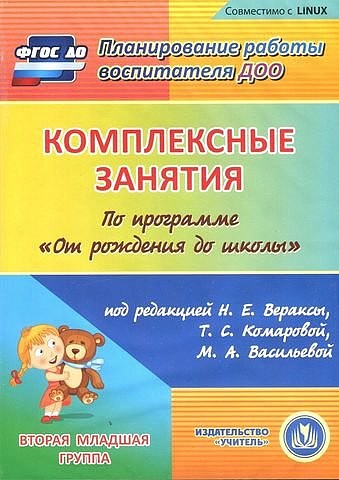 Пояснительная Записка Ребенок 3–4 лет встает на новую ступень развития. Этот возрастной период является переходным из раннего детства в средний дошкольный возраст. Перед педагогами стоит сложная задача –  подготовить детей к этому, вооружить знаниями, обогатить впечатлениями.Очень важно не дать ребенку устать от обучения. Нельзя забывать о его потребностях в движении, смене деятельности даже в рамках занятия. Организация занятий в дошкольных учреждениях часто не дает возможности ребенку отвлечься, поиграть, перейти от сложного задания к более легкому,  что влечет за собой потерю интереса к образовательному процессу, нежелание выполнять требования педагога на занятии. Как следствие, ребенок младшего дошкольного возраста  теряет интерес ко всему.Однако время не стоит на месте, и дошкольные образовательные учреждения меняют уровень подготовки детей к школе в соответствии с федеральным государственным образовательным стандартом дошкольного образования*, обязательным для разработки и реализации основной общеобразовательной программы дошкольной образовательной организации. Программа должна строиться с учетом принципа интеграции образовательных областей в соответствии с возрастными особенностями воспитанников, спецификой и возможностями образовательных областей; предполагать построение образовательного процесса на адекватных возрасту формах работы с детьми. Основной формой работы с детьми дошкольного возраста и ведущим видом деятельности для них является игра.Педагоги, имеющие опыт проведения комплексных игровых мероприятий, отмечают, что совмещение нескольких видов деятельности, связанных одним сюжетом, не утомляет малышей, а способствует проявлению стойкого интереса.Авторы-составители пособия предлагают комплексное планирование организованных видов детской деятельности по Примерной основной общеобразовательной программе дошкольного образования «От рождения до школы» под редакцией Н. Е. Вераксы, Т. С. Комаровой, М. А. Васильевой, примерное комплексно-тематическое планирование содержания, конспекты организованной образовательной деятельности детей.С учетом примерного перечня основных видов организованной образовательной деятельности, согласно принципу интеграции развитие детей осуществляется при организации всех видов детской деятельности: игровой, коммуникативной, самообслуживания и элементарного бытового труда, познавательно-исследовательской, изобразительной, музыкальной, восприятия художественной литературы и фольклора.Такая организация учебно-воспитательного процесса позволяет формировать у детей следующие качества (целевые ориентиры образования в младенческом и раннем возрасте): ребенок интересуется окружающими предметами и активно действует с ними; эмоционально вовлечен в действия с игрушками и другими предметами, стремится проявлять настойчивость в достижении результата своих действий; использует специфические, культурно фиксированные предметные действия, знает назначение бытовых предметов (ложки, расчёски, карандаша и пр.) 
и умеет пользоваться ими; владеет простейшими навыками самообслуживания; стремится проявлять самостоятельность в бытовом и игровом поведении; владеет активной речью, включённой в общение; может обращаться с вопросами и просьбами, понимает речь взрослых; знает названия окружающих предметов и игрушек; стремится к общению со взрослыми и активно подражает им в движениях и действиях; появляются игры, в которых ребенок воспроизводит действия взрослого; проявляет интерес к сверстникам; наблюдает за их действиями и подражает им; проявляет интерес к стихам, песням и сказкам, рассматриванию картинки, стремится двигаться под музыку; эмоционально откликается на различные произведения культуры и искусства; у ребёнка развита крупная моторика, он стремится осваивать различные виды движения (бег, лазанье, перешагивание и пр.).При составлении примерного комплексно-тематического планирования содержания организованной деятельности использовались следующие образовательные области: социально-коммуникативное развитие; познавательное развитие; речевое развитие; художественно-эстетическое развитие; физическое развитие.Творческий подход, мастерство и желание педагогов осуществить комплексный подход в воспитании, обучении и развитии детей младшего дошкольного возраста помогают реализовать программные цели и задачи таким образом, чтобы дети с радостью, увлечением, интересом стремились познавать многогранность мира, что позволит с самого раннего детства заложить основы мотивированного обучения.Система комплексных занятий рассчитана на год; образовательные ситуации и занятия распределены в соответствии с сеткой-расписанием. В рамках каждого занятия определены различные виды детской деятельности, отражающие интеграцию образовательных областей в том или ином (необходимом для конкретного случая) сочетании. В целом же комплекс представленных занятий охватывает содержание всех образовательных областей в соответствии с ФГОС ДО.Авторы-составители пособия выражают благодарность авторскому коллективу программы «От рождения до школы», разработанной в соответствии с ФГОС ДО и являющейся инновационным программным документом.Комплексное планирование организованных
видов детской деятельности Вторая младшая группа ,_______ / _______ учебный годПРимерное комплексно-тематическое планирование содержания образовательной деятельности детей СентябрьПродолжение табл.Продолжение табл.Продолжение табл.Продолжение табл.Окончание табл.ОктябрьПродолжение табл.Продолжение табл.Продолжение табл.Окончание табл.НоябрьПродолжение табл.Продолжение табл.Продолжение табл. Окончание табл. ДекабрьПродолжение табл.Продолжение табл.Продолжение табл.Окончание табл.ЯнварьПродолжение табл.Продолжение табл.Продолжение табл.Окончание табл.ФевральПродолжение табл.Продолжение табл.Продолжение табл.Продолжение табл.Окончание табл.МартПродолжение табл.Продолжение табл.Продолжение табл.Продолжение табл.Продолжение табл.Окончание табл.АпрельПродолжение табл.Продолжение табл.Продолжение табл.Продолжение табл.Окончание табл.МайПродолжение табл.Продолжение табл.Продолжение табл.Продолжение табл.Окончание табл.Комплексные занятиясентябрь1 неделяЗанятие 1
Здравствуйте! Знакомство с глинойРеализация содержания программы в образовательных областях: «Познавательное развитие» (формирование целостной картины мира),  «Художественно-эстетическое развитие» (лепка), «Речевое развитие», «Социально-коммуникативное развитие».Виды детской деятельности: игровая, коммуникативная, познавательно-исследовательская, изобразительная. Цели деятельности педагога: познакомить с элементарными правилами поведения, этикой общения и приветствиями, с материалом для лепки глиной, ее свойствами, со структурой ее поверхности; подготовить к работе с глиной; развивать коммуникативные способности по отношению к сверстникам и взрослым; воспитывать культуру поведения; развивать трудовые навыки и привычки: работать с засученными рукавами и содержать рабочее место в чистоте и порядке.Планируемые результаты – целевые ориентиры дошкольного образования:  эмоционально, заинтересованно следит за развитием действия в играх-драматизациях (встреча Колобка), отвечает на вопросы  игрового персонажа (Колобка), знакомится с ним, называет свое имя, участвует в разговорах во время рассматривания и сравнения глины и песка, использует разные способы обследования природных материалов, включая простейшие опыты. Материалы и оборудование: колобок (игрушка), сухая глина, емкость для замешивания, песок, глиняная посуда, плитки, игрушки из глины, доски для лепки.Содержание
организованной деятельности детей1. Организационный момент. Знакомство с колобком.По полу катится колобок (игрушка). Воспитатель обращает на него внимание детей (далее в роли персонажа Колобка выступает воспитатель).Колобок (поет).		Я колобок, колобок!					По амбару метен, 					По сусекам скребен,					На сметане мешен, 					В печку сажен,					На окошке стужен.					Я от дедушки ушел,					Я от бабушки ушел…Куда я прикатился?Дети отвечают, что он попал в детский сад.Воспитатель. Здравствуй,  Колобок,  меня  зовут…  (имя воспитателя), очень рада с тобой познакомиться.Далее Колобок знакомится с детьми. Воспитатель подсказывает ребенку (если необходимо), что надо сказать в том или ином случае: «Здравствуй, Колобок, меня зовут Настя», «Очень приятно, меня зовут Валя», «Здравствуй, Колобок, я – Миша».2. Беседа с Колобком.Колобок. Дети, объясните мне, что такое детский сад.Дети с помощью воспитателя рассказывают.– Чему воспитатели научили вас в детском саду? (Лепить, петь и выразительно читать стихи.)Читают (по желанию) любимые стихотворения.– Я тоже люблю петь и выразительно читать стихи, вот послушайте песенку, которую часто пою.Я от бабушки ушел, я от дедушки ушел.В чистом поле затеряюсь и назад не ворочусь,Я качусь и кувыркаюсь, я качусь и кувыркаюсь,Я качусь и кувыркаюсь, кувыркаюсь и качусь.Как здорово и весело у вас в детском саду! И все это благодаря вашим воспитателям. Они проводят игры, учат вас рисовать, лепить, читать стихи. Я расскажу бабушке и дедушке, что у вас в группе добрые, веселые, заботливые воспитатели.3. Сравнение глины и песка. Знакомство с глиной.Воспитатель предлагает детям сравнить глину и песок, набранные во время прогулки (выполняет все действия  вместе с детьми): песок сыпучий, а глина твердая, отламывается кусочками. Рассказывает, что глина – природный материал; давным-давно человек нашел глину в земле и стал делать из нее разные предметы. Предлагает детям взять по кусочку сухой глины и попробовать что-нибудь слепить из нее. Ребята приходят к выводу: сухая глина не подходит для лепки.Воспитатель спрашивает, что нужно сделать, чтобы глина стала мягкой, пригодной для использования. Дети предлагают добавить воды, берут чашечки, кладут в них глину и добавляют воду. Воспитатель помогает им сделать необходимую консистенцию, вместе определяют, какой теперь стала глина (мягкая, легко лепится). Воспитатель подводит детей к пониманию того, что глина бывает сухая и влажная (для лепки нужна влажная глина), рассказывает, что люди с древних времен используют глину, делая из нее самые разные предметы: посуду, кирпичи, плитки для крыши, пола, игрушки, свистульки (показывает некоторые предметы). Глиняные изделия для придания им прочности обжигают в печи (показывает духовой шкаф).Дети осваивают первоначальные умения обращаться с глиной и создавать из нее формы: взяв ком глины, они мнут его всей кистью руки, отрывают от него куски, которые раскатывают на доске и снова собирают в одно целое, пальцами делают углубления, играют с глиной.Вывод: Из сырой глины легко лепить, так как она мягкая.4. Рефлексия.– С кем мы сегодня познакомились?– Какой природный материал мы рассматривали?– Какой должна быть глина для лепки?Занятие 2
Шар и куб. Башенка.
подвижно-дидактические игрыРеализация содержания программы в образовательных областях: «Познавательное развитие» (формирование элементарных математических представлений, конструирование), «Речевое развитие», «Физическое развитие».Виды детской деятельности: игровая, коммуникативная, познавательно-исследовательская.Цели деятельности педагога:  закрепить умения различать и называть шар (шарик) и куб (кубик) независимо; ознакомить с ходьбой и бегом в колонне небольшими группами; учить энергично отталкивать мяч двумя руками, конструировать башенку из строительного материала.Планируемые результаты – целевые ориентиры дошкольного образования:  проявляет интерес к участию в совместных подвижно-дидактических, развивающих  играх,  интересуется предметами ближайшего окружения, их назначением, свойствами  (шар и кубик), участвует в разговорах во время рассматривания предметов (шар и кубик), в конструировании башенки. Материалы и оборудование: шары и кубики, мешочек, мяч, два обруча, вырезанные из бумаги круги и квадраты, бубен, строительный материал.Содержание
организованной деятельности детей1. Организационный момент. Игра «Чудесный мешочек».Воспитатель показывает детям мешочек с кубиком и шаром, затем предлагает узнать, что в нем лежит. Каждый ребенок опускает руку в мешочек и высказывает предположение, что там находится. Воспитатель достает куб и шар: «Что это?». (Кубик, шарик.)2. Опыт «Катится – не катится».Воспитатель. Это шар, он катится – вот так (показывает). Шары гладкие. Потрогайте. А это кубик. Кубик может катиться? Нет, не может. У кубика есть углы, потрогайте их.Дети проводят опыт для определения, предмет какой формы может катиться (у каждого ребенка по одному кубику и шарику). Воспитатель предлагает поиграть с ними: поставить на стол, друг на друга, покатить и т. д. Затем просит разложить предметы по коробочкам: шары в одну коробочку, кубики – в другую.– Найдите на этой картинке наших гостей – кубик и шар.Дети рассматривают картинки с изображением солнышка, цветочка, домика, стульчика, где жирным шрифтом обведены шар и куб.3. Конструирование башенки.Воспитатель. Чтобы нам было видно все вокруг, давайте построим башенку. (Показ образца.) Какие детали будем отбирать для башенки? (Кубики.) С чего начнем? (Выберем из набора деталей кубики.)При необходимости воспитатель напоминает процесс возведения башни (используются кубики одного цвета): «Берем кубик, ставим его перед собой на столе. Теперь берем еще один такой же кубик и ставим его на первый кубик, подравниваем. Теперь берем еще один и ставим сверху, тоже подравниваем. Вот какая башня получилась! Высокая башня! Какого цвета башня?». (Дети называют.) После этого воспитатель предлагает построить две башни разного цвета – одну из трех кубиков, а другую – из четырех. Дети отбирают кубики двух цветов и строят башни. Воспитатель предлагает украсить башню. Он показывает призму и демонстрирует, как нужно ее поставить. Дети находят у себя призмы и украшают свои башни. Цвет призмы должен соответствовать цвету башни.В конце занятия воспитатель просит рассказать, что дети построили, из каких деталей, какого цвета получились башенки, какие башенки построили дети.4. Подвижно-дидактические игры: «Отгадай».Воспитатель и дети становятся в круг.Воспитатель бросает каждому мяч, поймавший бросает его обратно и называет предмет, похожий на шар. Игра повторяется с использованием кубика (дети называют предметы, похожие на куб). «Найди свой домик».Воспитатель (кладет на ковер два обруча, в один обруч кладет шар, в другой – кубик, раздает кружки и квадратики). Обручи – ваши домики; у кого в руке круглая метка (показывает кружок), у тех домик – обруч с шаром, а обруч с кубиком – это дом тех, у кого в руках квадратная метка (показывает квадрат). Пока я играю в бубен, вы бежите в колонне за мной, как только бубен перестает звучать, каждый бежит в свой домик. Воспитатель выполняет роль направляющего, дети бегут за ним в колонне по одному.Когда дети разбегутся по местам, воспитатель проверяет, какие фигуры у детей, правильно ли они выбрали домик, уточняет, как называются предметы в их обруче.5. Рефлексия.Воспитатель  прячет  кубики  и  шары  в  мешочек  и  предлагает каждому ребенку опустить туда руку, взять предмет, определить его форму (кубик, шар) и достать его.Занятие 3
ЗВУКОВАЯ КУЛЬТУРА РЕЧИ. ЗВУК [У].
Музыкальная ритмикаРеализация содержания программы в образовательных областях: «Речевое развитие», «Художественно-эстетическое развитие», «Познавательное развитие», «Физическое развитие».Виды детской деятельности: игровая, коммуникативная, музыкальная. Цели деятельности педагога:  упражнять в четкой артикуляции звука [у]; отрабатывать полный выдох; побуждать произносить звук в разной тональности, с разной громкостью; закреплять понятия высоты, цвета; развивать умение выполнять движения под ритм музыки в сопровождении художественного слова.Планируемые результаты – целевые ориентиры дошкольного образования: эмоционально, заинтересованно следит за развитием действия в играх-драматизациях (встреча Колобка), отвечает на вопросы  игрового персонажа (Колобка), знакомится с ним, называет свое имя, участвует в разговорах во время рассматривания и сравнения глины и песка, использует разные способы обследования природных материалов, включая простейшие опыты. Материалы и оборудование: картинки с изображением предметов, в названии которых имеется [у] (удочка, улитка, утенок, утка, утюг), картинки с изображением волка, паровоза, завода с рабочими, вьюги, сюжетные картинки («Филин сидит на суку», «Свинья лежит», «Малыш плачет», «Заблудилась»).Содержание
организованной деятельности детей1. Организационный момент. Упражнение «Скажи, как я». Воспитатель предлагает внимательно слушать, как он произносит звуки, и произносить (повторять) их так же: говорит то громко, то тихо, то шепотом. Ответы могут быть групповые и индивидуальные. Воспитатель следит за тем, чтобы дети произносили звук отчетливо, с соответствующей степенью громкости.2. Игра «Кто кричит? Что звучит?».Воспитатель. Сейчас я вам покажу картинки и скажу, кто как кричит, а вы внимательно слушайте и правильно за мной повторяйте. (Показывает картинку «Девочка заблудилась в лесу и кричит «ау».) Когда мы заблудимся, то кричим «ау». (Картинка «Малыш плачет».) Малыш плачет  «уа». (Все хором повторяют.) (Картинка «Филин сидит на суку».) Знаете, как филин кричит? Фу-бу, фу-бу. (Дети повторяют.) (Картинка «Свинья лежит».) Когда свинья довольна, она дышит так: уф-уф. (Дети повторяют.) Кто на картинке? (Показывает изображение волка.) Как воет волк? (Дети демонстрируют.)Затем воспитатель вызывает детей по одному, показывает им картинки, ребенок вспоминает и имитирует, кто как кричит.Воспитатель. Звук [у] можно услышать в разных ситуациях (показывает картинку, на которой изображены вьюга и избушка). Суровая зима, холодно, за окном воет вьюга: у-у-у-у… Как воет вьюга? (Дети повторяют.)Воспитатель предлагает поиграть в «поезд». Он заранее ставит в разных  местах,  мимо  которых  пойдет  «поезд»,  игрушечных  животных. Перед тем как «поезд» отправляется в путь, воспитатель говорит, что «поезд»  должен  дать  сигнал,  погудеть,  если  на  дороге  встретятся животные. При проведении игры игрушки надо ставить на таком расстоянии, чтобы дети могли за время движения «поезда» по комнате от станции отправления до станции назначения дать сигнал 3–4 раза. Необходимо следить за тем, чтобы дети произносили звук [у] длительно, не кричали. Произносить [у] на выдохе.3. Музыкальная ритмика (исполнение музыкально-ритмических движений под музыку и художественное слово).Дети поют вместе с воспитателем и под музыку делают следующие движения:4. Отгадывание загадок.Воспитатель располагает на фланелеграфе картинки с различными изображениями (удочка, улитка, утенок, утка, утюг) и предлагает отгадать загадки, показать на картинках отгадки, при этом правильно проговаривая слова.Что это у Галочки?Ниточка на палочке,Палочка в руке,А ниточка в реке. 			(Удочка.)Удивительный ребенок!Только вышел из пеленок,Может плавать и нырять,Как его родная мать.			(Утенок.)На дорожку вышли рожки.Вы не будете бодать?Я потрогал их немножко,Рожки спрятались опять.			(Улитка.)Пестрая крякушкаЛовит лягушек,Ходит вразвалочку,Спотыкалочкой. 			(Утка.)Воспитатель  следит  за  тем,  чтобы  дети  произносили  слова отчетливо.5. Рефлексия.– В какие игры мы играли?– Как воет вьюга?– Что мы делали под музыку?Занятие 4
Чтение стихотворения Саши Чёрного
«Приставалка». Исполнение русской народной
колыбельной песни. Подвижные игрыРеализация содержания программы в образовательных областях: «Речевое развитие», «Художественно-эстетическое развитие», «Физическое развитие».Виды детской деятельности: игровая, коммуникативная, музыкальная, восприятие художественной литературы и фольклора. Цели деятельности педагога:  вызвать у детей симпатию к сверстникам с помощью рассказа воспитателя; помочь малышам поверить в то, что каждый из них – замечательный ребенок и взрослые их любят; развивать интерес к подвижным совместным играм, формировать двигательную активность.Планируемые результаты – целевые ориентиры дошкольного образования: проявляет интерес к участию в совместных подвижных играх, с интересом слушает новое стихотворение «Приставалка» Саши Чёрного, участвует в его обсуждении, отвечает на вопросы по содержанию текста стихотворения, проявляет эмоциональную отзывчивость на доступные возрасту музыкальные произведения ( русская народная колыбельная песня «Баю-баюшки-баю…»), исполняет их.Материалы и оборудование: текст стихотворения Саши Чёрного «Приставалка», картинка с изображением мамы, держащей на руках ребенка, игрушки, куклы.Содержание
организованной деятельности детей1. Организационный момент. Чтение стихотворения Саши Чёрного «Приставалка».Воспитатель. Вспомните, подходите ли вы к своим мамам с разными вопросами, о чем вы спрашиваете. Сегодня я прочитаю стихотворение про таких же ребят, как вы, внимательно послушайте.– Отчего у мамочкиНа щеках две ямочки?– Отчего у кошкиВместо ручек ножки?– Отчего шоколадкиНе растут на кроватке?– Отчего у няниВолосы в сметане?– Отчего у птичекНет рукавичек?– Отчего лягушкиСпят без подушки?..– Оттого, что у моего сыночкаРот без замочка. 		Саша Чёрный2. Беседа по содержанию стихотворения Саши Чёрного «Приставалка».Воспитатель. Про кого написано в стихотворении? Стихотворение называется «Приставалка», как вы думаете: почему? С какими вопросами малыш обращается к маме? Что мама ответила своему сыночку? Как вы понимаете слова мамы: «У моего сыночка рот без замочка»? Все мамы любят своих детей и всегда ответят на их вопросы. Посмотрите на картину (показывает), как нежно и ласково держит мама своего ребенка. Как вы думаете, какую песенку она ему поет? (Колыбельную.) Давайте возьмем свои игрушки, представим, что это наши маленькие детки и тоже споем им колыбельную песенку.3. Исполнение песни.Дети и воспитатель поют русскую народную колыбельную песню «Баю-баюшки-баю, не ложися на краю».Баю-баюшки-баю,Не ложися на краю:Придет серенький волчок,Тебя схватит за бочокИ утащит во лесок,Под ракитовый кусток;Там птички поют,Тебе спать не дадут.Мы сыночка покачаемПод припевочку свою:В ней начало: «Баю-баю!»,А конец: «Баю-баю!».4. Подвижные игры.Игра «Найди свое место».Дети садятся на стульчики, выставленные в ряд, по звуковому сигналу встают и расходятся по залу (группе). После слов воспитателя «Найдите свои места» возвращаются и садятся на те же стульчики.Игра «Найди, что спрятано».Воспитатель показывает детям игрушку, затем незаметно прячет ее. Детям предлагается найти игрушку с помощью подсказок.5. Рефлексия.– Какое стихотворение мы прочитали?– Какую песню исполнили?– В какие игры мы играли?Занятие 5
Знакомство с карандашами и бумагой.
комплекс общеразвивающих упражнений
«солнышко»Реализация содержания программы в образовательных областях: «Художественно-эстетическое  развитие» (рисование), «Познавательное развитие», «Физическое развитие», «Речевое развитие», «Социально-коммуникативное развитие».Виды детской деятельности: игровая, коммуникативная, изобразительная, восприятие художественной литературы и фольклора. Цели деятельности педагога: познакомить с карандашом, бумагой; учить правильно держать карандаш в руке, различать желтый цвет, проводить прямые линии, выполнять движения по заданию; развивать желание рисовать; прививать бережное отношение к материалам; приучать действовать совместно, повторяя за воспитателем упражнения для рук; учить передавать мяч друг другу с поворотом в стороны (вправо-влево); развивать умение согласовывать движения; воспитывать желание заниматься физкультурой.Планируемые результаты – целевые ориентиры дошкольного образования: проявляет интерес к выполнению общеразвивающих физических упражнений, эмоциональную отзывчивость на доступное возрасту музыкальное произведение (песня «Счастливый день», слова М. Садовского, музыка М. Марутаева),  активен при создании индивидуальной композиции в рисунке «Лучики для солнышка»,  участвует в наблюдении из окна, в выставке детских работ, в разговоре с педагогом при знакомстве с карандашом и бумагой.Материалы и оборудование: фланелеграф, рисунки цветов, игрушек, выполненных карандашами, игрушки, цветы, игрушка (или рисунок) солнышко, наборы карандашей в коробках, образцы белой и цветной бумаги, мяч желтого цвета, мольберт.Раздаточный материал: карандаши желтого цвета, бумага с нарисованным или приклеенным желтым кругом. Звуковой ряд: песня о солнышке. Содержание
организованной деятельности детей1. Создание игровой мотивации.Дети с воспитателем стоят у окна и любуются солнечным деньком.Воспитатель. Какой сегодня солнечный день! Так и кажется, что солнышко протягивает свои лучики, чтобы согреть нас, а еще оно всегда дарит нам хорошее настроение. Как же сделать так, чтобы солнышко с нами было всегда, даже в дождливую погоду? Для этого нам нужны помощники. Какие? Давайте познакомимся с ними. 2. Знакомство с карандашами и бумагой.Воспитатель. Посмотрите, какие красивые разноцветные коробочки лежат у меня на столе. Знаете ли вы, что в них лежит? (Ответы детей.) Правильно, в коробках мы увидим разноцветные карандаши. Вот они, все остро заточенные, готовые к работе. Посмотрите, какие рисунки цветные карандашики уже нарисовали. (Показывает рисунки, во время показа предлагая детям найти нарисованные игрушки, цветы и другие предметы в группе.) Вот и познакомились мы с нашими помощниками, которые помогут нам нарисовать солнышко. Но только на чем же мы будем рисовать? Есть ли у меня на столе такой предмет, на котором можно рисовать? (Ответы детей.) Для рисования нам еще будет нужна бумага. Посмотрите, она тоже бывает разноцветной. (Показывает.) Но мы для рисунка выберем бумагу белого цвета. Да и карандаши сегодня нам потребуются не все. Рассмотрите игрушку. Солнце круглое и желтого цвета. Есть ли у нас карандаш такого цвета? Найдите его в коробочке. (Дети выполняют задание.) А есть ли среди выставленных игрушек игрушки желтого цвета? Покажите. (Дети выполняют задание.) Вот теперь мы готовы к рисованию. У нас подготовлен карандаш желтого цвета и лист бумаги. Представьте, что мы маленькие солнышки, покажите, как солнышко просыпается. Звучит песня о солнышке, например: СЧАСТЛИВЫЙ ДЕНЬ
(слова М. Садовского, музыка М. Марутаева)1-й куплетСолнце целый день трудилось,Утомилось, закатилось,Неба кромку лентой алойНа прощанье повязало.Встало солнце,Потянулось,Всем на светеУлыбнулось,Всех из домаПоманило,ОбогрелоИ умыло.2-й куплетПоднимайтесь, лежебоки,На зарядку, за уроки!Если вы еще не встали,Вы от солнышка отстали!ПоскорееМойтесь чисто,Солнце в небеХодит быстро,Лень на завтраОставляйте,Солнце встало!Не зевайте!Припев:	Стрелка быстрая		Минутная		Вращается,		Пусть подольше		День счастливый		Не кончается. 3. Комплекс общеразвивающих упражнений. «Мы солнышко».Дети, держась за руки, выполняют построение в круг. Воспитатель находится в центре круга. По его команде дети то приближаются, то удаляются от него. Воспитатель при этом приговаривает: «Вот какое большое солнышко у нас! А теперь сделаем солнышко маленьким» (повторить 5–6 раз). «Солнышко просыпается».И. п. – стоя, руки опущены.Солнце спит, и небо спит, Даже ветер не шумит.Рано утром солнце встало,Всем лучи свои послало.Дети в соответствии с текстом поднимают руки вверх, машут кистями. (Повторить 5–6 раз.) «Солнышко – каждому».И. п. – стоя, руки опущены. Воспитатель передает мяч желтого цвета одному из детей и просит поделиться солнышком с каждым. Дети передают мяч друг другу.4. Рисование «Лучики для солнышка».Воспитатель. Посмотрите, у меня на листе бумаги уже нарисован круг желтого цвета. Это солнышко, но оно еще спит. Видите, нет ни одного лучика. Пора его разбудить. (Рисует на мольберте лучики у солнышка.) Вот мое солнышко проснулось и протянуло ко мне свои лучики. Нарисуйте и вы лучики у своих солнышек. Но чтобы красиво нарисовать, нужно правильно держать карандаш в руке, чтобы удобно было и вам, и вашему помощнику – карандашу.Воспитатель демонстрирует детям приемы держания карандаша, рисования им. Затем детям предлагается карандашом нарисовать прямые линии-лучики на листе бумаги. Во время рисования педагог проверяет правильность приемов работы, обращая внимание детей на то, что если сильно нажимать на карандаш, то при рисовании можно порвать бумагу.5. Рефлексия.Работы детей выставляются на стенде.Воспитатель. Сколько солнышек собралось у нас в группе! Их яркий свет сразу добавил нам радостного настроения. Но теперь нужно не забыть про наших помощников-карандашей. Вы должны позаботиться, чтобы они всегда были готовы к работе. Карандаши нельзя бросать. После того как вы закончили рисунок, их нужно или сложить в коробки, или поставить в стаканчики. Вот тогда карандаши еще очень долго будут помогать вам. сентябрь2 неделяЗанятие 1
Что нам осень подарила?
Большие и маленькие мячиРеализация содержания программы в образовательных областях: «Познавательное развитие» (формирование целостной картины мира), «Социально-коммуникативное развитие», «Художественно-эстетическое  развитие» (аппликация), «Речевое развитие», «Физическое развитие».Виды детской деятельности: игровая, коммуникативная, изобразительная, восприятие художественной литературы и фольклора.Цели деятельности педагога:  расширить знания о временах года, основных приметах осени: пасмурно, идет мелкий дождь, опадают листья, становится холодно; развивать сообразительность, мышление, активность; учить выбирать большие и маленькие предметы круглой формы, аккуратно наклеивать изображения; закреплять представления о предметах круглой формы.Планируемые результаты – целевые ориентиры дошкольного образования: эмоционально, заинтересованно участвует в составлении рассказа об осени по картинкам, отвечает на наводящие вопросы педагога, проявляет положительные эмоции при выполнении движений под стихотворный текст и музыкальное сопровождение, с интересом слушает новые стихи об осени (А. Плещеев «Миновало лето…», М. Ходякова «Если на деревьях листья пожелтели…»), активен при создании индивидуальной композиции в аппликации «Большие и маленькие мячи».Материалы и оборудование: цветные картинки с изображением явлений живой и неживой природы, различного состояния какого-нибудь дерева, травы, листы белой бумаги, круги из цветной бумаги, клей.Методические рекомендации: рекомендуется во время прогулок наблюдать за сезонными явлениями природы: погодой, состоянием растительного мира и его изменениями. Следует обращать внимание детей на небо. Воспитатель просит найти солнце на небе, показывает облака или тучи, говорит о дожде. Из окна группы дети наблюдают за дождем. Воспитатель знакомит детей с травой и деревьями, рассказывает, что они растут на земле: трава низкая (надо смотреть под ноги), зеленая, начинает желтеть и сохнуть, мягкая (ее можно погладить); деревья высокие (надо запрокинуть голову, чтобы увидеть их), на них много веток и листьев; листья желтеют, краснеют и опадают; на земле, на траве лежат опавшие с деревьев листья, они красивые, их можно собирать в корзинки; под деревья можно встать – спрятаться от дождя. Воспитатель подводит детей к усвоению основных примет осени.Содержание
организованной деятельности детей1. Организационный момент. Чтение стихотворений об осени.Миновало лето,Осень наступила,На полях и в рощахПусто и уныло.Птички улетели,Стали дни короче,Солнышка не видно,Темны, темны ночи.		А. ПлещеевЕсли на деревьях листья пожелтели,Если в край далекий птицы улетели,Если небо хмурое, если дождик льется,Это время года осенью зовется.			М. Ходякова2. Составление рассказа об осени по картинкам.Воспитатель. Какое наступило время года? Какие изменения происходят в природе?Дети рассказывают об известных им основных приметах осени.– Посмотрите на картинки с изображением живой и неживой природы в разные времена года. Выберите те, на которых изображены приметы осени. По картинкам составьте рассказ об осени.Пример рассказа. Наступила осень. Осенью погода пасмурная, холодная. Часто идет дождь. Листья на деревьях желтеют и опадают. Птицы улетают в теплые края. Физкультминутка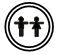 Становясь в кружок вместе с воспитателем, дети под песенку делают следующие движения:3. Сравнение больших и маленьких мячей. Аппликация «Большие и маленькие мячи».Воспитатель. Посмотрите еще раз на картинки по развитию речи, найдите среди них арбуз и апельсин и скажите, на что они похожи. (На мяч.) Отгадайте загадку:Круглый, красивый,Красный и синий,Хорошо скачет.А как называется?		(Мячик.)На стол воспитатель кладет два мяча: большой красный, маленький синий – и просит детей описать их, какие мячи по размеру, цвету, форме. Затем из деталей разной формы, вырезанных из цветной бумаги, разложенных перед каждым ребенком, просит выбрать круглые, похожие на мячики разного размера (большой и маленький) и разного цвета (красный и синий). Воспитатель показывает, как на белый лист нужно приклеить мячик из бумаги: намазывает обратную сторону детали клеем с помощью кисти, кладет на лист бумаги, прижимает салфеткой и всей ладонью. Дети повторяют за воспитателем – приклеивают сначала один мячик, потом второй, а в конце занятия показывают свои работы, воспитатель хвалит их за красивые, аккуратные аппликации.4. Рефлексия.– О чем мы придумали рассказ по картинкам?– Какую аппликацию мы выполнили?Занятие 2
Кошечки.  Игра «Подбери клубочек»Реализация содержания программы в образовательных областях: «Познавательное развитие» (формирование элементарных математических представлений), «Речевое развитие», «Физическое развитие», «Социально-коммуникативное развитие».Виды детской деятельности: игровая, коммуникативная, познавательно-исследовательская. Цели деятельности педагога: закреплять умение различать контрастные предметы по размеру, используя при этом слова «большой», «маленький»; учить ходить и бегать колонной, по одному, всем составом группы, подлезать под шнур.Планируемые результаты – целевые ориентиры дошкольного образования: проявляет интерес к участию в совместных подвижно-дидактических, развивающих играх, интересуется предметами ближайшего окружения (игрушки кошка и котенок), участвует в разговорах во время рассматривания игрушек, эмоционально, выразительно выполняет этюд «Кошечка», отвечает на вопросы педагога.Материалы и оборудование: игрушки (кошка и котенок), клубочки и мячики разного размера, маски котят на каждого ребенка, несколько дуг высотой 50 см.Содержание
организованной деятельности детей1. Организационный момент. Игра «Угадай животное».Воспитатель предлагает поиграть в игру.  Дети угадывают животное/птицу по звуку.– Кукареку – кто так кричит? (Петушок.)– Гав-гав – кто так лает? (Собачка.)– Мяу – кто так мяукает? (Кошечка.)2. Знакомство с кошкой и котенком. Дидактическая игра.Воспитатель  и  дети  встречают  гостей  –  это  кошка  и  котенок (игрушки).Воспитатель. Ребята, кто пришел к нам в гости? (Дети отвечают.) Одинаковые ли кошка и котенок? Кто большой, а кто маленький? Чтобы не скучали наши гости, давайте подберем для каждого клубочек. «Подбери клубочек».Каждому ребенку предлагается большой и маленький клубочки. Рядом с кошечкой ребенок кладет большой клубочек, рядом с котенком – маленький.3. Подвижно-дидактические игры: «Какой у тебя мячик».Каждому ребенку предлагается маска кошечки и мячик (большой или маленький). Ребенок должен сказать, какой у него мячик, подбросить его вверх и поймать. (У меня большой мячик, у меня маленький мячик.)Пока играла кошечка, не заметила, как мышка выползла из норки. Надо поймать мышку. «Пролезь в норку».Воспитатель ставит несколько дуг (высота 50 см) на расстоянии 1 м в две параллельные линии и напротив последних – по игрушечной мышке. Дети изображают кошек, и воспитатель предлагает им пролезть в «норки» (ползание на ладонях и коленях под дугой) последовательно в каждую, а затем подползти к мышке, поднять ее над головой, показать. Игровое упражнение выполняется 2–3 раза.– Поиграла кошечка, мышек поймала – устала. 4. Этюд «Кошечка».Воспитатель. Выгнули спинку. У кошечки две лапки – правая и левая. Почесали правой лапкой щечку, почесали левой лапкой щечку.5. Рефлексия.Дети снимают маски, прощаются с кошечкой и котенком.Вопросы:– Кто сегодня к нам приходил в гости? (Кошечка и котенок.)– Кошечка какая? (Большая.)– Котенок какой? (Маленький.)Занятие 3
Звуковая культура речи: звуки [у], [а].
Музыкальная ритмикаРеализация содержания программы в образовательных областях: «Речевое развитие», «Художественно-эстетическое развитие», «Познавательное развитие», «Физическое развитие».Виды детской деятельности: игровая, коммуникативная, познавательно-исследовательская, музыкальная, восприятие художественной литературы и фольклора.Цели деятельности педагога: упражнять в правильном произношении звуков (изолированных, в звукосочетаниях, словах); развивать интерес к музыкально-ритмическим движениям, формировать музыкальный слух.Планируемые результаты – целевые ориентиры дошкольного образования:  с интересом слушает стихотворение С. Я. Маршака «Веселое путешествие от А до Я», отвечает на вопросы  педагога, участвует в разговорах во время рассматривания и сравнения больших и маленьких мячей,  проявляет  эмоциональную  отзывчивость на доступные возрасту музыкальные  произведения (музыка  Д.  Шостаковича,   «Вальс-шутка»;  Р. Шумана, «Игра в жмурки»).Материалы и оборудование: картинки с изображением предметов, в названии которых имеются звуки [у], [а] (удочка, улитка, утенок, утка, утюг, арбуз, аист, аквариум, апельсин, автобус).Содержание
организованной деятельности детей1. Организационный момент.Воспитатель. Вспомните, что просит сказать врач, когда осматривает горло? (А-а-а…) Как девочка укачивает куклу? (Аа-аа-аа-а…) Как тявкает  щенок? (Ав-ав-ав…). Как гудит паровоз, как воют вьюга и волк? (Показывает картинки.) Что изображено на картинках? (Удочка, улитка, утенок, утка, утюг, арбуз, аист, аквариум, апельсин, автобус.)Воспитатель следит за правильным произношением звуков, слов.2. Чтение отрывка из стихотворения С. Я. Маршака «Весёлое путешествие от А до Я».…Вот мраморная аркаВедет в аллею парка.Идет аллея до ворот,А у ворот автобус ждет…Да вот фруктовый магазин!Здесь припасли для насАнтоновку и апельсин,Арбуз и ананас.Вот абрикос, а вот айва…Какие вкусные слова –И все на букву … (а).			С. МаршакЗадание: назовите слова из стихотворения, которые начинаются на звук [а].3. Фонетическая ритмика.Воспитатель предлагает детям произнести звуки и одновременно показать движения руками:– длительно произнести звук [у], отодвигая кисти рук от груди вперед, (как будто медленно толкать что-то тяжелое двумя руками);– длительно произнести звук [а] и медленно поднять руки вверх через стороны.4. Музыкальная ритмика.Перекатывание мяча под музыку Д. Шостаковича («Вальс-шутка»); бег с хлопками под музыку Р. Шумана («Игра в жмурки»).5. Рефлексия.– Какое стихотворение мы читали?– Что мы делали под музыку?Занятие 4
Чтение русской народной сказки
«Кот, петух и лиса». Музыкальная игра
«Угадай, что звучит». Игра «Жмурки»Реализация содержания программы в образовательных областях: «Речевое развитие», «Художественно-эстетическое развитие», «Физическое развитие».Виды детской деятельности: игровая, коммуникативная, познавательно-исследовательская, музыкальная, восприятие художественной литературы и фольклора. Цели деятельности педагога: познакомить со сказкой «Кот, петух и лиса»; учить отвечать на вопросы по содержанию сказок; развивать слуховое восприятие, внимание; воспитывать интерес к художественной литературе; формировать физические качества с помощью подвижных игр с предметами.Планируемые результаты – целевые ориентиры дошкольного образования:  проявляет интерес к участию в совместных музыкальных и подвижных играх, с интересом слушает русскую народную сказку «Кот, петух и лиса» (из сборника А. Н. Афанасьева «Народные русские сказки»), участвует в ее обсуждении, отвечает на вопросы по содержанию текста сказки.Материалы и оборудование: сказка «Кот, петух и лиса» из сборника А. Н. Афанасьева «Народные русские сказки», иллюстрации к сказке, музыкальные инструменты: барабан, колокольчик, звучащий молоточек; ширма.Методические рекомендации: при знакомстве с новой книгой целесообразно сначала прочесть или пересказать новое произведение, а затем вместе с детьми рассмотреть иллюстрации. Необходимо, чтобы картина следовала за словом, а не наоборот. Яркая картинка может увлечь детей, они будут только ее представлять себе мысленно, зрительный образ не сольется со словом, потому что дети «не услышат» слова, его звуковая оболочка их не заинтересует. Исключением может быть красочная обложка книги, вызывающая естественный интерес, любопытство детей.Содержание
организованной деятельности детей1. Чтение русской народной сказки «Кот, петух и лиса».Воспитатель предлагает детям удобно сесть и послушать интересную сказку про кота, петуха и лису. Сказки детям второй младшей группы предпочтительно рассказывать, а не читать по книге – это усиливает эмоциональное воздействие, что, в свою очередь, способствует лучшему пониманию основного смысла сказки. Когда воспитатель смотрит не в книгу, а на детей, он как бы разговаривает с каждым ребенком и этим воспитывает очень важное умение – слушать и понимать монологическую речь. Воспитатель старается подражать голосу героев, разъясняет непонятные детям слова.После прослушивания сказки дети рассматривают иллюстрации.Вопросы:– О ком эта сказка?– Кто с кем жил?– Куда ушел котик?– Кто и зачем пришел к петушку?– Как звал петушок котика, когда лиса его несла?– Что хотела сделать лиса с петушком, когда принесла его домой?– Как котик спас петушка?2. Музыкальная игра «Угадай, что звучит». Игра «Жмурки».Дети по поручению педагога находят в группе и приносят музыкальные игрушки: колокольчик, молоточек, барабан.Воспитатель показывает детям барабан, колокольчик, молоточек, называет их и просит детей повторить названия. Когда дети запомнят, как называются предметы, воспитатель предлагает послушать, как они звучат: звонит колокольчиком, играет на барабане, стучит молоточком по столу; еще раз называет игрушки, затем устанавливает ширму и за ней воспроизводит звучание указанных предметов. «Что звучит?» – спрашивает воспитатель детей. Дети отвечают, воспитатель повторно звонит колокольчиком, стучит молоточком и т. д.Воспитатель следит за тем, чтобы дети узнавали звучащий предмет, отчетливо произносили его название; проводит с детьми игру «Жмурки» с любой музыкальной игрушкой (барабан, колокольчик, молоточек).3. Рефлексия.– Какую сказку мы прочитали, о чем она?– В какие игры мы играли?– Какие музыкальные игрушки мы слушали и рассматривали?Занятие 5
дождь. Комплекс общеразвивающих
упражнений «Дождик»Реализация содержания программы в образовательных областях: «Художественно-эстетическое  развитие» (рисование), «Физическое развитие», «Познавательное развитие», «Речевое развитие».Виды детской деятельности: игровая, коммуникативная, изобразительная, музыкальная.Цели деятельности педагога: учить ритмично наносить штрихи при изображении дождя, располагая их по всему листу, находить сходство штрихов с капельками дождя; развивать умения рисовать карандашом, выполнять построение в колонну, выполнять руками ритмические движения, ходить по кругу, согласовывая движения; воспитывать желание заниматься физкультурой.Планируемые результаты – целевые ориентиры дошкольного образования:  проявляет интерес к выполнению общеразвивающих физических упражнений под стихотворный текст,  активен при создании индивидуальной композиции в рисунке «Идет дождь», участвует в выставке детских работ, в разговоре с педагогом о дождливой погоде, отвечает на вопросы.Материалы и оборудование: мольберт, цветные карандаши, листы бумаги с нарисованными тучами, металлофон, несколько конусов и реек.Содержание
организованной деятельности детей1. Организационный момент.В дождливую погоду можно понаблюдать, как капельки дождя оставляют след на стекле, послушать, как стучит дождь по стеклу.Воспитатель. Любите ли вы дождливую погоду? (Ответы детей.) Нет? А ведь дождик нужен деревьям, траве, цветочкам. Да и нам так весело гулять по лужам, если, конечно, на ногах у нас резиновые сапожки. Давайте мы сегодня нарисуем дождик.2. Комплекс общеразвивающих упражнений «Дождик». «Музыка дождя и грома». Воспитатель. Ой, ребята! Набежала тучка, закапал дождь! (Дети стучат пальцами по полу или столу.) Засверкала гроза. (Стучат ладошками.) Загремел гром. (Дети стучат кулачками.) Дождь стал стихать и совсем прекратился. (Постепенно ритм замедляется.)В процессе выполнения упражнения воспитатель может задавать ритм, используя для этого металлофон. «Дождик, лей посильней».Приплыли тучи дождевые.Лей, дождик, лей(руки вытянуты, ладони вниз)!Дождинки пляшут(потряхивают руками, топают ногами),Как живые,Пей, рожь, пей!И рожь, склоняясь к земле зеленой,Пьет, пьет, пьет,А теплый дождик неугомонныйЛьет, льет, льет(наклоняются, садятся)! «Лужи мы обойдем».Дети выполняют построение в колонну и выполняют вслед за воспитателем ходьбу «змейкой», огибая расставленные конусы и перешагивая через разложенные рейки.3. Рисование: «Идет дождь».Воспитатель. А теперь посмотрите, у меня на рисунке дождь еще не начался, хотя тучи уже закрыли солнышко. И вот первые капли дождя упали на землю. Кап-кап, кап-кап!Воспитатель ритмично наносит карандашом штрихи, то ускоряя, то замедляя темп.– Дождик все тише и вот совсем закончился, только на земле остались лужи. А какой дождик будет на ваших рисунках?Дети рисуют капли дождя, сопровождая рисование словами: «Кап, кап, кап…». Воспитатель в процессе деятельности контролирует, как они держат карандаш, помогая детям, затрудняющимся в выполнении задания.4. Рефлексия.По окончании работы рисунки выставляются на стенде, воспитатель и дети находят рисунки с изображением сильного («Ах, какой сильный дождь на рисунках у Андрея и Миши!») и слабого дождя («А здесь дождь совсем слабый. Скоро солнышко выглянет из-за тучки»).сентябрь3 неделяЗанятие 1
«Листопад, листопад, засыпает старый сад…».
разноцветные линииРеализация содержания программы в образовательных областях: «Познавательное развитие» (формирование целостной картины мира), «Речевое развитие», «Художественно-эстетическое  развитие» (лепка), «Социально-коммуникативное развитие».Виды детской деятельности: игровая, коммуникативная, познавательно-исследовательская, изобразительная, музыкальная, восприятие художественной литературы и фольклора.Цели деятельности педагога: знакомить с характерными особенностями осенних деревьев, строением цветов (корень, стебель, листья, лепестки); воспитывать любовь к природе, желание заботиться о ней; дать представление о свойствах пластилина – мягкий материал, легко раскатывается, сминается; упражнять в лепке приемом раскатывания прямыми движениями ладони; научить детей из палочки делать линию; развивать сообразительность, мышление.Планируемые результаты – целевые ориентиры дошкольного образования:  проявляет интерес к осенним деревьям, цветам, их особенностям, к простейшим взаимосвязям в природе, к прочитанным воспитателем стихотворениям (И. Бунин, «Лес, точно терем расписной…»; В. Лунин, «Осинку окрасила осень»), участвует в сезонных наблюдениях, в выполнении физических упражнений под стихотворный текст, отвечает на вопросы педагога, участвует в разговорах во время рассматривания предметов, активен при создании индивидуальных композиций в лепке «Разноцветные линии».Материалы и оборудование: картинки с изображением деревьев (зимой, осенью, весной, летом), цветок (корень, стебель, листья, лепестки), пластилин, доски для лепки.Содержание
организованной деятельности детей1. Введение в тему занятия.Во время прогулок обращается внимание детей на красоту осенних деревьев, на разнообразные  по цвету листья на них (желтые, оранжевые, красные).Лес, точно терем расписной,Лиловый, золотой, багряный,Веселой, пестрою стенойСтоит над светлою поляной.				И. БунинВернувшись в группу, воспитатель спрашивает у детей, какое сейчас время года, и просит среди картинок с изображением деревьев в разное время года найти осеннее дерево и объяснить, почему они так думают.ОсинкуОкрасила Осень.Осинка мне нравитсяОчень.Она позолотой блистает,Одно только жаль –Облетает.		В. ЛунинВоспитатель просит детей показать, как облетают листья с деревьев. Дети имитируют движение листьев под чтение стихотворения.Мы листики осенние,			Ветер снова набежалНа ветках мы сидим.			И листочки все поднял.Дунул ветер – полетели.			Закружились, полетелиМы летели, мы летели			И на землю снова сели.И на землю тихо сели.2. Составление рассказа об осени. Воспитатель предлагает детям составить рассказ об осенних деревьях.Пример рассказа. Осенью листья на деревьях становятся желтыми, красными, оранжевыми. Деревья в осеннем наряде очень красивые. Потом все листья опадают. Физкультминутка3. Знакомство с особенностями цветов.Воспитатель демонстрирует ребятам изображение цветка на картинке и настоящий цветок, знакомит детей с его строением, показывает корень, стебель, листья, лепестки, затем просит детей по очереди показать части цветка.Детям уже известно, что растения живут, питаются, играют большую роль в жизни человека. Красивые цветы радуют всех. В уголке природы дети показывают бутоны, листья, стебли, лепестки цветка, вместе с воспитателем поливают цветы.Мы цветы в саду сажаем,Их из лейки поливаем.Астры, лилии, тюльпаныПусть растут для нашей мамы!Воспитатель. К растениям следует бережно относиться, проявлять о них заботу. Нельзя рвать и бросать цветы.Читает стихотворение.Если Я					Если ВСЕ:Сорву цветок,				И Я, и ТЫ –Если ТЫ					Если МЫСорвешь цветок…			Сорвем цветы,То окажутся пусты			Если толькоИ деревья,				Я и ТЫ –И кусты…				Если МЫИ не будет красоты.			Сорвем цветы…И не будет доброты.				Тим Собакин4. Лепка из пластилина.Воспитатель знакомит детей с пластилином: мягкий материал, он легко раскатывается, сминается. Дети отщипывают кусочки пластилина, мнут их, раскатывают, сминают. Воспитатель показывает детям палочку, просит их вспомнить, как на прошлом занятии они делали аналогичные палочки из глины. Дети рассказывают и самостоятельно изготавливают палочки из пластилина путем раскатывания прямыми движениями ладони. При затруднении в выполнении воспитатель помогает, затем показывает, как из палочки, расплющивая ее, можно сделать линию. После этого дети приступают к работе. Воспитатель обращает внимание на способ расплющивания, на силу движения. Дети изготавливают линии из разных цветов пластилина. В конце занятия сделанные линии раскладывают на доске. Воспитатель предлагает определить, что из них можно сделать (забор, мостик, дорожку и т. д.).5. Рефлексия.– Какие стихи вы прослушали? О чем они?– Что мы лепили?– О каких особенностях цветов вы узнали?Занятие 2
Путешествие в зоопарк. Башенка и лесенка.
Игра «Поезд»Реализация содержания программы в образовательных областях: «Познавательное развитие» (формирование элементарных математических представлений, конструирование), «Речевое развитие», «Физическое развитие», «Социально-коммуникативное развитие».Виды детской деятельности: игровая, коммуникативная, познавательно-исследовательская, изобразительная.Цели деятельности педагога: закреплять умение различать количество предметов, используя при этом слова «один», «много», «мало»; учить ходить и бегать по кругу, сохранять устойчивое равновесие в ходьбе и беге по ограниченной площади; упражнять в подпрыгивании на двух ногах на месте; знакомить с разным строительным материалом; учить анализировать постройку.Планируемые результаты – целевые ориентиры дошкольного образования:  проявляет интерес к участию в совместных подвижно-дидактических,  развивающих  играх («Поезд»,  «Много – мало», «Сколько?», «Веселый рыболов»), участвует в разговорах во время игр, отвечает на вопросы педагога, может по образцу строить башенку и лесенку.Материалы и оборудование: игрушки (зайчики, медведи, рыбки), картинки с разным количеством животных, палочка с веревкой, на конце которой находятся маленькие игрушки, конфеты.Содержание
организованной деятельности детей1. Организационный момент.Воспитатель. Ребята, куда ходят детишки, чтобы посмотреть на домашних и диких животных? (В зоопарк.) Мы с вами тоже отправимся в зоопарк.2. Игры (подвижно-дидактические, дидактические). «Поезд».В  разных  местах комнаты расставлены игрушки по теме «Зоопарк» – зайчики, мишки, обезьянки, рыбки.Воспитатель предлагает отправиться в зоопарк на поезде. Дети, встав друг за другом, образуют «паровоз» и «вагоны».Воспитатель. Сколько паровозов? А сколько вагонов? (Паровоз один, вагонов много.) Поезд готов к отправлению? Поехали!Дети ходят по кругу, приближаются к первым жителям зоопарка – зайчикам. «Сколько?».– Ребята, кто здесь живет? (Зайчики.) Сколько их? (Много.)«Доезжают» до медведя.– Ребята, кто здесь живет? Сколько мишек? (Один.)«Доезжают» до обезьяны.– Ребята, кто здесь живет? Сколько обезьянок? (Одна.)«Доезжают» до рыбок.– Ребята, кто здесь плавает? Сколько рыбок? (Много.) «Много – мало».Воспитатель. Ребята, давайте разделим картинки с нарисованными на них животными. Картинки, на которых изображено много животных, – в одну сторону, на которых только одно животное, – в другую. «Веселый рыболов».К «удочке» привязывается веревка, на конце которой находится «приманка» (маленькие игрушки, конфеты). Воспитатель («рыболов») водит над головами детей «удочку», то опуская, то поднимая ее. Дети («рыбки») стараются схватить «приманку» (подпрыгивают на месте). Когда кому-нибудь это удается, воспитатель и дети хлопают в ладоши и говорят, называя имя: «… наш молодец! … наш – удалец! … рыбку поймал, а потом поплясал!» Тот, кто поймал рыбку, после этих слов пляшет.3. Конструирование башенки и лесенки.Воспитатель. Я  предлагаю  вам  сделать  для  животных  зоопарка башенку.Дети строят две башенки по образцу, сделанному воспитателем, – одну  башню  из  кирпичиков,  другую – из  кубиков,  сочетая их по цвету (например: два синих кубика и два красных кубика, три зеленых кирпичика и два желтых кирпичика), украшая флажками.Воспитатель подробно анализирует возведенные башенки, обращает внимание детей на названия деталей, их красивое сочетание по цвету, различие построек по размеру. (Способов конструирования можно не показывать.) В процессе работы необходимо поощрять детей, при необходимости подсказывать, помогать советами и действием.Воспитатель. Как можно  взобраться на высокую башню? (По лесенке.) Давайте поставим рядом с башенкой лесенку.Воспитатель рассматривает с детьми образец лесенки из шести кубиков. Обращает внимание на детали, необходимые для постройки, как много нужно кубиков, чтобы построить лесенку. Дети строят лесенку рядом с башней.4. Рефлексия.– Каких животных мы встретили сегодня в зоопарке? – Сколько животных мы сегодня повстречали? – Что мы построили для животных зоопарка? Занятие 3
Рассматривание иллюстраций
к русской народной сказке «Колобок». Этюд-
драматизация «Колобок катится по дорожке»Реализация содержания программы в образовательных областях: «Речевое развитие», «Художественно-эстетическое развитие», «Познавательное развитие», «Социально-коммуникативное развитие», «Физическое развитие».Виды детской деятельности: игровая, коммуникативная, музыкальная, восприятие художественной литературы и фольклора. Цели деятельности педагога: приучать внимательно рассматривать рисунки в книгах, объясняя содержание иллюстраций; развивать диалогическую речь; развивать творческие  способности, воображение; учить импровизировать при выполнении этюда.Планируемые результаты – целевые ориентиры дошкольного образования: эмоционально, заинтересованно следит за развитием действия в играх-драматизациях (встреча Колобка), отвечает на вопросы  игрового персонажа (Колобка), знакомится с ним, называет свое имя, участвует в разговорах во время рассматривания и сравнения глины и песка, использует разные способы обследования природных материалов, включая простейшие опыты. Материалы и оборудование: фланелеграф, иллюстрации к сказке «Колобок».Содержание
организованной деятельности детей1. Организационный момент.Воспитатель спрашивает детей, знают ли они сказку «Колобок», и предлагает рассмотреть иллюстрации к ней.Вопросы:– Кто испек колобок?– Куда бабушка положила студить колобок?– Что сделал колобок?– Куда покатился колобок?– Кого встретил колобок в лесу?– Какую песенку пел колобок? – Кто съел колобка?2. Рассказывание сказки по иллюстрациям.Воспитатель предлагает детям по иллюстрациям рассказать сказку, при необходимости помогает им. 3. Этюд-драматизация «Колобок катится по дорожке» (под музыкальное сопровождение на усмотрение педагога).Воспитатель предлагает детям с помощью пластики, движений показать, как колобок укатился по дорожке от бабушки с дедушкой.4. Рефлексия.– Какую сказку мы рассказывали?– Кто герои сказки «Колобок»?– Каким героем вы хотели бы стать?Занятие 4
Чтение русской народной сказки «Колобок»
(в обработке К. Ушинского). игровое упражнение «ладушки» (муз. Н. Римского-Корсакова)Реализация содержания программы в образовательных областях: «Речевое развитие», «Художественно-эстетическое развитие», «Физическое развитие».Виды детской деятельности: игровая, коммуникативная, изобразительная, музыкальная, восприятие художественной литературы и фольклора. Цели деятельности педагога: познакомить со сказкой «Колобок»; учить слушать художественное произведение, отвечать на вопросы по его содержанию, выполнять игровое упражнение «Ладушки» под музыку; развивать слуховое восприятие. Планируемые результаты – целевые ориентиры дошкольного образования:  проявляет интерес к участию в совместном рассматривании иллюстраций к сказке «Колобок», участвует в ее обсуждении, отвечает на вопросы по содержанию текста сказки, проявляет эмоциональную отзывчивость на доступные возрасту музыкальные произведения («Ладушки», муз. Н. Римского-Корсакова), выполняет движения, соответствующие тексту русской народной потешки «Ладушки».Материалы и оборудование: текст русской народной сказки «Колобок», иллюстрации к сказке, игрушка колобок.Содержание
организованной деятельности детей1. Чтение  русской  народной  сказки  «Колобок»  (в  обработке К. Ушинского).Воспитатель показывает игрушку колобок и спрашивает у детей, кто это; знают ли они, из какой сказки колобок? Предлагает сесть поудобнее и послушать сказку о нем. (Во время чтения воспитатель имитирует голоса персонажей.)После прочтения сказки воспитатель предлагает детям ответить на вопросы:– Понравилась ли вам сказка?– Кто главный герой сказки?– Кто встретился колобку?– Что пел колобок?– Чем закончилась сказка?2. Рассматривание иллюстраций.Воспитатель предлагает рассмотреть иллюстрации и определить, каким изображен каждый герой. (Колобок – веселым, волк – злым, лиса – хитрой и т. д.)3. Игровое  упражнение  «Ладушки»  (муз.  Н.  Римского-Корса-кова).Воспитатель показывает движения под музыку, дети повторяют.4. Рефлексия.– Какую сказку мы прочитали?– Что мы увидели на картинках к сказке?– Какое упражнение мы выполнили?Занятие 5
цветные ниточки для шариков. Комплекс
общеразвивающих упражнений «Шарики» Реализация содержания программы в образовательных областях: «Художественно-эстетическое  развитие» (рисование), «Познавательное развитие», «Физическое развитие», «Социально-коммуникативное развитие».Виды детской деятельности: игровая, коммуникативная, познавательно-исследовательская, изобразительная, восприятие художественной литературы и фольклора. Цели деятельности педагога: учить различать красный, желтый и синий цвета, рисовать линии; учить выполнять действия по инструкции воспитателя, выполнять построение в круг, подпрыгивать; развивать умение ориентироваться в пространстве, рисовать карандашом; вызывать интерес к физкультурным упражнениям.Планируемые результаты – целевые ориентиры дошкольного образования:  проявляет интерес к выполнению общеразвивающих физических упражнений,  проявляет эмоциональную отзывчивость на стихотворение Ф. Бобылева «Шар воздушный…»; активен при создании индивидуальной композиции в рисунке «Цветные ниточки для шариков», участвует в наблюдении из окна, в выставке детских работ, в разговоре с педагогом о воздушных шарах.Материалы и оборудование: карандаши трех цветов (красного, синего, желтого), бумага с нарисованными шарами, шарики воздушные, фланелеграф, фигурки для фланелеграфа (шарики трех цветов), мольберт, разноцветные флажки.Содержание
организованной деятельности детей1. Создание игровой мотивации.Воспитатель. Посмотрите, что сегодня я принесла на занятие (показывает воздушные шары). Какой нарядной сразу стала наша группа! Вы любите играть с воздушными шарами? (Ответы детей.) Воздушные шары очень легкие. Посмотрите, стоит на них подуть, и они уже улетают. (Предлагает детям подуть на шары, лежащие на столах.)Шар воздушный,Шаловливый,Непослушный,Вместе с ветром убежал,А кудаИ не сказал.	Ф. Бобылев– Что же надо сделать, чтобы шары не улетели вслед за ветром? (Надо привязать к ним ниточки.) 2. Рисование «Цветные ниточки для шариков».Воспитатель. Шары  разноцветные,  поэтому  каждому  нужна ниточка  определенного  цвета.  Можете  ли  вы  назвать  цвет каждого шара? (Ответы детей.) Один шарик красного цвета, другой – синего, а третий – желтого (называя, прикрепляет к фланелеграфу фигурки шаров). Найдите для каждого шара карандаш нужного (красного, желтого, синего) цвета и покажите. (Дети выполняют задание.) Посмотрите, шарики уже есть на рисунках, осталось только нарисовать у них ниточки. Для красного шара я беру карандаш (какого?) красного цвета и рисую ниточку. Потом рисую ниточки для синего и желтого шаров (показывает на мольберте). Вот теперь мои шарики точно никуда не улетят. А вы привяжите ниточки к своим шарам. Покажите мне жестом, как вы будете рисовать ниточку. (Дети пальцем в воздухе рисуют линии.)Дети рисуют, воспитатель активизирует деятельность детей словами «Какая длинная веревочка у Сони. Она будет крепко держать воздушные шарики». 3. Подвижные игры: «Надуем мы шары большие».Дети выполняют построение в круг и берутся за руки. Воспитатель стоит или в центре круга, или вместе с детьми. Сначала дети приближаются к педагогу. «Начинаем надувать шарик. Вот он становится все больше и больше. Вот какой большой шар у нас получился!» Дети постепенно отходят от воспитателя, образуя большой круг. «А теперь шарик сдувается». Дети идут к центру круга. «Узнай свой цвет».Воспитатель раздает детям флажки красного, желтого, синего цветов. Затем показывает шар и предлагает детям с флажками такого же цвета, что  и  показываемый  шар,  по  команде  «бегите  ко  мне!»  подбежать к нему. «Достань шарик».Воспитатель предлагает достать шарик, который «зацепился за ветку дерева» (держит шарик на высоте выше поднятой руки ребенка), дети подпрыгивают, пытаясь дотронуться до него.4. Дыхательное упражнение «Надуваем воздушный шар».Воспитатель предлагает детям «надуть» воображаемый шарик и показать руками его величину.5. Рефлексия.Рисунки детей выставляются на стенде.Воспитатель. Как красиво теперь в нашей группе! Это потому, что мы с вами надули много шаров. Вот они – синие, красные и желтые, рвутся улететь от нас. Но мы к ним привязали крепкие ниточки и теперь сможем удержать наши замечательные разноцветные шары.сентябрь4 неделяЗанятие 1
Игрушки в нашей комнате.
мячики катятся по дорожкеРеализация содержания программы в образовательных областях: «Познавательное развитие» (формирование целостной картины мира), «Речевое развитие», «Художественно-эстетическое  развитие» (аппликация), «Физическое развитие».Виды детской деятельности: игровая, коммуникативная, познавательно-исследовательская, изобразительная. Цели деятельности педагога: познакомить с названиями игрушек, имеющихся в групповой комнате; побуждать проводить элементарную классификацию по назначению, цвету, форме; воспитывать партнерские отношения во время игры, аккуратность; развивать умение детей отгадывать предмет по описанию; учить выполнять аппликацию из готовых деталей, составлять композицию «Мячики  катятся  по дорожке», воспитывать самостоятельность при выполнении задания.Планируемые результаты – целевые ориентиры дошкольного образования:  проявляет интерес к подвижным, совместным играм, играм с предметами, отвечает на вопросы  педагога, угадывает предмет по описанию, участвует в разговорах во время рассматривания предметов, использует разные способы  обследования круглого предмета (мяча), включая простейший опыт («катится – не катится»), активен при создании индивидуальной композиции в аппликации «Мячики катятся по дорожке».Материалы и оборудование: мяч, матрешка, кукла, альбом, машина, самолет, трактор и другие предметы, листы белой бумаги с наклеенными дорожками, вырезанные из цветной бумаги круги (желтый, красный, синий), клей, кисти, салфетки, небольшие мячи.Содержание
организованной деятельности детей1. Организационный момент.Все игрушки аккуратно расставлены перед детьми. Воспитатель просит ребят по очереди называть их и показывать (один называет, другой находит), затем дает задание на элементарную классификацию: принести игрушки круглой формы, найти игрушки, которые можно катить, показать игрушки, которые можно взять на прогулку и т. д.Воспитатель предлагает детям угадать предметы по описанию. Называет характерные признаки предметов:– Круглый  резиновый  предмет;  может  прыгать  и  катиться по полу. (Мяч.) Дети находят мяч и показывают его.– Расписная деревянная игрушка. Откроешь – сразу появятся ее сестрички. (Матрешка.) Дети находят матрешку и показывают ее.– Бумажный,  с  листочками,  на  каждом  можно  нарисовать  рисунок. (Альбом.) Дети находят альбом и показывают его.Игра  продолжается  до  тех  пор,  пока  все  предметы  не  будут названы.2. Дидактическая игра «Чего не стало?».Один из предметов, представленных детям, педагог незаметно убирает и предлагает назвать то, чего не хватает.Упражнение для физкультминутки.3. Аппликация «Мячики катятся по дорожке».Детям раздают мячи, предлагают покатать их по полу.Затем воспитатель рассаживает детей за столы, где приготовлен материал для аппликаций: листы белой бумаги с наклеенными дорожками; вырезанные из цветной бумаги круги (желтый, красный, синий), клей, кисти, салфетки. Воспитатель. С чем вы сейчас играли? (С мячами.) Как вы играли с мячами? (Катали по полу, по дорожке.) А теперь возьмите листы бумаги, на которых приклеены дорожки (показывает), нужно по этим дорожкам «прокатить» круги. Возьмем красный круг, намажем обратную сторону клеем с помощью кисточки, положим на дорожку, прижмем салфеткой. Пусть теперь «катится» красный круг; теперь приклеим зеленый круг на небольшом расстоянии (показывает) и желтый круг (показывает). По моей дорожке «покатились» разноцветные круги. Теперь сделайте это вы. Дети  приклеивают  круги.  Воспитатель  подходит  к  детям,  помогает  красиво  разместить  круги  на  дорожке,  уточняет  правила наклеивания.После окончания работы дети показывают свои аппликации воспитателю и друг другу. Воспитатель. Вот какие круги! Разные, красивые! На что они похожи? Правильно, на мячики. Катятся по дорожкам, друг друга обгоняя. Какие вы молодцы!4. Рефлексия.– С какими предметами мы играли?– Какие упражнения мы выполняли?– Какую аппликацию мы сделали?Занятие 2
Цветочки.  Игра «Ромашки»Реализация содержания программы в образовательных областях: «Познавательное развитие» (формирование элементарных математических представлений), «Физическое развитие», «Речевое развитие».Виды детской деятельности: игровая, коммуникативная, познавательно-исследовательская. Цели деятельности педагога: познакомить со способами составления групп из отдельных предметов и выделения из группы одного предмета; учить понимать слова «много», «один», «ни одного», во время ходьбы и бега останавливаться на сигнал воспитателя, при перепрыгивании приземляться на полусогнутые ноги; упражнять в прокатывании мяча.Планируемые результаты – целевые ориентиры дошкольного образования:  проявляет интерес к участию в совместных подвижно-дидактических, развивающих  играх, участвует в разговорах во время рассматривания игровых материалов, отвечает на вопрос педагога «Сколько предметов?», проявляет положительные эмоции при физической активности.Материалы и оборудование: бумажная ромашка для каждого ребенка, картинки с изображением грядок, цветов, деревьев, фруктов, овощей.Содержание
организованной деятельности детей1. Организационный момент.Дети рассматривают картинки с изображением цветов, отгадывают загадку:Стоит в саду кудряшка – Белая рубашка,Сердечко золотое.Что это такое?		(Ромашка.)2. Игры (дидактические, подвижно-дидактические). «Ромашка».Каждому ребенку предлагается маленькая бумажная ромашка. На листе бумаги нарисованы грядки. Вопросы:– Сколько у ромашки лепесточков? (Много.)– Сколько на грядках цветочков? (Ни одного.)Воспитатель. Давайте посадим ромашки на грядки. Подходите к грядкам и сажайте цветочки. (Каждый ребенок «сажает» свою ромашку «на грядку».) Сколько ромашек теперь на грядке? (Много.) «Букет».Воспитатель показывает картинки с изображениями деревьев, фруктов, овощей. Дети выбирают только цветы и составляют «букет». Затем дети выбирают самый большой цветок, цветочек с бабочкой и т. д. «Бабочки».На  полу  на  небольшом  расстоянии лежат цветы. Их столько же, сколько детей в группе. Воспитатель предлагает вообразить себя бабочками. (Сколько бабочек? Много.) Полетели «бабочки». Дети, размахивая руками-«крылышками», «летают» по комнате. По сигналу «бабочки садятся на цветочки» (каждый ребенок должен сесть рядом с цветком).  «Кузнечики».Попрыгали «кузнечики». Дети прыгают по комнате через цветочки. По сигналу «кузнечики садятся на цветочки» (каждый ребенок должен сесть рядом с цветочком). 3. Рефлексия.Воспитатель. А пока мы прыгали и летали, наступила хорошая погода. Прилетели пчелки и сели на ромашки.Дети берут «пчелок» и сажают их на ромашки. Сколько ромашек, столько и пчелок. Занятие 3
Звуковая культура речи: звук [о].
Танцевальная игра «Волшебные платочки»Реализация содержания программы в образовательных областях: «Речевое развитие», «Художественно-эстетическое развитие», «Познавательное развитие», «Социально-коммуникативное развитие».Виды детской деятельности: игровая, коммуникативная, музыкальная.Цели деятельности педагога: отрабатывать четкое произношение звука [о]; развивать интерес к речевым играм; формировать танцевальные умения; учить исполнять танец с предметами (платочками).Планируемые результаты – целевые ориентиры дошкольного образования: проявляет интерес к совместным речевым, танцевальным играм, отвечает на вопросы педагога, эмоциональную отзывчивость на доступное  возрасту  музыкальное  произведение  «Волшебные  платочки» (рус. нар. мелодия, обраб. Р. Рустамова), на игровую ситуацию «У куклы болит зуб».Материалы и оборудование: кукла, игрушки (стол, дом, кошка, конь и др.), разноцветные платочки.Содержание
организованной деятельности детей1. Организационный момент.Дети сидят перед воспитателем, у него на руках кукла Катя с перевязанной щекой.Воспитатель. Заболели у Кати зубы. Больно ей. Она вздыхает:  «О-о-о…» Как Катя вздыхает? (Дети хором отвечают.)Воспитатель передает куклу по очереди детям, каждый, у кого оказывается кукла, говорит: «О-о-о…».2. Игра «Угадай, чего не хватает». Воспитатель ставит на стол игрушки, в названии которых ясно слышится  звук [о]  (стол, дом, кошка, конь и др.). Детям предлагается посмотреть, хором назвать игрушки и запомнить их. Потом вызывает одного ребенка, предлагает ему посмотреть еще раз на них и отвернуться. В это время воспитатель убирает одну игрушку, а ребенок должен угадать, какой не хватает. Когда ребенок отгадает, какая игрушка была убрана, воспитатель называет все игрушки, стоящие на столе, и вызывает другого ребенка. Необходимо следить, чтобы дети не подсказывали отгадывающему. Воспитатель следит, чтобы дети четко и правильно проговаривали слова и произносили звук [о].3. Танцевальная игра «Волшебные платочки» (рус. нар. мелодия, обраб. Р. Рустамова).Воспитатель раздает детям разноцветные платочки, показывает несколько  танцевальных  движений  с  ними  и  предлагает  станцевать под музыку.4. Рефлексия.– В какие игры мы играли?– С какими предметами мы танцевали?Занятие 4
Чтение стихотворений А. Барто из цикла
«Игрушки». Образно-игровые упражнения
под музыкуРеализация содержания программы в образовательных областях: «Речевое развитие», «Художественно-эстетическое развитие», «Физическое развитие», «Социально-коммуникативное развитие».Виды детской деятельности: игровая, коммуникативная, музыкальная, восприятие художественной литературы и фольклора.Цели деятельности педагога: познакомить детей со стихотворениями А. Барто; воспитывать добрые чувства, положительные эмоции; учить слушать, воспроизводить фразы из текста и сами четверостишия.Планируемые результаты – целевые ориентиры дошкольного образования: проявляет интерес к участию в совместных развивающих играх «Доскажи словечко», «Чего не хватает?»; с интересом слушает стихотворения А. Барто из цикла «Игрушки», участвует в его обсуждении, отвечает на вопросы, выполняет образно-игровые упражнения  под музыку («бычок качается», «лошадка скачет», «медведь идет», «воробьишки летят», «уснул бычок» и т. д.), может выучить одно из понравившихся прочитанных стихотворений.Материалы и оборудование: стихи А. Барто из цикла «Игрушки», иллюстрации к стихам, игрушки: мишка, козленок, бычок, лошадка, слон, грузовик.Содержание
организованной деятельности детей1. Организационный момент.На столе у воспитателя стоят игрушки: мишка, козленок, бычок, лошадка, слон, грузовик.Воспитатель. С чем вы любите играть? Какие игрушки вам нравятся больше всего? Какие игрушки стоят у меня на столе? Как можно играть с этими игрушками? Знаете ли вы стихи об этих игрушках? (Ответы детей.)2. Чтение стихотворений А. Барто.Воспитатель. Я прочитаю вам стихотворения А. Барто об игрушках. Внимательно послушайте и подумайте, какое стихотворение вам больше нравится.МИШКАУронили мишку на пол,Оторвали мишке лапу.Все равно его не брошу –Потому что он хороший.ЛОШАДКАЯ люблю свою лошадку,Причешу ей шерстку гладко,Гребешком приглажу хвостикИ верхом поеду в гости.КОЗЛЕНОКУ меня живет козленок,Я сама его пасу.Я козленка в сад зеленыйРано утром отнесу.Он заблудится в саду –Я в траве его найду.БЫЧОКИдет бычок, качается,Вздыхает на ходу:– Ох, доска кончается,Сейчас я упаду!СЛОНСпать пора! Уснул бычок,Лег в коробку на бочок.Сонный мишка лег в кровать,Только слон не хочет спать.Головой кивает слон –Он слонихе шлет поклон.ЗАЙКАЗайку бросила хозяйка, Под дождем остался зайка.Со скамейки слезть не мог,Весь до ниточки промок.ГРУЗОВИКНет, напрасно мы решилиПрокатить кота в машине:Кот кататься не привык,Опрокинул грузовик.Какое стихотворение больше понравилось и почему? (Повторно читает понравившееся стихотворение.)3. Игры. «Доскажи словечко». Зайку бросила…Идет бычок… Уронили мишку…Я люблю свою…Сонный мишка лег… У меня живет… «Чего не хватает?».Воспитатель. Посмотрите, запомните игрушки, которые стоят на столе, теперь закройте глаза (педагог убирает одну игрушку). Откройте глаза, посмотрите: какой игрушки не хватает? (Дети показывают недостающую игрушку.)4. Образно-игровые упражнения под музыку.Дети выполняют образные движения под музыку разного характера: «бычок качается», «лошадка скачет», «медведь идет», «воробьишки летят», «уснул бычок» и т. д.5. Заучивание стихотворения.Воспитатель предлагает детям выучить наиболее понравившееся стихотворение А. Барто. Перед заучиванием дети рассматривают иллюстрации к стихам.6. Рефлексия.Дети рассказывают выученное стихотворение, выбрав игрушку, о которой в нем говорится. Воспитатель побуждает детей рассказывать стихотворение с интонационной выразительностью, обращаясь к игрушке или рассказывая о ней.Занятие 5
Красивый полосатый коврик.
двигательные упражненияРеализация содержания программы в образовательных областях: «Художественно-эстетическое  развитие» (рисование), «Речевое развитие», «Физическое развитие».Виды детской деятельности: игровая, коммуникативная, изобразительная.Цели деятельности педагога: познакомить с красками и кистью; учить рисовать кистью прямые линии, правильно держать кисть при рисовании; дать возможность детям выбрать краску любимого цвета; воспитывать интерес к рисованию; упражнять в ходьбе и беге с препятствиями; совершенствовать навыки ползания и прыжков; воспитывать интерес к физкультуре.Планируемые результаты – целевые ориентиры дошкольного образования:  проявляет интерес к выполнению общеразвивающих физических упражнений, активен при создании индивидуальной композиции в рисунке «Красивый полосатый коврик», участвует в наблюдении из окна, выставке детских работ, разговоре с педагогом при обсуждении способов рисования узора на коврике.Материалы и оборудование: игрушка мишка, образец педагогического рисунка, краски (акварельные или гуашь) в коробке, мольберт, стаканы с водой, кисти, салфетки, бумага прямоугольной формы, листы бумаги. Содержание
организованной деятельности детей1. Создание игровой мотивации.Воспитатель. Ребята, наш Мишутка переехал в новый дом. И поэтому сегодня он пригласил нас к себе в гости. Но в гости, а тем более на новоселье, надо идти с подарком. Я знаю, что Мишутка мечтает о красивом коврике, который он мог бы постелить на пол или повесить на стену. Подарим ему такой коврик.2. Рисование. Воспитатель. У меня есть лист бумаги прямоугольной формы. Я хочу сделать из него коврик для Мишутки. Чтобы коврик получился красивым, его нужно украсить узором. И тут мне очень помогут разноцветные сестрицы. Вот они лежат у меня в коробке (показывает коробку с красками). Что это за сестрицы? Это краски. С их помощью можно украсить любой предмет. Посмотрите, в нашей группе много красивых вещей с узорами. Вот шкафы для кукол, вот матрешки. Давайте посмотрим, какая из красок-сестричек постаралась украсить нашу группу. Воспитатель показывает детям краску, дети называют предмет такого же цвета, находящийся в группе (игрушки, мебель и др.).– У красок-сестричек есть подруга, которая помогает им так чудесно украшать различные предметы узорами. Знаете, как зовут подругу красок? Сестрички дружат с кисточкой. (Показывает кисточку.) Рисовать красками и кисточкой не так просто. Но вы обязательно научитесь, за-помнив следующие правила. Сначала нужно научиться правильно держать кисточку в руке. (Воспитатель демонстрирует приемы и предлагает детям взять кисточки в руки.) А теперь опустим кисточку в стаканчик с водой и только потом наберем краску на кисть. Если такой кистью провести по бумаге, то от нее останется красочный след. (Воспитатель проводит по листу бумаги линию.) Красивая полоска получилась? (Ответы детей.) Давайте сделаем для Мишутки полосатый коврик. (Проводит по листу бумаги прямые линии.) Вот такой полосатый коврик получился у меня. А какую краску выберете вы для украшения коврика? (Дети выбирают краску.) Воспитатель индивидуально учит каждого ребенка держать кисть в руке, помогает нарисовать линии на бумаге, обращая внимание детей на то, что узором должно быть заполнено все пространство коврика. Воспитатель. Подарок для Мишутки мы подготовили. Можно уже и в путь отправляться, ведь наш Мишка живет в лесу. Но дорога к нему такая трудная, что обязательно нужно подготовиться.3. Двигательные упражнения:1) И. п. – основная стойка.    1–2 – показать раскрытые ладони.    3–4 – вернуться в исходное положение.2) И. п. – сидя, руки в упоре с боков, голову приподнять.    1–6 – согнуть ноги в коленях, потопать.    7–8 – вернуться в исходное положение.3) И. п. – руки на поясе.    1–2 – прыжки на двух ногах на месте.4) Игровой самомассаж (поглаживание отдельных частей тела в определенном порядке в образно-игровой форме для рук и ног. Упражнения выполняются в соответствии с текстом).Я в ладоши хлопаюИ ногами топаю.Ручки разотру,Тепло сохраню.Ладошки, ладошки,Утюжки-недотрожки.Вы погладьте ручки, Чтоб играли лучше.Вы погладьте ножки, Чтобы бегали по дорожке.4. Подвижная игра «Отправляемся в путь». Воспитатель. Вот теперь мы готовы идти в лес. Дорога будет трудной. Ведь в лесу столько веток, камней и других препятствий, которые придется преодолеть. Начинаем путь. Проползание по гимнастической скамье. Ходьба по ребристой доске, руки на поясе. Прыжки на двух ногах из обруча в обруч.5. Рефлексия.Воспитатель. Вот и добрались мы до Мишутки. (Игрушечный медведь сидит на стуле.) Подарим ему наши коврики. (Дети с помощью воспитателя прикрепляют к стенду свои рисунки.) Как Мишутке понравились наши подарки! Он благодарит вас за них и приглашает заходить к нему почаще.октябрь1 неделяЗанятие 1
Хорошо у нас в детском саду. колобокРеализация содержания программы в образовательных областях: «Познавательное развитие» (формирование целостной картины мира), «Речевое развитие», «Художественно-эстетическое  развитие» (лепка), «Социально-коммуникативное развитие».Виды детской деятельности: игровая, коммуникативная, познавательно-исследовательская, изобразительная, музыкальная, восприятие художественной литературы и фольклора.Цели деятельности педагога: закрепить знания о своем детском саде, умение ориентироваться в некоторых помещениях дошкольного  учреждения;  учить  рисовать  палочкой  некоторые  детали; развивать чувство безопасности; воспитывать доброжелательное отношение, уважение к работникам дошкольного учреждения, аккуратность, бережное отношение к предметам, самостоятельность в выполнении задания; обучать детей новому действию с глиной – скатыванию кругообразными движениями; вызывать желание создавать образы сказочных персонажей.Планируемые результаты – целевые ориентиры дошкольного образования:  эмоционально, заинтересованно следит за развитием действия в играх-драматизациях (встреча Колобка), отвечает на вопросы  педагога, участвует в разговорах во время экскурсии по детскому саду, знаком с некоторыми профессиями (медсестра, прачка, повар), имеет простейшие навыки организованного поведения в детском саду, активен при создании изделия в лепке «Колобок», пытается выразительно передавать сказочный образ при исполнении песенки Колобка, при совместной игре с вылепленными колобками.Материалы и оборудование: письмо с приглашением на экскурсию по детскому саду, глина, доски для лепки.Содержание
организованной деятельности детей1. Организационный момент.Воспитатель зачитывает детям письмо от сотрудников детского сада, которые приглашают их на экскурсию по детскому саду, напоминает детям, как надо вести себя в гостях (скромно, не кричать, вежливо здороваться с хозяевами, благодарить за приглашение и т. д.). Предлагает отправиться в путешествие по детскому саду.2. Путешествие по детскому саду. Первая остановка. Воспитатель. Как  вкусно  пахнет!  Догадались,  что  это за место? (Кухня.)Поскорей ответьте, дети,Кто же лучше всех на светеВас сумеет угостить –Напоить и накормить?Воспитатель. О  ком  эта  загадка?  (О поваре.)  Что делают повара? (Повар готовит еду, варит, жарит, печет, моет, режет.) Где находится кухня? (На первом этаже.) Как можно найти кухню? (По запаху, по табличке на двери…) А как зовут нашего повара? (Ответы детей.) Повара очень старательные, умелые, готовят вкусную пищу, поэтому следует съедать все, что они для вас приготовили, и всегда благодарить их. Вторая остановка.Воспитатель. Что это за шум? Что за чудо-машины? Догадались, что это за остановка? (Прачечная.) А вы знаете, кто работает в прачечной? (Ответы детей.) Что делает прачка? (Называется имя и отчество прачки. Дети отвечают, воспитатель добавляет.) Прачка стирает, гладит постельное белье, фартуки, халаты, скатерти. Где находится прачечная? (На первом этаже.) Как можно найти прачечную? (Ответы детей.) Прачки очень старательные, умелые, трудолюбивые, заботливые. Как можно помочь прачкам? (Мыть руки после прогулки, чтобы не пачкать полотенца; кушать аккуратно, чтобы не пачкать салфетки, скатерти и т. д.) Третья остановка.Воспитатель. Кто работает в этом кабинете? (Медсестра.) Как называется этот кабинет? (Это медицинский кабинет.) Что делает медсестра?  (Лечит,  дает  лекарства,  витамины,  смазывает  ранки  зеленкой.) (Медсестра может пригласить детей пройти в кабинет, показать, как обработать царапину: промывает, смазывает зеленкой, заклеивает пластырем.) Расскажите о медсестре (называется ее имя и отчество). Какая она? (Заботливая, внимательная, умелая, добрая.)Воспитатель подводит детей к выводу: при встрече нужно здороваться, называть взрослых по имени и отчеству, благодарить за их заботу, проявлять желание оказывать им посильную помощь.Дети благодарят взрослых за путешествие по детскому саду и читают стихотворение:Вот какой у нас хороший детский сад,Все мы любим нежно детский сад.Утром я бегу скорее в детский сад,Вечером скажу: «До встречи, детский сад!»Воспитатель. Вспомните, кто пел песенку «Я от бабушки ушел, я от дедушки ушел…»? (Колобок.) Правильно, Колобок, Колобок, румяный бок. Давайте вылепим его из глины.3. Лепка колобков.Скатывание кругообразными движениями – наиболее сложный вид движения. Многие дети, начав его, переходят на обычное раскатывание глины между ладонями так, как они действовали раньше. Поэтому сначала следует предложить детям покатать готовый шарик. Воспитателю желательно произвести это движение вместе с руками малыша. Дети еще раз чувственно воспринимают форму, упражняются в кругообразных движениях, которые потом им легче будет воспроизвести.Только после овладения скатыванием можно перейти к изготовлению колобков. Когда дети вылепят их, можно предложить изобразить, как колобки катятся по дорожке. Воспитатель спрашивает, чего не хватает у шарика-колобка. Дети говорят, что нет глаз, рта. Воспитатель предлагает взять палочки и подрисовать колобку недостающие элементы, показывает, как это следует сделать. Дети выполняют задание по образцу.4. Рефлексия.Все слепленные колобки кладутся на стол, где стоят картонные или фанерные елочки и дорожки. Дети вместе с воспитателем рассматривают колобки, играют с ними и поют песенку:Я колобок, колобок!По амбару метен,По сусекам скребен,На сметане мешен,В печку сажен,На окошке стужен.Я от дедушки ушел,Я от бабушки ушел,От тебя, зайца, подавно уйду!Занятие 2
Гусеницы и лесенка.
подвижно-дидактическая игра «Не задень»Реализация содержания программы в образовательных областях: «Познавательное развитие» (формирование элементарных математических представлений, конструирование), «Речевое развитие», «Физическое развитие».Виды детской деятельности: игровая, коммуникативная, познавательно-исследовательская, изобразительная.Цели деятельности педагога: познакомить с кругом; учить отвечать на вопрос «сколько?», учить определять совокупности словами «один», «много», «ни одного», обследовать круг осязательно-двигательным путем, останавливаться во время бега и ходьбы по сигналу воспитателя, подлезать под шнур; упражнять в равновесии при ходьбе по уменьшенной площади; учить осуществлять сенсорный анализ постройки; дать представление об архитектурных постройках.Планируемые результаты – целевые ориентиры дошкольного образования:  проявляет интерес к участию в совместных подвижно-дидактических, развивающих  играх, участвует в разговорах во время рассматривания  гусеницы, активен при создании индивидуальных и коллективных композиций в  лепке, конструировании, участвует в обсуждениях, отвечает на вопросы.Материалы и оборудование: игрушка гусеница, соленое тесто, шнуры, стойки, набор строительных деталей.Содержание
организованной деятельности детей1. Организационный момент.Ребята встречают гостью – гусеницу, рассматривают ее.Воспитатель. Из чего состоит гусеница? (Из шариков.) Сколько шариков? (Много.) Какая гусеница – короткая или длинная? (Длинная.)2. Лепка гусеницы.Воспитатель. Гусенице скучно без друзей. Давайте сделаем друга для гусеницы из соленого теста. Отделите кусочки от комка теста, скатайте из них шарики и соедините в ряд.А теперь мы поиграем с нашей гостьей и ее другом. Гусеница ползает по веточкам, по листочкам. Давайте покажем, как ползают гусеницы.Дети выполняют задание на ковре.3. Игры.1) Подвижно-дидактическая игра «Не задень».Воспитатель ставит две стойки, натягивает шнур (на 50 см от уровня пола) и объясняет задание: подойти к шнуру, присесть, сложиться (сгруппироваться) в комочек и подлезть под шнур, не задев его. Упражнение выполняется шеренгами 3–4 раза подряд.2) Дидактические игры: «Чудесный мешочек». Найти  в  мешочке, наполненном  предметами  разной  формы,  только  круглые предметы. «Быстро возьми».По сигналу найти геометрическую фигуру (круг), взять ее и поднять над головой.4. Конструирование лесенки из шести кирпичиков.Воспитатель. Я предлагаю вам сделать для наших гусениц лесенку, чтобы они могли заползать по ней высоко-высоко и видеть, что происходит в мире. Вспомните, из каких деталей мы строили лесенку кукле? (Из кубиков.) А теперь мы сделаем лесенку из кирпичиков.Воспитатель рассматривает с детьми образец лесенки из шести кирпичиков, обращает внимание на детали, необходимые для постройки, как много нужно кирпичиков, чтобы построить лесенку, какого цвета кирпичики будут использоваться, предлагает выбрать их. (Дети из набора строительных деталей выбирают шесть кирпичиков.) После того как лесенки будут готовы, воспитатель говорит: «Рады будут гусеницы, теперь они будут лазать вверх–вниз».5. Рефлексия.– Из чего мы сегодня делали гусеницу? – Сколько нам их понадобилось? – Что мы построили из кирпичиков?Занятие 3
Рассматривание сюжетных картинок
к сказке «Три медведя». Имитация движений
медведя под музыкуРеализация содержания программы в образовательных областях: «Речевое развитие», «Художественно-эстетическое развитие», «Физическое развитие», «Социально-коммуникативное развитие».Виды детской деятельности: игровая, коммуникативная, музыкальная, восприятие художественной литературы и фольклора.Цели деятельности педагога: упражнять в согласовании притяжательных местоимений с существительными и прилагательными; помочь понять сюжет картины, охарактеризовать взаимоотношения между персонажами; учить имитировать движения животных под музыку.Планируемые результаты – целевые ориентиры дошкольного образования: эмоционально, заинтересованно рассматривает иллюстрации к знакомой сказке «Три медведя», участвует в обсуждении сказки по иллюстрациям,  отвечает  на  вопросы  педагога  по  сюжету  произведения, пытается имитировать движения персонажей сказки (медведей) под музыку.Материалы и оборудование: фланелеграф, иллюстрации к сказке «Три медведя», игрушки (кукла, зайчик).Содержание
организованной деятельности детей1. Рассматривание иллюстраций к сказке «Три медведя».Воспитатель показывает детям иллюстрации к сказке «Три медведя», спрашивает, из какой они сказки. Дети отвечают. Затем воспитатель вместе с детьми вспоминает сюжет сказки, рассматривает картинки и обращает внимание на предметы, принадлежащие медведю, медведице и медвежонку. 2. Беседа по вопросам.Воспитатель показывает картинки и задает вопросы:– Чей этот большой стул? (Этот большой стул – медведя.)– Его стул? (Воспитатель показывает на медведя, дети отвечают: «Его стул».)– Чей этот стул поменьше? (Этот стул – медведицы-мамы.) – Ее стул? (Показывает на медведицу, дети отвечают: «Ее стул».) – Чей этот маленький стульчик? (Этот маленький стульчик – медвежонка.)– Его стульчик? (Показывает на медвежонка, дети отвечают: «Его стульчик».)Аналогично ведется беседа с показом тарелок, ложек, кроватей медведей. Воспитатель может несколько раз «ошибиться», указывая на предмет медведя, спросить: «Это ее … ?». Дети должны заметить ошибку и сказать, что «это не ее, а его», и наоборот.3. Имитация  движений  медведя  под  музыку  Е. Тиличеевой «Медведь».Воспитатель предлагает детям показать, как гуляли три медведя по лесу. Под музыку дети выполняют имитацию.4. Рефлексия.– Иллюстрации к какой сказке мы рассматривали?– Какие движения мы выполняли под музыку?Занятие 4
Чтение русской народной сказки «Три медведя».
слушание музыки разного характераРеализация содержания программы в образовательных областях: «Речевое развитие», «Художественно-эстетическое развитие», «Физическое развитие», «Социально-коммуникативное развитие».Виды детской деятельности: игровая, коммуникативная, музыкальная, восприятие художественной литературы и фольклора.Цели деятельности педагога: познакомить со сказкой «Три медведя»; воспитывать послушание и чувство сопереживания за девочку, заблудившуюся в лесу; развивать у детей музыкальную отзывчивость; учить различать разный характер музыки и выполнять соответствующие движения под нее.Планируемые результаты – целевые ориентиры дошкольного образования: с интересом слушает сказку «Три медведя», участвует в ее обсуждении, отвечает на вопросы по содержанию произведения, выполняет упражнение на развитие интонационной выразительности речи, проявляет эмоциональную отзывчивость на доступные возрасту музыкальные произведения (музыкальные композиции Л. Бетховена «Весело – грустно», Д. Б. Кабалевского «Плакса», «Злюка» и «Резвушка»), владеет соответствующими возрасту основными движениями, проявляет положительные эмоции в самостоятельной двигательной деятельности под музыку разного характера.Материалы и оборудование: текст русской народной сказки «Три медведя», иллюстрации к сказке, кукла Машенька.Репертуар: «Весело – грустно» Л. Бетховена, «Плакса», «Злюка» и «Резвушка» Д. Б. Кабалевского.Содержание
организованной деятельности детей1. Организационный момент.Воспитатель (ставит на стол куклу).  К  нам  в  гости  пришла девочка Машенька, чтобы рассказать, как ушла она из дома одна в лес, не послушалась маму и папу и заблудилась. Хотите узнать, что было дальше? (Ответы детей.)2. Рассказывание воспитателем русской народной сказки «Три медведя».Воспитатель рассказывает сказку, имитируя голоса персонажей.3. Беседа по вопросам:– Можно уходить одним в лес?– Что увидела девочка в лесу?– Кто жил в домике?– Как звали медведей?– Что делала Машенька в доме медведей?– Что произошло, когда хозяева вернулись домой?4. Упражнение в интонационной выразительности.Воспитатель предлагает детям повторить фразы героев сказки с интонацией, соответствующей характеру персонажа: Михайло Иваныч: «Кто хлебал из моей чашки?!», Настасья Петровна: «Кто сидел на моем стуле и сдвинул его с места?!», Мишутка: «Кто ложился в мою постель?!».5. Слушание музыки разного характера.Дети прослушивают музыкальные композиции (Л. Бетховен «Весело – грустно», Д. Б. Кабалевский «Плакса», «Злюка» и «Резвушка»), определяют характер музыки, затем выполняют характерные движения под каждую мелодию. Воспитатель направляет детей на правильный выбор движений, но не показывает их.6. Рефлексия.– Какую сказку мы прочитали?– О чем эта сказка?– Как зовут героев сказки?– Какое задание мы выполняли под музыку?Занятие 5
Разноцветный ковер из листьев.
упражнения, подвижно-дидактическая играРеализация содержания программы в образовательных областях: «Художественно-эстетическое  развитие» (рисование), «Речевое развитие», «Физическое развитие».Виды детской деятельности: игровая, коммуникативная, познавательно-исследовательская, изобразительная.Цели деятельности педагога: расширить представления детей о природном явлении листопаде, учить идентифицировать желтый, зеленый, красный цвета, рисовать листья способом примакивания, равномерно располагая рисунок по всей поверхности листа бумаги; развивать умение работать кистью; упражнять в выполнении приседаний; развивать и укреплять мышцы плечевого пояса, гармоничность движений; воспитывать умение работать в коллективе, соблюдать элементарные правила при игре, ориентироваться в пространстве.Планируемые результаты – целевые ориентиры дошкольного образования: проявляет интерес к выполнению физических упражнений, участию в совместной дидактической игре «Разноцветные листочки», активен при создании индивидуальной композиции в рисунке «Разноцветный ковер из листьев», участвует в наблюдении из окна, обсуждении осенних признаков, выставке детских работ. Материалы и оборудование: букет из опавших листьев разных деревьев, краски зеленого, красного, желтого цветов, кисти, половина листа ватмана, фланелеграф, картинки для фланелеграфа (листочки), мольберт, разноцветные флажки, конусы, салфетки. Содержание
организованной деятельности детей1. Создание игровой мотивации.Дети с воспитателем стоят у окна и наблюдают за падающими листьями.Воспитатель. Как красивы деревья в своем золотом и багряном одеянии! Посмотрите, как разноцветные листья, тихо кружась, падают на землю. Их так много на земле, как будто все покрыто красивым, ярким ковром. 2. Дидактическая игра «Разноцветные листочки».Воспитатель. На прогулке мы с вами видели красивые разноцветные листья. Какого они цвета? (Ответы детей.) У нас есть и зеленые, и красные, и желтые листья (показывает картинки для фланелеграфа – разноцветные листья). Воспитатель раскладывает на столе картинки с изображением листьев и предлагает сначала выбрать и прикрепить к фланелеграфу зеленые, затем красные и желтые листья. – Осенние листья так красивы, что становится очень жалко их, потому что они быстро высохнут и рассыплются. Как же нам сохранить листочки? Мы можем их нарисовать. Для этого нужно выбрать краску. Вот у меня коробка с красками. Кто мне поможет выбрать зеленую, красную и желтую краски? (Дети выбирают.)  ФизкультминуткаМы листики осенние. На веточках сидели,Дунул ветер – полетели.Полетели, полетели и на землю сели.Ветер снова набежал и листочки все поднял,Повертел их, покрутил и на землю опустил.Дети выполняют действия (приседают, кружатся) в соответствии с текстом.3. Рисование «Разноцветный ковер из листьев».Воспитатель. Сегодня мы нарисуем много красивых листочков, создавая из них такой же ковер, что лежит на земле. Для рисования нам потребуется кисточка, которую мы должны сначала намочить в стакане с водой. Потом на ворс кисти нужно набрать немного краски, снять ее излишки о край баночки. Вот теперь я могу нарисовать первый листочек (рисует листок способом примакивания). Чтобы нарисовать листочек другого цвета, мне нужно хорошо промыть кисточку в стакане с водой и только затем набрать краску нужного цвета. (Воспитатель рисует несколько листьев разного цвета.) Мне нужна помощь. Листочков нужно нарисовать очень много, чтобы у нас получился ковер. Поможете? Воспитатель предлагает каждому ребенку выбрать цвет листочка и нарисовать его на листе ватмана. Наиболее подготовленные дети могут работать по 2–3 человека самостоятельно. С остальными детьми педагог работает индивидуально.В процессе рисования воспитатель обращает внимание детей на то, что листочки должны располагаться по всей поверхности бумаги.По окончании работы педагог напоминает, что кисточка прослужит долго, если после рисования она будет тщательно промыта и высушена.4. Упражнения, подвижно-дидактическая игра. «Ветер подул».И. п. – стоя, руки опущены.1–4 – поднимать и опускать прямые руки и кисти, изображая колебания веток при ветре.5–6 – вернуться в исходное положение. «Сдуем листочки».На столе разложены собранные на прогулке листья. Воспитатель предлагает детям подуть на них так, чтобы они слетели со стола. «Найди свой цвет».Воспитатель раздает детям флажки разного цвета (красного, желтого, зеленого) и предлагает по команде добежать до конуса, окрашенного в цвет флажка. Во время игры педагог стимулирует действия детей словами, например: «Сейчас самые быстрые игроки – команда зеленых флажков. Но команды красных и желтых флажков соберутся вместе еще быстрее».5. Рефлексия.Воспитатель. Посмотрите, какой замечательный рисунок получился у нас! Разноцветные листочки полностью закрыли белый лист бумаги. Вот так все вместе мы создали красивый ковер, который будет украшать нашу группу.За окошком лист осенний пожелтел,Оторвался, закружился, полетел.Желтый листик подружился с ветерком,Все кружатся и играют под окном.А когда веселый ветер улетал,Желтый листик на асфальте заскучал.Я пошла во двор и листик подняла,Принесла домой и маме отдала.	О. Чусовитинаоктябрь2 неделяЗанятие 1
Где ночует солнце?
Большие и маленькие яблочки на тарелкеРеализация содержания программы в образовательных областях: «Познавательное развитие» (формирование целостной картины мира), «Речевое развитие», «Художественно-эстетическое  развитие» (аппликация), «Социально-коммуникативное развитие».Виды детской деятельности: игровая, коммуникативная, познавательно-исследовательская, изобразительная, восприятие художественной литературы и фольклора.Цели деятельности педагога: формировать интерес к явлениям неживой природы: солнцу, месяцу, звездам; побуждать устанавливать простейшие связи явлений неживой природы: на небе солнышко – наступило утро, на небе месяц и звезды – наступила ночь; воспитывать самостоятельность в выполнении задания; учить наклеивать готовые формы в определенных частях листа.Планируемые результаты – целевые ориентиры дошкольного образования: эмоционально-заинтересованно наблюдает на прогулке за явлениями неживой природы, участвует в обсуждениях увиденного, в игровой ситуации «Одевание куклы», отвечает на вопросы  педагога, активен при создании индивидуальных композиций в аппликации «Большие и маленькие яблочки на тарелке».Материалы и оборудование: цветные картинки с изображением солнечного неба, ночного неба, солнца, звезд, месяца, поднос, кукла Катя, кукольная одежда, иллюстрация «Большие и маленькие яблочки на тарелке», бумага с наклеенными силуэтами блюда, тарелок, вырезанные формы (большие и маленькие яблоки), клей, кисти, салфетки.Содержание
организованной деятельности детей1. Наблюдение на утренней прогулке.Во время прогулки воспитатель обращает внимание детей на небо. Просит найти солнце на небе, дает правильное словесное определение явлению, которое демонстрирует: «Солнце на небе ярко светит, даже смотреть трудно. Солнце яркое, теплое, высоко на голубом небе».2. Одевание куклы.Вернувшись с прогулки, воспитатель и дети рассматривают картинки с изображением явлений неживой природы. Нужно выбрать ту, на которой изображено явление, которое они только что наблюдали. Если с первого раза дети не смогут найти нужную картинку, воспитатель сам выбирает ее: «Мы видели солнце на голубом небе – вот оно, такое же, как на картинке».Воспитатель читает четверостишие. Дети повторяют за ним:Солнышко яркое, нарядись,Солнышко красное, покажись.Платье алое надень,Подари нам красный день!				А. Прокофьев– Поставим карточку в уголок природы. Пусть стоит до вечера, мы будем любоваться солнышком. А рядом будет гулять кукла Катя. Мы с вами гуляли, и она хочет гулять. Я ее одену так же, как вы одевались на прогулку. Что нужно надеть Кате? (Ответы детей.)Воспитатель одевает куклу и ставит ее около картинки с изображением солнышка.3. Наблюдение на вечерней прогулке.На вечерней прогулке воспитатель обращает внимание детей на небо, предлагает поискать солнце – его нет, делает вывод, что наступил вечер, скоро будет ночь, будет еще темнее, на небе появятся месяц и звезды. Их видно, когда темно. 4. Беседа о явлениях неживой природы.Вернувшись с прогулки, снова все рассматривают картинки с изображением явлений неживой природы. Воспитатель просит детей выбрать ту, где изображено явление, которое они только что наблюдали. Дети находят картинку с изображением вечернего неба (без солнца). Воспитатель (берет куклу). Наступил вечер, Катя возвращается домой. Что теперь она будет делать? Что делают вечером дети? (Готовятся ко сну.) Вот и Катя скоро будет засыпать.Ночь пришла, темноту принесла,Задремал петушок, запел сверчок.Вышла маменька, закрыла ставеньку.Засыпай, баю-бай.Опять воспитатель раскладывает картинки и предлагает найти ночное небо со звездами и месяцем.Воспитатель. На небе месяц и звезды – наступила ночь. Ночное звездное небо очень красивое!5. Аппликация.Воспитатель. Мы с вами беседовали о явлениях неживой природы. А деревья относятся к живой или неживой природе? (Ответы детей.) Осенью на плодовых деревьях созревают плоды. С яблони люди собирают спелые румяные яблоки. Я предлагаю вам сделать аппликацию по образцу (показывает иллюстрацию «Большие и маленькие яблочки на тарелке»). Что изображено? Какого размера яблоки? На чем они лежат? А теперь мы отправимся в сад, соберем яблочки и положим их на свои тарелки. Вот они попадали с дерева. Перед  детьми  разложены  по  два  больших  и  два  маленьких  яблочка из цветной бумаги. Воспитатель предлагает каждому ребенку «положить» (наклеить) эти яблочки в тарелку (на каждом листе есть изображение тарелки), показывает приемы наклеивания форм. Воспитатель. Вот сколько много яблок мы положили на тарелочки. Молодцы! Какие яблоки? (Большие и маленькие.)Дети рассматривают готовые аппликации.6. Рефлексия.– Что относится к явлениям неживой природы?– Когда появляется на небе месяц?– Какую аппликацию мы выполнили?Занятие 2
Колобок. Подвижные игры с колобкомРеализация содержания программы в образовательных областях: «Познавательное развитие» (формирование элементарных математических представлений), «Речевое развитие», «Физическое развитие», «Социально-коммуникативное развитие».Виды детской деятельности: игровая, коммуникативная, познавательно-исследовательская.Цели деятельности педагога: учить сравнивать круги по размеру – большой, маленький; закреплять умение ходить и бегать по кругу, катать мяч друг другу; упражнять в ползании на четвереньках.Планируемые результаты – целевые ориентиры дошкольного образования:  проявляет интерес к участию в совместных подвижно-дидактических, развивающих  играх, положительные эмоции при физической активности. В самостоятельной двигательной деятельности интересуется предметами ближайшего окружения, их назначением, признаками, участвует в разговорах во время рассматривания предметов для игры.Материалы и оборудование: игрушка колобок, большой и маленький кружочки на каждого ребенка, шляпы разного размера (размеры одной соответствуют размеру колобка), мяч.Содержание
организованной деятельности детей1. Организационный момент.Ребята встречают гостя – Колобка.Колобок. Ребята, помогите, уберегите меня от лисы. Если не спрячете, съест меня хитрая лиса!Воспитатель. Ребята, поможем Колобку? (Ответы детей.)2. Дидактические игры.Воспитатель. Сначала покажем Колобку, как мы умеем играть в прятки с кружочками. «Прятки».Каждому ребенку предлагается большой и маленький кружочки. Воспитатель показывает, как маленький кружочек может спрятаться за большим, а большой никак не спрячется за маленьким. Затем дети повторяют действия воспитателя.Воспитатель. Колобок, ребята умеют играть в прятки, а значит, и тебе помогут от лисы спрятаться. «Спрячь Колобка».На столе лежат шляпы разного размера (большие, маленькие). Воспитатель и дети подбирают шляпу такого размера, под которой Колобка не будет видно.3. Подвижно-дидактическая игра «По сигналу».Воспитатель. Давайте поиграем с Колобком. Если я буду показывать большой кружочек, вы спокойно идете по кругу; если показываю маленький – вы ползете, как маленькие мышки.Упражнение повторяется 2–3 раза.4. Рефлексия. Малоподвижная игра «Катись, Колобок».Воспитатель. Ребята, пора прощаться с Колобком. Ему надо катиться дальше. Оттолкнем Колобка, чтобы катился он быстро, чтобы лиса не догнала. Дети садятся по кругу и катают друг другу мяч.Занятие 3
Звуковая культура речи: звук [и].
Упражнение на развитие слуха и голосаРеализация содержания программы в образовательных областях: «Речевое развитие», «Художественно-эстетическое развитие», «Познавательное развитие», «Социально-коммуникативное развитие».Виды детской деятельности: игровая, коммуникативная, самообслуживание и элементарный бытовой труд, познавательно-исследовательская, изобразительная, музыкальная, восприятие художественной литературы и фольклора. Цели деятельности педагога: упражнять в четком и правильном произношении звука [и] (изолированно, в слогах, словах); закреплять представления о различии предметов по величине; развивать силу голоса, слуховое восприятие.Планируемые результаты – целевые ориентиры дошкольного образования:  проявляет интерес к совместным играм на развитие звуковой культуры речи, отличает звук [и] от остальных звуков; отвечает на вопросы  педагога, отгадывает загадки, проявляет эмоциональную отзывчивость на доступные возрасту музыкальные произведения.Материалы и оборудование: красивая коробка, картинки или предметы: индюк, ирис, ириска, ива, иголка, ишак, мишка, вилка, пирамидка, вишня, слива, спички, изюм. Содержание
организованной деятельности детей1. Развивающие игры. «Покажи и назови».Воспитатель складывает в красивую коробку предметы или картинки, в названиях которых есть звук [и]. Первый предмет достает сам и, показывая его, называет четко и громко. Потом по очереди предметы достают дети и, показывая их всем, громко называют.Называя предмет, воспитатель голосом выделяет звук [и], фиксируя на нем внимание детей. Необходимо следить, чтобы дети правильно, четко проговаривали слова, звук [и].Показывая  изображение ишака, воспитатель говорит, что это ишак, и спрашивает, кто знает, как кричит ишак, проговаривает вместе с детьми: «Иа-иа…». «Лошадка».Дети, изображая лошадок, стоят в «конюшне» (огороженный стульями угол комнаты). «Наступило утро, все лошадки идут гулять» – дети друг за другом идут по комнате, высоко поднимая ноги, как лошадки. По сигналу «лошадки, домой» дети говорят: «И-и-и-го-го…» и друг за другом быстро идут в «конюшню».2. Отгадывание загадок.Воспитатель предлагает отгадать загадки, назвать и показать отгадки на картинках.Кудри в речку опустилаИ о чем-то загрустила,А о чем она грустит,Никому не говорит.			(Ива.)Всех на свете обшивает,Что сошьет – не надевает.			(Иголка.)Я травянистое растениеС цветком сиреневого цвета.			(Ирис.)Из упрямства ни на шагНе продвинется … (ишак).3. Упражнение на развитие слуха и голоса.Педагог  предлагает  послушать  песню  «Тише-тише»  (муз. М. Скребковой, сл. О. Высотской), звучащую сначала тихо, затем громко. Дети совместно  с  воспитателем  исполняют  строки  из  песни  с  разной силой голоса.4. Рефлексия.– В какие игры мы играли?– О чем мы отгадывали загадки?– Какую песню мы слушали и исполняли?Занятие 4
Чтение стихотворений А. Плещеева
«Осень наступила», А. Блока «Зайчик».
Усвоение песенных навыковРеализация содержания программы в образовательных областях: «Речевое развитие», «Художественно-эстетическое развитие», «Физическое развитие», «Познавательное развитие».Виды детской деятельности: игровая, коммуникативная, музыкальная, восприятие художественной литературыи фольклора.Цели деятельности педагога: приобщать к поэзии; развивать поэтический слух, умение заучивать стихотворение; формировать навыки пения без напряжения и повышения голоса, крика; учить правильно передавать мелодию песни, сохранять интонацию при исполнении.Планируемые результаты – целевые ориентиры дошкольного образования:  проявляет интерес к участию в совместных подвижных играх, с интересом слушает новые стихотворения (А. Плещеев «Осень», А. Блок «Зайчик»), участвует в  обсуждении содержания стихов, отвечает на вопросы по содержанию текста стихотворения, проявляет эмоциональную отзывчивость на доступные возрасту музыкальные произведения («Осенью», укр. нар. мелодия, обр. Н. Метлова, сл. И. Плакиды), исполняет их.Материалы и оборудование: тексты стихотворений: А. Плещеев «Осень», А. Блок «Зайчик»; картины, иллюстрирующие пасмурную осень, игрушка зайчик.Репертуар: «Осенью»  (укр.  нар.  мелодия,  обр.  Н. Метлова,  сл. И. Плакиды).Содержание
организованной деятельности детей1. Организационный момент.Воспитатель уточняет у детей, какое сейчас время года, предлагает рассмотреть картины, иллюстрирующие пасмурную, унылую осень, предлагает послушать, как это время года описано поэтом в стихотворении.2. Чтение стихотворений.ОСЕНЬВопросы: – О каком времени года говорится в стихотворении?– Какая осенью травка?– Как выглядят кусты? – Можно ли увидеть зеленую травку осенью?– Какое небо осенью?– Бывает ли осенью яркое солнце?– Откуда взялся ручей? – Куда и почему птицы улетают осенью?Воспитатель. Осень – грустное время года, и многие животные скучают по лету. И заяц тоже, сегодня он пришел к нам в гости. Посмотрите, какой он печальный (ставит на стол игрушку зайчика). Хотите узнать почему? Давайте послушаем стихотворение.ЗАЙЧИКВопросы:– Почему же наш зайчик такой грустный?– Какое время года наступило?– Как автор описывает осень в стихотворении?– Нравится ли осень зайчику и почему?– Жалко вам маленького зайчишку? Почему?Воспитатель повторно читает стихотворение, помогает детям его запомнить.3. Исполнение песни.Дети прослушивают песню «Осенью» (укр. нар. мелодия, обр. Н. Метлова, сл. И. Плакиды) в исполнении воспитателя или музыкального руководителя, затем поют песню вместе с педагогом.4. Рефлексия.– Какие стихи мы прочитали?– О чем эти стихи?– Какую песню мы исполнили?Занятие 5
Цветные клубочки. Упражнения с мячомРеализация содержания программы в образовательных областях: «Художественно-эстетическое  развитие» (рисование), «Речевое развитие», «Физическое развитие», «Социально-коммуникативное развитие».Виды детской деятельности: игровая, коммуникативная, самообслуживание и элементарный бытовой труд, познавательно-исследовательская, изобразительная, музыкальная, восприятие художественной литературы и фольклора.Цели деятельности педагога: учить рисовать предметы округлой формы, правильно держать кисть и пользоваться ею (обмакивать всем ворсом в краску); развивать умение рисовать кистью, выбирать самостоятельно цвет краски, правильно его называть, катать мяч друг другу из исходного положения сидя, поворачиваться, класть мяч позади себя; вызывать желание заниматься физкультурой.Планируемые результаты – целевые ориентиры дошкольного образования: проявляет интерес к выполнению общеразвивающих физических упражнений, активен при создании индивидуальной композиции в рисунке «Цветные клубочки», участвует в обсуждении способов рисования предметов круглой формы, в выставке детских работ, в разговоре с педагогом при знакомстве с карандашом и бумагой.Материалы и оборудование: сюжетная картинка с изображением вяжущей бабушки и котенка; игрушка котенок, клубочки пряжи разных цветов, краски, кисти, салфетки, стакан с водой, мольберт, листы бумаги, мячи, обруч.Содержание
организованной деятельности детей1. Создание игровой мотивации.На стенде прикреплена сюжетная картинка, рядом находится игрушка котенок.Воспитатель. Вчера наш котенок по имени Пушок (показывает на картинку или игрушку) играл с клубочками пряжи, из которой бабушка вязала красивый разноцветный шарф для своего внука. Он так разыгрался, что порвал ниточки своими острыми коготками. Бабушка очень расстроилась. Ведь на улице сейчас очень холодно, и без шарфика внучок может простудиться и заболеть. Давайте поможем бабушке, вернем ей клубочки пряжи.2. Объяснение приемов рисования предметов округлой формы.Воспитатель. Где же мы возьмем клубочки? Мы их нарисуем красками. Какого цвета краску нам нужно приготовить? Посмотрите на клубочки, которые остались у бабушки. Знаете ли вы названия цветов, в которые окрашены клубочки? Назовите их. (Дети называют.) Правильно, у нас есть клубочки синего, желтого, красного и зеленого цветов. Отыщите в коробочке краски таких же цветов. (Дети находят краски.) Краску мы подготовили. А умеете ли вы рисовать клубочки? Сейчас я вас научу. Рассмотрим, какой формы клубочки. (Показывает детям разноцветные клубочки пряжи и предлагает пальцем обвести их контуры.) Клубочки имеют круглую форму. Нарисуйте пальчиком в воздухе клубочек (затрудняющимся в выполнении задания детям воспитатель предлагает повторно обвести контур клубка). Вот так же мы нарисуем клубочки для бабушки на листах бумаги.3. Рисование «Цветные клубочки».Воспитатель. Рисовать  мы  будем  красками,  поэтому  нам  нужна наша помощница – кисточка. С чего мы начнем работу над рисунком? (Ответы детей.) Намочив кисточку в воде, я аккуратно обмакну ее в краску всем ворсом, затем сниму лишнюю краску, проведя ворсом кисти по краю баночки. Вот теперь я начну рисовать клубочки (рисует на мольберте клубочки разного цвета, обращая внимание детей на действия, которые необходимы при смене одного цвета краски на другой). Вот мои клубочки готовы. А какие клубочки для бабушки нарисуете вы? Воспитатель предлагает детям выбрать краску, контролирует приемы держания кисточки и помогает детям нарисовать предметы округлой формы.4. Упражнения с мячом. «Идем в магазин за мячами» (ходьба).Дети строятся в колонну и шагают (змейкой или по периметру комнаты) до указанного места, где воспитатель дает каждому ребенку мяч. «Катится клубочек».Дети садятся на ковер и катают мяч друг другу. «Спрячем  клубочек  от  котенка»  (общеразвивающие  упраж-
нения).И. п. – сидя на полу, в руках мяч.1–2 – поворот в сторону, положить свой мяч за спиной.3–4 – вернуться в исходное положение.5–6 – поворот в сторону, взять мяч.7–8 – вернуться в исходное положение.9–16 – выполнить упражнение в другую сторону. «Кто самый точный».Дети бросают мяч в обруч. «Сложим мячи в корзинку» (ходьба).Дети строятся в колонну и шагают до корзинки, в которую складывают мячи.5. Рефлексия.Рисунки детей выставляются на стенде.Воспитатель. Посмотрите, сколько разноцветных клубочков мы нарисовали для бабушки. Их так много, что хватит не только на шарф внучку́, но и на шапочку и варежки. Я думаю, что несколько клубочков останутся даже для котенка, чтобы он играл с ними и не рвал бабушкину пряжу. Кто отдаст свой клубочек котенку? Воспитатель ставит на стол игрушку котенка. Дети предлагают свои клубочки, называя при этом их цвет.октябрь3 неделяЗанятие 1
Кошка и котенок.
Подарок любимому котенкуРеализация содержания программы в образовательных областях: «Познавательное развитие» (формирование целостной картины мира), «Речевое развитие», «Художественно-эстетическое  развитие» (лепка), «Художественно-эстетическое развитие».Виды детской деятельности: игровая, коммуникативная, познавательно-исследовательская, изобразительная, музыкальная, восприятие художественной литературы и фольклора.Цели деятельности педагога: познакомить с домашними животными и их детенышами; формировать навык словообразования имен существительных, обозначающих детенышей животных; воспитывать любовь к домашним животным и желание проявлять о них заботу, доброе отношение к животным, самостоятельность в выполнении задания;  учить  использовать  ранее  приобретенные  навыки;  поддерживать желание изображать предмет средствами художественной выразительности.Планируемые результаты – целевые ориентиры дошкольного образования: отвечает на вопросы  игрового персонажа (Колобка), знакомится с ним, называет свое имя, участвует в разговорах во время рассматривания картинки «Кошка с котятами», отвечает на вопросы, активен при создании индивидуальных и коллективных композиций в лепке «Подарок любимому котенку», проявляет эмоциональную отзывчивость на песню «Кошка» (муз. А. Александрова, сл. Н. Френкель), с интересом слушает новые стихи о кошках О. Высотской, Р. Селянина.Материалы и оборудование: картинка «Кошка с котятами», мягкие  игрушки  (кошка  и  котенок),  миска,  кувшин,  глина,  доски для лепки.Содержание
организованной деятельности детей1. Организационный момент.Воспитатель. Послушайте загадку. Угадайте, о ком она.Отворилась тихо дверь,И вошел усатый зверь.Потянулся сладко-сладкоИ умылся мягкой лапкой. 			(Кошка.)Дети отгадывают, воспитатель показывает игрушку кошку. 2. Исполнение  песни  «Кошка»  (муз.  А. Александрова,
сл. Н. Френкель).Киска к детям подошла,Молочка просила,Молочка просила,Детям говорила:– Мяу... Мяу... Мяу...Угостили молочком,Кисонька поела,Кисонька поела,Песенку запела:– Мурр... Мурр... Мурр...3. Беседа о кошке и ее детенышах.Воспитатель. Кошка Мурка живет в доме, она домашнее животное. Хозяин любит кошку, кормит ее молоком. Мурка ласковая, днем лежит, на солнце греется, а ночью ловит мышей. У кошки родился котенок. Он маленький, пушистый.Воспитатель выставляет картинку «Кошка с котятами». Дети рассматривают ее, показывают части ее тела: голову, туловище, лапы, хвост, уши.Воспитатель. На лапах у кошки когти, они помогают ей взбираться на деревья, ловить мышей. Что делает кошка? Что делают котята? На картинке нарисована кошка Мурка с котятами. С кошками надо обращаться осторожно: свою можно гладить, угощать молоком, к чужим подходить не следует – могут оцарапать. А вот с игрушечными кошками можно играть.Воспитатель дает одному из детей игрушку котенка и предлагает поиграть – изобразить, как котенок идет. Затем воспитатель приглашает другого ребенка, дает ему кошку, просит его отойти к двери и помяукать.Кто мяукал у дверей?– Открывайте поскорей!Очень холодно зимой.Мурка просится домой.			О. ВысотскаяВоспитатель вызывает третьего ребенка, дает ему кошку и читает потешку.Как у нашего котаШубка очень хороша,Как у котика усыУдивительной красы,Глаза смелые,Зубки белые.Предлагает погладить кошку, показать усы, глаза, рот и зубы. Зовет еще одного ребенка и дает ему котенка.У котенка шерстка гладкая,И она, наверно, сладкая,Потому что Васька рыжийЧасто-часто шерстку лижет.			Р. СелянинВоспитатель. Все кошки очень любят чистоту, они часто умываются, вылизывают лапки, мордочку, все тело. Посмотрите, какой чистый рыжий котенок! Погладьте котенка.Показывает ширму с картинками.На картонке три картинки:На одной картинке – кот,На другой картинке – крынка,А на третьей на картинке – Черный кот из желтой крынкиМолоко лакает-пьет.Воспитатель приглашает двух детей, дает им кошку с котенком, просит показать, как они лакают молоко из блюдца.Воспитатель. Расскажите, с кем вы сегодня познакомились.4. Лепка подарков для котенка.Воспитатель (ставит на стол игрушку котенка). Здравствуй, котенок! Как мы рады тебя видеть! Смотри, сколько ребят. Поприветствуй их. (Котенок «здоровается» с детьми.)  Давайте, ребята, вылепим котенку подарки. Как вы думаете, что он любит, чему будет рад? (Дети предлагают  палочки,  оладушки,  бублики,  колобки.)  Что  котенок  будет делать  с  оладушками  и  баранками?  (Кушать.) А с колобком, палочками? (Играть.)Каждый ребенок решает, что он подарит котенку. Затем дети приступают к самостоятельной работе. По мере необходимости воспитатель оказывает им помощь. 5. Рефлексия.– Какую песню мы пели?– Что изображено на картинке, которую мы рассматривали?– Что мы вылепили для котенка?Занятие 2
Андрюша и цыпленок.
Дорожки. Игры с цыпленкомРеализация содержания программы в образовательных областях: «Познавательное развитие» (формирование элементарных математических представлений, конструирование), «Социально-коммуникативное развитие», «Речевое развитие», «Физическое развитие».Виды детской деятельности: игровая, коммуникативная, самообслуживание и элементарный бытовой труд, познавательно-исследовательская, изобразительная, музыкальная, восприятие художественной литературы и фольклора.Цели деятельности педагога: учить сравнивать два предмета по длине и обозначать результат сравнения словами «длинный», «короткий», «длиннее», «короче»; строить дорожки, варьируя их по длине, пристраивать кирпичики разными гранями;  закреплять умение различать количество предметов, используя при этом слова «один», «много», «мало»; упражнять в ходьбе и беге; сохранять равновесие в ходьбе по уменьшенной площади, мягко приземляться в прыжках.Планируемые результаты – целевые ориентиры дошкольного образования: эмоционально, заинтересованно следит за игровой ситуацией с куклой Андрюшей и цыпленком, проявляет интерес к участию в совместных развивающих, малоподвижных  играх, отвечает на вопросы педагога во время игр, активен при создании построек из строительного материала (заборчик, дорожка).Материалы и оборудование: кукла Андрюша, игрушки цыплята на каждого ребенка; конструктор «Лего», скамейка, набор строительных деталей.Содержание
организованной деятельности детей1. Организационный момент.Ребята встречают гостей – куклу Андрюшу и его цыпленка.Кукла Андрюша. Здравствуйте, ребята! Пришел я к вам со своим цыпленком. Вышел я гулять с ним, гулял мой цыпленок, клевал зернышки (воспитатель показывает), а затем убежал (показывает). Еле догнал его, еле отыскал. Чтобы он не убегал больше, надо построить для него заборчик. Да вот не умею я.Воспитатель. Поможем Андрюше построить заборчик для непослушного цыпленка? (Ответы детей.)2. Дидактическая игра «Заборчики».Каждому ребенку дается игрушечный цыпленок. Сначала воспитатель строит заборчик (кубик к кубику), комментируя свои действия, затем заборчики строят дети.Воспитатель. Вот, Андрюша, какие у нас заборчики получились, теперь не убегут цыплята. У Миши заборчик длинный, а у меня короче. И у Кати заборчик длинный. Был один цыпленок, а теперь их много. Сколько цыплят? (Много.)3. Малоподвижные игры. «Спрячь цыпленка».Воспитатель. Давайте поиграем теперь в прятки со своими цыплятами. Когда я буду говорить «Спрятались все цыплята!», вы прячьте своих цыплят за заборчики. Когда услышите «Нашел цыплят Андрюша!», ставьте их перед заборчиком. «Вдоль заборчика».Воспитатель берет цыпленка и показывает детям, как он шагает вдоль заборчиков, подчеркивая их протяженность.– Длинный заборчик – цыпленок долго вдоль него шагает! Короткий заборчик – быстро прошел.Дети проводят цыпленка вдоль длинного и короткого заборчиков. «Цыплята».Воспитатель. Цыплята не умеют летать, но они любят забираться на скамейку, прыгать как можно выше да аккуратно приземляться на две ножки.Сначала воспитатель показывает, как пройти по скамейке, затем дети становятся на скамейку, проходят ее, балансируя, и прыгают на обе ножки.4. Построение дорожек.Воспитатель. Доскажите словечко. Ходили наши ножки по узенькой … (дорожке). Давайте мы с вами построим дорожки вдоль заборчиков. Возле длинного заборчика дорожка получится длинная, а возле короткого – короткая.Показывает, как строить дорожку, прикладывая кирпичики друг к другу (короткой узкой гранью), выравнивая их.Дети строят свои дорожки, воспитатель предлагает по дорожке поводить цыплят. 5. Рефлексия.– Какие заборчики мы сегодня делали? – Сколько нам понадобилось кубиков? – Сколько цыплят у Андрюши? – Сколько у нас цыплят? – Какие дорожки мы построили вдоль заборчиков?Занятие 3
Рассматривание картинки «Коза с козлятами».
Пляска под русскую народную мелодиюРеализация содержания программы в образовательных областях: «Речевое развитие», «Художественно-эстетическое развитие», «Социально-коммуникативное развитие», «Познавательное развитие». Виды детской деятельности: игровая, коммуникативная, познавательно-исследовательская, музыкальная.Цели деятельности педагога: учить рассматривать картинку, отвечать на вопросы воспитателя; упражнять в умении вести диалог, употреблять существительные, обозначающие детенышей животных, правильно и четко проговаривать слова со звуками [к] и [т], исполнять пляску под плясовую мелодию.Планируемые результаты – целевые ориентиры дошкольного образования: с интересом рассматривает сюжетную картинку «Коза с козлятами», отвечает на вопросы педагога по содержанию картинки, участвует в совместной игре «Теремок», отгадывает животных по описанию, проявляет эмоциональную отзывчивость на доступное музыкальное произведение (русская народная мелодия «Пойду ль, выйду ль я…», обраб. Т. Попатенко), пытается двигаться под музыку в соответствии с ее характером.Материалы и оборудование: картинка «Коза с козлятами», игрушечный теремок с игрушками (корова, теленок, коза, козленок, кошка, котенок), фланелеграф, кукла Катя.Содержание
организованной деятельности детей1. Организационный момент.Воспитатель обращает внимание детей на картинку «Коза с козлятами», предлагает рассмотреть ее и ответить на вопросы.2. Рассматривание картинки «Коза с козлятами».Вопросы:– Кто изображен на картинке?– Какая коза?– Какие козлята?– Что делает коза?– Что делают козлята?3. Игра «Теремок».Воспитатель (ставит на стол теремок). Кто, кто в теремочке живет? Большая, с рогами, копытами, большим хвостом, дает молоко, мычит: «Му-у-у». Кто это? (Корова. Воспитатель достает из теремка игрушечную корову.) Правильно, корова. Кто, кто в теремочке живет? Маленький, с копытцами, маленькими рожками, пьет молоко, мычит: «Му-у-у». (Теленок. Воспитатель достает из теремка игрушечного теленка.) Правильно, теленок. Кто, кто в теремочке живет? С рогами, с копытами, с маленьким хвостиком, кричит: «Ме-е-е». (Коза. Воспитатель достает из теремка козу.) Правильно, отгадали, это коза. Кто, кто в теремочке живет? С маленькими рожками, с копытцами, с небольшим хвостиком, сосет молоко, кричит: «Ме-е-е». (Козленок.) Кто, кто в теремочке живет? Глазищи, усищи, хвостище, а моется всех чище? (Кошка.) Правильно, кошка. (Воспитатель достает из теремка кошку.) Кто, кто в теремочке живет? Маленький, пушистый, мяукает? (Котенок.) Правильно, котенок. (Достает из теремка котенка.)Игрушки стоят в парах: корова с теленком, коза с козленком, кошка с котенком. Дети называют их, воспитатель следит, чтобы слова и звуки были произнесены правильно, четко.4. Пляска под русскую народную мелодию «Пойду ль, выйду ль я…» (обраб. Т. Попатенко).Воспитатель предлагает прослушать русскую народную плясовую мелодию и придумать танцевальные движения под нее. Дети совместно с воспитателем  исполняют пляску.5. Рефлексия.– Какую картинку мы рассматривали?– В какую игру мы играли?– Что мы исполняли под русскую народную мелодию?Занятие 4
Русские народные песенки-потешки:
«Кисонька-мурысенька», «Пошел котик
на торжок». музыкально-пОдвижная игра
«Поиграем в колпачок и палочку»Реализация содержания программы в образовательных областях: «Речевое развитие», «Художественно-эстетическое развитие», «Физическое развитие».Виды детской деятельности: игровая, коммуникативная, музыкальная,  восприятие художественной литературы и фольклора. Цели деятельности педагога: познакомить детей с русскими народными песенками-потешками, помочь им понять содержание потешек, вызвать соответствующее эмоциональное отношение к героям; воспитывать умение слушать потешки, воспроизводить слова из текста, интонацию (ласковая интонация в обращениях к кисоньке и укоризненная в словах «Не ешь одна!»); формировать целенаправленное восприятие звуков, необходимое для успешного их дифференцирования; учить различать неречевые звуки. Планируемые результаты – целевые ориентиры дошкольного образования: проявляет интерес к участию в совместной музыкально-подвижной игре, внимательно слушает русские народные потешки и ассоциирует их с игрушками-персонажами, пытается инсценировать потешки с помощью педагога.Материалы и оборудование: игрушки кошка и кот; три озвученные игрушки, например: погремушка, колокольчик, гармошка; картонный колпачок с кисточкой (колпачок должен прикрывать глаза ребенка), длинная прочная палочка (предметы должны быть красиво оформлены).Содержание
организованной деятельности детей1. Организационный момент.Воспитатель показывает детям игрушку кошку, предлагает поздороваться с ней, рассмотреть ее, погладить, рассказать, какая она (красивая, пушистая, ласковая). 2. Чтение русских народных  песенок-потешек.Воспитатель читает текст песенки-потешки с выразительной интонацией:– Кисонька-мурысенька,			– Кисонька-мурысенька,Где ты была?					Что из муки пекла?– На мельнице.				– Пряники.– Кисонька-мурысенька,			– Кисонька-мурысенька,Что ты там делала?				С кем пряники ела?– Муку молола.				– Одна.						– Не ешь одна! Не ешь одна!Воспитатель. Давайте спросим у кисоньки, где она была и что делала. Во время повторного чтения дети задают кошке вопросы из текста, грозят пальцем, укоряя: «Не ешь одна!».Одному ребенку предлагается поговорить с кисонькой (ребенок читает потешку, остальные участвуют в декламации словами и жестами). Затем игрушка «прощается» и «уходит». «Появляется» игрушка кот, «здоровается» с детьми. Воспитатель предлагает послушать про кота потешку.Пошел котик на торжок,Купил котик пирожок,Пошел котик на улочку,Купил котик булочку.Самому ли есть,Либо Бореньке снесть?Я и сам укушу,Да и Бореньке снесу.Воспитатель. Понравился вам котик? Котик хочет угостить.Воспитатель второй раз читает потешку, заменяя слова «Да и Бореньке  снесу»  словами  «Да  и  деточкам  снесу»,  угощает  детей  пирожками.Воспитатель. Котик добрый, не ел пирожок один, а угостил всех.3. Музыкально-подвижная  игра  «Поиграем  в  колпачок  и  палочку».В этой игре ребенок отгадывает загадку не от лица игрового персонажа, а от своего. Игра сближает детей, учит их считаться со сверстниками, радоваться их успехам. Красиво оформленные предметы (колпачок и палочка) превращают отгадывание звуковых загадок в волнующее событие, затрагивающее лично каждого ребенка.Проведение игры.Во время прогулки на участок выносятся разные звучащие предметы: погремушка, озвученная неваляшка, детская гармошка, деревянная колотушка и др. Воспитатель показывает, как извлечь из каждого предмета чистый, красивый звук. Дети должны услышать, как звучит гармошка, и увидеть, какие именно движения нужны для этого. Только после этого можно дать игрушку, чтобы дети попробовали извлечь не слишком громкие, но отчетливые, чистые звуки. Эти упражнения учат их соотносить свои движения и слуховые впечатления.Воспитатель приглашает детей сесть поудобнее, садится за столик, где находится коробка с игрушками, и сообщает, что дети должны будут отгадывать и загадывать загадки, догадываться, какая игрушка звучит; открывает коробку, вынимает из нее по очереди игрушки и показывает, как они звучат.Воспитатель дает малышам возможность не только услышать звук, но и увидеть звучащий предмет, затем достает колпачок, палочку.Воспитатель. Эти предметы волшебные. Они будут помогать загадывать и отгадывать загадки, однако помогут они лишь тем, кто играет дружно, умеет правильно ходить по кругу, стоять тихо-тихо и внимательно слушать. Возьмитесь за руки и встаньте в круг. Выбирается ребенок, который выходит в центр круга. Он будет отгадывать первую загадку. Ребенку дают «волшебную» палочку и надевают на голову колпачок, затем он, двигаясь вместе с детьми по кругу в хороводе, произносит следующие слова: «Раз, два, три, четыре, пять! Будет палочка стучать!».После этого все останавливаются, а ребенок, которому предстоит отгадывать загадку, дважды громко и четко ударяет «волшебной» палочкой о пол, подавая сигнал, что сейчас начнется самое главное и должна наступить тишина. В чью сторону указывает водящий палочкой, тот и будет загадывать первую загадку.Ребенок, на которого указали палочкой, берет звучащий предмет и извлекает из него звуки. Ребенок в колпачке должен назвать звучащий предмет. Если загадка отгадана верно, все аплодируют. Если ребенок не может отгадать загадку или дает неправильный ответ, участники игры выражают свое сочувствие; опустившись на корточки и держась руками за голову, они шутливым тоном произносят: «Ох, ох! Ох, ох! Колпачок нам не помог! Ему кто-то помешал, вот он и не отгадал!». Затем выходит другой водящий, воспитатель дает ему «волшебную» палочку и надевает на голову колпачок. Игра продолжается.4. Рефлексия.– Какие русские народные потешки мы прочли?– В какую игру мы играли?Занятие 5
Разноцветные мыльные пузыри.
Физические УпражненияРеализация содержания программы в образовательных областях: «Художественно-эстетическое  развитие» (рисование), «Физическое развитие», «Речевое развитие».Виды детской деятельности: игровая, коммуникативная, познавательно-исследовательская, изобразительная, восприятие художественной литературы и фольклора.Цели деятельности педагога: учить рисовать предметы округлой формы, правильно держать карандаш в руке; отрабатывать кругообразные движения рук; закреплять знания о цвете и величине предметов; совершенствовать двигательные умения и навыки детей; упражнять в беге и прыжках на двух ногах; развивать быстроту, ловкость, интерес к занятиям физкультурой.Планируемые результаты – целевые ориентиры дошкольного образования: проявляет интерес к выполнению физических упражнений, проявляет положительные эмоции при физической активности, активен при создании индивидуальной композиции в рисунке «Разноцветные мыльные пузыри»,  участвует в разговоре о мыльных пузырях, в выставке детских работ, с интересом слушает стихотворение С. Маршака «Взлетает шар надутый».Материалы и оборудование: мыльные пузыри, карандаши разных цветов, мольберт, бумага, воздушные шарики.Содержание
организованной деятельности детей1. Создание игровой мотивации.Воспитатель. Посмотрите, какая интересная игрушка есть у меня!Показывает мыльные пузыри.– С ее помощью я могу сделать много красивых разноцветных шаров. Не верите? Смотрите.Выдувает мыльные пузыри, предлагает детям подуть на них.– Мыльные пузыри такие легкие, что летают от легкого дуновения ветерка. А их цвет все время изменяется. То они прозрачные, то блестят, как зеркало, то окрашиваются в разные цвета. Эти шарики очень тонкие, поэтому от соприкосновения с ладошкой легко лопаются. Но все равно с ними так интересно играть! Взлетает шар надутый,Прозрачнее стекла.Внутри его как будтоСверкают зеркала.Он, воздухом надутый,По воздуху плывет,Но и одной минутыНа свете не живет.Нарядный, разноцветный,Пропал он навсегда,Расплылся незаметно,Растаял без следа.		С.  Маршак2. Физические упражнения. «Разминка».Чок-чок-чок, ручки на бочок.Девочки и мальчикиПрыгают, как мячики.Весело хохочут. «Выдуем большой пузырь».И. п. – стоя, руки опущены вниз.1–2 – поднять прямые руки перед собой.3–6 – медленно развести руки в стороны («надуваем пузырь»).7–8 – хлопнуть руками перед собой («пузырь лопнул»).9–10 – вернуться в исходное положение. «Шарик в воздухе летал».Воспитатель подкидывает несколько воздушных шаров в воздух и предлагает детям поиграть с ними. Дети ударяют по шарикам, стараясь удержать их в воздухе. «Сдуем мыльный пузырь с ладошки».Дети  сдувают  с  ладошки  воображаемый  или  настоящий  мыльный пузырь.3. Рисование «Разноцветные мыльные пузыри».Воспитатель. Мыльные пузыри так быстро исчезают, что мы не успеваем ими налюбоваться. Давайте их нарисуем. Рисовать мыльные пузыри мы будем карандашами. Какого цвета карандаши нам потребуются? Пузыри разноцветные, поэтому каждый может изобразить их такого цвета, который нравится. Мне, например, нравится красный и голубой цвета. Можете мне помочь отыскать в коробке такие карандаши?Дети выполняют задание.– А какую форму имеют мыльные пузыри, вы знаете? (Ответы детей.) Пузыри круглые. Как мы рисуем круглые предметы? Нарисуйте пальчиком в воздухе круг.Дети выполняют задание.– А теперь попробуем нарисовать пузыри на бумаге.Рисует пузыри разного цвета на мольберте.– Вот какие разные пузыри у меня получаются! Этот пузырь очень большой, а рядом – совсем маленький. А теперь вы нарисуйте мыльные пузыри.Дети выбирают карандаши по желанию и рисуют.4. Рефлексия.Рисунки детей выставляются на стенде.Воспитатель. Вот какие чудесные рисунки получились у вас! Полюбуйтесь ими. На каком рисунке нарисован самый большой (самый маленький) пузырь? (Ответы детей.) На каких рисунках мыльные пузыри красного (синего, желтого и др.) цвета? (Ответы детей.)октябрь4 неделяЗанятие 1
плоды фруктовых деревьев.
Консервируем фруктыРеализация содержания программы в образовательных областях: «Познавательное развитие» (формирование целостной картины мира), «Художественно-эстетическое  развитие» (лепка), «Речевое развитие», «Социально-коммуникативное развитие».Виды детской деятельности: игровая, коммуникативная, познавательно-исследовательская, изобразительная, музыкальная.Цели деятельности педагога: закрепить знания о фруктах, о способах их приготовления; учить проявлять гостеприимство, принимать личное участие в элементарных трудовых процессах; воспитывать самостоятельность в выполнении задания; учить свободно располагать изображение на бумаге, различать предмет по его форме.Планируемые результаты – целевые ориентиры дошкольного образования:  эмоционально, заинтересованно следит за развитием действия в играх-драматизациях (встреча игрового персонажа Бабушки), участвует в разговоре с этим персонажем во время рассматривания яблок, использует разные способы обследования фруктов, активен при создании индивидуальной композиции в аппликации «Консервируем фрукты», проявляет положительные эмоции при физической активности во время физкультминутки.Материалы и оборудование: корзина с плодами (по 2–3 штуки  каждого  фрукта),  иллюстрация  с  изображением  фруктового  сада, поднос, яблоки, груши, сливы – настоящие и вырезанные из цветной бумаги; листы белой бумаги, вырезанные в форме банки; клей, кисти, салфетки.Содержание
организованной деятельности детей1. Организационный момент.Раздается стук в дверь. Приходит «бабушка» с корзиной и картиной, здоровается с каждым ребенком по очереди, рассказывает, что она принесла гостинцы, которые выросли у нее в фруктовом саду. 2. Беседа с бабушкой о фруктах.Воспитатель (ставит картину). Какие деревья изображены на картине? Может быть, это дубы у бабушки в саду растут? (Нет, это не дубы, это яблони, на них выросли красивые яблоки. На дубах яблоки не растут.) Что растет на дубах? (Желуди.) Бабушка, правильно ребята отвечают? Бабушка. В саду растут разные фруктовые деревья (яблони, груши и сливы). Я принесла плоды с этих деревьев (показывает плоды и угощает ребят).Воспитатель проводит с детьми сенсорное обследование плодов. Дает им сначала яблоки, просит их понюхать, потрогать, определить, какое яблоко (круглое, хорошо пахнет, гладкое, твердое). Затем воспитатель разрезает яблоки на кусочки и раздает всем детям, предлагает сначала понюхать яблочный аромат, а затем съесть дольку. Пока дети едят, воспитатель перечисляет признаки: твердое, хрустит на зубах (можно предложить ребятам закрыть глаза и послушать хруст), кисло-сладкое, сочное, очень вкусное. Затем таким же образом обследуются груши и сливы.Воспитатель  предлагает  детям  изобразить,  как  растет  яблоня (присесть на корточки и постепенно вставать, поднимая руки вверх). Дети повторяют упражнение несколько раз.Воспитатель. Растет, растет яблонька, веточками вверх к солнышку тянется. Выросла яблоня! Яблочки на ней созрели (дети руками изображают круглые яблоки), в корзину их собрали (имитируют движения). Что можно приготовить из фруктов? (Варенье, компот и т. д.)Педагог показывает, как нужно подготавливать плоды (моет), разрезает фрукты на дольки.Воспитатель предлагает детям поблагодарить «бабушку» за то, что она пришла в гости и принесла такие вкусные, ароматные фрукты. Все прощаются с «бабушкой» и приглашают приходить еще. ФизкультминуткаЗвучит музыкальная композиция (на выбор воспитателя).Дети поют вместе с воспитателем и выполняют движения:3. Аппликация «Консервируем фрукты».На столе в вазе румяные яблоки, желтые груши, синие сливы. Детям предлагается полюбоваться ими, потрогать и назвать форму фруктов: яблоко – шар с вмятинками сверху и снизу, груша – шар, вытянутый с одной стороны, слива – слегка вытянутый шарик. Воспитатель. Что можно приготовить из фруктов? (Варенье, компот, сок.) Я предлагаю вам «законсервировать» фрукты в банках на зиму. Для этого мы возьмем вырезанные из цветной бумаги яблоки, груши, сливы, намажем их клеем с обратной стороны и наклеим на лист бумаги в форме банки.Показывает, как намазывать детали клеем и приклеивать их на лист.Дети повторяют действия воспитателя, выполняя аппликацию. Воспитатель хвалит работы детей, предлагает оформить выставку аппликаций на стенде группы.4. Рефлексия.– О чем мы беседовали с «бабушкой»?– Что мы рассматривали и пробовали на вкус?– Как «законсервировали» фрукты?Занятие 2
Путешествие в лес за грибами.
сюжетные упражненияРеализация содержания программы в образовательных областях: «Познавательное развитие» (формирование элементарных математических представлений), «Речевое развитие», «Физическое развитие», «Социально-коммуникативное развитие».Виды детской деятельности: игровая, коммуникативная, познавательно-исследовательская.Цели деятельности педагога: учить находить один и много предметов в специально созданной обстановке, отвечать на вопрос «сколько?», используя слова «один», «много»; сравнивать два предмета по длине способами наложения и приложения; упражнять в ходьбе колонной по одному, прыжках из обруча в обруч; учить приземляться на полусогнутые ноги; упражнять в прокатывании мяча.Планируемые результаты – целевые ориентиры дошкольного образования:  проявляет интерес к выполнению сюжетных физических упражнений,  к участию в подвижной игре «Волшебный клубочек», отвечает на вопросы  педагога, принимает инструкцию педагога по выполнению упражнений.Материалы и оборудование:  игрушки – грибы  разного  размера,  корзинки,  обручи,  картонные  домики  и  дорожки  разной  длины, мячики.Содержание
организованной деятельности детей1. Организационный момент.Звучит аудиозапись «Звуки леса».Воспитатель. Ребята, как вы думаете: куда мы сегодня отправимся за грибами? (Ответы детей.) Возьмите корзинки и отправимся в осенний лес.2. Сюжетные упражнения. «Переправа через речку».Дети с воспитателем идут по дорожке, «перешагивают через канавки», прислушиваются к звукам «леса» (фантазируют: «Листочки шумят, птички поют, ежик шуршит в листьях» и т. п.).Воспитатель. Смотрите, впереди «речка». Какая она? (Широкая.) Чтобы не замочить ножки, аккуратно прыгайте по «кочкам» (по двум сторонам зала кладутся обручи (5–6 шт.), плотно один к другому). Выполните прыжки на двух ногах из обруча в обруч (первая серия), затем ходьба к другим обручам и опять прыжки (вторая серия). Повторите 2–3 раза. Темп выполнения – средний. Приземляйтесь на обе ножки, чтобы не упасть «в воду». Сколько кочек? (Много.)  Молодцы. Смотрите, ребята, а вот и «полянка грибов». «Собираем грибочки».Ребята собирают в свои корзинки игрушечные грибочки. Воспитатель. Ребята, сколько мы собрали грибочков? Сколько их осталось на полянке? Кто собрал грибов больше всех? У кого самый большой гриб, у кого самый маленький? Ребята, чтобы вернуться домой, пока не стемнело, нам надо составить карты нашего пути. «Карта пути домой».На столе лежат вырезанные из бумаги дорожки и домики – большие и маленькие. Воспитатель. К большому домику надо найти длинную дорожку; к маленькому – короткую. Задание выполняется поэтапно. Сначала дети сравнивают домики и  дорожки  (способом  наложения),  затем  подбирают  дорожки  к домикам.Воспитатель. Карты мы составили, теперь и домой отправляться можно. Смотрите, вот эти волшебные клубочки нам дорогу покажут.3. Рефлексия.Подвижная игра «Волшебный клубочек».Каждый ребенок получает мячик, по очереди катит его и «оказывается в детском саду».– Какая была речка?– Сколько кочек мы перепрыгнули?– Сколько грибов мы собрали?– Из чего мы составили карту?Занятие 3
Дидактическая игра «Чудесный мешочек».
Этюд-драматизация «Птички»Реализация содержания программы в образовательных областях: «Речевое развитие», «Художественно-эстетическое развитие», «Физическое развитие», «Социально-коммуникативное развитие».Виды детской деятельности: игровая, коммуникативная, музыкальная, восприятие художественной литературы и фольклора. Цели: упражнять в умении употреблять существительные, обозначающие  детенышей  животных,  правильно и четко проговаривать слова; развивать творческие способности, умение выразительно двигаться под музыку.Планируемые результаты – целевые ориентиры дошкольного образования: владеет соответствующими возрасту основными движениями, проявляет положительные эмоции при двигательной деятельности во время выполнения этюда-драматизации, проявляет интерес к совместной дидактической игре «Чудесный мешочек», четко называет предметы, которые достает из мешочка, проявляет эмоциональную отзывчивость  на доступное возрасту музыкальное произведение Л. Банниковой «Птички».Материалы и оборудование: мешочек, мелкие игрушки: утенок, гусенок, цыпленок, тигренок, поросенок, слоненок, лягушонок, котенок, козленок. Содержание
организованной деятельности детей1. Рассматривание игрушек.Воспитатель предлагает детям рассмотреть, потрогать игрушки, изображающие детенышей животных, назвать их.2. Дидактическая игра «Чудесный мешочек».В мешочек складываются мелкие игрушки: утенок, гусенок, цыпленок, тигренок, поросенок, слоненок, лягушонок, котенок, козленок. Воспитатель, держа мешочек, подходит к детям, предлагает вынуть оттуда одну игрушку, показать ее всем и громко назвать.Воспитатель добивается, чтобы дети правильно и внятно проговаривали название детеныша животного: утенок, гусенок, цыпленок, тигренок, поросенок, слоненок, лягушонок, котенок, козленок. Если кто-либо затрудняется назвать игрушку, воспитатель помогает ему.3. Этюд-драматизация «Птички». Воспитатель  предлагает  прослушать  музыку  Л. Банниковой  «Птички», придумать выразительные движения, изображающие птиц. При повторном прослушивании мелодии дети исполняют этюд-драматизацию «Птички».4. Рефлексия.– В какую игру мы играли?– Назовите предметы, которые мы доставали из мешочка.– Кого мы изображали под музыку?Занятие 4
Сказка «Сестрица Аленушка и братец Иванушка».
ритмические движения под музыкуРеализация содержания программы в образовательных областях: «Речевое развитие», «Художественно-эстетическое развитие», «Физическое развитие», «Социально-коммуникативное развитие».Виды детской деятельности: игровая, коммуникативная, музыкальная, восприятие художественной литературы и фольклора.Цели деятельности педагога: довести до сознания детей замысел сказки: любовь и преданность помогают преодолеть любые испытания; помочь в оценке персонажей; воспитывать у детей добрые чувства к близким людям и чувство сострадания к тем, кто попадает в беду; упражнять детей в бодрой ходьбе, легком беге, мягких прыжках и приседаниях.Планируемые результаты – целевые ориентиры дошкольного образования: проявляет интерес к участию в совместных подвижных играх, с интересом слушает русскую народную сказку «Сестрица Аленушка и братец Иванушка», участвует в обсуждении сказки, отвечает на вопросы по содержанию, проявляет эмоциональную отзывчивость на доступные возрасту музыкальные произведения, исполняет танцевальные движения под музыку.Материалы: текст русской народной сказки «Сестрица Аленушка и братец Иванушка».Репертуар: «Марш» М. Журбина, «Пружинка» Е. Гнесиной, «Легкий бег в парах» В. Сметаны.Содержание
организованной деятельности детей1. Организационный момент.Воспитатель предлагает детям вспомнить русские народные сказки, назвать самые любимые и объяснить, почему они любят ту или иную сказку, предлагает послушать еще одну сказку. 2. Чтение русской народной сказки «Сестрица Аленушка и братец Иванушка». Обсуждение.Вопросы:– Понравилась ли вам сказка? – Чем понравилась?– Когда вы больше всего переживали за сестрицу Аленушку и братца Иванушку?– Почему братец Иванушка попал в беду?– Как поступила сестрица Аленушка?– Что помогло сестрице Аленушке и братцу Иванушке преодолеть все беды и остаться неразлучными?– Добрая, любящая своего братца Аленушка побеждает зло. Непослушание, нарушение запретов приводит к бедам и несчастьям. Какие моменты из этой сказки вы хотели бы послушать еще раз?Воспитатель читает понравившиеся детям эпизоды.3. Рассматривание  книжных  иллюстраций  к  прочитанной 
сказке.Воспитатель показывает иллюстрации. Вопросы:– Покажите на картинке Аленушку. Какая она?– Покажите на картинке Иванушку. Какой он?– Кем стал Иванушка, когда испил водицы из копытца?– Кто подошел к Аленушке, когда она заплакала?– Что купец предложил Аленушке?– Кто погубил Аленушку, когда она жила у купца?– Как узнал купец, что Аленушка в реке?– Чем закончилась сказка? 4. Исполнение ритмических движений под музыку.Дети прослушивают музыкальные композиции («Марш» М. Журбина, «Пружинка» Е. Гнесиной, «Легкий бег в парах» В. Сметаны) и выполняют соответствующие характеру музыки движения (ходьба, приседание, прыжки, легкий бег).5. Рефлексия.– Какую сказку мы читали?– Музыку какого характера мы прослушали?Занятие 5
Рисование по замыслу.
Комплекс упражнений «Путешествие»Реализация содержания программы в образовательных областях: «Художественно-эстетическое  развитие» (рисование), «Физическое развитие», «Речевое развитие», «Социально-коммуникативное развитие».Виды детской деятельности: игровая, коммуникативная, изобразительная.Цели деятельности педагога: учить самостоятельно выбирать инструмент для рисования (краски, карандаши), тему, любоваться готовым рисунком; совершенствовать двигательные навыки, навыки ходьбы; развивать умение ориентироваться в пространстве, ловкость, быстроту, творческое воображение.Планируемые результаты – целевые ориентиры дошкольного образования:  проявляет интерес к выполнению физических упражнений, активен  при  создании  индивидуальной  композиции в рисунке на свободную тему (по замыслу), участвует в выставке детских работ, в разговоре с педагогом о предполагаемых темах для рисования, отвечает на вопросы.Материалы и оборудование: краски, кисти, стаканы с водой, салфетки,  карандаши,  образцы  рисунков,  детские  рисунки,  бумага, мольберт.Содержание
организованной деятельности детей1. Создание игровой мотивации.Воспитатель раздает детям листы бумаги.Воспитатель. Посмотрите на этот лист бумаги. Сейчас он совершенно белый, но если мы возьмем краски или карандаши, то на этом листе могут вдруг закружиться осенние листья, полететь мыльный пузырь, покатиться клубочек. Мы можем нарисовать все, что хотим. А что вы умеете рисовать? (Ответы детей.)Воспитатель в процессе рассказа демонстрирует рисунки детей, сделанные на предыдущих занятиях.– А что бы вы хотели нарисовать сегодня? (Ответы детей.)2. Рисование по замыслу.Дети выбирают карандаши или краски для своей работы и выполняют рисунок по замыслу. Воспитатель помогает детям, затрудняющимся в выборе темы, сюжета, показывает приемы рисования отдельных предметов. По окончании деятельности рисунки выставляются на стенде, педагог предлагает детям рассказать, что они нарисовали. Все любуются выполненными рисунками.Воспитатель. Мы с вами рисовали самые разные предметы. Давайте совершим небольшое путешествие по нашей группе и найдем некоторые из этих предметов.3. Комплекс упражнений «Путешествие». «Путешествие начинается».Дети строятся в колонну по одному и идут по периметру комнаты, потом передвигаются «змейкой» и останавливаются у клубочков. «Передай клубок бабушке».Воспитатель делит детей на 2–3 команды. Дети, стоя в колонне, передают мячик или клубочек друг другу над головой назад.По окончании передачи дети продолжают движение до следующего предмета. «Подбрось шарик».Воспитатель предлагает детям подбросить воздушный шарик вверх и поймать его. «Листопад».Ветер листья закружилИ на землю опустил.На земле они лежат,Ветер дунет – полетят.Дети в процессе рассказывания текста кружатся, садятся на ковер, затем ложатся, потом поднимаются и снова кружатся. «Возвращаемся домой».Дети выполняют построение в колонну и идут по периметру комнаты.4. Рефлексия.Воспитатель.	Кто рисует так искусно?				Что за чудо-фантазеры?				Тут клубочек для котенка,				Ну а тут пузырь огромный.Конечно же, это наши ребята так красиво умеют рисовать. Молодцы! ноябрь1 неделяЗанятие 1
Ветер-ветерок. Воздушные шарикиРеализация содержания программы в образовательных областях: «Познавательное развитие» (формирование целостной картины мира), «Речевое развитие», «Художественно-эстетическое  развитие» (лепка), «Социально-коммуникативное развитие».Виды детской деятельности: игровая, коммуникативная, познавательно-исследовательская, изобразительная, музыкальная, восприятие художественной литературы и фольклора. Цели деятельности педагога: побуждать детей устанавливать причинные связи: наступила осень, солнце греет слабо, дует сильный ветер, с деревьев опадают листья; развивать слуховое и зрительное внимание; формировать умение лепить шарики; поддерживать желание изображать предмет; воспитывать желание заниматься творчеством, самостоятельность.Планируемые результаты – целевые ориентиры дошкольного образования:  эмоционально, заинтересованно наблюдает из окна и определяет признаки погоды, с помощью движений изображает дождь, ветер, отвечает на вопросы  педагога, участвует в разговорах во время разговора о погоде, приметах осени, активен при создании индивидуальных композиций в лепке воздушных шаров, проявляет эмоциональную отзывчивость на доступные возрасту музыкальные произведения (рус-ская народная песня «Каравай»), в диалоге с педагогом умеет услышать и понять заданный вопрос, не перебивает говорящего взрослого.Материалы и оборудование: картинки с изображением живой и неживой природы в разные времена года, воздушные шары, пластилин, нитки, доски для лепки, кукла Маша.Содержание
организованной деятельности детей1. Целевая прогулка. Наблюдение.Во время утренней прогулки или из окна группы (в случае непогоды) воспитатель вместе с детьми наблюдает изменения в небе: уточняет, что на небе (солнце или облака), идет дождь или нет, дует ветер или нет: если ветки качаются, значит, ветер дует, неподвижны – ветра нет. Можно предложить детям во время наблюдения с помощью имитирующих приемов показать, как капает дождь (постучать пальцами по подоконнику), как дует ветер (поднять руки вверх и покачать ими, подуть), солнце греет слабо (протянуть ладошки к солнцу и «погреть» их). Воспитатель вместе с детьми отыскивает картинки, соответствующие признакам погоды, ставит их в уголок природы. Детям предлагается одеть на прогулку куклу Машу.На прогулке воспитатель обращает внимание детей на приметы осени: пустые клумбы, трава пожухла, на ней много опавших листьев, деревья стоят голые. Воспитатель подводит детей к дереву, предлагает показать ствол, погладить его, посмотреть на ветки – на них совсем нет листьев. Воспитатель. Куда же подевались листочки с дерева? Все листья опали, осень на дворе – ветер дул, желтые листья с дерева срывал, они упали на землю.Предлагает посмотреть под ноги, поискать листья, обращает внимание на то, что все они завяли.Дуют ветры, ветры буйные,Ходят тучи, тучи темные.Не видать в них света белого, Не видать в них солнца красного.				А. Кольцов2. Лепка воздушных шаров.Воспитатель (показывает воздушные шарики разных цветов). Какие красивые воздушные шары! Какого они цвета? (Ответы детей.) Сегодня  мы  вылепим  такие  же  шарики из пластилина. Возьмите пластилин, отщипните  кусочки  и  скатайте шарики. К готовым изделиям прикрепите нитки. Какого цвета ваши шарики? Куда можно пойти с шариками? (Ответы детей.) У куклы Маши сегодня день рождения.Воспитатель ставит на стол куклу.– Давайте пойдем к ней на праздник с шарами и споем песню, которую всем поют в день рождения.3. Рефлексия.– Что мы наблюдали из окна?– Какие приметы осени мы заметили на прогулке?– Что мы лепили?Занятие 2
дворец и мебель для Царевны Несмеяны.
Подвижные игрыРеализация содержания программы в образовательных областях: «Познавательное развитие» (формирование элементарных математических представлений, конструирование), «Социально-коммуникативное развитие», «Физическое развитие», «Речевое развитие».Виды детской деятельности: игровая, коммуникативная, познавательно-исследовательская, изобразительная.Цели деятельности педагога: познакомить с квадратом; учить различать круг и квадрат, указывать по просьбе воспитателя эти фигуры на картинках, выставлять их изображения в той очередности, которую предлагает педагог; упражнять в ходьбе колонной по одному, в умении ловить мяч, брошенный воспитателем, и возвращать его, ползать на четвереньках; учить правильно называть детали конструктора и их цвета, выполнять конструкции по образцу (без показа).Планируемые результаты – целевые ориентиры дошкольного образования:  проявляет интерес к участию в совместных подвижно-дидактических, развивающих  играх;  интересуется предметами ближайшего окружения, их назначением, свойствами  (кукольная мебель, шар и кубик); участвует в разговорах во время рассматривания кукольной мебели, геометрических фигур; эмоционально, заинтересованно следит за развитием действия в игре-драматизации «Встреча с Царевной Несмеяной».Материалы и оборудование: костюм Царевны Несмеяны, листы бумаги, на которых нарисованы точки; карандаши, картонные и вырезанные из цветной бумаги квадраты, треугольники, круги; клей, большой лист бумаги, мешочек, шарики, кубики,  набор деталей конструктора, кукольная мебель.Содержание
организованной деятельности детей1. Организационный момент.Ребята встречают гостью –  Царевну Несмеяну (переодетого взрослого).Воспитатель. Здравствуй, Царевна Несмеяна! Что невеселая такая?Царевна Несмеяна. Хочу дворец!Воспитатель. А ты будешь улыбаться, если получишь его? Царевна Несмеяна. Буду, буду!Воспитатель. Ребята, построим дворец нашей гостье? (Да.)– Непростое это дело – строить дворец. Нам понадобится новая фигура – квадрат (показывает квадрат). На что похож квадрат? Катится он или нет? (Ответы детей.) 2. Дидактические игры. «Соедини точки».Воспитатель раздает детям листы бумаги, на которых необходимо соединить четыре точки,чтобы получился квадрат.Дети соединяют точки, называют фигуру, которая получилась.Воспитатель. Вот теперь и дворец можно для Несмеяны строить. «Дворец».Воспитатель раздает детям квадраты и треугольники, дети по показу воспитателя выкладывают дворец из фигур.Воспитатель. Стены сделаны из квадратиков, которые положили близко друг к другу. Треугольная крыша кладется сверху квадратов. Вот какой красивый дворец получился!Воспитатель подходит к каждому ребенку и по мере необходимости помогает «достроить» дворец.Царевна Несмеяна. Спасибо, ребята! Красивые дворцы вы мне построили! А еще я бусы красивые хочу!Воспитатель. Подарим мы тебе и бусы. «Бусы».Воспитатель  и  дети  делают  коллективную  аппликацию  «Бусы» из  кружочков  и  квадратиков,  располагая  их  в  определенной  последовательности (квадратик – кружочек; два квадратика – один кружочек и т. д.).Царевна Несмеяна. Ой,  какие  бусы  красивые!  Спасибо  вам, ребята!Воспитатель. Ну а раз ты, Несмеяна, развеселилась, пойдем с нами играть!3. Конструирование мебели.Воспитатель (показывает кукольную мебель). У наших кукол есть мебель, а у Царевны нет. Какой же дворец без мебели?Воспитатель предлагает детям подумать, из каких деталей можно построить стол и стулья для Несмеяны (образец не дается), советует сделать стол по-другому. Например, поставить кирпичик на узкое длинное ребро, а на него положить другой – получается журнальный столик. Затем ребята учатся строить две кроватки: одну узкую (из одной пластины и двух кирпичиков), другую широкую (из двух пластин и четырех кирпичиков). Перед этим дети рассматривают кукольную кроватку, называют ее части. Воспитатель вместе с детьми анализирует образец. (Из каких деталей построена кроватка? Какого она цвета? Где у кроватки спинка? На узкую кроватку кладут одну игрушку, на широкую кроватку – другую игрушку.) 4. Подвижные и малоподвижные игры. «Проползи до кубика».По инструкции воспитателя дети ползут на четвереньках до кубика в прямом направлении: сначала становятся в шеренгу, приседают на корточки, переходят в стойку на коленях, опускают на пол ладони и оказываются на четвереньках. По сигналу воспитателя дети переползают на другую сторону зала (до кубика), поднимаются и хлопают в ладоши над головой. Обратно возвращаются шагом. «Быстро возьми».Ходьба вокруг кубиков (по количеству детей). По сигналу воспитателя «быстро возьми!» каждый должен взять в руки любой близко к нему расположенный кубик и поднять его над головой. Воспитатель отмечает детей (первых трех), быстрее всех взявших кубик. Игра повторяется 2–3 раза. «Шар и куб».В  мешочке  сложены  шарики  и  кубики,  дети  по  очереди  опускают руку в мешочек, берут один предмет, определяют на ощупь его форму  (шар  и  куб),  достают  его,  называют  и  кладут  в  определенное место (шарики на один стол, кубики – на другой).5. Рефлексия.Воспитатель. Пора прощаться с Несмеяной. До свидания, не грусти. А если будет грустно, вспомни наши веселые игры.Дети прощаются с Царевной Несмеяной.Занятие 3
Игра-инсценировка «У матрешки новоселье».
Танец «Мы веселые матрешки»Реализация содержания программы в образовательных областях: «Речевое развитие», «Художественно-эстетическое развитие», «Социально-коммуникативное развитие».Виды детской деятельности: игровая, коммуникативная, познавательно-исследовательская, музыкальная.Цели деятельности педагога: формировать диалогическую речь, умение анализировать, развивать восприятие цвета, формы, песенные и танцевальные навыки; учить определять, из чего сделаны предметы. Планируемые результаты – целевые ориентиры дошкольного образования:  эмоционально, заинтересованно следит за развитием действия в игре-инсценировке «У матрешки новоселье», отвечает на вопросы  игрового персонажа (матрешки), знакомится с ним, участвует в разговорах во время рассматривания и сравнения предметов кукольной мебели, проявляет эмоциональную отзывчивость на доступное возрасту музыкальное произведение  («Веселые матрешки», сл. Л. Некрасовой, муз. Ю. Слонова).Материалы и оборудование: матрешка,  игрушки небольших размеров, кукольная мебель, изготовленная из разных материалов.Содержание
организованной деятельности детей1. Организационный момент.Воспитатель (ставит на стол матрешку). Сегодня у матрешки новоселье, у нее новая мебель. Правда, матрешка не знает, из каких деталей эта мебель состоит, но очень хочет узнать. А еще матрешка не знает цвета. Давайте ей расскажем.Предлагает детям по очереди исполнять роль матрешки, задавать вопросы от ее лица. 2. Беседа с матрешкой.Воспитатель ставит предметы мебели на стол. Ребенок, исполняющий роль матрешки, спрашивает: «Это что? Из чего это сделано? Какого цвета?» Дети называют предмет, говорят, из каких деталей он состоит, какого цвета. (Это стол. Его сделали из кубика и кирпичика, он белый. На столе желтая скатерть. Это шкаф, его склеили из спичечных коробков, он коричневый. Это кровать, она сделана из одной пластины и двух кирпичиков. Кровать желтая, на ней лежит красное одеяло. Это диван, он состоит их двух синих пластин. На диване зеленое покрывало и т. д.)Воспитатель. Матрешка очень рада, что вы, ребята, рассказали ей, какая красивая и разная есть теперь у нее мебель. Матрешка предлагает вам вместе с ней спеть и станцевать.Звучит песня  «Веселые матрешки» (сл. Л. Некрасовой, муз. Ю. Слонова).3. Рефлексия. Сюжетная игра по выбору воспитателя.Занятие 4
чтение стихотворений С. Я. Маршака
из цикла «Детки в клетке».
музыкально-ритмические движенияРеализация содержания программы в образовательных областях: «Речевое развитие», «Художественно-эстетическое развитие», «Физическое развитие».Виды детской деятельности: игровая, коммуникативная, музыкальная, восприятие художественной литературы и фольклора. Цели деятельности педагога: познакомить с яркими образами животных в стихотворениях С. Я. Маршака из цикла «Детки в клетке»; развивать поэтический слух, память, внимание, восприятие, гармоничность движений под музыку; воспитывать интерес к художественной литературе и музыкальным произведениям; учить ориентироваться в пространстве, реагировать на смену музыки, использовать навыки пения.Планируемые результаты – целевые ориентиры дошкольного образования: участвует в разговоре с игровым персонажем (воробьем), здоровается с ним, проявляет интерес к участию в совместных игре «Послушай и покажи», с интересом слушает новое стихотворение («Где обедал воробей?» С. Я. Маршака), участвует в его обсуждении, отвечает на вопросы по содержанию текста стихотворения, проявляет эмоциональную отзывчивость на доступные возрасту музыкальные произведения («Мишка» М. Раухвергера, «Дети и волк» М. Красева), пытается двигаться под музыку.Материалы и оборудование: стихотворения С. Маршака из цикла «Детки в клетке», игрушки животных или картинки с их изображением, игрушка воробей.Репертуар: «Мишка» М. Раухвергера, «Дети и волк» М. Красева.Содержание
организованной деятельности детей1. Организационный момент.Воспитатель (показывает игрушку воробья). К нам прилетел воробей, давайте поздороваемся с воробушком. (Дети здороваются.) Откуда ты, воробей, к нам прилетел? (Отвечает за воробья, что он был в зоопарке.) Были ли вы в зоопарке, кто там живет, кого вы видели? Воробей, расскажи, что ты делал в зоопарке.Воспитатель читает стихотворение, при этом обращает внимание на изображения животных, указанных в стихотворении.ГДЕ ОБЕДАЛ ВОРОБЕЙ?2. Игра «Послушай и покажи».Воспитатель  предлагает  среди  изображений  животных  или  игрушек находить  те,  о  которых  говорится в стихотворениях С. Я. Маршака.ТИГРЕНОКЭй, не стойте слишком близко –Я тигренок, а не киска!ЖИРАФРвать цветы легко и простоДетям маленького роста,Но тому, кто так высок,Нелегко сорвать цветок!ПИНГВИНПравда, дети,  я хорош?На большой мешок похож.На морях в былые годыОбгонял я пароходы.А теперь я здесь в садуТихо плаваю в пруду.После чтения стихотворений воспитатель спрашивает, какое стихотворение понравилось больше всего. Еще раз читает его и предлагает выучить.3. Музыкально-ритмические движения.Дети выполняют движения в ритме музыки («Мишка» М. Раухвергера, «Дети и волк» М. Красева), имитируют движения мишки, волка по показу воспитателя.4. Рефлексия.– Какое стихотворение мы прочли?– В какую игру мы играли?– Что мы делали под музыку?Занятие 5
Красивые воздушные шары.
Упражнения с мячами и шарамиРеализация содержания программы в образовательных областях: , «Художественно-эстетическое развитие» (рисование), «Речевое развитие», «Физическое развитие».Виды детской деятельности: игровая, коммуникативная, познавательно-исследовательская, изобразительная, восприятие художественной литературы и фольклора. Цели деятельности педагога: продолжать учить рисовать предметы округлой формы, работать кистью (правильно держать кисть, обмакивать ее в краску всем ворсом, снимать лишнюю краску о край баночки); закреплять знание цветов (красного, зеленого, желтого, синего); вызывать желание рисовать; закреплять умение ходить в колонне по одному, сохранять равновесие при ходьбе; учить бросать предмет в цель. Планируемые результаты – целевые ориентиры дошкольного образования: проявляет интерес к выполнению физических упражнений с мячами и шарами,  активен при создании индивидуальной композиции в рисунке «Красивые воздушные шары»,  участвует в выставке детских работ, в разговоре о признаках воздушных шаров, с удовольствием слушает новые стихи (В. Антонова «Шарики, шарики подарили  нам!»,  Я. Аким «В праздники на улицах…»).Материалы и оборудование: сюжетные картинки с изображением детей и взрослых с разноцветными воздушными шарами, шарики воздушные разного цвета, флажки разноцветные, гимнастическая скамейка, обручи, краски, кисти, салфетки, стаканы с водой, мольберт, бумага, корзинка с игрушками красного, желтого, зеленого, синего цветов разной формы.Содержание
организованной деятельности детей1. Создание игровой мотивации.На доске размещены сюжетные картинки по теме.Воспитатель.	Шарики, шарики				Подарили нам!				Красные, синие				Дали малышам!				Шарики подняли мы над головой.				Заплясали шарики –				Красный, голубой. 						В. Антонова– Посмотрите, как нарядна наша группа, украшенная воздушными шарами. Недаром в праздничные дни мы с удовольствием не только любим развешивать их дома, но и гулять с шарами на улице. (Обращает внимание детей на картинки.) А еще с воздушными шарами можно придумать много самых разных игр.2. Упражнения с мячами и шарами. «Кто быстрее?».Дети выполняют построение в две – три колонны и затем по команде воспитателя начинают передавать мяч или воздушный шар над головой вперед-назад.  «Чей кружок быстрее соберется?».Воспитатель раздает детям разноцветные флажки и раскладывает на полу воздушные шарики такого же цвета. Дети стоят в шеренге и по команде педагога бегут к шарику того цвета, что и флажок. «Канатоходцы».Дети, держа в руках воздушные шарики, выполняют ходьбу по гимнастической скамейке. «Кто самый точный?».Дети бросают воздушный шарик, стараясь попасть в обруч, который держит воспитатель.3. Определение формы и цвета шаров.Воспитатель. Да, шариков у нас не очень много, а ведь они еще могут лопнуть, тогда всем их точно не хватит. Может быть, нарисуем воздушные шарики? Тогда у каждого из нас будет столько шаров, сколько мы захотим. Вот у меня уже и коробка с красками подготовлена. Помогите мне найти в ней краску того же цвета, что и шарики.Дети выбирают краску и называют ее цвет.– Молодцы,  вы  правильно  выбрали  и  назвали  цвет  нужных  нам красок. А теперь посмотрим, какую форму имеет воздушный шарик. Давайте пальчиком обведем его по контуру, а затем нарисуем (круг) в воздухе.Дети выполняют задание.– Наши воздушные шары имеют круглую форму. А есть ли у нас в корзинке предметы такой же формы? Найдите их.Дети выполняют задание.– А сможете ли вы отыскать среди игрушек, лежащих в корзинке, игрушки желтого (синего, красного, зеленого) цвета?Дети выполняют задание.4. Рисование.Воспитатель. Теперь, когда мы узнали, какую форму имеют воздушные шарики, подобрали краски, вспомним, без чего мы не сможем нарисовать рисунок? (Ответы детей.) Конечно, нам нужна наша помощница – кисточка. Что мы должны сделать сначала? (Намочить кисть.) Что сделать потом? (Обмакнуть кисть в краску.) Вот теперь можно рисовать красивый воздушный шарик. (Рисует на мольберте.) Красный шарик у меня есть. Что мне нужно сделать, чтобы нарисовать шарик зеленого цвета? (Промыть кисть в чистой воде, обмакнуть ее в зеленую краску.) Вот сколько разноцветных шаров теперь есть у меня! Хотите, чтобы и у вас были такие же? Тогда смело беритесь за кисть и рисуйте. Дети  выполняют  рисунок.  Воспитатель  помогает  детям,  затрудняющимся нарисовать круг или овал, контролирует правильность выполнения.5. Рефлексия.Рисунки детей выставляются на стенде.Воспитатель. Посмотрите, наши разноцветные шарики так и рвутся улететь в небо. Но мы не забыли их привязать веревочкой, поэтому можем смело идти с ними гулять.В праздники на улицахВ руках у детворыГорят, переливаютсяВоздушные шары.Разные-разные:Голубые, красные,Желтые, зеленые –Воздушные шары! 			Я. Акимноябрь2 неделяЗанятие 1
Как звери к зиме готовятся.
Аппликация «Шарики и кубики»Реализация содержания программы в образовательных областях: «Познавательное развитие» (формирование целостной картины мира), «Речевое развитие», «Художественно-эстетическое  развитие» (аппликация).Виды детской деятельности: игровая, коммуникативная, изобразительная, музыкальная, восприятие художественной литературы и фольклора.Цели деятельности педагога: учить устанавливать простейшие связи между сезонными изменениями в природе и поведением животных, узнавать и называть детенышей; воспитывать желание заниматься творчеством, самостоятельность; продолжать знакомить с квадратом; учить сравнивать круг и квадрат, наклеивать фигуры, чередуя их.Планируемые результаты – целевые ориентиры дошкольного образования: эмоционально, заинтересованно следит за развитием действия в играх-драматизациях (встреча Колобка), отвечает на вопросы  игрового персонажа (Колобка), знакомится с ним, называет свое имя, участвует в разговорах во время рассматривания и сравнения глины и песка, использует разные способы обследования природных материалов, включая простейшие опыты. Материалы и оборудование: иллюстрация «Осень в лесу», панно «Зимний лес», картинки с изображением зайца, медведя в берлоге, белки с детенышами, круги и квадраты, вырезанные из цветной бумаги; листы белой бумаги, на которых нарисованы полосы; клей.Содержание
организованной деятельности детей1. Организационный момент.Воспитатель рассказывает детям, что скоро наступит зима, выпадет снег, зверям будет трудно найти себе еду: нет ни травы, ни ягод; предлагает узнать, как звери готовятся к зиме, показывает иллюстрацию «Осень в лесу». 2. Сюжетная игра «Путешествие в лес».Воспитатель. Мы с вами отправляемся в лес. Лес – это место, где много деревьев. (Обращает внимание на картинку с изображением белки и дупла.) Кто это скачет с ветки на ветку?На ветке не птичка –Зверек-невеличка,Мех теплый, как грелка.Кто же это? … (Белка.)– Что у белки в лапках? (Гриб.)Проворная зверюшкаЖивет в дупле-избушке.Целый день скок-поскок,Отыскала грибок,Нанизала на сучок,Заготовила впрок.– Куда белка несет гриб? (В дупло.) Это домик белки, в нем много запасов. Белка заготовила себе на зиму ягоды, грибы, орехи, желуди. Не страшна зима белке и ее деткам – бельчатам, всю зиму они будут кормиться тем, что натаскала белка осенью в дупло. Как зовут деток белки? (Бельчата; внимание детей обращается на панно «Зимний лес».) В лесу живут зайцы. Как зовут детенышей зайцев? (Зайчата.) Летом они серые, а зимой белые.У косого нет берлоги,Не нужна ему нора.От врагов спасают ноги,А от голода – кора.Бегают зайцы по лесу, грызут кору деревьев и ветки. (Рассказывая, воспитатель действует с фигурками зайцев и панно: изображает, как зверюшки бегают, как грызут кору, как лежат в снегу или под елкой.) Зимой заяц какого цвета? (Белого.) Норы заяц не имеет, прячется и спит в снегу, под елками; белого зайца в белом снегу совсем не видно. Заяц подготовился к зиме, он сменил серую шубку на белую, чтобы быть незаметным.Как на горке – снег, снег,И под горкой – снег, снег,И на елке – снег, снег,И под елкой – снег, снег.А под снегом спит медведь.Тише, тише. Не шуметь!			И. ТокмаковаДети рассматривают картинки с изображениями других зверей.– Кто спит под елкой? (Внимание детей обращается на изображение берлоги медведя.) Медведь тоже подготовился к зиме, он сделал себе берлогу, улегся в нее и проспит там всю зиму. Тепло ему. А как звать детенышей медведя? (Медвежата.) Мы с вами «побывали» в лесу и узнали, как к зиме подготовились звери. С кем мы встретились? Как подготовились к зиме белка, заяц, медведь?3. Аппликация.Воспитатель обращает внимание детей, что на каждом столе лежат бумажные фигуры (квадраты и кружки). Воспитатель. Похожи эти фигуры на кубики и шарики, которые мы сейчас рассматривали? (Ответы детей.) А чем круг (показывает) отличается от квадрата? (Ответы детей.) Давайте на полу расставим шарики и кубики друг за другом. (Дети выполняют задание.) А теперь мы с вами приклеим на полоску бумажные шарики и кубики.Показывает готовую аппликацию и демонстрирует, как нужно приклеивать кубики и шарики на полоску, чередуя их.Воспитатель следит, чтобы дети работали аккуратно, ровно располагали фигурки на полоске. Готовые аппликации дети показывают воспитателю и друг другу, рассказывают, какие фигуры наклеены, какого цвета. Воспитатель хвалит всех ребят за самостоятельность, аккуратность.4. Рефлексия.– Где мы сегодня гуляли?– Что мы видели в лесу?– Какую аппликацию мы выполнили?Занятие 2
Заплатки для ковриков. Подвижные игрыРеализация содержания программы в образовательных областях: «Познавательное развитие» (формирование элементарных математических представлений), «Социально-коммуникативное развитие», «Физическое развитие», «Речевое развитие».Виды детской деятельности: игровая, коммуникативная, самообслуживание и элементарный бытовой труд, познавательно-исследовательская, изобразительная, музыкальная, восприятие художественной литературы.Цели деятельности педагога: закрепить умения определять количество предметов (один и много), пользоваться понятиями «один», «много», различать и называть круг и квадрат, подлезать под дугу на четвереньках; упражнять в ходьбе по маленькой площади.Планируемые результаты – целевые ориентиры дошкольного образования: проявляет интерес к участию в совместных подвижно-дидактических, развивающих играх, интересуется предметами ближайшего окружения, их назначением, свойствами (шар и кубик), участвует в разговорах во время рассматривания предметов (шар и кубик).Материалы и оборудование: бумажные коврики, в которых вырезаны круглые и квадратные отверстия, дуги, мячи, коробки. Квадраты и круги по размеру отверстий.Содержание
организованной деятельности детей1. Организационный момент.Воспитатель предлагает детям изобразить мышек: пропищать, как мышки, показать, как быстро и осторожно они передвигаются.2. Дидактическая игра «Подбери заплатку для коврика».Воспитатель показывает детям коврики с вырезанными отверстиями, объясняет что их прогрызли мыши. Дети подбирают (круглую или квадратную) фигуру – заплатку для каждого коврика.Воспитатель. Сколько на каждом коврике мышки прогрызли дырочек? (Одну, много.) Молодцы, ребята. Вот мы и починили коврики. Чтобы мышки не грызли вещи, давайте их научим играть.3. Подвижные игры. «Пролезь в норку».Воспитатель ставит несколько дуг (высота 50 см) на расстоянии 1 м в две параллельные линии и напротив последних – коробы с мячами. Дети изображают мышек, пролезают в норки (ползание на ладонях и коленях под дугой) последовательно в каждую, подходят к коробу, берут мячи и поднимают вверх. Игра повторяется 2–3 раза. «Шар – кубик».Воспитатель предлагает детям построиться друг за другом и образовать кружок. Шарик катится быстро, а кубик не умеет катиться, поэтому, когда воспитатель будет поднимать шарик, громко называя его, дети должны бежать друг за другом по кругу. При поднятии же кубика – шагать друг за другом.4. Рефлексия.– Какие по форме заплатки вы подбирали для ковриков? (Квадратные, круглые.) – Сколько дырок прогрызли мышки? (Много.)Занятие 3
Дидактические игры: «Эхо», «Чудесный мешочек».
ИСПОЛНЕНИЕ ПЕСНИРеализация содержания программы в образовательных областях: «Речевое развитие», «Художественно-эстетическое развитие», «Социально-коммуникативное развитие», «Познавательное развитие».Виды детской деятельности: игровая, коммуникативная, самообслуживание и элементарный бытовой труд, познавательно-исследовательская, изобразительная, музыкальная, восприятие художественной литературы и фольклора.Цели деятельности педагога: упражнять в произношении слов со звуком [э], в определении качеств предметов на ощупь; уточнить знание цветов; развивать слуховое восприятие.Планируемые результаты – целевые ориентиры дошкольного образования: эмоционально, заинтересованно следит за развитием действия в играх-драматизациях (встреча Колобка), отвечает на вопросы  игрового персонажа (Колобка), знакомится с ним, называет свое имя, участвует в разговорах во время рассматривания и сравнения глины и песка, использует разные способы обследования природных материалов, включая простейшие опыты. Материалы и оборудование: картинки с изображением козы и овцы, мешочек, предметы, отличающиеся по нескольким признакам: твердые, мягкие, большие, маленькие, пушистые, гладкие и т. д.Содержание
организованной деятельности детей1. Организационный момент.Воспитатель предлагает послушать стихотворение Г. Виеру «Эхо» и повторить его.– Мама! – слышится с холма.Эхо тоже кричит: «Ма-а-а!»Это маму звал малыш.Эхо, ты кому кричишь?	Г. Виеру2. Дидактические игры: «Эхо».Воспитатель (показывает картинку с изображением козы). Кто это? (Коза.) Как коза кричит? (Мэ-мэ…) Кто это? (Показывает картинку овцы.) Как овечка кричит? (Бэ-бэ…)После этого воспитатель делит детей на две группы: одна изображает козочек, и, когда их выпускают на «лужок», они «пасутся» и «блеют»: «Мэ-мэ…». Другие дети – «эхо», они повторяют за «козочками». Потом дети, которые были «эхом», становятся «овечками», они гуляют по «лужку», произнося: «Бэ-бэ…», а остальные дети, как эхо, повторяют звуки. «Чудесный мешочек».Воспитатель берет предметы, подготовленные для игры, и кладет их в мешочек. Во время игры дети по очереди опускают руку в мешочек, на ощупь определяют качество предмета и называют его: это мягкий, пушистый котенок; это круглый мячик; это твердый кубик и т. д. Воспитатель следит, чтобы дети правильно произносили слова и звуки.3. Сравнение кубика и шарика.Воспитатель просит детей показать, где в группе находятся кубики и шарики, спрашивает, как с этими предметами можно играть. Затем педагог берет кубик, обводит его рукой по всем сторонам и предлагает ребятам повторить эти движения с другими кубиками. Детям предлагается обвести рукой шар, затем сравнить кубики и шарики.4. Исполнение песни.В заключение дети исполняют песню «Пирожки» (муз. А. Филиппенко, сл. Н. Кукловской).5. Рефлексия.– Какое стихотворение мы прослушали?– Как мы сравнивали шарики и кубики?– В какие игры мы играли?Занятие 4
Чтение русской народной сказки
«Маша и медведь». Слушание музыкиРеализация содержания программы в образовательных областях: «Речевое развитие», «Художественно-эстетическое развитие», «Физическое развитие».Виды детской деятельности: игровая, коммуникативная, самообслуживание и элементарный бытовой труд, познавательно-исследовательская, изобразительная, музыкальная, восприятие художественной литературы и фольклора.Цели деятельности педагога: познакомить с русской народной сказкой «Маша и медведь»; помочь детям понять скрытый замысел девочки Машеньки (как она хитростью побудила медведя отнести ее к бабушке с дедушкой); воспитывать эмоциональную отзывчивость на музыку разного характера.Планируемые результаты – целевые ориентиры дошкольного образования:  проявляет интерес к участию в совместных подвижных играх, с интересом слушает новое стихотворение («Приставалка» Саши Чёрного), участвует в его обсуждении, отвечает на вопросы по содержанию текста стихотворения, проявляет эмоциональную отзывчивость на доступные возрасту музыкальные произведения (рус. нар. колыбельная песня «Баю-баюшки-баю…»), исполняет их.Материалы и оборудование: текст русской народной сказки «Маша и медведь», иллюстрации к сказке.Репертуар: «Колыбельная» В. Моцарта, «Марш» П. И. Чайковского, «Вальс» С. Майкапара.Содержание
организованной деятельности детей1. Организационный момент.Воспитатель. Какие русские народные сказки вы знаете? Назовите свою любимую. Сегодня я расскажу вам интересную сказку «Маша и медведь». Садитесь поудобнее и внимательно слушайте.2. Чтение русской народной сказки «Маша и медведь». Беседа.Воспитатель читает сказку, показывает иллюстрации.Вопросы:– Куда пошла Машенька?– Что увидела Машенька в лесу?– Что сказал медведь Машеньке, когда увидел ее?– Что делала Машенька в доме медведя?– Что придумала Машенька, чтобы вернуться домой к дедушке с бабушкой?– Что говорила Машенька, сидя в коробе?– Чем закончилась сказка?3. Слушание музыки. Беседа.Воспитатель предлагает послушать три музыкальные композиции и ответить на вопросы:– Какая музыкальная композиция вам понравилась больше всего?– Под какую музыку вы бы стали танцевать?– Под какую музыку можно маршировать?– Какая из этих мелодий самая бодрая (самая спокойная)?– Какую мелодию вы хотели бы послушать еще раз?4. Рефлексия.– Какую сказку мы прочитали?– Чем закончилась сказка про Машу и медведя?– Понравилась ли вам музыка, которую вы прослушали?Занятие 5
Разноцветные обручи. Упражнения с обручамиРеализация содержания программы в образовательных областях: «Художественно-эстетическое  развитие» (рисование), «Речевое развитие», «Физическое развитие».Виды детской деятельности: игровая, коммуникативная, познавательно-исследовательская, продуктивная.Цели деятельности педагога: упражнять в рисовании предметов круглых форм; продолжать учить правильно держать карандаш при рисовании, различать предметы круглой формы, рассматривать свою работу, выполнять упражнения с обручем; совершенствовать двигательные навыки; развивать ловкость, восприятие цвета.Планируемые результаты – целевые ориентиры дошкольного образования:  проявляет интерес к выполнению физических упражнений с обручами, эмоциональную отзывчивость на красоту окружающих предметов (разноцветные обручи), активен при создании индивидуальной композиции в рисунке «Разноцветные обручи», участвует в выставке детских работ, в разговоре с педагогом о признаках обруча.Материалы и оборудование: обручи разного цвета, цветные карандаши, листы бумаги, мольберт.Содержание
организованной деятельности детей1. Создание игровой мотивации.Воспитатель. Посмотрите,  какие  красивые  предметы есть у меня. (Показывает разноцветные обручи.) Знаете ли вы, как они называются и что с ними делают? (Ответы детей.) Это обручи. С ними можно играть, а еще они помогают нам вырасти крепкими и ловкими. Ведь занимаясь физкультурой, мы часто делаем упражнения с обручем. Вы хотите вырасти ловкими и сильными? (Ответы детей.) Я вас научу некоторым играм и упражнениям.2. Упражнения с обручами. «Шагаем по лужам».На полу разложены обручи (расстояние между ними 30–40 см). Дети шагают в колонне, переступая через них. «Где мой домик?».На полу разложены обручи. Звучит музыка. Дети бегают, прыгают возле обручей. Как только музыка останавливается, дети должны быстро встать в них. Одновременно играют 4–5 детей. «Поймай обруч».Воспитатель отталкивает обруч от себя. Ребенок по команде педагога догоняет его и старается поймать. «Пролезь в нору».Воспитатель держит обруч вертикально, дети, идущие в колонне по одному, пролезают через него.3. Рисование «Разноцветные обручи».Воспитатель. Вам понравилось играть с обручем? (Ответы детей.) Наши куклы с восхищением смотрели на нас. Им тоже хочется так играть. Но наши обручи им не подойдут, ведь они очень большие. Давайте нарисуем обручи для наших кукол, чтобы они тоже могли поиграть с ними. Сначала рассмотрим, какую форму имеет обруч. (Обруч круглый.) Как мы рисуем круглые предметы? Нарисуйте пальчиком в воздухе. (Дети выполняют задание.) Именно так мы и будем рисовать обруч. Какого же цвета он будет? Кукла Маша хочет, чтобы ее обруч был красного цвета. Найдите в коробке карандаш такого цвета. (Дети выполняют задание.) А Зоя мечтает о желтом обруче. Есть ли карандаш такого цвета в нашей коробке? (Дети отвечают.) А для куклы Нины я нарисую обруч синего цвета.Воспитатель показывает на мольберте приемы рисования круга, обращая внимание детей на то, что нельзя сильно давить на карандаш, так как от этого будет рваться бумага.– А теперь вы нарисуйте обручи для всех кукол. Дети самостоятельно рисуют. 4. Рефлексия.Рисунки детей выставляются на стенде.Воспитатель. Вот сколько разноцветных обручей мы нарисовали для наших кукол! Теперь они смогут играть с ними. Слышите, куклы говорят вам «спасибо».ноябрь3 неделяЗанятие 1
классификация посуды. Лепка по замыслуРеализация содержания программы в образовательных областях: «Познавательное развитие» (формирование целостной картины мира), «Социально-коммуникативное развитие», «Речевое развитие», «Художественно-эстетическое  развитие» (лепка).Виды детской деятельности: игровая, коммуникативная, самообслуживание и элементарный бытовой труд, познавательно-исследовательская, изобразительная. Цели деятельности педагога: учить проводить элементарную классификацию предметов посуды по их назначению, использованию, форме, величине и цвету, самостоятельно определять, что хочется вылепить, доводить задуманное до конца; развивать самостоятельность, желание заниматься творчеством; закреплять умение передавать в лепке образы знакомых предметов; воспитывать культуру поведения.Планируемые результаты – целевые ориентиры дошкольного образования: эмоционально, заинтересованно следит за развитием событий  в  игре  «Посуда  для  повара,  няни  и  девочки»,  отвечает  на  вопросы  педагога,  участвует в разговорах во время рассматривания, сравнения  и  классификации  предметов  посуды,  активен  при  создании индивидуальной композиции в лепке по замыслу, знаком с некоторыми профессиями.Материалы и оборудование: игрушечная посуда (чайная, кухонная, столовая), три куклы, игрушечная мебель, пластилин, доски для лепки.Содержание
организованной деятельности детей1. Организационный момент.Воспитатель ставит трех кукол: одна в костюме повара (повар), другая в халате (няня), третья кукла – девочка; «повар» стоит у плиты (игрушечной), «няня» готовит к обеду посуду, за столом (из игрушечной мебели) сидит «девочка». Воспитатель предлагает детям рассмотреть кукол, беседует о том, кто это, что они делают, какая им нужна посуда, просит вспомнить, что видели во время экскурсии на кухню.2. Упражнение на классификацию посуды.На столе возле воспитателя стоит разная посуда. Воспитатель (показывает кастрюлю.) Как этот предмет называется? (Кастрюля.) Кому нужна кастрюля? (Повару.) Саша, отнеси, пожалуйста, ее повару, поставь на плиту. (Ребенок выполняет задание, воспитатель показывает хлебницу.) Этот предмет как называется? Кому он нужен? (Хлебница, няне.) А это что? Для чего это нужно? (Показывает чайную ложку.) (Чайная ложка нужна для размешивания сахара в чае.)Так поочередно дети упражняются в отборе посуды, соотнесении ее с профессией знакомых людей. Для поддержания у ребят интереса к игре на всем ее протяжении воспитатель показывает предметы и говорит о них так, чтобы вызвать у ребят активную реакцию: «А эта посуда, наверное, никому не нужна?» (Показывает чайник, дуршлаг, половник.) Дети отвечают.Можно предложить из имеющейся посуды выбрать ту, которая нужна для обеда, для приготовления пищи, для питья. Возможно задание: поставить на  стол посуду определенного цвета.3. Лепка по замыслу.Воспитатель раздает детям пластилин и предлагает им слепить то, что они хотят. В процессе лепки воспитатель внимательно наблюдает за выполнением задания, помогает детям, если они не справляются с работой.Когда все выполнят задание, воспитатель спрашивает каждого ребенка о том, что он вылепил.4. Рефлексия.– Какую посуду мы сегодня рассматривали и называли?– Что вы вылепили из пластилина?Занятие 2
Путешествие в лес. Конструирование мебели.
Подвижные игрыРеализация содержания программы в образовательных областях: «Познавательное развитие» (формирование элементарных математических представлений, конструирование), «Социально-коммуникативное развитие», «Физическое развитие», «Речевое развитие».Виды детской деятельности: игровая, коммуникативная, самообслуживание и элементарный бытовой труд, познавательно-исследовательская, изобразительная.Цели деятельности педагога: совершенствовать умение сравнивать два предмета по длине, результаты сравнения обозначать словами «длинный», «короткий», «длиннее», «короче», «одинаковые по длине»; учить ходить и бегать врассыпную, используя всю площадь зала, сохранять устойчивое равновесие при ходьбе по доске, в прыжках, самостоятельно создавать постройку.Планируемые результаты – целевые ориентиры дошкольного образования: проявляет интерес к участию в совместных подвижно-дидактических, развивающих  играх,  интересуется предметами ближайшего окружения, их назначением (мебель для игрушек), участвует в сезонных наблюдениях из окна, с интересом выполняет задания по конструированию, стремится помочь игрушкам в затруднительной ситуации, отвечает на вопросы взрослого  во время наблюдений и игровой деятельности.Материалы и оборудование: стульчики, белые кружки разного размера, дорожки разной ширины из бумаги, клей, темный картон, набор строительных деталей, куклы, игрушки разных размеров.Содержание
организованной деятельности детей1. Организационный момент.Воспитатель. Какое  время  года  скоро  наступит? (Ответы детей.) Я предлагаю вам отправиться в зимний сказочный лес.2. Игра-путешествие.Воспитатель. Вот и выпал первый снег. А где, если не в лесу, можно поиграть в снежки, слепить снежную бабу? А чтобы дорога в лес была быстрой, давайте построим два поезда. Ставьте стульчики в два ряда, чтобы получилось два поезда.1) Подвижно-дидактические игры.  «Строим поезд».Дети строят два поезда, располагая стульчики друг за другом.Воспитатель. Какой поезд получился длиннее? А какой короче? Давайте построим одинаковые поезда. (Обсуждение длины.)Воспитатель. Ну а теперь в путь. Сейчас прозвучит сигнал, и вы можете рассаживаться по местам. «В поезде».Ребята ходят по «перрону», готовятся «к отъезду». Раздается гудок. «Пассажиры» занимают свои места и «отправляются в путь».Воспитатель. Приехали, ребята. А в лесу снег идет, снежинки кружатся в воздухе. Давайте покружимся, как снежинки.2) Подвижная игра «Снежинки».Дети под музыку плавно кружатся.Воспитатель. А как падают снежинки? (Плавно, легко.) Давайте потихонечку, как снежинки, опускаться на землю.Дети подпрыгивают и как можно медленнее приземляются.3) Дидактическая игра «Снеговик».Дети по показу воспитателя выполняют аппликацию снеговика из кружочков разного размера (наклеивают на картон). Выбирают для своего снеговика дорожки – широкую или узкую. Воспитатель. Замело тропинку к поезду, пока мы играли. Сейчас по мостику пойдем, да так аккуратно, чтобы в сугроб не упасть. Подвижная игра «По мостику». По обеим сторонам зала положены доски (ширина 30 см). Воспитатель предлагает пройти по мостику друг за другом, свободно балансируя руками.3. Конструирование мебели.После подвижной игры воспитатель обращает внимание на стол, на котором находятся игрушечное кресло и диван из конструктора, показывает, как усаживать и укладывать на них игрушки. Детям предлагаются игрушки более крупного размера, чтобы они не умещались на кресле и диване.Воспитатель. Игрушки купили на ярмарке мебель. Попробуйте посадить их в кресло, положить на диван.Дети выполняют задание.– Давайте посмотрим, что получилось. Почему игрушки расстроились? (Игрушки не умещаются в кресле, на диване.) Не огорчайтесь, игрушки, ребята вам помогут. Мы можем мебель увеличить в размерах.Воспитатель показывает, как добавить к постройке детали, чтобы  она  была  больше.  Каждому  ребенку воспитатель раздает игрушки (разного размера) и предлагает построить диван или кресло, используя детали по желанию и сочетая их по цвету, а также предусмотреть размер игрушки (для большой игрушки – большой диван).Воспитатель. Какие красивые кресла и диваны вы построили, разные по цвету. Кресло длинное или короткое, а диван какой? Посмотрите, как Маша построила свой диванчик – по-другому, на нем удобно спать ее зайчику. Расскажи, Маша, как ты построила диван. 4. Рефлексия.Дети «садятся в поезд», чтобы вернуться домой.– Какой поезд мы построили? (Длинный.) – А сколько всего у нас билетов? (Много.)– Где мы сегодня были?– Понравилось ли вам путешествие?Занятие 3
Звуковая культура речи.
музыкально-ритмическое упражнениеРеализация содержания программы в образовательных областях: «Речевое развитие», «Художественно-эстетическое развитие», «Физическое развитие», «Социально-коммуникативное развитие».Виды детской деятельности: игровая, коммуникативная, познавательно-исследовательская, музыкальая.Цели деятельности педагога: упражнять в отчетливом и правильном звукопроизношении; побуждать вступать в диалог в игровой ситуации; повторить понятия «короткий», «длинный»; развивать музыкальный слух, умение двигаться в ритме музыки.Планируемые результаты – целевые ориентиры дошкольного образования: эмоционально, заинтересованно следит за развитием действия в сюжетно-ролевой  игре «Ярмарка», отвечает на вопросы  педагога, знакомится с ним, вступает в игровой диалог продавца и покупателя, готов соблюдать элементарные правила в совместных играх, проявляет эмоциональную отзывчивость на доступное возрасту музыкальное произведение, пытается подпевать и двигаться под музыку.Материалы и оборудование: столы с расставленными на них предметами и игрушками, предназначенными для «продажи» (кукольная мебель, одежда, муляжи овощей, фруктов, игрушки).  Содержание
организованной деятельности детей1. Организационный момент.Воспитатель. Сегодня мы отправимся на ярмарку. Это место, где продают и покупают разные предметы: мебель, одежду, овощи, фрукты, игрушки.2. Сюжетно-ролевая игра «Ярмарка».На одном столе стоят предметы игрушечной мебели, на другом разложена одежда кукол, на третьем – овощи и фрукты, на четвертом – игрушки. За каждым столом стоит ребенок-«продавец», остальные дети выступают в роли покупателей. Воспитатель объясняет правила игры: дети подходят к столам, рассматривают вещи, предназначенные для «продажи», и просят «продать» им что-либо, вступая в диалог с «продавцом».Покупатель. Покажите, пожалуйста, машинку. Продавец. Какую машинку – большую или маленькую?Покупатель. У вас какие яблоки?Продавец. Яблоки зеленые и красные.И т. д.Воспитатель помогает строить диалог между «продавцами» и «покупателями», при этом следит, чтобы дети четко произносили звуки в словах, поправляет, если звуки произносятся нечетко или неправильно.3. Музыкально-ритмическое упражнение.Воспитатель поет песню, дети подпевают и в ритме музыки выполняют движения.4. Рефлексия.– В какую игру мы играли? – Что продается на ярмарке?– Что мы делали под музыку?Занятие 4
Русская народная сказка «Репка».
Музыкальная игра «Ну-ка выбери, Петрушка»Реализация содержания программы в образовательных областях: «Речевое развитие», «Художественно-эстетическое развитие», «Физическое развитие».Виды детской деятельности: игровая, коммуникативная, познавательно-исследовательская, музыкальная, восприятие художественной литературы и фольклора.Цели деятельности педагога: познакомить с русской народной сказкой «Репка»; учить узнавать на слух источники звука, отвечать на вопросы, осуществлять сериацию; развивать музыкальные способности, память; воспитывать организованность, интерес к игровой деятельности.Планируемые результаты – целевые ориентиры дошкольного образования: проявляет интерес к участию в совместных играх («Расставь по порядку», «Ну-ка выбери, Петрушка»), с интересом слушает русскую народную сказку «Репка» в исполнении воспитателя, участвует в ее обсуждении, отвечает на вопросы по содержанию сказки.Материалы и оборудование: текст русской народной сказки «Репка», муляж репы, игрушки (герои сказки «Репка»), музыкальные и озвученные игрушки, несколько вариантов наборов игрушек (например: погремушка, колокольчик, барабан).Содержание
организованной деятельности детей1. Организационный момент.Воспитатель показывает детям репу.– Как называется этот овощ? (Если дети затрудняются ответить, воспитатель им подсказывает.) Садитесь поудобнее и послушайте сказку про репку.2. Рассказывание воспитателем русской народной сказки «Репка» с последующим обсуждением.Вопросы:– Что посадил дед?– Какая выросла репка?– Кого позвал дед на помощь?– Кого позвала бабка?– Кого позвала внучка?– Кого позвала Жучка?– Кого позвала кошка?– Что  произошло,  когда  все  герои  вместе  с  мышкой  стали  тянуть репку?3. Игра «Расставь по порядку».Воспитатель кладет на стол репку и игрушки – персонажей сказки «Репка», предлагает детям расставить их в том порядке, в каком герои тянули репку. При этом дети совместно с воспитателем комментируют действия героев.4. Музыкальная игра «Ну-ка выбери, Петрушка».В игре участвует вся группа. Дети сидят на стульях. Воспитатель достает красивую коробку и слегка покачивает ее в руках, заставляя звучать находящиеся в ней игрушки.Воспитатель. Как вы думаете, что лежит в коробке? Предоставив детям возможность высказаться о том, что спрятано в коробке, воспитатель развязывает ленту на коробке, открывает ее и вынимает одну за другой игрушки. Он показывает каждую игрушку, просит детей назвать ее и послушать, как она звучит. Затем передает игрушку кому-либо из детей и поручает озвучить ее (позвенеть колокольчиком, погреметь погремушкой и т. п.), чтобы все еще раз могли услышать, как красиво она «поет».Воспитатель  обращает  внимание  детей  на  то, что у каждой игрушки  есть  свой  голос: одна поет протяжно, другая свистит, а третья стучит и т. д.После знакомства со всеми игрушками воспитатель ставит на стол ширму и прячет их за ней. Вызывает кого-нибудь из детей, надевает ему на голову колпачок Петрушки, предлагает зайти за ширму и выбрать ту игрушку, которая ему нравится. Ребенок должен показать, как она звучит, а остальные дети – догадаться, какую игрушку выбрал Петрушка. Если ребята отгадали загадку, Петрушка показывает игрушку, кланяется,  а все хлопают в ладоши.Примечание. По правилам игры при загадывании загадок нужно соблюдать полную тишину и слушать внимательно, как звучит предмет. Отгадывают звуковую загадку все дети вместе.5. Рефлексия.– Какую русскую народную сказку вы прослушали?– Кто герои сказки?– В какую музыкальную игру вы играли?Занятие 5
блюдце для молока. подвижные игры  Реализация содержания программы в образовательных областях: «Художественно-эстетическое  развитие» (рисование), «Физическое развитие», «Речевое развитие».Виды детской деятельности: игровая, коммуникативная, изобразительная.Цели деятельности педагога: учить правильным приемам закрашивания краской, не выходя за контур, узнавать цвет и называть его, подлезать под препятствие, прыгать с высоты 5–15 см, правильно приземляться; воспитывать умение радоваться своим работам, желание заниматься физкультурой; совершенствовать двигательные навыки, умение бегать врассыпную.Планируемые результаты – целевые ориентиры дошкольного образования: проявляет интерес к совместным подвижным играм с элементами имитации движений кошки, активен при создании индивидуальной композиции в рисунке «Блюдце для молока», участвует в наблюдении из окна, в выставке детских работ, в разговоре с педагогом при рассматривании игрушки котенка и блюдца для молока.Материалы и оборудование: игрушка котенок, тарелочки или блюдца, фланелеграф, фигурки для фланелеграфа, краски, кисти, стаканы с водой, салфетки, мольберт, листы бумаги в виде круга.Содержание
организованной деятельности детей1. Создание игровой мотивации.Воспитатель (держит в руках игрушку котенка). Посмотрите, кто пришел к нам сегодня в группу. Это маленький котенок. Он так жалобно мяукает: «Мяу, мяу, мяу». Как вы думаете: почему? (Ответы детей.) Котенок потерял маму кошку и очень хочет кушать. Надо его накормить. Что же кушают маленькие котята? (Ответы детей.) Конечно, молочко.  Куда  же  нам  его  налить? Нужно блюдце, к примеру, вот такое (показывает). Давайте нарисуем для нашего гостя красивое блюдце.2. Рисование.Воспитатель. У  нас  уже  нарисованы  блюдца.  Какого  они  цвета? (Ответы детей.) Блюдца белого цвета. Давайте их раскрасим в тот цвет, который вам больше всего нравится.Демонстрирует приемы закрашивания круга, обращая внимание на то, что не следует выходить за контур рисунка. Детям предлагается выбрать цвет краски и начать закрашивание рисунка.– Какие красивые блюдца у нас получились! Котенок с удовольствием попьет из них молочко. Воспитатель раскладывает рисунки перед котенком.3. Подвижные игры. «Кошки-мышки».Воспитатель. Знаете, в какую игру больше всего любят играть котята? Конечно, в «Кошки-мышки».Дети – «мышки», воспитатель – «кошка». «Кошка» догоняет разбегающихся «мышек». «Прыгаем, как котята».Воспитатель. Котята и кошки очень любят прыгать. Хотите научиться прыгать так, как прыгают они?Дети проходят по гимнастической скамейке. «Мыши в кладовой».Воспитатель. Мышки живут в маленьких норках. Как же кошке поймать их? Нужно пролезть в норку. Котята с детства умеют это делать А вы?Дети по очереди подлезают под препятствием (воротцами). «Котята потягиваются».И. п. – стоя на четвереньках.1–2 – округлить спинку.3–4 – прогнуть спину.5–6 – вернуться в исходное положение.4. Рефлексия.Воспитатель. Вот как здорово мы провели время! Котенка накормили и поиграли с ним. Послушайте, как он промяукал нам «спасибо», «мяу, мяу». Давайте и мы ему ответим: «Мяу, мяу, мяу».ноябрь4 неделяЗанятие 1
Наш семейный альбом.
Разноцветные огоньки в домикахРеализация содержания программы в образовательных областях: «Познавательное развитие» (формирование целостной картины мира), «Речевое развитие», «Художественно-эстетическое  развитие» (аппликация), «Социально-коммуникативное развитие».Виды детской деятельности: игровая, коммуникативная, самообслуживание и элементарный бытовой труд, познавательно-исследовательская, изобразительная.Цели деятельности педагога: формировать представления о семье и своем месте в ней; побуждать называть членов семьи, род их занятий; воспитывать самостоятельность, желание проявлять заботу о родных и близких; учить наклеивать изображение круглой формы, уточнять название формы, чередовать кружки по цвету; закреплять знания цветов (красный, желтый, зеленый, синий).Планируемые результаты – целевые ориентиры дошкольного образования: эмоционально, заинтересованно следит за развитием действия в игре-драматизации (беседа с куклой Катей), отвечает на вопросы педагога о семье, называет членов семьи, их имена, род занятий, называет свое имя, участвует в совместных играх («Чьи вещи?»), активен при создании индивидуальной композиции в аппликации «Разноцветные огоньки в домиках».Материалы и оборудование: кукла Катя, фотоальбом с семейными фотографиями детей, предметы, которые принадлежат близким детей; кружки разных цветов (красный, желтый, зеленый, синий), вырезанные из цветной бумаги; рисунки домиков с большими окнами (на каждого ребенка), наклеенные на листы белой бумаги; клей, кисти, салфетки.Предварительная работа: индивидуальные беседы с детьми на тему «Твоя семья» по вопросам: •  Как тебя зовут? Сколько тебе лет? Где ты живешь? С кем ты живешь? Как зовут маму? папу? Кто еще живет вместе с вами? Есть ли у тебя брат, сестра? Есть ли у тебя бабушка, дедушка? Они живут вместе с вами? Назови всех, с кем ты живешь.Содержание
организованной деятельности детей1. Организационный момент.Дети вместе с воспитателем рассматривают фотоальбом «Моя семья» с семейными фотографиями детей группы. В группу «входит» кукла Катя, «приветствует» ребят.2. Беседа с куклой Катей. Рассказы детей о своих семьях.Воспитатель предлагает детям расспросить куклу Катю о ее семье, попросить рассказать, с кем она живет. Кукла Катя «называет» членов своей семьи, род их занятий. Дети находят фотографии своих близких в фотоальбоме, показывают кукле и называют их имена. (На фотографии моя мама, ее зовут Мария. Это мой папа, его зовут Андрей. И т. д.)Воспитатель подводит детей к пониманию того, что мама, папа, дочка, сын – это семья, что есть семьи маленькие и большие, просит каждого ребенка вспомнить и определить, какая у него семья – маленькая или большая, назвать всех членов семьи по именам. Например: «У нас большая семья: мама Таня, папа Коля, я – Света, братик Олег, бабушка Нина и дедушка Сережа». «У нас семья маленькая: мама Ирина, папа Саша и я, Денис». Дети рассказывают, чем занимаются их близкие.3. Игра «Чьи вещи?».На столе разложены предметы, принесенные детьми из дома: бусы, очки, клубки, книги, салфетки и др. По сигналу педагога «найди вещи своей бабушки; найди вещи своего папы…» дети подходят к столу и отыскивают их. Выигрывает тот, кто быстро и правильно нашел вещи членов своей семьи.4. Аппликация.Воспитатель. Когда заканчивается день, что начинается? (Ответы детей.) Вечером все семьи собираются дома. С наступлением темноты в окнах домов загорается свет. На наших аппликациях тоже наступила ночь, нужно зажечь огоньки в окнах домов. (Показывает, как приклеить кружки («огоньки») в окна.) На что похожи огоньки? (На кружочки.) Какого цвета кружки? (Дети называют цвета: красный, желтый, зеленый, синий.) Воспитатель обращает внимание на то, чтобы огоньки чередовались по цвету. Дети приклеивают кружки в окна домов. В конце занятия все показывают свои работы. Воспитатель. День закончился, наступил вечер, в домах зажегся свет, переливается он в окнах разными цветами.5. Рефлексия.– О чем мы сегодня говорили?– Что изображали на аппликации?– В какую игру играли?Занятие 2
круг и квадрат. подвижные игры с мячомРеализация содержания программы в образовательных областях: «Познавательное развитие» (формирование элементарных математических представлений), «Речевое развитие», «Физическое развитие», «Социально-коммуникативное развитие».Виды детской деятельности: игровая, коммуникативная, самообслуживание и элементарный бытовой труд, познавательно-исследовательская, изобразительная, музыкальная, восприятие художественной литературы и фольклора.Цели деятельности педагога: закреплять умение различать и называть круг и квадрат; совершенствовать умения сравнивать два предмета по длине, находить один и много предметов в окружающей обстановке; учить ходить и бегать по кругу, мягко спрыгивать на полусогнутые ноги; упражнять в прокатывании мяча.Планируемые результаты – целевые ориентиры дошкольного образования:  проявляет интерес к участию в совместных подвижно-дидактических, развивающих играх, интересуется предметами ближайшего окружения, их назначением, свойствами (круглые и квадратные предметы), участвует в разговорах во время рассматривания предметов разной формы; активен при создании индивидуальной композиции в рисовании, отвечает на вопросы взрослого.Материалы и оборудование: акварельные краски с добавлением соли или песка, пластиковые стаканы, вода, бумага для рисования, мячик, геометрические фигуры.Содержание
организованной деятельности детей1. Организационный момент.Воспитатель предлагает вспомнить и назвать расположенные на доске геометрические фигуры, которые знают дети.2. Дидактические игры. «Найди предмет».Воспитатель. Я говорю: найдите круглые предметы, вы ищете взглядом круглые предметы в группе и, найдя их, громко называете. Если квадратные, то произносите названия этих предметов. (Дети выполняют задание.) Ребята, вот сколько много круглых и квадратных предметов вокруг нас. А давайте нарисуем эти фигуры, но не кисточкой и не карандашом. «Рисование пальчиками».Воспитатель показывает, как рисовать красками с помощью пальчиков. (В краски добавляется соль или песок для эффекта массажа.) Дети рисуют предложенные фигуры, затем обсуждают, какие фигуры они нарисовали и сколько их.Воспитатель. Я нашла еще один предмет круглой формы – мячик, который спрятался под стол, вот с ним я и предлагаю поиграть.3. Подвижные игры. «Прокати мяч».Группа делится на две подгруппы. Одна катает мячики по длинным нарисованным дорожкам. Другая – по коротким. Дети сравнивают дорожки по длине и определяют, по какой дорожке мяч катится быстрее, а по какой медленнее. «Как мячики».Воспитатель. А  давайте  теперь,  как  мячики,  спрыгнем со скамейки!Воспитатель показывает, как выполнять задание. Затем дети «помогают» своим мячикам спрыгнуть. После этого сами ребята, как мячики, спрыгивают со скамеек с полусогнутыми ногами. Упражнение повторяется 2–3 раза.4. Рефлексия.– Какой формы часы на стене?– Какой формы столы, за которыми мы кушаем?– Какой формы картина у нас в группе?Занятие 3
Звуковая культура речи: звуки [м], [м’].
Развивающая игра «Мама пироги печет»
(под музыку)Реализация содержания программы в образовательных областях: «Речевое развитие», «Художественно-эстетическое развитие», «Социально-коммуникативное развитие», «Физическое развитие».Виды детской деятельности: игровая, коммуникативная, музыкальная.Цели деятельности педагога: упражнять в четком произношении звуков в словах, фразовой речи; способствовать воспитанию выразительности речи; учить вставлять слова в предложения по смыслу; воспитывать интерес к развивающим играм под музыку.Планируемые результаты – целевые ориентиры дошкольного образования:  с интересом рассматривает предлагаемую картинку, повторяет звукоподражания, отвечает на вопросы  педагога, участвует в выполнении упражнения «Вставь словечко», проявляет интерес к развивающей игре под музыку «Мама пироги печет».Материалы и оборудование: картинка с изображением телят, говорящая кукла.Содержание
организованной деятельности детей1. Организационный момент.Воспитатель (показывает картинку с изображением телят). Кто это? (Телята.) Гуляли телята на лугу, пришли они домой и протяжно мычат: «Му-у-у…» (Дети повторяют: «Му-у-у…».)Воспитатель берет говорящую куклу, показывает, как она говорит «мама», предлагает детям повторить за куклой.2. Упражнение «Вставь словечко». Воспитатель читает четверостишия, дети вставляют пропущенные слова. При затруднении воспитатель помогает.На полу скребется … (мышка).Спит в берлоге бурый … (мишка).Этот мишка очень … (мил).Только лапы он не … (мыл).Убежала в норку … (мышка).Спать залег в берлогу … (мишка).Мальчик мал, но очень … (мил).Он водичкой руки … (мыл).Он всю зиму в шубе спал,Лапу бурую сосал,А проснувшись, стал реветь.Этот зверь лесной – … (медведь).Наша Таня громко плачет,Уронила в речку … (мячик).Руки мыть пошла Людмила,Ей понадобилось … (мыло).3. Развивающая игра «Мама пироги печет» (под музыку).Воспитатель читает стихотворение, а дети сопровождают чтение соответствующими действиями.4. Рефлексия.– Какое упражнение мы выполняли?– В какую игру мы играли под музыку?Занятие 4
Чтение русской народной сказки «Лиса и волк».
музыкально-ритмические движения
с листочкамиРеализация содержания программы в образовательных областях: «Речевое развитие», «Художественно-эстетическое развитие», «Физическое развитие».Виды детской деятельности: игровая, коммуникативная, музыкальная, восприятие художественной литературы и фольклора.Цели деятельности педагога: познакомить с русской народной сказкой, с образами лисы и волка; упражнять в маршевом шаге, легком беге с листочками; учить образовывать круг во время танца.Планируемые результаты – целевые ориентиры дошкольного образования: с интересом слушает русскую народную сказку «Лиса и волк», участвует в ее обсуждении, отвечает на вопросы педагога по содержанию текста сказки, проявляет эмоциональную отзывчивость на доступные возрасту музыкальные произведения («Упражнение с листочками» Р. Рустамова, «Танец осенних листочков» А. Филиппенко), пытается двигаться под музыку.Материалы и оборудование: текст русской народной сказки «Лиса и волк», иллюстрации к сказке, осенние листочки, игрушки (лиса и волк).Репертуар: «Упражнение с листочками» Р. Рустамова, «Танец осенних листочков» А. Филиппенко.Содержание
организованной деятельности детей1. Организационный момент.Воспитатель (ставит перед детьми на стол игрушки – лису и волка). Кто это, какие сказки про лису и волка знаете? Послушайте еще одну сказку про лису и волка.2. Чтение русской народной сказки «Лиса и волк».Воспитатель читает сказку, одновременно показывая иллюстрации к ней.Вопросы:– Понравилась ли вам сказка?– Назовите героев этой сказки.– Кто вам понравился больше?– Как лисица добыла себе рыбки?– Что сказала лиса волку?– Поверил ли волк лисе? Куда и зачем он пошел?– Что случилось с волком у проруби?– Что сделала лиса в избе?– Почему волк повез на себе лисицу?– Что приговаривала лиса, когда волк нес ее домой?– Какая лиса в этой сказке? Какой волк?3. Музыкально-ритмические движения.Дети по показу воспитателя исполняют музыкально-ритмические движения с листочками под музыку.4. Рефлексия.– Какую сказку мы прослушали?– Кто герои сказки?– Какие движения мы исполняли под музыку?Занятие 5
Рисование «Кто живет в лесу?».
упражнения для зверейРеализация содержания программы в образовательных областях: «Художественно-эстетическое  развитие» (рисование), «Познавательное развитие», «Физическое развитие», «Речевое развитие».Виды детской деятельности: игровая, коммуникативная, изобразительная.Цели деятельности педагога: закреплять умение работать карандашом или кистью, передавать мазками следы зверей; развивать творческое воображение, сюжетно-игровой замысел; совершенствовать умение прыгать на двух ногах с продвижением вперед; учить сохранять равновесие при ходьбе по гимнастической скамейке.Планируемые результаты – целевые ориентиры дошкольного образования: проявляет интерес к выполнению общеразвивающих физических упражнений,  активен при создании индивидуальной композиции в рисунке «Кто живет в лесу?», участвует  в выставке детских работ, в разговоре с педагогом о лесных жителях, отвечает на вопросы.Оборудование: образец рисунка (изображение зимнего леса), краска (коричневая или черная), кисти, салфетки, стаканы с водой, мольберт, листы бумаги с аппликативно выполненными елочками.Содержание
организованной деятельности детей1. Создание игровой мотивации.Воспитатель. В лесу живет много разных зверей. Каких из них вы знаете? (Ответы детей.) Мы можем встретиться в лесу с медведем, зайчишкой, лисичкой. А временами то тут, то там пробегает волк. Давайте мы сегодня «превратимся» в этих зверей. 2. Упражнения для зверей. «Лисичка крадется».Дети строятся в колонну по одному и идут на носках, руки на поясе. «Идет медведь».Дети идут в колонне вперевалочку, как косолапый медведь. «Зайчишка прыгает».Дети прыгают на двух ногах с продвижением вперед. «Идем через овраг».Дети идут по гимнастической скамейке, расставив руки в стороны.3. Подвижная игра «Зайцы и волк».Выбирается волк, остальные дети – зайцы. По сигналу «зайцы» разбегаются, а «волк» их догоняет. Пойманный «заяц» становится «волком».4. Рисование «Кто живет в лесу?».Воспитатель. Много зверей живет в лесу! И каждый из них оставляет свои следы на снегу. (Воспитатель обращает внимание на картину леса.) Вот проскакал зайчишка. (Рисует на мольберте маленькими мазками следы.) А вот здесь топал медведь. (Рисует крупные мазки.) Вот  такие  звери  прошли  по  моему  лесу.  А  какие  звери  пробегут по вашему? Дети изображают на листках с аппликацией елочки большие и маленькие следы.Когда все рисунки будут готовы, воспитатель уточняет у каждого ребенка, чьи следы он изобразил.5. Рефлексия.– Какие звери живут в лесу?– Как они ходят по лесу (крадутся, скачут, косолапят)?– Какие следы у зайца (медведя)?декабрь1 неделяЗанятие 1
наступила зима. СнеговикРеализация содержания программы в образовательных областях: «Познавательное развитие» (формирование целостной картины мира), «Речевое развитие», «Художественно-эстетическое  развитие» (лепка).Виды детской деятельности: игровая, коммуникативная, познавательно-исследовательская, восприятие художественной литературы и фольклора.Цели деятельности педагога: формировать представление о временах года (зима), связях между временами года и погодой; учить называть основные приметы зимнего периода, лепить глиняного снеговика: делить глину на три разные части, скатывать три шара (большой, средний и маленький), соединять части; воспитывать активность, наблюдательность, самостоятельность, любовь к природе.Планируемые результаты – целевые ориентиры дошкольного образования: участвует в сезонных наблюдениях, в обсуждениях  во время целевой прогулки; проявляет интерес к простейшим взаимосвязям в природе, отвечает на вопросы педагога, участвует в разговорах во время игрового упражнения «Оденем куклу», рассматривания игрушечного снеговика, активен при создании индивидуальных  композиций в лепке, с удовольствием участвует в выставках детских работ.Материалы и оборудование: картинки с изображением живой и неживой природы в разные времена года, глина, доски для лепки, игрушка снеговик.Содержание
организованной деятельности детей1. Организационный момент. Целевая прогулка.Знакомство с зимними явлениями природы лучше начать на прогулке. Воспитатель уточняет у детей, какое время года наступило. Если выпал снег, то детям предлагается понаблюдать это явление, рассмотреть снежинки.Утром на лужицах	Вьется по улицеТонкий ледок.	Легкий пушок.В воздухе кружится	Дети любуются:Первый снежок.	Как хорошо!		В. КалинкинВо время прогулки воспитатель обращает внимание детей на небо: чистое, голубое оно или облачное, пасмурное, тучи, снегопад, солнце. Проводится наблюдение за ветром: смотрят на ветки дерева – качаются они или нет, дует ветер или нет. Дети становятся то лицом к ветру, то спиной, ощущают, как ветер обдувает лицо, как толкает в спину. 2. Игровое упражнение «Оденем куклу».Вернувшись в группу, воспитатель предлагает ребятам среди картинок  найти  те,  где изображены только что увиденные явления природы (картинку ставят в уголок природы). Воспитатель (берет куклу Катю). Пусть Катя идет гулять (одевает ее по погоде). Что нужно надеть на куклу? Какую одежду вы сами надевали на прогулку? Когда кукла будет одета, дети рассматривают ее и называют предметы одежды.3. Лепка снеговика из глины.Воспитатель рассматривает с детьми игрушку снеговика, который состоит из трех шаров: туловище – два шара (большой и средний), голова – маленький шар. Воспитатель. Как называется эта игрушка? Из чего и как делают снеговика? (Ответы детей.) Мы вылепим снеговика из глины. С чего начнем? Нужно разделить глину на три части. (Дети проделывают те же действия.) Как скатать большой шар? (Дети имитируют движение скатывания.) Так же нужно скатать средний и маленький шарики. Когда все три шара будут готовы, их следует соединить.В ходе работы воспитатель помогает тем, кто испытывает затруднения. По окончании деятельности он одобряет работу детей, отмечает их самостоятельность, просит рассказать о своих снеговиках. Затем из слепленных снеговиков составляется хоровод.4. Рефлексия.– Что мы наблюдали на прогулке?– Как мы одели куклу на прогулку?– Как мы лепили снеговика?Занятие 2
Кот и мыши. Дорожка для Колобка.
Подвижные игрыРеализация содержания программы в образовательных областях: «Познавательное развитие» (формирование элементарных математических представлений, конструирование), «Речевое развитие», «Физическое развитие».Виды детской деятельности: игровая, коммуникативная, познавательно-исследовательская, изобразительная.Цели деятельности педагога: учить сравнивать две разные группы предметов способом наложения, понимать слово  «поровну», ориентироваться в расположении частей собственного тела, различать правую и левую руку, ходить и бегать врассыпную, катать мяч друг другу, выдерживая направление; подползать под дугу; закрепить знания о признаках предмета: ширина, длина и цвет.Планируемые результаты – целевые ориентиры дошкольного образования: проявляет интерес к участию в совместных подвижно-дидактических, развивающих играх, интересуется предметами ближайшего окружения, их назначением, свойствами (набор строительных деталей, игрушка колобок), участвует в разговорах во время конструирования дорожки для колобка, отвечает на вопросы педагога, отгадывает загадки про кошку и мышку.Материалы и оборудование:  картинки  с  изображением кошек и мышек (много кошек, одна кошка, много мышек, одна мышка), обручи, дуги, мячи или клубки,  набор строительных деталей, игрушка колобок.Содержание
организованной деятельности детей1. Организационный момент.Воспитатель загадывает загадку:Я умею чисто мытьсяНе водой, а язычком.Мяу! Как мне часто снитсяБлюдце с теплым молоком.			(Кошка.)Под полом таится, Кошки боится. Кто это? (Мышка.)2. Игры, упражнения. Дидактическая игра «Кто на картинке».Воспитатель предлагает рассмотреть картинки, на которых изображены кошки и мышки в разном количестве.Воспитатель. Посмотрите, на этих картинках изображены котята. Сколько здесь котят? (Показывает одну картинку.) Один котенок. (Показывает следующую картинку.) А здесь сколько котят? Много котят! Давайте разложим картинки. С одной стороны разместим те, где изображено много кошек и мышек, а с другой – изображения одной мышки и одной кошки. Подвижно-дидактическая игра «Кот и мыши».На небольшом расстоянии друг от друга на полу разложены в два ряда обручи – один напротив другого. Обручей столько, сколько детей – это «норки мышей».Воспитатель объясняет, что все ребята – «мышки», а кто-то из них (называет) – «кот». «Кот» сидит в другой части комнаты, все «мышки» – в «норках».Воспитатель. Сколько  мышек?  (Много  мышек.)  Сколько  норок? (Много норок.) У каждой мышки – своя норка. Чего больше (меньше) – мышек или норок? (Поровну: сколько мышек, столько норок.) Внимание! Мышки бегают по комнате, ищут корочки, зернышки. («Мышки» разбегаются.) И вдруг проснулся кот, замурлыкал, замяукал. («Кот» встает и готовится ловить «мышек».) Испугались мышки и попрятались в норки. («Мышки» убегают от «кота», становятся в обручи – «норки». Если «кот» никого не поймал, он заглядывает в «норки», затем садится на место.) Чего больше (меньше): норок или мышек? (Поровну: сколько норок, столько мышек.) Игра повторяется 2–3 раза.Упражнения. «Пролезь в норку».Воспитатель ставит несколько дуг (высота 50 см) на расстоянии 1 м в две параллельные линии и напротив последних – по коробу с мячами. Дети изображают мышек, и воспитатель предлагает им пролезть в «норки» (ползание на ладонях и коленях под дугой), последовательно в каждую, а затем подойти к коробу, взять мяч и поднять его над головой. Упражнение повторяется 2–3 раза.Воспитатель. Пока мы играли с мышами, кот проснулся. И что же он делает? «Повторяй за котом».– Встаньте на четвереньки. Повторите за котиком все движения. Проснулся котик, потянулся. Выгнул спинку. У кота две лапки – правая и левая. Почесал он правой лапкой глазик, почесал левой лапкой глазик и опять потянулся. Дети выполняют движения. «Колобок».Каждый ребенок получает мячик или клубок (колобок), толкает его вперед, догоняет и опять толкает.Упражнение повторяется 3–4 раза.3. Конструирование дорожки для колобка.Воспитатель предлагает детям вспомнить русскую народную сказку «Колобок», помочь колобку добраться до детского сада – построить дорожки.Дети выбирают для своих дорожек разные цвета кирпичиков.Воспитатель. Какого цвета будут дорожки? (Ответы детей.) После того как дети построили свои дорожки, воспитатель дает задание пристроить попарно дорожки друг к другу (узкие, широкие). Затем все дорожки соединяются в одну длинную. Воспитатель. Какая у нас получилась дорожка? (Длинная.) Вот какую все вместе мы построили длинную, широкую, красивую разноцветную дорожку. Какие цвета встречаются на нашей дорожке? (Дети перечисляют.) Воспитатель предлагает сделать дорожку еще красивее, из коробочки достает цветы, деревья, вырезанные из картона, цветной бумаги. Дети «сажают» их вдоль дороги, при этом называют цвета. Воспитатель незаметно для детей на дорожку помещает колобка.Дети вспоминают и рассказывают сказку про колобка. 4. Рефлексия.– Кто к нам в гости приходил?– Сколько было котов? (Один.) А мышек? (Много.)– Сколько было норок?– Что мы построили для колобка?Занятие 3
Звуковая культура речи: звуки [Б], [Д].
Танец-хоровод «На дворе мороз и ветер»Реализация содержания программы в образовательных областях: «Речевое развитие», «Художественно-эстетическое развитие», «Физическое развитие», «Социально-коммуникативное развитие».Виды детской деятельности: игровая, коммуникативная, музыкальная, восприятие художественной литературы и фольклора. Цели деятельности педагога: упражнять в четком произношении согласных звуков [б], [д] в словах; развивать умение заучивать стихотворения; отрабатывать выразительность речи; развивать танцевальные способности, музыкальный слух; воспитывать интерес к музыке разного характера.Планируемые результаты – целевые ориентиры дошкольного образования: с интересом слушает белорусскую народную песенку «Ой, бычок, мой бычок…», русскую народную песенку «Ладушки», отвечает на вопросы педагога по содержанию художественных произведений, проявляет эмоциональную отзывчивость на доступное возрасту музыкальное произведение, пытается  двигаться под музыку.Материалы и оборудование: иллюстрации с изображением бычка.Содержание
организованной деятельности детей1. Организационный момент.Воспитатель обращает внимание детей на иллюстрацию с изображением бычка, предлагает рассмотреть его и послушать белорусскую народную песенку про бычка.Ой, бычок, мой бычок,Золотистый бочок,Рога твои бодливые,Копытца топотливые,Не бодайся, не мычи:Спят еще ребятки,Утром спится сладко!2. Упражнение в произношении звуков [б], [д].Воспитатель. О  ком  эта  песенка?  (О бычке.) Какой у него бочок? (Золотистый.) Повторите за мной:Ой, бычок, мой бычок,Золотистый бочок.Дети хором повторяют.– Какие рога у бычка? (Бодливые.) А копытца какие? (Топотливые.) Повторите:Рога твои бодливые,Копытца топотливые.– Что делает бычок? (Идет, бодается.) Скажите бычку:Ты иди не топочи,Не бодайся, не мычи…3. Русская народная игра «Ладушки, ладушки».Воспитатель читает русскую народную песенку «Ладушки» и предлагает детям поиграть в ладушки.Ладушки, ладушки!	Даше два, Паше два,Пекла бабка оладушки.	Ване два, Тане два.Маслом поливала,	Хороши оладушкиДетушкам давала.	У нашей бабушки!Дети проговаривают вместе с воспитателем песенку и играют друг с другом.4. Танец-хоровод «На дворе мороз и ветер».Воспитатель предлагает детям тоже встать в хоровод, напевает песню, а дети выполняют движения.5. Рефлексия.– Какие народные песенки мы проговаривали?– Что мы исполнили под музыку?Занятие 4
Чтение «Сказки про глупого мышонка»
С. Я. Маршака. Игра малой подвижности
«Покачай мышонка»Реализация содержания программы в образовательных областях: «Художественно-эстетическое развитие» (рисование), «Речевое развитие», «Физическое развитие».Виды детской деятельности: игровая, коммуникативная, изобразительная, восприятие художественно литературы и фольклора. Цели деятельности педагога: познакомить со «Сказкой про глупого мышонка» С. Я. Маршака; вызвать желание послушать ее еще раз; показать образы героев; развивать музыкальное восприятие; воспитывать интерес к художественным и музыкальным произведениям, к игровым действиям под музыку.Планируемые результаты – целевые ориентиры дошкольного образования: проявляет интерес к участию в совместной игре под музыку; с интересом слушает «Сказку глупом мышонке» С. Я. Маршака, участвует в ее обсуждении, отвечает на вопросы по содержанию текста сказки, проявляет эмоциональную отзывчивость на доступное возрасту музыкальное произведение («Колыбельная», муз. С. Разоренова).Материалы и оборудование: С. Я. Маршак «Сказка про глупого мышонка», иллюстрации к сказке, игрушка мышонок.Репертуар: «Колыбельная» (муз. С. Разоренова). Содержание
организованной деятельности детей1. Организационный момент.Воспитатель показывает детям игрушку мышонка, предлагает «пропищать», как мышонок, затем послушать о нем сказку.2. Чтение «Сказки о глупом мышонке» С. Я. Маршака.Воспитатель рассказывает сказку, соблюдая интонационную выразительность.Вопросы: – Кого приглашала мышка-мать мышонка покачать?– Как пели утка, жаба, лошадь, курица, щука, кошка?– Что произошло с мышонком и почему?– Кто из героев сказки вам больше понравился?3. Игра малой подвижности «Покачай мышонка».Воспитатель предлагает послушать «Колыбельную» (муз. С. Разоренова), определить характер музыкальной композиции (спокойная, плавная, нежная).При повторном прослушивании песни дети по очереди качают и убаюкивают игрушечного мышонка.4. Рефлексия.– О ком мы читали сказку?– Кто ее написал?– Перечислите героев сказки.– Почему кошку нельзя было оставлять с мышонком?– Что мы делали под музыку?Занятие 5
Снежные комочки. Игровые упражненияРеализация содержания программы в образовательных областях: «Художественно-эстетическое  развитие» (рисование), «Речевое развитие», «Физическое развитие».Виды детской деятельности: игровая, коммуникативная, изобразительная, восприятие художественной литературы и фольклора.Цели деятельности педагога: учить рисовать предметы округлой формы, использовать прием закрашивания краской, не выходя за контур, узнавать белый цвет в рисунках, предметах и называть его, метать шарики; упражнять в прокатывании мяча друг другу, ползании на четвереньках; воспитывать желание рисовать; совершенствовать двигательные навыки.Планируемые результаты – целевые ориентиры дошкольного образования:  проявляет интерес к выполнению игровых физических упражнений, участвует в сезонных наблюдениях из окна, с удовольствием слушает новое стихотворение (Н. А. Некрасов «Снег искрится, снег кружится…»), отвечает на вопросы педагога, активен при создании индивидуальной композиции в рисунке «Снежные комочки»,  участвует в выставке детских работ.Материалы и оборудование: сюжетные картинки по теме, «снежные комочки» из ваты или синтепона, картинки по теме, краски, кисти, салфетки, стаканы с водой, мольберт, листы бумаги синего цвета, мячи, кубики, кружочки разного цвета, фланелеграф.Содержание
организованной деятельности детей1. Создание игровой мотивации.Воспитатель. Посмотрите, как красиво на улице. Снег укрыл всю землю белым ковром. Теперь можно кататься на санках, играть в снежки, строить крепости, лепить снеговиков.Снег искрится, снег кружится, Вдруг мне это только снится. Что же стало вдруг со мной? Я, как будто бы герой, Крепость снежную свою Защищаю в злом бою! Все удары отражаю. Всех снежками закидаю! Ну а кто вползет в дыру, Снегом быстренько натру! 			Н. А. Некрасов– А вы умеете лепить снежки и играть с ними? (Ответы детей.) Давайте поиграем в эту игру.2. Игровые упражнения. «Идем на прогулку».Воспитатель. По  снегу  идти  трудно.  Надо  тропинку  протоптать. (Ходьба в колонне по одному.) «Проползем под кустами».Воспитатель. Посмотрите, как веточки кустов наклонились под снегом. Под ними можно проползти только на четвереньках. (Ползание на четвереньках.) «Катаем снежные шары».Воспитатель. Посмотрите, как много снега. Можно и снеговика слепить. Для этого скатаем снежные шары.Дети  садятся  попарно  друг  против  друга  и  катают  друг другу мяч (шар). «Кто самый меткий?».Воспитатель. Прежде чем начать играть в снежки, научимся их метко бросать.Детям  раздают  шарики  из  синтепона  или  ваты, и они метают их в цель. «Играем в снежки».Дети  бросают  друг  в  друга  «снежки»  (шарики из синтепона или ваты). «Идем в группу».Ходьба в колонне.3. Рисование «Снежные комочки».Воспитатель. Вот как интересно играть в снежки. Только для этой игры надо слепить много снежных комочков. А мы нарисуем их много-много. Какую форму имеют «снежные комочки»? На что они похожи, на мяч или кубики? (Ответы детей.) Снежные комочки круглые. А какого они цвета? (Ответы детей.) Снежные комочки лепят из белого снега, поэтому они тоже белые. Найдите среди выставленных кружочков кружочек белого цвета. (Воспитатель обращает внимание детей на фланелеграф, на котором прикреплены кружочки разного цвета.) А как вы будете рисовать снежный комочек? (Дети рисуют пальцем по воздуху круг.) Сейчас я нарисую много снежков для игры. (Рисует на мольберте белые кружочки, обращая внимание детей на приемы работы с краской и кистью.) Вот как много снежков я «слепила». А где же ваши снежные комочки? Дети выполняют рисунок по теме.4. Рефлексия.Рисунки детей выставляются на стенде.– Сколько у нас снежков?– У кого самый большой снежный комочек? – У кого самый маленький снежок?– Вам понравилась игра в снежки? декабрь2 неделяЗанятие 1
Зима в лесу. СнеговикРеализация содержания программы в образовательных областях: «Познавательное развитие» (формирование целостной картины мира), «Речевое развитие», «Художественно-эстетическое  развитие» (аппликация), «Социально-коммуникативное развитие».Виды детской деятельности: игровая, коммуникативная, познавательно-исследовательская, изобразительная, восприятие художественной литературы и фольклора.Цели деятельности педагога: формировать представление о животном мире; учить узнавать и называть животных, живущих в лесу, лепить предмет, состоящий из двух частей: шарика и палочки, соединять части, плотно прижимая их друг к другу, составлять изображение из частей; познакомить с зимующими и перелетными птицами; воспитывать активность, наблюдательность, самостоятельность, заботливое отношение к птицам; развивать интерес к танцевальному творчеству, музыкальный слух; закреплять знания о круглой форме предмета, о различии предметов по величине.Планируемые результаты – целевые ориентиры дошкольного образования: участвует в сезонных наблюдениях во время целевой прогулки, отвечает на вопросы педагога во время беседы «Зима в лесу», с интересом слушает стихи о птицах, активен при создании индивидуальной композиции в аппликации «Снеговик».Материалы и оборудование: панно «Зима в лесу», иллюстрация «Птицы зимой», фигурки животных (заяц, волк, лиса, медведь, белка) и птиц (воробей, ворона, голубь, синица, снегирь), пластилин, доски для лепки, мишка, погремушки, куклы, образец аппликации «Снеговик», игрушка  снеговик,  бумага  голубого  или  серого  тона,  готовые  формы (кружки разных размеров), клей, кисти, салфетки.Содержание
организованной деятельности детей1. Целевая прогулка «Наблюдение за птицами».Во время прогулки воспитатель обращает внимание детей на кормушки, развешанные на деревьях, вместе с ребятами насыпает туда корм. Дети наблюдают, как птицы садятся на кормушку, какие птицы на нее садятся, как они клюют корм. Воспитатель предлагает повторить названия птиц и рассказать, где они сидят, куда полетели, как полетели.Вернувшись в группу, дети рассказывают про птиц: воробьи маленькие, коричневые, летают стайкой, садятся на кормушку и клюют корм; ворона большая, черно-серая, летает одна, на кормушку не садится. При ответах используется кормушка, игрушечные птицы или фигурки известных птиц.Особа всем известная,Она крикунья местная.Увидит тучку темную –Взлетит на ель зеленуюИ смотрит, словно с трона,Ворона.			В. СтепановГолуби, голуби, раз, два, три…Прилетели голуби сизари.Сели и нахохлились у дверей.Кто накормит крошками сизарей?			И. ТокмаковаВоспитатель. Голуби большие, сизые, то есть серо-голубые, крупнее воробьев, стаей прилетают к кормушке, клюют корм, воркуют.В дальнейшем воспитатель предлагает детям наблюдать в окно и называть птиц, прилетающих к кормушке или на окно, и приговаривать:Села птичка на окошко.Посиди у нас немножко,Подожди, не улетай!Улетела… Ай!			А. Барто– Зимой к нам прилетают снегири (показывает картинку), у них красная грудка.Зимой на ветках яблоки!Скорей же собери!И вдруг – вспорхнули яблоки.Ведь это снегири.Из  леса  в  деревни,  города  переселяются  синички с желтой грудкой (показывает картинку). Их мы можем увидеть рядом с жильем человека. (На картине «Птицы зимой» дети находят известных птиц, говорят, как они называются, находят птиц, которые прилетают к нам зимой.) Зимой птицам, как и животным, трудно найти корм, поэтому их нужно подкармливать.Снегирики-снегириНа дворике у двери.Я насыпал за порогГречку, семечки, творог.А когда я вышел в сад,То от них услышал:«Ты добрее всех ребят,Молодчина, Гриша».	П. Воронько2. Беседа «Зима в лесу».Воспитатель (обращает внимание детей на панно, картинки, фигурки зверей). Кто живет в лесу? Как звери подготовились к зиме? (Белка делает запасы, заяц меняет шубку на белую.)На панно прикрепляются фигурки волка и зайца. – Кто зимой холодной бродит в лесу злой, голодный? (Волк.) Волк серый, большой, у него пасть с острыми зубами; он живет в лесу, норы не делает, рыщет, за зайцами охотится.Шел по лесу серый волк,Страшный волк – серый бок!Он крадется за кустами,Грозно щелкает зубами!Воспитатель изображает на панно, как волк ходит по лесу, рыщет, принюхивается, не пахнет ли зайцами.– Волк ходит и зайца не видит, а почему? (Заяц сменил серую шубку на белую и среди снега стал незаметным.) (Воспитатель прикрепляет фигурку лисы и имитирует, как она крадется, бегает по лесу.) Вот и лисичка-сестричка, рыжая плутовка, бегает по лесу, добычу ищет, тоже за зайцами охотится да мышей ловит.3. Аппликация «Снеговик».Воспитатель загадывает загадку:Меня не растили,Из снега слепили,Вместо носа ловкоВставили морковку,Глаза – угольки,Губы – сучки.Холодный, большой.Кто я такой?	(Снеговик.)После того как дети отгадают загадку, воспитатель просит среди имеющихся игрушек найти снеговика, рассмотреть его, рассказать, из чего он состоит. Воспитатель предлагает сделать снеговика из имеющихся форм (три кружка: большой, средний и маленький), как на образце (показывает), объясняет и показывает, как следует наклеивать кружки на лист бумаги, помогает тем, кому требуется помощь. Готовые работы ребята показывают воспитателю и друг другу. 4. Рефлексия.– Что мы наблюдали на прогулке?– О каких птицах мы читали стихи?– Что происходит зимой в лесу?– Что мы изобразили на аппликации?Занятие 2
Новогодняя елочка. упражнение «Елочки»Реализация содержания программы в образовательных областях: «Познавательное развитие» (формирование элементарных математических представлений), «Речевое развитие», «Физическое развитие», «Социально-коммуникативное развитие».Виды детской деятельности: игровая, коммуникативная, трудовая, познавательно-исследовательская, продуктивная, музыкально-художественная.Цели деятельности педагога: учить сравнивать предметы по длине, изображать елочки, используя выразительность движений; развивать творческое воображение, мелкую моторику; активизировать употребление в речи слов «короткий», «длинный», «низкий», «высокий». Планируемые результаты – целевые ориентиры дошкольного образования: проявляет интерес к участию в совместных подвижно-дидактических, развивающих  играх,  интересуется предметами ближайшего окружения, их назначением, свойствами  (елочка, елочные  украшения), участвует в разговорах во время рассматривания предметов (елочки и елочных украшений), отвечает на вопросы педагога о новогоднем празднике, проявляет эмоциональную отзывчивость на доступное возрасту музыкальное произведение (песня «Маленькой елочке холодно зимой»), пытается двигаться под музыку в хороводе.Материалы и оборудование: картинки с новогодней тематикой, елочка, цветная бумага, клей, ножницы.Содержание
организованной деятельности детей1. Организационный момент.Дети рассматривают картинки с новогодней тематикой, расположенные на стенде, доске или мольберте.Вопросы:– Какой праздник скоро будет?– Что украшают перед Новым годом?– Кто приходит в этот праздник к детям?2. Игры и упражнения. Воспитатель. Ребята, совсем скоро праздник Нового года. Время, когда Дед Мороз приносит подарки, а главной красавицей в доме является елочка. Я вам предлагаю украсить нашу елочку гирляндой, которую мы сейчас сделаем своими руками. Дидактическая игра «Новогодняя гирлянда».Воспитатель предлагает ребятам сделать украшение для елочки – красивую гирлянду из колечек, при этом демонстрирует заранее приготовленную часть гирлянды из такой же бумаги.Воспитатель (сопровождая действия показом). Мы аккуратно разрежем каждый листочек на полоски. Из красной и желтой бумаги мы сделаем длинные полоски, а из синей и зеленой бумаги сделаем короткие полоски. Когда все полоски будут готовы, склеиваем из них колечки и соединяем друг с другом, чередуя маленькие (из коротких полосок) и большие (из длинных полосок) колечки.Вот и получилась красивая гирлянда. А вот и игрушки – колокольчики и звездочки. Давайте украшать нашу красавицу.  Упражнение «Елочки».Дети по показу воспитателя изображают елочки: опускают руки с раскрытыми ладонями вниз, кружатся, приседают (показывают маленькие елочки), становятся на носочки (показывают высокие елочки). «Украшение елочки».Каждый ребенок берет по игрушке, становится на скамеечку и с помощью воспитателя вешает ее на елку. Воспитатель. Пусть слева будет два колокольчика, справа – две звездочки.Дети и воспитатель рассматривают елочку, выбирают веточки, на которые нужно повесить колокольчики или звездочки.3. Рефлексия.– Какими новогодними игрушками мы украсили нашу елочку?Воспитатель предлагает исполнить хоровод с новогодней песенкой «Маленькой ёлочке холодно зимой» возле украшенной елочки.Занятие 3
Стихотворение А. Босева «Трое».
Слушание песниРеализация содержания программы в образовательных областях: «Речевое развитие», «Художественно-эстетическое развитие», «Социально-коммуникативное развитие».Виды детской деятельности: игровая, коммуникативная, музыкальная, восприятие художественной литературы и фольклора.Цели деятельности педагога: познакомить со стихотворением;  оживить  в  памяти  детей  их  собственные  впечатления от катания на санках; формировать диалогическую речь; помочь запомнить стихотворение. Планируемые результаты – целевые ориентиры дошкольного образования: с интересом слушает стихотворение А. Босева «Трое», рассматривает сюжетную картинку с изображением детей, катающихся на санках, отвечает на вопросы  педагога о зиме, зимней прогулке, о содержание текста стихотворения, песни, картины, заучивает стихотворение, проявляет эмоциональную отзывчивость на песню «Зима» (муз. В. Карасевой, сл. Н. Френкель), пытается подпевать.Материалы и оборудование: текст стихотворения А. Босева «Трое»,  сюжетная  картинка  с  изображением  катающихся  на  санках детей.Содержание
организованной деятельности детей1. Организационный момент.Воспитатель. Какое сейчас время года? Вы любите гулять на улице зимой? Что вы делаете на прогулке зимой?2. Чтение стихотворения А. Босева «Трое».Воспитатель предлагает послушать стихотворение и представить себя его героем.ТРОЕТpоеHа заснеженной полянке:Я,	Зима		И санки.Только землюСнег покpоет,Собиpаемся мы тpое.Веселимся на полянке –Я,	Зима		И санки. Вопросы:– Понравилось ли вам стихотворение? – О ком в стихотворении идет речь?– Где собрались ребенок, зима и санки?– Когда собираются они вместе?– Что делают втроем ребенок, зима и санки?3. Рассматривание сюжетной картинки.Дети совместно с воспитателем рассматривают картину с изображением катающихся на санках ребятишек, затем отвечают на вопросы:– Кто нарисован на картине?– Что делают дети?– А вы катаетесь на санках?– Где вы катались?– В какое время года вы катаетесь на санках?– Как нужно съезжать с горки на санках?– Катаете ли вы младших братьев или сестер на санках?Воспитатель снова читает стихотворение А. Босева «Трое» и предлагает детям его заучить.4. Слушание песни.Воспитатель предлагает прослушать песню «Зима» (муз. В. Карасевой, сл. Н. Френкель), обсудить ее содержание, побуждает подпевать при повторном прослушивании песни.5. Рефлексия.Аппликации располагаются на стенде.– Нравится ли вам зима? Почему?– Что вы любите делать на прогулке?– Какое стихотворение мы выучили?– О чем песня, которую мы прослушали?Занятие 4
Чтение рассказа Л. Воронковой «Снег идет».
парный танецРеализация содержания программы в образовательных областях: «Речевое развитие», «Художественно-эстетическое развитие», «Физическое развитие», «Социально-коммуникативное развитие».Виды детской деятельности: игровая, коммуникативная, музыкальная, восприятие художественной литературы и фольклора. Цели деятельности педагога: познакомить с художественным  произведением;  оживить  в  памяти  детей  их  собственные  впечатления от снегопада; учить танцевать в соответствии с ритмом музыки в паре.Планируемые результаты – целевые ориентиры дошкольного образования:  с интересом слушает рассказ  Л. Воронковой «Снег  идет», участвует в его обсуждении, отвечает на вопросы по содержанию текста рассказа, проявляет эмоциональную отзывчивость на доступные возрасту музыкальные произведения (на усмотрение педагога), пытается двигаться под музыку в парном танце.Материалы и оборудование: текст рассказа Л. Воронковой «Снег идет», иллюстрации к произведению.Репертуар: «Раз, два, хлоп в ладоши» (латвийская народная полька), «Пляска с сосульками» (укр. нар. мелодия, обр. М. Раухвергера).Содержание
организованной деятельности детей1. Организационный момент. Беседа по вопросам:– Какое сейчас время года?– Что идет зимой вместо дождя?– Нравится ли вам снегопад?– Рассматривали ли вы снежинки? Какие они?– Какой снег? (Белый, холодный.)2. Чтение рассказа Л. Воронковой «Снег идет».Воспитатель предлагает детям послушать рассказ о девочке Тане, после  прочтения  показывает  иллюстрации  к  произведению,  проводит беседу.Вопросы:– Какое время года описано в рассказе?– Какой была деревня, когда пошел снег?– Что сообщила бабушка Тане, когда пришла с колодца?– Что увидела Таня, подбежав к окну?– Что увидела Таня, когда выбежала на крыльцо?– Какими оказались снежинки, когда Таня разглядела их поближе?– Как  повела  себя  корова  Милка,  когда  бабушка  раскрыла  дверь в хлев?– Почему после обеда Таня не узнала свою деревню?– Каким стал снег, когда выглянуло солнышко?– Какое настроение было у Тани?– Что закричала Таня подружке Аленке?– Понравился ли вам рассказ? Почему?3. Исполнение парного танца.Воспитатель предлагает мальчикам пригласить девочек на танец. Педагог показывает простые танцевальные движения под одну мелодию, а дети повторяют. Затем детям предлагается самостоятельно исполнить парный танец под другую мелодию.4. Рефлексия.– Какой рассказ мы сегодня прочитали?– Какое настроение вызывает у вас снегопад?– Что мы делали под музыку?Занятие 5
Деревья на нашем участке.
Комплекс упражнений «В лесу»Реализация содержания программы в образовательных областях: «Художественно-эстетическое  развитие» (рисование), «Речевое развитие», «Физическое развитие».Виды детской деятефльности: игровая, коммуникативная, познавательно-исследовательская, изобразительная.Цели деятельности педагога: учить различать ствол, ветки, рисовать веточки деревьев; совершенствовать умение правильно держать карандаш, ползать по гимнастической скамейке, приседать; воспитывать интерес к рисованию, к физкультурным занятиям. Планируемые результаты – целевые ориентиры дошкольного образования: проявляет интерес к выполнению комплекса тематических упражнений «В лесу», активен при создании индивидуальной композиции в рисунке «Деревья на нашем участке», участвует в наблюдении из окна, выставке детских работ, разговоре с педагогом об увиденном во время наблюдения, о теме рисования.Материалы и оборудование: рисунки стволов деревьев, образец  педагогического  рисунка,  фланелеграф,  фигурки  для  фланелеграфа (деревья, ствол, ветви), карандаши, листы бумаги, мольберт, конусы, гимнастическая скамейка, реечки.Содержание
организованной деятельности детей1. Создание игровой мотивации.Воспитатель. Посмотрите на деревья на нашем участке. Летом они были с зелеными листочками. Осенью листочки пожелтели, а потом и облетели с деревьев. С той поры до самой весны стоять деревцам без одежки. Но теперь очень хорошо стало видно, что у деревьев есть ствол и ветки, и можно научиться их правильно рисовать.2. Рисование.Воспитатель. Посмотрите, деревья бывают самые разные: высокие и низкие, стройные и раскидистые. Вот это береза. А это дуб. (Прикрепляет фигурки к фланелеграфу.) Но если мы посмотрим внимательно на них, то увидим, что у всех деревьев есть стволы и есть веточки. (Прикрепляет к фланелеграфу фигурку ствола, а затем и веток.) Вот так выглядит дерево. Ствол у него толстый, а веточки тонкие и направлены вверх, к солнышку. Попробуйте сами сложить из фигурок изображение дерева. (Дети по очереди выполняют задание.) А какого цвета ствол и веточки? (Ответы детей.) Стволы деревьев и веточки рисуют карандашом коричневого цвета. Найдите такой карандаш в коробке. (Дети выполняют задание.) Посмотрите, на наших листочках уже что-то нарисовано. Что же это? Это ствол дерева. Что же нужно дорисовать на этом рисунке? (Веточки.) Вот их мы и будем рисовать.Воспитатель демонстрирует детям приемы рисования веток карандашом, затем предлагает закончить рисунок.3. Комплекс упражнений. «Идем в лес».Ходьба в колонне по одному «змейкой», обходя препятствия (деревья), перешагивая через «канавки» (реечки). «Дерево растет».И. п. – сидя, руки на поясе.1–2–3–4 – дети медленно поднимаются.5–6–7–8 – поднимают руки вверх.9–10 – возвращаются в исходное положение. «Переход через овражек».Ходьба по гимнастической скамейке. «Влезем на дерево».Ползание по гимнастической скамейке. «Ветер сосны качает».Сильный ветер сосны крутит,Словно самый тонкий прутик.Елки ветер клонит тоже, Мы с тобой на них похожи. Дети выполняют повороты вправо-влево, руки на поясе. «Возвращаемся домой».Ходьба в колонне по одному.4. Рефлексия.Рисунки детей выставлены на стенде.Воспитатель. Посмотрите, у нас целый лес вырос в группе. Давайте полюбуемся нашими рисунками. Кто нарисовал самое высокое дерево? У кого маленькое дерево? Расскажите, что еще сегодня мы делали? Что вам больше всего понравилось?декабрь3 неделяЗанятие 1
Магазин одежды. Вешалки для одеждыРеализация содержания программы в образовательных областях: «Познавательное развитие» (формирование целостной картины мира), «Речевое развитие», «Художественно-эстетическое  развитие» (лепка), «Социально-коммуникативное развитие».Виды детской деятельности: игровая, коммуникативная, познавательно-исследовательская, изобразительная.Цели деятельности педагога: дать понятие обобщающего слова «одежда»; учить дифференцировать виды одежды по временам года, называть предметы одежды, лепить предмет, состоящий из двух частей: крючка и палочки; соединять части, плотно прижимая их друг к другу; воспитывать аккуратность и внимание к своему внешнему виду, активность, наблюдательность, самостоятельность.Планируемые результаты – целевые ориентиры дошкольного образования: эмоционально, заинтересованно следит за развитием действия в играх-драматизациях (встреча почтальона, прочтение письма от Незнайки), отвечает на вопросы  педагога, участвует в разговорах во время классификации одежды, в игре «Кто быстрее?», активен при создании композиции в лепке.Материалы и оборудование: посылочный ящик, предметы кукольной одежды (рубашка, платье, шуба, юбка, кофта, брюки), пластилин, доски для лепки, вешалка для одежды.Содержание
организованной деятельности детей1. Организационный момент.В группу приходит почтальон (переодетый взрослый), приносит детям посылку и письмо от Незнайки. В письме говорится, что Незнайка собирается открыть магазин, где будут два отдела: «Зимняя одежда» и «Летняя одежда». Но все товары перепутались, поэтому Незнайка просит ребят помочь разделить их. Воспитатель открывает посылку, предлагает детям рассмотреть предметы одежды, назвать их и объяснить, куда следует положить предмет – к зимней или летней одежде. 2. Классификация одежды.Дети делят все предметы одежды на группы, сопровождая свои действия обобщающими словами (рубашка – летняя одежда, шуба – зимняя одежда). Воспитатель предлагает детям рассказать о какой-либо одежде (например, о кофте, платье, рубашке): цвет, форма, величина, строение и способ использования. Например: рубашка – белого цвета, есть ворот, рукава, пуговицы, сшита из ткани, надевают на тело и т. д. Игра «Кто быстрее?».Дети упражняются в умении объединять предметы одежды в группы по способу их использования. Воспитатель раздает всем игрокам картинки с изображением предметов одежды, предлагает рассмотреть, знакомит с правилами игры. По сигналу «раз, два, три» дети должны выполнить названные действия:«Раз, два, три» – все, кто в платьях, бегите ко мне!»«Раз, два, три» – все, на ком кофты, бегите ко мне!»«Раз, два, три» – все, кто в юбках, бегите ко мне!»«Раз, два, три» – все, кто в брюках, бегите ко мне!»И т. д.Дети с помощью воспитателя составляют письмо Незнайке, перечисляя предметы одежды в каждой группе и объясняя, почему они помещены в соответствующий отдел магазина. Затем все предметы складываются в посылку. Почтальон забирает ее.3. Лепка.Воспитатель показывает детям вешалку для одежды, спрашивает, из каких частей она состоит (палочка, крючок), и предлагает вылепить из пластилина такие же вешалки для одежды кукол.Педагог объясняет и показывает, как нужно отщипнуть кусочки пластилина, скатать одну палочку, загнуть крючок, скатать другую палочку и плотно прижать крючок к середине палочки, соединить их. После повторного объяснения детям предлагается приступить к работе.В ходе выполнения задания воспитатель при необходимости помогает каждому ребенку. 4. Рефлексия.– На какие группы мы разделили одежду?– В какую игру мы играли?– Что мы вылепили из пластилина?Занятие 2
Зайчата. Ворота. Подвижные игрыРеализация содержания программы в образовательных областях: «Познавательное развитие» (формирование элементарных математических представлений, конструирование), «Социально-коммуникативное развитие», «Физическое развитие».Виды детской деятельности: игровая, коммуникативная, музыкальная, восприятие художественной литературы и фольклора.Цели деятельности педагога: учить сравнивать два предмета, контрастных по ширине, используя приемы наложения и приложения, обозначать результаты сравнения словами «широкий», «узкий», «шире», «уже», изменять сконструированную постройку по высоте, называть детали конструктора – кирпичики, кубики; познакомить с перестроением и ходьбой парами, сохранять устойчивое равновесие при ходьбе по доске; упражнять в прыжках с продвижением вперед. Планируемые результаты – целевые ориентиры дошкольного образования: проявляет интерес к участию в совместных подвижно-дидактических, развивающих  играх,  справляется с интеллектуальной задачей в дидактической игре «Закрой домик», отгадывает загадку, активен при создании постройки «Ворота».Материалы и оборудование: маски зайчиков, бумажный (картонный) домик с прямоугольной прорезью для двери и по 3 двери (на каждого ребенка), одна из которых подходит к прорези, искусственные елочки, веревочки, обозначающие ширину мостиков; набор строительных деталей.Содержание
организованной деятельности детей1. Организационный момент.Загадка:Комочек пуха, длинное ухо.Прыгает ловко, любит морковку.				(Заяц.)Воспитатель. Ребята, я предлагаю вам сегодня превратиться в зайчиков.2. Подвижные игры. «Как зайчики».Дети надевают маски зайчиков, прыгают, как зайчики, по группе (полянке) до елочек и обратно. «По мосточку».Воспитатель. Смотрите, зайчики, впереди мостики. Пусть девочки пройдут по широкому мостику, а мальчики – по узкому.3. Дидактическая игра «Закрой домик».Воспитатель. У каждого зайчика есть свой домик, прыгайте к домикам.Дети рассматривают вырезанные из бумаги домики без дверей. У каждого ребенка домик и три прямоугольника – двери.Воспитатель. Чтобы волка нам не бояться, нужно в домике запираться! Давайте к каждому домику подберем дверцу (показывает технику поиска – прикладывание).Дети подбирают нужную дверь, вырезанную из бумаги, путем прикладывания и закрывают ею вход в домик.4. Конструирование ворот.Воспитатель показывает образцы ворот, одинаковых по высоте. У одних ворот опоры делают из четырех кубиков (стоят друг на друге по два с обеих сторон), у других – из четырех кирпичиков (лежат на узкой длинной грани), называет детали ворот: кубики, кирпичики.Детям предлагается выстроить для зайца два вида ворот, опираясь на образец.Вопросы:– Из каких деталей состоят ворота?– Одинаковы ли они по высоте?– Как сделать одни ворота выше других?Дети строят два вида ворот, одинаковых по высоте, затем добавляют к любому виду детали, чтобы ворота стали выше.5. Рефлексия.Игра «Поменяйся».Воспитатель. Теперь давайте построимся парами и отправимся домой. Мы дружно шагаем, а как только слышим хлопок, меняемся парами (в произвольном порядке).Игра повторяется 2–3 раза.Занятие 3
Звуковая культура речи.
Музыкальный номер «Мы матрешки»Реализация содержания программы в образовательных областях: «Речевое развитие», «Художественно-эстетическое развитие», «Социально-коммуникативное развитие».Виды детской деятельности: игровая, коммуникативная, музыкальная, восприятие художественной литературы и фольклора.Цели деятельности педагога: упражнять детей в различении слов, похожих по звучанию; учить отчетливо проговаривать слова, отгадывать загадки. Планируемые результаты – целевые ориентиры дошкольного образования: повторяет строки русской народной потешки, выделяя похожие по звучанию слова, отвечает на вопросы  педагога, участвует в упражнении на дифференциацию парных (по звучанию) слов, отгадывании загадок, выполняет движения под музыку во время музыкального номера «Мы матрешки».Материалы и оборудование: фланелеграф, картинки, на которых изображены девочка, ванна, ослик, козлик, коза, коса, мышка, мишка, звонок, замок, трава, дрова, крыса, крыша. Содержание
организованной деятельности детей1. Организационный момент.Воспитатель читает русскую народную потешку, обращает внимание на похожие слова, предлагает их повторить:Кот на печку пошел, –Горшок каши нашел.На печи калачи,Как огонь, горячи.2. Упражнение на дифференциацию парных (по звучанию) слов.Воспитатель (показывает картинки). Это девочка, ее зовут Анна. Как ее зовут? (Анна.) А это что? (Показывает картинку с изображением ванны, дети называют.) Анна (девочка) и ванна. (Располагает картинки парой на фланелеграфе.) Когда все картинки (ослик, козлик, коса, коза, мышка, мишка, звонок, замок, трава, дрова, крыса, крыша) будут названы и расположены на фланелеграфе парами, воспитатель, называя одну из парных картинок, предлагает детям показать ее, а затем показать и назвать другую. Каждый ребенок должен участвовать в этом упражнении, дифференцируя парные (по звучанию) слова.3. Отгадывание загадок.Воспитатель предлагает детям отгадать загадки и показать соответствующие картинки. Кто не лает, не кусает, а в дом не пускает?					(Замок.)Маленькая, серенькая; под полом живет, по ночам скребет.					(Мышка.)С бородой, а не старик.С рогами, а не бык,Доят, а не корова,Лыко дерет, Лаптей не плетет.			(Коза.)4. Музыкальный номер «Мы матрешки».Воспитатель. А теперь мы станцуем и споем для кукол.5. Рефлексия.– Какое упражнение мы выполняли?– Какие похожие слова вы запомнили?– Какой музыкальный номер мы исполняли?Занятие 4
Чтение русской народной сказки
«Снегурушка и лиса». Песня «новый год»Реализация содержания программы в образовательных областях: «Речевое развитие», «Художественно-эстетическое развитие», «Физическое развитие», «Социально-коммуникативное развитие».Виды детской деятельности: игровая, коммуникативная, музыкальная, восприятие художественной литературы и фольклора. Цели деятельности педагога: познакомить с русской народной сказкой, с образом лисы, отличным от образа лисиц из других сказок; формировать навыки пения; учить слушать художественное произведение, отвечать на вопросы.Планируемые результаты – целевые ориентиры дошкольного образования: отвечает на вопросы  педагога о знакомых сказках, участвует в разговоре во время обсуждения русской народной сказки «Снегурушка и лиса», рассматривания иллюстраций, проявляет эмоциональную отзывчивость на  песню «Новый год» (муз. Ю. Слонова, сл. И. Михайловой), пытается петь.Материалы и оборудование: текст русской народной сказки «Снегурушка и лиса», иллюстрации к сказке.Репертуар:  песня  «Новый  год»  (муз. Ю. Слонова,  сл. И. Михайловой).Содержание
организованной деятельности детей1. Организационный момент.Воспитатель. Какие  русские  народные  сказки  вы  знаете? В каких  из  них  встречается  лиса?  Какая  лиса  в  сказках?  (Хитрая, лукавая.) Я предлагаю вам послушать русскую народную сказку «Снегурушка и лиса».2. Чтение русской народной сказки «Снегурушка и лиса» с последующим обсуждением.Воспитатель читает произведение и подкрепляет прочитанное показом иллюстраций к сказке.Вопросы:– Куда пошла Снегурушка?– Почему Снегурушка заблудилась?– Что стала делать Снегурушка, когда осталась в лесу одна?– Кто первый услышал слова Снегурушки?– Почему Снегурушка не пошла с медведем?– Кто еще услышал слова Снегурушки?– Пошла ли Снегурушка с волком? Почему?– Кто помог Снегурушке добраться до дома?– Как отблагодарили лису дедушка и бабушка Снегурушки?– Какая лиса в этой сказке?– Понравилась ли вам сказка? Почему?3. Исполнение песни «Новый год» (муз. Ю. Слонова, сл. И. Михайловой).Воспитатель. Какой праздник скоро наступит? Послушайте песню об этом празднике. (Исполняет песню.) Понравилась вам песня? О чем она?Воспитатель повторно поет песню совместно с детьми.4. Рефлексия.– Какую сказку мы читали?– О чем эта сказка?– Какую песню мы исполнили?Занятие 5
Знакомство с дымковской игрушкой.
Комплекс упражнений «Экскурсия
по выставке дымковских игрушек»Реализация содержания программы в образовательных областях: «Художественно-эстетическое  развитие» (рисование), «Физическое развитие», «Социально-коммуникативное развитие», «Речевое развитие».Виды детской деятельности: игровая, коммуникативная, познавательно-исследовательская, изобразительная, восприятие художественной литературы и фольклора.Цели деятельности педагога: познакомить с дымковской игрушкой; учить рисовать точки и линии, создавать выразительные узоры на бумаге; закреплять знания о цвете; прививать желание рисовать; упражнять в ходьбе, координации движений рук и ног; формировать интерес к занятиям физкультурой, к животному миру.Планируемые результаты – целевые ориентиры дошкольного образования: проявляет интерес к выполнению комплекса игровых физических упражнений, слушает стихи о дымковских игрушках, активен при создании индивидуальной композиции в рисунке «Узор», участвует в выставке детских работ, в разговоре с педагогом при знакомстве с дымковскими игрушками.Материалы и оборудование: краски, кисти, салфетки, стаканы с водой, листы бумаги, дымковские игрушки, фланелеграф, фигурки для фланелеграфа (игрушки), образец рисунка, тычки (палочки с намотанной на них ватой), мольберт, фигурки, вырезанные из бумаги белого цвета (на выбор воспитателя: олень, индюк, конь, баран, утка), кружочки из цветной бумаги (синего, желтого, красного, зеленого цвета).Содержание
организованной деятельности детей1. Создание игровой мотивации.Воспитатель. Играть любят все. Даже взрослые. А вот этими фигурками  из  глины  (показывает дымковские игрушки) можно и играть, и  свистеть,  и  любоваться.  Посмотрите  на  узоры,  которыми  они украшены (рассматривают игрушки). Раньше такие игрушки были в каждом доме. Есть ли они у вас? А хотите вы иметь вот такие красивые игрушки? (Ответы детей.)2. Знакомство с дымковскими игрушками.Воспитатель. Эти игрушки называют дымковскими. Изготовлены они из глины. После того как глина высохнет, дымковские мастера раскрашивают вылепленные фигурки. Давайте рассмотрим их получше.Воспитатель во время чтения стихотворения показывает детям соответствующие игрушки или прикрепляет к фланелеграфу рисунки дымковских игрушек.– У этого оленя золотые рога.Через горные отроги,Через крыши деревеньКраснорогий, желторогийМчится глиняный олень.– Краше всех индюк.Вот индюк нарядный.Весь такой он ладный.У большого индюкаВсе расписаны бока.Посмотрите, пышный хвостУ него совсем не прост –Точно солнечный цветок.Да алеет гребешок!За оленем кони, кониВновь за тридевять земель,И пестреет от погониГлиняная карусель.Что за конь!Только тронь –Со всадником вместеУскачет верст за двести.Яша-дружокДует в рожок,Сидит на спинкеУ свинки.Почтеннейшие господа!Посмотрите вы сюда!Игрушки вятскиеНа все манеры.Вот вам барыни,А вот и кавалеры.У барынь алые щеки и губки,Нарядные платья и теплые шубки.Хоть весь базар обойдете,Лучше барынь не найдете.Игрушки наши повсюду славятся,Подходите скорее, и вам понравятся!Все игрушки сначала были покрашены белой краской, а потом на них были нанесены узоры. Какую краску использовали мастера для украшения фигурок? (Ответы детей.) И красный, и зеленый, и синий, и желтый цвета. Полюбуйтесь, какой светлый нарядный узор при этом получается. Узор на дымковских игрушках состоит из разноцветных полосок, линий, кругов и точек. Покажите их на игрушке.Дети выполняют задание.3. Рисование узора.Воспитатель предлагает украсить фигурку, вырезанную из бумаги, узором из разноцветных кружочков, обращая их внимание на то, что узор должен располагаться равномерно.Воспитатель. Давайте научимся рисовать такие яркие узоры (рисует кистью линии и точки разного цвета). Кружочки и точки можно рисовать не только кистью, но и специальным инструментом. (Показывает тычок-палочку с намотанной на нее ватой.) С такой палочкой рисовать точки и кружочки гораздо быстрее. (Показывает приемы работы тычком, обращая внимание на то, что при смене краски нужно менять и тычок.) Вот так мастера расписывают свои замечательные игрушки. Попробуйте и вы придумать свои узоры. Дети выполняют рисунок, воспитатель помогает тем, кто затрудняется сделать это самостоятельно. 4. Комплекс упражнений «Экскурсия по выставке дымковских игрушек».Фигурки дымковских игрушек прикреплены к фланелеграфу. «Идем на выставку».Ходьба в колонне по одному. «Скучно лошадкам идти тихо».Бег по кругу друг за другом. «Петушок крыльями машет».И. п. – стоя, руки опущены вниз.1–2 – руки поднять.3–4 – вернуться в исходное положение. «Играем на гармошке».И. п. – стоя, руки вытянуты перед собой.1–2 – руки развести в стороны.3–4 – вернуться в исходное положение. «Зайчики-попрыгайчики».Дети становятся в круг и выполняют прыжки, двигаясь к центру круга, затем возвращаются к исходному положению. «Возвращение домой».Ходьба в колонне по кругу.5. Рефлексия.Рисунки детей выставляются на стенде.Воспитатель. Ах, какие замечательные узоры получились у вас! Такими узорами можно украсить любую игрушку, и она сразу станет очень красивой.декабрь4 неделяЗанятие 1
Праздник с игрушками. Пирамидки в подарокРеализация содержания программы в образовательных областях: «Познавательное развитие» (формирование целостной картины мира), «Социально-коммуникативное развитие», «Художественно-эстетическое  развитие» (аппликация), «Речевое развитие».Виды детской деятельности: игровая, коммуникативная, познавательно-исследовательская, изобразительная, музыкальная, восприятие художественной литературы и фольклора.Цели деятельности педагога: познакомить с государственным  праздником  Новым  годом;  приобщить  к  русской  праздничной культуре; учить передавать в аппликации образ игрушки, изображать предмет из нескольких частей, располагать детали в порядке уменьшающейся величины; воспитывать активность, наблюдательность, самостоятельность.Планируемые результаты – целевые ориентиры дошкольного образования: эмоционально, заинтересованно следит за развитием действия в игре-драматизации («Праздник с игрушками»), отвечает на вопросы  педагога, участвует в разговорах во время праздника, проявляет положительные эмоции во время подвижной игры «Лесом по проселку», активен  при  создании  индивидуальной  композиции  в  аппликации «Пирамидки в подарок», с интересом слушает новые стихи об игрушках, пытается петь, подпевать, двигаться под музыку, проявляет эмоциональную отзывчивость на красоту окружающих предметов (елка, украшенный зал).Материалы и оборудование: куклы и другие игрушки, столы для чая, стулья для гостей, наряженная елка, мешочек с конфетами, санки, игрушка пирамидка, детали пирамидки, вырезанные из цветной бумаги; листы белой бумаги, клей, кисти, салфетки.Содержание
организованной деятельности детей1. Организационный момент.Рекомендации. Помещение, где будет проходить занятие, должно быть по-новогоднему красивым. В центре свободного пространства ставится наряженная елка, подальше от нее большим кругом расставляются стулья для детей, несколько стульчиков для кукол и других игрушек. На игрушках праздничные атрибуты: бантики, серпантин, «дождик» и т. д. Отдельно сидят гости-игрушки: Петрушка, Колобок, Бабушка, Дед Мороз, кукла Катя и другие, кто приходил к ребятам на занятия. Здесь же находятся мешочек с конфетами, санки. 2. Праздник с игрушками.Детей вводят в праздничное помещение под музыку и рассаживают на стулья вокруг елки. Воспитатель говорит, что игрушки хотят побывать на празднике, и раздает каждому ребенку по кукле или игрушке, читает стихи.У Толи и КатюшкиЕсть разные игрушки:Свинья с поросенком,Корова с теленком,Курочка-хохлаткаИ желтые цыплятки.			И. ПлаксинаЕжик топал по дорожкеИ грибочки нес в лукошке.Воспитатель. Порадуйте игрушки: покажите им украшенную елку. (Дети встают и подходят поближе к елке со своими игрушками. Звучит фонограмма новогодней песни, воспитатель и дети поют, затем садятся на стулья.) К нам в гости приехали Дед Мороз, Снегурочка, Бабушка, Петрушка, Колобок, кукла Катя (ввозит санки с игрушками). Узнали ли вы гостей? Назовите их (ставит под елку Деда Мороза и Снегурочку, а остальные игрушки сажает на стулья и обращается к ним). Посмотрите на елку и на детей, как они будут водить хоровод и петь песни.Дети  вместе  с  воспитателем  поют,  пляшут,  играют,  читают стихи. 3. Подвижная игра «Лесом по проселку».Дети слушают стихотворение и выполняют движения, соответствующие тексту.Воспитатель. Дед Мороз привез вам гостинцы (конфеты), садитесь за праздничный стол, будем пить чай. Не забудьте пригласить своих друзей. Дети садятся за стол со своими игрушками, «угощают» их.4. Аппликация.В этот же день детям предлагается сделать для игрушек новогодние подарки (пирамидки).Воспитатель (показывает детям пирамидку). Что это? (Пирамидка.) Давайте посмотрим, из чего состоит пирамидка (разбирает ее на части). Кто сможет собрать пирамидку? (1–2 ребенка выполняют задание. Показывает детали бумажных пирамидок, которые лежат на столе у каждого ребенка.) Давайте  соберем детали, которые есть у вас на столе, по порядку.Воспитатель показывает: выкладывает на лист белой бумаги большую деталь, затем поменьше и еще меньше. Дети выполняют задание у себя на листах бумаги (воспитатель следит, чтобы детали располагались в правильном порядке), затем детали смазывают клеем с обратной стороны.По окончании работы дети показывают свои аппликации, воспитатель от имени игрушек восхищается пирамидками, благодарит детей.5. Рефлексия. – Какой праздник мы отмечали вместе с игрушками?– Чем мы порадовали игрушки?– Что мы им подарили?– Какие гости были на нашем празднике?Занятие 2
Белочка и зайчик.
подвижно-дидактические игрыРеализация содержания программы в образовательных областях: «Познавательное развитие» (формирование элементарных математических представлений), «Речевое развитие», «Физическое развитие», «Социально-коммуникативное развитие».Виды детской деятельности: игровая, коммуникативная, самообслуживание и элементраный бытовой труд, познавательно-исследовательская.Цели деятельности педагога: совершенствовать умения сравнивать два предмета по ширине, две равные группы предметов способом наложения; закреплять умение различать и называть круг и квадрат; учить ходить и бегать врассыпную, при спрыгивании мягко приземляться на полусогнутые ноги, прокатывать мяч вокруг предмета.Планируемые результаты – целевые ориентиры дошкольного образования::  проявляет  интерес  к  участию  в  совместных  подвижно-дидактических,  развивающих  играх,  участвует  в  разговорах  во  время игр, отвечает на  вопросы педагога, слушает рассказ педагога о белочке и зайчике.Материалы и оборудование: два вырезанных из картона домика; две бумажные дорожки одинаковой длины (узкая и широкая); игрушки (зайчик, белочка, письмо), морковки, орешки (муляж или картинки); варежки из бумаги с наклеенными геометрическими фигурами – квадратом, кругом; две корзинки.Содержание
организованной деятельности детей1. Организационный момент.Воспитатель. Ребята, хотите услышать рассказ про то, как белочка зайчика в гости пригласила? (Ответы детей.) Тогда приготовьтесь внимательно слушать.2. Дидактическая игра «Сравни дорожки».Воспитатель. Захотела белочка пригласить к себе зайчика и написала ему письмо: «Зайчик, приходи ко мне в гости. Я живу в лесу. К моему домику ведет дорожка. Но чтобы не заблудиться и не попасть в дом волка, запомни: возле моего домика дорожка широкая». Зайчик обрадовался приглашению и пошел в гости. Шел он, шел и видит домики, а возле них – дорожки (показывает на домики и дорожки). В каком же домике живет белочка? Тут он вспомнил, что было написано в письме. Возле домика белочки дорожка широкая. Но как зайчику узнать, какая из дорожек шире?Вопросы:– Как узнать, какая дорожка шире? Что для этого надо сделать? (Надо одну дорожку наложить на другую.)– Возле чьего домика дорожка шире?Дети сравнивают две дорожки (вырезанные из бумаги) способом наложения, выясняют, какая дорожка шире, и подсказывают зайцу, где домик белочки.3. Игры. Подвижно-дидактическая игра «Морковка и орешки».Воспитатель. Белочка  рада  приходу  гостя  и  стала  его  угощать. (Морковки – зайчику, а орешки – себе.) А чтобы не перепутали зверята,  что  кому  кушать,  мы соберем в одну корзинку орешки, а в другую – морковки. Давайте разделимся на две команды – одна команда будет собирать морковки для зайчика, другая – орешки для белочки. Да только хранит все белочка в погребе. Так что вам надо аккуратненько спуститься в погреб (спрыгнуть на две ножки со скамеечки) и выбрать подходящую еду.Дети по очереди забираются на скамейку, проходят ее, спрыгивают на полусогнутые ноги и собирают морковки и орешки. Воспитатель и дети отдают «еду» белочке и зайчику. Воспитатель. Угостила белочка своего гостя. А теперь пойдемте в лес снеговика лепить. А чтобы ручки наши не замерзли, мы наденем варежки. Дидактическая игра «Найди варежку».Воспитатель раздает каждому ребенку по одной варежке из бумаги, на которую наклеена одна геометрическая фигура – круг, квадрат. Дети ищут пару – варежку с такой же фигурой. Подвижная игра «Лепим снежную бабу».Воспитатель. Лепим снежную бабу – катаем большие шары, чтобы снеговик был большой. (Дети имитируют движения – катание снежных шаров.) Молодцы, ребята, смотрите, какой у нас снеговик получился. (Показывает картинку с изображением снеговика.)4. Рефлексия.– Понравился вам рассказ про белочку и зайчика?– Что мы делали в лесу? Какая дорожка ведет к домику белочки? Чем угощала белка зайца?Занятие 3
Звуковая культура речи. Исполнение танцаРеализация содержания программы в образовательных областях: «Речевое развитие», «Художественно-эстетическое развитие», «Социально-коммуникативное развитие», «Физическое развитие».Виды детской деятельности: игровая, коммуникативная, самообслуживание и элементарный бытовой труд, музыкальная, восприятие художественной литературы и фольклора.Цели деятельности педагога: упражнять в правильном произношении звуков (в звукосочетаниях, словах, фразах); учить вести диалог в сюжетно-ролевой игре, петь песенку, четко проговаривая звуки и слова, воспитывать аккуратность, интерес к творческой  и игровой деятельности; развивать умение двигаться под музыку разного характера.Планируемые результаты – целевые ориентиры дошкольного образования: эмоционально, заинтересованно следит за развитием действия  в  сюжетных  играх,  отвечает  на  вопросы  педагога,  участвует в разговорах  во  время  игр,  рассматривания  предметов,  пытается  самостоятельно петь колыбельную песню кукле, двигаться в соответствии с  характером  музыки, интересуется предметами ближайшего окружения (игрушками).Материалы и оборудование: игрушки: баран, барабан, бубен, белка, собака, башня, Буратино, бабочка и др.Содержание
организованной деятельности детей1. Организационный момент.Воспитатель (показывает игрушечного барана). Кто это? (Баран.) Как баран кричит? (Бе-е…) А это что? (Показывает барабан.) Как бьют в барабан? (Бум-бум…) 2. Игра «Автомобили».Воспитатель предлагает детям поиграть в автомобили. Дети делятся на две группы и становятся друг за другом. Каждая группа – у разных стен. По сигналу «поехали» дети идут вперед; встречаясь, они дают сигналы «би-би…», чтобы «не столкнуться». 3. Сюжетно-ролевая игра «Магазин».Воспитатель (расставляет на столе игрушки). Давайте играть в магазин,  я  буду  продавцом,  а  вы  будете покупателями. Кем вы будете? (Покупателями.) Что делает продавец? (Продает товары.) Что делает покупатель? (Покупает.) Посмотрите, что я продаю. (Дети называют предметы которые расставил воспитатель.)Воспитатель приглашает к столу одного ребенка и спрашивает, какую игрушку он хотел бы «купить». Ребенок называет, например Буратино. Воспитатель побуждает ребенка к вежливой форме обращения: «Дайте мне, пожалуйста, Буратино». Ребенок повторяет. Воспитатель дает Буратино и спрашивает ребенка, для чего ему нужна эта игрушка, ребенок отвечает и садится на место. В магазин приглашается следующий. И так до тех пор, пока все игрушки не будут «распроданы».4. Сюжетная игра с куклой Катей.Воспитатель (берет куклу, сажает ее на стол). Все игрушки распроданы, а нашей кукле Кате ни одной не досталось. Скучно Кате без игрушек. Давайте подарим ей все купленные игрушки. (Дети по очереди подходят со своими игрушками к столу и произносят: «Катя, вот тебе балалайка. Катя, возьми белку» и т. д.) Катя очень рада, что вы такие добрые. У нее теперь много игрушек. Вот как Катя с ними играет. (Показывает, как кукла играет на балалайке, гладит игрушку собаку.) Наигралась кукла Катя, устала, хочет спать. Я ей спою песенку. (Берет куклу, качает и поет.)Баю-баю-баю-бай,Ты, собачка, не лай,Нашу Катю не пугай!Баю-баю-баю-бай,Спи, Катя, засыпай!Воспитатель кладет куклу в кроватку, предлагает детям спеть такую же песенку (во время пения следит за тем, чтобы дети правильно произносили звуки [б], [б’] в словах, отчетливо выговаривали слова с этими звуками), напоминает, что петь нужно тихо, иначе Катя проснется.5. Исполнение танца.Воспитатель. Теперь можно и потанцевать. Под музыку дети медленно идут по кругу, сначала на носках, потом на пятках, при этом хором напевают:Мы походим на носочках,А потом – на пятках,Будем весело скакать,Танцевать вприсядку!Медленная музыка сменяется быстрой, и дети весело танцуют.6. Рефлексия.– Что вы покупали в магазине?– Какие игрушки вы подарили кукле Кате?– Что мы делали под музыку?Занятие 4
беседа о русской народной сказке
«Снегурушка и лиса». Чтение стиховРеализация содержания программы в образовательных областях: «Речевое развитие», «Художественно-эстетическое развитие», «Физическое развитие».Виды детской деятельности: игровая, коммуникативная, восприятие художественной литературы и фольклора.Цели деятельности педагога: помочь вспомнить сказку, прочитанную ранее; формировать диалогическую речь, навыки пения; воспитывать интерес к поэзии; развивать поэтический вкус; учить выразительно читать стихи.Планируемые результаты – целевые ориентиры дошкольного образования: участвует в обсуждении русской народной сказки «Снегурушка и лиса», отвечает на вопросы по содержанию текста сказки, рассматривает иллюстрации к ней, с интересом слушает стихи в исполнении педагога и детей, рассказывает знакомое стихотворение самостоятельно или с небольшой помощью взрослого.Материалы и оборудование: иллюстрации к сказке «Снегурушка и лиса», игрушки (елка, Дед Мороз, Снегурочка).Содержание
организованной деятельности детей1. Организационный момент.Воспитатель обращает внимание детей на иллюстрации к сказке «Снегурушка и лиса», просит рассказать, что на них изображено.2. Беседа по содержанию сказки.Воспитатель вспоминает слова Снегурушки, дети повторяют:– Ау! Ау! Снегурушка,Ау! Ау! Голубушка!У дедушки, у бабушкиБыла внучка Снегурушка;Ее подружки в лес заманили,Заманивши – покинули.Вопросы:– Что случилось в лесу со Снегурушкой?– Какие лесные звери хотели ей помочь?– Кто помог добраться Снегурушке до дома?– Как отблагодарили лису дедушка и бабушка?3. Чтение стихов.Воспитатель. На какой праздник к нам придет Снегурочка? Кто еще  приходит  к  детям  в  Новый  год?  (Ставит на стол елку, Деда Мороза, Снегурочку.) Давайте расскажем стихи про елку, Деда Мороза, Снегурочку. Дети рассказывают знакомые стихи: «Улицей гуляет Дедушка Мороз…» С. Дрожжина, «Елочка» З. Александровой, «Дед Мороз несет мешок» П. Воронько и др., совместно с воспитателем поют песни «Наступил новый год», «Дед Мороз» (муз. А. Филиппенко, сл. Т. Волгиной).4. Рефлексия.– К какой сказке мы рассматривали картинки?– О чем сказка «Снегурушка и лиса»?– Какие стихи мы сегодня прочли?– Какое стихотворение вам больше понравилось?Занятие 5
Елочка. комплекс упражнений «идем в лес»Реализация содержания программы в образовательных областях: «Художественно-эстетическое  развитие» (рисование), «Речевое развитие», «Физическое развитие», «Социально-коммуникативное развитие».Виды детской деятельности: игровая, коммуникативная, изобразительная, восприятие художественной литературы и фольклора. Цели деятельности педагога: продолжить учить правильно располагать рисунок на листе бумаги, рисовать дерево (елку); закреплять умение рисовать красками; совершенствовать навыки ходьбы; упражнять в бросании и ловле мяча, приседании; развивать двигательные умения и навыки.Планируемые результаты – целевые ориентиры дошкольного образования: проявляет интерес к выполнению комплекса игровых физических упражнений, проявляет эмоциональную отзывчивость на знакомые стихи и новые стихи о зиме, участвует в сезонных наблюдениях из окна, выставке детских работ, активен при создании индивидуальной композиции в рисунке «Елочка».Материалы и оборудование: краска зеленого цвета, кисточки, салфетки, стаканы с водой, листы бумаги с нарисованным стволом коричневого  цвета,  сюжетные  картинки  на  тему  «Празднование  Нового года детьми», рисунок с изображением елки, веточка елки, образец рисунка, 2–3 дуги, мячики.Содержание
организованной деятельности детей1. Создание игровой мотивации.Воспитатель (вместе с детьми стоит у окна). Посмотрите, сколько снега. Все дорожки, кусты, деревья засыпало. Все вокруг белым-бело. Это зимушка-зима пришла, подула холодом. Но мы не боимся ее. Ведь зимой можно играть в снежки, кататься на санках. А еще совсем скоро у нас будет новогодний праздник. В детском саду мы украсим елочку игрушками и будем вокруг нее водить хороводы, петь песни. (Обращает внимание детей на сюжетные картинки.) Где же мы возьмем елочку? Ну конечно, в лесу. Пойдемте в лес за елочкой!2. Выполнение упражнений. «Идем в лес».Мы шагаем, мы шагаем!Выше ножки поднимаем!Через камушки и кочки,Через ямки и пенечки!Раз-два, три-четыре,Мы в лесу, а не в квартире!– Проползаем под заснеженными ветками.Дети проползают на четвереньках под дугами. «Белка шишки вверх бросает и ловит».Дети бросают вверх маленькие мячи и ловят их двумя руками. «Елка».И. п. – стоя, руки опущены вниз.               Наша елка велика (круговое движение руками),               Наша елка высока (встать на носочки),               Выше мамы, выше папы (присесть и встать на носочки),               Достает до потолка (потянуться). «Возвращение домой».Ходьба в колонне по одному.3. Рассказ воспитателя о елочке.Воспитатель. Шли мы с вами по лесу. Все деревья без листьев стоят. И только елочка зеленого цвета.Показывает картинку.Ни листочка, ни травинки!Тихим стал наш сад.И березки, и осинкиСкучные стоят.Только елочка однаВесела и зелена.Видно, ей мороз не страшен,Видно, смелая она.			О. Высотская– Елочка – необычное дерево. У нее нет листочков, зато вместо них много зеленых иголок. А как елочка пахнет!Дает детям сосновую ветку.Елка летом просто елка.Тронешь ветку – пальцам колко,Паутиной ствол обвит,Мухомор внизу стоит.Вот когда зима придет,Елка будто оживет:На морозе распушится,Под ветрами распрямится,Вовсе не колючая,Как цветок, пахучая.Пахнет не росой, не медом,Елка пахнет Новым годом!			Н. Филимонова– А еще у всех деревьев веточки тянутся к солнышку, а у елочки веточки наклоняются к земле. Давайте нарисуем елочку, которую мы выбрали для новогоднего праздника.4. Рисование.Воспитатель демонстрирует приемы рисования зеленых веточек способом примакивания, затем предлагает детям нарисовать веточки у елочки. Дети изображают ветки на рисунках со стволами деревьев.5. Рефлексия.Рисунки детей выставляются на стенде.Воспитатель.		Маленькой елочке					Холодно зимой,					Из лесу елочку					Взяли мы домой.							З. Александрова– Вот какую красивую елочку мы для праздника в лесу выбрали! Теперь ее осталось только нарядить, тогда можно и Новый год встречать.январь1 неделяЗанятие 1
День и ночь. Вкусные гостинцы
на дне рождения МишкиРеализация содержания программы в образовательных областях: «Познавательное развитие» (формирование целостной картины мира), «Речевое развитие», «Социально-коммуникативное развитие», «Художественно-эстетическое  развитие» (лепка).Виды детской деятельности: игровая, коммуникативная, познавательно-исследовательская, изобразительная, восприятие художественной литературы и фольклора.Цели деятельности педагога: познакомить с временными понятиями «день – ночь»; учить различать части суток по приметам и действиям времени; формировать навыки аккуратного обращения с предметами; закрепить приемы лепки; развивать умение аккуратно обращаться с материалами и оборудованием; воспитывать воображение и творчество.Планируемые результаты – целевые ориентиры дошкольного образования:  участвует в совместной беседе о временах суток, отвечает на вопросы  педагога, активен при создании индивидуальной композиции в лепке угощения, с интересом рассматривает панно «День», «Ночное небо», цветные картинки с изображением времен суток, принимает участие в игровой ситуации с куклой. Материалы и оборудование: панно «День», «Ночное небо», фигурки (солнце, звезды, месяц), цветные картинки с изображением времен суток, кукла, кукольная кроватка, глина, доски для лепки, мишка.Содержание
организованной деятельности детей1. Организационный момент.Дети вместе с воспитателем подходят к окну и рассказывают, что они видят на улице, какая погода. (На улице светло; голубое, ясное небо; яркое солнце на небе.) 2. Беседа о временах суток.Перед детьми выставляются картинки с изображением ночи и дня, воспитатель просит выбрать ту, которая соответствует настоящему времени суток. На панно «День» детям предлагается поместить из набора фигурок недостающие элементы. Дети находят и вместе с воспитателем прикрепляют солнце. Воспитатель. Утром всходит солнце и становится светло. Что делают дети и кукла Катя днем? (Ответы детей.) Воспитатель предлагает показать, как утром солнце встает, а вечером заходит.Вот как солнышко встает –Выше, выше, выше.К ночи солнышко зайдетНиже, ниже, ниже.Хорошо, хорошоСолнышко смеется.А под солнышком нам всемВесело живется.Воспитатель дает задание найти картинку с изображением ночи, выставляет панно «Ночное небо», просит детей добавить необходимые элементы для ночного неба. Дети вместе с воспитателем прикрепляют к панно звезды и месяц. Воспитатель. Что теперь будут делать дети и кукла Катя? (Дети укладывают куклу спать.)3. Лепка.Воспитатель (ставит мишку на стол). У мишки сегодня день рождения, он пригласил к себе друзей, но у него нет для них гостинцев. Давайте поможем мишке и вылепим гостинцы. (Раздает детям глину, и дети самостоятельно решают, что они будут лепить.) Воспитатель спрашивает у каждого ребенка, что тот решил подарить мишке, в процессе лепки внимательно следит за детьми, дает им соответствующие указания в зависимости от того, что делает каждый ребенок, оказывает помощь.Дети показывают и рассказывают, что они вылепили, готовые гостинцы отдают мишке для его гостей. Мишка благодарит детей.4. Рефлексия.– Что вы узнали  временах суток?– Какое время суток сейчас?– Что мы вылепили ко дню рождения мишки?Занятие 2
Треугольник. Ворота. подвижная играРеализация содержания программы в образовательных областях: «Познавательное развитие» (формирование элементарных математических представлений, конструирование), «Социально-коммуникативное развитие», «Речевое развитие», «Физическое развитие».Виды детской деятельности: игровая, коммуникативная, самообслуживание и элементарный бытовой труд, познавательно-исследовательская, изобразительная.Цели деятельности педагога: познакомить с треугольником; учить различать и называть фигуру, пользоваться словами «шире», «уже», «одинаковый по ширине», строить ворота низкие, высокие, разбирать постройки, складывать материал в коробки; упражнять в ходьбе парами и беге врассыпную; закреплять навыки сравнивать два предмета по ширине, прокатывать мяч друг другу, подлезать под дугу, не касаясь руками. Планируемые результаты – целевые ориентиры дошкольного образования:  проявляет интерес к участию в совместных подвижных, дидактических  играх, положительные эмоции при физической активности, участвует в разговорах во время рассматривания предметов (треугольника и предметов, похожих на него по форме), использует разные способы обследования предметов разной формы, способен самостоятельно выполнять элементарное поручение (убрать строительный материал), выполняет постройки ворот в нескольких вариантах. Материалы и оборудование: геометрическая фигура треугольник, картинки, на которых выделены треугольные фигуры (крыша дома, колпак клоуна, елочка и т. д.), большие и маленькие треугольники для аппликации «Елочки», дорожки (широкая, узкая), шнур, мячик, набор строительных деталей.Содержание
организованной деятельности детей1. Организационный момент.Воспитатель. Ребята,  у  нас  в  гостях  новая  геометрическая  фигура – треугольник (показывает фигуру).2. Дидактические игры. «На что похож?».Воспитатель и дети рассматривают предложенные картинки и ищут на них треугольники (крыша домика, колпак клоуна, елочка).  «Катится – не катится».Воспитатель (показывает детям треугольник). Он может катиться? (Нет, не может.) У треугольника есть углы, потрогайте их. Дети получают по одному треугольнику и производят различные действия: ставят треугольник на стол, кладут, «катят» и т. д. «Соедини по точкам».Каждому ребенку предлагается соединить три точки по образцу.Воспитатель. Что получилось? (Треугольник.) «Елочки и дорожки».Дети с воспитателем делают из треугольников елочки: из больших – большие елочки, а из маленьких – маленькие. К елочкам подбирают дорожки. К большой – широкую, к маленькой – узкую.3. Подвижная игра «Дождик, солнышко».Воспитатель. Когда  я  произнесу  слово  «солнышко»,  вы  все бегаете  по  «лесу»,  когда услышите слово «дождик» – прячетесь под «елочку» (дугу).Дети бегают врассыпную, как только слышат команду «дождь», подлезают под дугу, «прячась от дождика».4. Конструирование.Воспитатель показывает несколько видов ворот. Низкие – из двух стоящих кирпичиков и одного, лежащего на них сверху; высокие – из двух стоящих пластин и одной, лежащей на них; низкие – из четырех кубиков (опор) и пластин (перекрытий); высокие – из кирпичиков, стоящих на кубиках (опор), и короткой пластины (перекрытия). Воспитатель. Что я построила? Где у ворот столбы, где перекрытие? (Имя ребенка) покажи высокие ворота и поставь под ними высокую матрешку. Ворота высокие, матрешка тоже высокая. А это какие ворота? Из каких деталей построены высокие ворота? Из каких низкие? Какого цвета детали, из которых построены эти высокие ворота?После этого образцы убираются, а детям предлагается построить любые ворота. В конце занятия дети играют: возят машинки (большие и  маленькие).  Воспитатель  обращает  внимание  на  то,  какие  разные получились ворота, просит рассказать некоторых ребят, как они их строили.В конце занятия воспитатель просит разобрать постройки и сложить в коробки.5. Рефлексия.Малоподвижная игра «Катаем мячик».Дети садятся по трое, образуя треугольник, и катают друг другу мяч.Занятие 3
Рассматривание иллюстраций
к сказке «Гуси-лебеди».
Исполнение колыбельной песниРеализация содержания программы в образовательных областях: «Речевое развитие», «Художественно-эстетическое развитие», «Физическое развитие», «Социально-коммуникативное развитие».Виды детской деятельности: игровая, коммуникативная, музыкальная, восприятие художественной литературы и фольклора. Цели деятельности педагога: учить рассматривать сюжетные картинки, отвечать на вопросы, делать простейшие выводы, высказывать предположения; развивать песенные и игровые навыки; воспитывать интерес к сказкам, песням.Планируемые результаты – целевые ориентиры дошкольного образования: отвечает на вопросы  игрового персонажа (мишки Топтыжки), педагога, знакомится с ним, участвует в разговорах во время рассматривания картинок к русской народной сказке «Гуси-лебеди», проявляет эмоциональную отзывчивость на колыбельную песню «Спи, мой мишка» (муз. Е. Тиличеевой, сл. Ю. Островского).Материалы и оборудование: матрешка, машинки, текст русской народной сказки «Гуси-лебеди», иллюстрации и сюжетные картинки к разным сказкам, в том числе и к сказке «Гуси-лебеди».Содержание
организованной деятельности детей1. Организационный момент.В гости к детям приходит мишка Топтыжка и просит детей рассказать, какие сказки они знают.Воспитатель сообщает детям и мишке, что скоро будет читать сказку, предлагает среди картинок к разным сказкам отобрать те, которые относятся к сказке «Гуси-лебеди», и расположить их в правильном порядке. С помощью картинок воспитатель рассказывает отрывки из сказки и показывает последовательность событий, располагая картинки в правильном порядке.2. Беседа по картинкам.По сюжетным картинкам воспитатель беседует с детьми. Вопросы:– Кто изображен на картинке? – Послушной ли была девочка? – Почему вы так думаете? – Что случилось с братцем? – Кого встретила на своем пути девочка? – Где нашла девочка братца? – Кто жил в избушке? – Что хотела сделать с девочкой Баба Яга?– Кто помог девочке убежать от Бабы Яги? – Почему мышка помогла девочке? – Хорошо поступила девочка, накормив мышку? – Кто помог девочке с братцем спастись от гусей-лебедей и добраться до дома? Воспитатель подводит детей к выводу, что всегда нужно откликаться на просьбы, помогать друг другу.3. Исполнение колыбельной песни.Воспитатель. Мишка послушал все, что мы рассказали о сказке «Гуси-лебеди», и захотел спать, а мы ему споем песню «Спи, мой мишка» (муз. Е. Тиличеевой, сл. Ю. Островского).Спать не хочет бурый мишка –Уж такой он шалунишка.Я Топтыжку покачаю:– Баю-баю, баю-баю!Ты ложись-ка на кроватку,Спи, мой мишка, сладко-сладко.Я ведь тоже засыпаю:Баю-баю, баю-баю!Дети совместно с воспитателем исполняют песню.4. Рефлексия.– Кто пришел к нам в гости?– Какую сказку мы скоро будем читать?– Что мы увидели на картинках к сказке?– Что мы спели для мишки Топтыжки?Занятие 4
Чтение русской народной сказки «Гуси-лебеди».
музыкально-Ритмические движения под музыкуРеализация содержания программы в образовательных областях: «Речевое развитие», «Художественно-эстетическое развитие», «Физическое развитие», «Социально-коммуникативное развитие».Виды детской деятельности: игровая, коммуникативная, самообслуживание и элементраный бытовой труд, познавательно-исследовательская, изобразительная, музыкальная, восприятие художественной литературы и фольклора. Цели деятельности педагога: познакомить со сказкой; вызвать желание послушать еще раз, поиграть в сказку; способствовать воспитанию послушания; учить отвечать на вопросы по содержанию сказки; упражнять детей в различных видах ходьбы, в выполнении движений в парах (неторопливо, в темпе музыки).Планируемые результаты – целевые ориентиры дошкольного образования:  с интересом слушает русскую народную сказку «Гуси-лебеди», участвует в ее обсуждении, отвечает на вопросы по содержанию текста сказки, проявляет эмоциональную отзывчивость на доступные возрасту музыкальные произведения разного характера, пытается двигаться под музыку.Материалы и оборудование: текст русской народной сказки «Гуси-лебеди», иллюстрации к сказке. Репертуар: «Погуляем» Т. Ломовой, «Ритмические хлопки» В. Герчик, «Кружение в парах» Т. Вилькорейской.Содержание
организованной деятельности детей1. Организационный момент.Воспитатель. Сегодня мы отправимся в сказку, она называется «Гуси-лебеди». Мы с вами уже рассматривали картинки к этой сказке, а теперь послушаем ее.2. Чтение русской народной сказки «Гуси-лебеди», беседа.Вопросы:– Понравилась ли вам сказка?– Кто герои сказки?– Куда ушли мать и отец?– Что родители сказали дочке?– Что сделала девочка, когда ушли мать с отцом?– Кто унес мальчика?– Куда побежала девочка?– Кого встречала девочка на своем пути?– Выполняла ли она просьбы печки, яблони, молочной реки?– Где девочка нашла братца?– Кто жил в избушке?– Что хотела сделать с девочкой Баба Яга?– Кто помог девочке убежать от Бабы Яги?– Почему мышка помогла девочке?– Хорошо поступила девочка, накормив мышку?– Кто помог девочке с братцем спастись от гусей-лебедей и добраться до дома?3. Музыкально-ритмические движения.Воспитатель предлагает послушать музыкальные композиции и выполнить соответствующие характеру музыки ритмические движения.4. Рефлексия.– Какую сказку мы прочитали?– Кто герои сказки?– Какие движения мы выполняли под музыку?Занятие 5
Новогодняя елка с огоньками и шариками.
Комплекс упражнений «украшаем елку»Реализация содержания программы в образовательных областях: «Художественно-эстетическое  развитие» (рисование), «Речевое развитие», «Физическое развитие», «Социально-коммуникативное развитие».Виды детской деятельности: игровая, коммуникативная, самообслуживание и элементарный бытовой труд, познавательно-исследовательская, изобразительная, музыкальная, восприятие художественной литературы и фольклора. Цели деятельности педагога: закрепить знания о цвете, умение изображать предметы круглой формы; развивать умение рисовать  карандашом;  воспитывать  желание  использовать  в  рисовании разнообразные цвета; учить ориентироваться в пространстве; упражнять в беге, ходьбе; формировать навыки выполнения общеразвивающих упражнений.Планируемые результаты – целевые ориентиры дошкольного образования: проявляет интерес к выполнению игровых физических упражнений, дидактическим играм, проявляет эмоциональную отзывчивость на доступное возрасту музыкальное произведение (песня З. Александровой «Сколько на елочке шариков цветных»), на красоту новогодней украшенной елки, испытывает  чувство радости; активен при создании индивидуальной композиции в рисунке «Новогодняя елка с огоньками и шариками»,  участвует  в выставке детских работ, с удовольствием слушает стихи («Ах, какой наряд у елок!» К. Даяна, «Встречаем мы…» В. Гарлицкого).Материалы и оборудование: рисунок-образец новогодней елки,  игрушки  елочные  (разноцветные  шары),  фланелеграф,  фигурки для  фланелеграфа  (елка,  шары  разноцветные),  макет  елки,  карандаши цветные,  рисунки  елок  (выполненные на предыдущем занятии по рисованию).Содержание
организованной деятельности детей1. Создание игровой мотивации.Воспитатель. На прошлом занятии мы с вами для праздника елочку в лесу нашли. Вот она какая зеленая! Ах, какой наряд у елок! 		Ах, какой наряд у елкиЗелены они всегда, 		В день последний декабря!Молодых своих иголок 		Как среди ее иголокНе роняют никогда.		Празднично шары горят!Ах, какой наряд у елок! Ах, как весел Новый год, Если Дед Мороз веселый Всем подарки раздает!			К. Даян Теперь нашу елочку надо нарядить к празднику.2. Дидактическая игра «Украсим елочку».Воспитатель. Как же украшают елочку? Для новогоднего наряда у нас есть елочные игрушки. (Показывает детям разные виды игрушек.) Но самые красивые новогодние игрушки – это разноцветные блестящие шары. Они бывают большими и маленькими. (Показывает елочные шары.) Их вешают на веточки елки, и от этого она становится нарядной. Давайте  развесим  на  нашей  елочке  разноцветные  шары.  (Показывает на фигурку елочки, прикрепленной на фланелеграф.) Найдите красный шар и повесьте его на елочку. А теперь синий (желтый, голубой, белый). (Дети выполняют задание.) Посмотрите, как приукрасилась елка! Как весело под такой елочкой встречать праздник! Давайте споем песенку про елочку:Сколько на елочке		«Елочка, елочка,Шариков цветных,		Яркие огни,Розовых пряников,		Синими бусами,Шишек золотых!		Елочка, звени,Сколько под елочкой		Ветку наряднуюМаленьких ребят!		Ниже опусти,Топают, хлопают,		Нас шоколадноюВесело кричат:		Рыбкой угости!»							З. Александрова3. Рисование «Новогодняя елка с огоньками и шариками».Воспитатель. А теперь украсим нарисованные нами на прошлом занятии елочки. (Демонстрирует приемы рисования шаров, обращая внимание на то, что игрушки должны быть разноцветными и развешены на всех веточках елки.)Вот как похорошела моя елочка! Но свои елочки вы украсите еще лучше. (Дети выполняют рисунок.)4. Комплекс упражнений. «Соберемся вокруг елки».Дети выполняют построение в круг. «Торопимся на праздник».Дети бегут вокруг макета елки. «Повесим шары на елочку».И. п. – стоя, руки опущены.1–2 – поднять руки, потянуться.3–4 – вернуться в исходное положение. «Зайка спешит на праздник».Дети выполняют прыжки на двух ногах. «Медведь идет к нам в гости».Дети идут вперевалочку, подражая движениям медведей. «Метель замела все дорожки».На поляну, на лужок тихо падает снежок.Улеглись снежинки, белые пушинки.Но подул вдруг ветерок, закружился снежок,Пляшут все пушинки, белые снежинки.Дети выполняют движения в соответствии с текстом (ложатся на ковер, поднимаются, кружатся). «Сдуем снежинки с руки».Дети выполняют упражнение на дыхание (сдувают с ладони кусочки ваты). «Хоровод вокруг елки».Ходьба по кругу под музыку.5. Рефлексия.Рисунки детей выставляются на стенде.Воспитатель. Вот и елочка у нас украшена, и гостей мы пригласили. Скоро, скоро наступит праздник.Встречаем мы, встречаем мы	 	На елочку повесилиСегодня Новый год,	 	Серебряный наряд.Под елкой начинаем мы	 	Над самой над макушкоюВеселый хоровод.	 	Огромная звезда,Как радостно, как весело	 	И дед Мороз с игрушкамиОгни кругом горят, –		Сейчас придет сюда…							В. Гарлицкийянварь2 неделяЗанятие 1
дикие животные. Красивая салфеткаРеализация содержания программы в образовательных областях: «Познавательное развитие» (формирование целостной картины мира), «Речевое развитие», «Художественно-эстетическое  развитие» (аппликация).Виды детской деятельности: игровая, коммуникативная, самообслуживание и элементарный бытовой труд, познавательно-исследовательская, изобразительная.Цели деятельности педагога: формировать умения узнавать, называть и различать особенности внешнего вида и образа жизни диких животных; воспитывать активность, самостоятельность, любовь к животному миру; учить составлять узор на бумаге квадратной формы, располагая по углам и в середине большие кружки одного цвета, а в середине каждой стороны – маленькие кружки другого цвета.Планируемые результаты – целевые ориентиры дошкольного образования:  отвечает на вопросы  педагога, участвует в разговорах в разговоре о диких животных, во время рассматривания панно «Зимний лес», отгадывает загадки о животных, активен при создании индивидуальной композиции  в аппликации «Красивая салфетка».Материалы и оборудование: картинки с изображением диких и домашних животных, панно «Зимний лес», образец аппликации, салфетки, большие и маленькие кружки, вырезанные из цветной бумаги, листы белой бумаги квадратной формы, клей, кисти, салфетки.Содержание
организованной деятельности детей1. Организационный момент.Воспитатель расставляет перед детьми картинки с изображением домашних и диких животных и предлагает выбрать животных, которые живут в лесу. Дети находят белку, зайца, волка, медведя, лису, и воспитатель прикрепляет их на панно «Зимний лес». Дети рассказывают об этих животных, их внешнем виде, образе жизни.2. Отгадывание загадок.Серый волк в густом лесуВстретил рыжую … (лису).Пышный хвост торчит с верхушки.Что за странная зверюшка?Щелкает орехи мелко.Ну конечно, это … (белка).Много бед таят леса,Волк, медведь там и лиса!Наш зверек живет в тревоге,От беды уносит ноги.Ну-ка, быстро отгадай-ка,Как зверек зовется? … (Зайка.)Он всю зиму в шубе спал,Лапу бурую сосал,А проснувшись, стал реветь.Это зверь лесной … (медведь).Воспитатель. Лиса, волк, белка, заяц, медведь – это какие животные? (Дикие.) Дикие животные живут в лесу, сами находят себе пищу, они боятся человека.3. Аппликация.Воспитатель. Я предлагаю вам сходить в зоопарк. А прежде чем идти, мы попьем чаю. Вы любите пить чай? Чтобы было приятно пить чай, чашки с блюдцами ставят на салфетки. На салфетку можно поставить вазу с цветами.Показывает образец салфетки (квадратный лист бумаги) с узором: по углам и в середине листа большие кружки одного цвета, а в середине каждой стороны – маленькие кружки другого цвета.Воспитатель объясняет, как расположить кружок в середине, по углам, сторонам квадрата. Дети пробуют повторить узор у себя на квадратных листах бумаги: раскладывают кружки, затем приклеивают их. По окончании работы дети показывают свои салфетки. Воспитатель восхищается работами и предлагает сложить их все вместе. Получается одна большая салфетка. Затем дети расставляют кукольную чайную  посуду на салфетки и изображают чаепитие.4. Рефлексия.Воспитатель организует с детьми сюжетную игру «Зоопарк» с игрушечными животными.– Что вы знаете о диких животных?– Какие узоры мы изображали на салфетках для чаепития?Занятие 2
домик для Лягушки.
Подвижно-дидактические игрыРеализация содержания программы в образовательных областях: «Познавательное развитие» (формирование элементарных математических представлений), «Социально-коммуникативное развитие», «Речевое развитие», «Физическое развитие».Виды детской деятельности: игровая, коммуникативная, познавательно-исследовательская, изобразительная.Цели деятельности педагога: продолжить знакомить с треугольником; учить сравнивать треугольник с квадратом; упражнять в ходьбе и беге с остановкой на сигнал воспитателя, подлезании под шнур, не касаясь руками пола; формировать правильную осанку при ходьбе по доске.Планируемые результаты – целевые ориентиры дошкольного образования:  проявляет интерес к участию в совместных подвижно-дидактических, развивающих  играх, отвечает на вопросы педагога, проявляет интерес к окружающим предметам разной формы, проявляет положительные эмоции при физической активности в подвижных играх, активен при создании индивидуальной композиции в аппликации «Домик для лягушки»,  способен  самостоятельно  выполнять  элементарное  поручение (принести предметы).Материалы и оборудование: игрушка лягушка, геометрические фигуры, детали для аппликации «Домик», треугольные и квадратные билеты, два «бассейна» из строительного материала – треугольной и квадратной формы, шнур, доска, клей, листы белой бумаги, предметы круглой и квадратной формы, две коробки с метками – на одной коробке изображение квадрата, на другой – треугольника.Содержание
организованной деятельности детей1. Организационный момент.Воспитатель загадывает загадку:Летом в болоте вы ее найдете,Зеленая квакушка. Кто это?Дети. Лягушка.Ребята встречают гостя – лягушку.2. Дидактические игры. «Геометрические фигуры».Воспитатель. Лягушка просит вас, ребята, построить ей домик, ее жилище унес проказник ветер. Ребята, поможем лягушке? (Ответы детей.) Мы ведь знаем все фигуры, из которых строится домик. Давайте вспомним, как они называются. Дети называют геометрические фигуры, которые показывает воспитатель. «Чудесный мешочек».Воспитатель. А сейчас мы покажем лягушке, как умеем отгадывать предметы на ощупь.Воспитатель прячет в мешочек предметы круглой, квадратной формы и предлагает каждому ребенку опустить туда руку, взять предмет, определить его форму, назвать и достать.3. Аппликация «Домик для лягушки».Дети с воспитателем выкладывают на листах домик из деталей: большой треугольник – крыша, большой квадрат – стена дома, маленький квадрат – окно, маленький круг – украшение для крыши. Выложенные детали дети поочередно намазывают клеем и приклеивают.4. Подвижно-дидактические игры. «Лягушки и бабочки».Ходьба в колонне по одному с выполнением заданий по сигналу воспитателя. После того как дети пройдут треть круга, на сигнал «лягушки!» надо присесть, положив руки на колени. Затем ходьба продолжается. На сигнал «бабочки!» следует остановиться и помахать руками, как крылышками.Воспитатель. Ребята, а что любит еще делать лягушка? Конечно, плавать. Давайте с ней поплаваем. «Два бассейна».На полу из строительного материала построены два «бассейна»: треугольный и квадратный, с выходами с одной стороны. Рядом с «бассейнами» – «касса». Дети по очереди «покупают» билеты у воспитателя. Одни билеты – треугольные, другие – квадратные. По сигналу воспитателя дети с квадратными билетами заходят в квадратный «бассейн», с треугольными – в треугольный.Ребята имитируют движения плавания, затем по сигналу выходят из «бассейна» и кладут билеты в коробки (с соответствующей меткой: квадрат или треугольник).5. Подвижная игра «Ныряем!».Воспитатель. Плавать мы в с вами умеем, как лягушки. А теперь научимся нырять. Дети подлезают под натянутым шнуром, не касаясь руками пола; идут по доске с прямой спиной и аккуратно прыгают с нее.6. Рефлексия.Дети по заданию воспитателя находят в группе и показывают предметы треугольной и квадратной формы. Занятие 3
Рассматривание сюжетных картин.
Игра «Зоопарк»Реализация содержания программы в образовательных областях: «Речевое развитие», «Художественно-эстетическое развитие», «Социально-коммуникативное развитие», «Познавательное развитие», «Физическое развитие».Виды детской деятельности: игровая, коммуникативная, познавательно-исследовательская, музыкальная.Цели деятельности педагога: учить рассматривать сюжетную картинку, давать ей название, конкретизировать действия и взаимоотношения персонажей, отрабатывать правильное и отчетливое произношение слов и звука [в]; развивать умение имитировать движения животных в сопровождении художественного слова.Планируемые результаты – целевые ориентиры дошкольного образования: с интересом рассматривает изображения предметов зимней одежды, сюжетные картинки с изображением зимней и весенней прогулки, называет то, что изображено, отвечает на вопросы  педагога, имитирует движения животных зоопарка под музыку, в сопровождении художественного слова.Материалы и оборудование: фланелеграф, картинки с изображением зимней одежды (варежки, валенки, пальто, шарф, шапка, штаны), сюжетные картинки с изображением детей на прогулке зимой и весной.Содержание
организованной деятельности детей1. Организационный момент.– Какое сейчас время года?– Что вы надеваете, когда собираетесь на прогулку?2. Рассматривание картинок.Воспитатель выставляет на фланелеграф картинки с изображением зимней одежды, вызывает по одному ребенку, просит показать предмет зимней одежды и назвать так: вот варежки, вот валенки и т. д. Вопросы:– Где у пальто воротник? (Вот воротник.)– Где у пальто рукава? (Вот рукава.) И т. д. 3. Игра «Что изменилось?».Выставляются две сюжетные картинки, на одной изображены дети на прогулке зимой, на второй – дети на прогулке весной. Воспитатель просит внимательно посмотреть на обе картинки и объяснить, чем они отличаются.Вопросы:– Какое время года изображено на картинке?– Что делают дети на улице?– Как одеты дети на весенней прогулке?– Как одеты дети на зимней прогулке?4. Игра «Зоопарк» (под музыку).Воспитатель: Вспомните, что делают дикие животные зимой в лесу?  Вы  видели  животных  зимой  в  зоопарке?  Предлагаю  вам  посетить зоопарк!5. Рефлексия.– Что мы надеваем зимой на прогулку?– Чем отличается прогулка зимой от прогулки весной?– Каких животных мы видели в зоопарке?Занятие 4
Чтение стихотворения З. Александровой
«Мой мишка». Музыкальная игра
«Отгадай этот звук»Реализация содержания программы в образовательных областях: «Речевое развитие», «Художественно-эстетическое развитие», «Физическое развитие».Виды детской деятельности: игровая, коммуникативная, музыкальная, восприятие художественной литературы и фольклора. Цели деятельности педагога: познакомить со стихотворением З. Александровой «Мой мишка»; воспитывать добрые чувства, положительные эмоции; учить отгадывать звучащий предмет, передавать характер звука словом или звукоподражанием.Планируемые результаты – целевые ориентиры дошкольного образования: проявляет интерес к участию в совместной музыкальной игре, с интересом слушает новое стихотворение (З. Александрова «Мой мишка»), участвует в его обсуждении, отвечает на вопросы по содержанию текста стихотворения, проявляет интерес к звучащим игрушкам во время игры «Отгадай этот звук!».Материалы и оборудование: текст стихотворения З. Александровой «Мой мишка», иллюстрации к нему, музыкальные и озвученные игрушки: барабан, озвученная неваляшка, резиновая игрушка с пищиком, погремушка, звонок или колокольчик, игрушечная гармошка, бубен или барабан, музыкальная шарманка, бубен, деревянная колотушка или две деревянные ложки, рояль, дудочка, балалайка; ширма.Содержание
организованной деятельности детей1. Организационный момент.Воспитатель. Какие игрушки у вас есть дома? Какая из них самая любимая?2. Чтение  стихотворения  З. Александровой  «Мой  мишка», 
беседа.Воспитатель предлагает послушать стихотворение «Мой мишка» и показывает красочную обложку, вызывая интерес, любопытство детей к произведению.Вопросы:– Понравилось ли вам стихотворение?– Что сшила девочка мишке?– Чем она его кормила?– Кого видели девочка с мишкой на улице?– Почему мишка упал в воду? 3. Музыкальная игра «Отгадай этот звук!».Воспитатель показывает детям приготовленные для игры предметы и предлагает отгадать загадки: за ширмой извлекает звуки из звучащих игрушек, а дети должны отгадать, что звучит.Воспитатель. Голосок мы твой слыхали и загадку разгадали. Это ты…(называет игрушку).Разгадав загадку, дети вместе с воспитателем должны обозначить словом или передать звукоподражанием характер услышанного звука.Загадав детям две – три загадки, воспитатель изменяет организацию игры. Он подзывает к себе несколько детей. Одним из них предлагает сесть на стульчики лицом к остальным участникам, а другим – стать его помощниками в загадывании загадок. Помощники садятся за ширму и по указанию взрослого выполняют действия с игрушками, заставляя их звучать. Отгадывают загадку все дети, но отвечают вслух только те, кого назовет воспитатель, остальные же могут шепнуть отгадку на ушко своим соседям. После каждой загадки воспитатель помогает детям передать характер звука словом или звукоподражанием.4. Рефлексия.– Какое стихотворение мы прочитали?– О чем это стихотворение?– В какую игру мы играли?– Какие звучащие игрушки вы запомнили?Занятие 5
Украсим рукавичку-домик.
комплекс упражнений «Теремок»Реализация содержания программы в образовательных областях: «Художественно-эстетическое  развитие» (рисование), «Речевое развитие», «Физическое развитие».Виды детской деятельности: игровая, коммуникативная, трудовая, познавательно-исследовательская, изобразительная, восприятие художественной литературы и фольклора. Цели деятельности педагога: закрепить знание детьми желтого и красного цветов; учить проводить кистью прямые линии, создавая простейший орнамент чередованием полос разного цвета; развивать умение работать с красками, любоваться своей работой; воспитывать чувство сострадания; упражнять в беге; продолжать учить выполнять двигательные упражнения вслед за воспитателем; формировать навыки правильного выполнения прыжков на двух ногах с продвижением вперед.Планируемые результаты – целевые ориентиры дошкольного образования:   проявляет  интерес  к  выполнению  игровых  физических упражнений,  проявляет эмоциональную отзывчивость на стихотворение Е. Александровой-Снежной, активен при создании индивидуальной композиции в рисунке «Украсим рукавичку-домик», участвует в  выставке детских работ, в разговоре с педагогом о рукавичке, рисунках.Материалы и оборудование: мольберт, варежки красного и желтого цветов или с полосками такого цвета, корзинка, образец рисунка, краски, кисти, салфетки, стаканы с водой, листы бумаги, вырезанные в виде рукавички.Содержание
организованной деятельности детей1. Создание игровой мотивации.Воспитатель незаметно кладет рукавичку в таком месте, где ребята ее могут увидеть.– Ребята, чья рукавичка? Ничья? Наша варежка осталасьБез хозяйки. Вот беда!Заблудилась, потерялась,А вокруг нее зима.Что же делать рукавице?Нету ручки той родной, Что согреет всю тряпицуСвоим маленьким теплом.Плачет наша рукавичка,Мерзнет, лежа на снегу,И мечтает, что хозяйкаПрибежит за ней в пургу.	Е. Александрова-Снежная– Может быть, это рукавичка деда из сказки? Помните, потерял дед свою  рукавичку,  а  когда  нашел, то в ней уже жили зверята. Назовите их. (Ответы детей.) В рукавичке поселились мышка, лягушка, зайка, лисичка, волк, кабан, медведь. Забрал дедушка свою рукавичку, и звери остались в зимнюю пору без теплого дома. Давайте вернем зверятам их теплый домик.2. Рисование «Украсим рукавичку-домик».Воспитатель. Есть у меня одна рукавичка. (Показывает рукавичку, вырезанную из бумаги белого цвета.) Какого она цвета? (Белого.) Да, рукавичка  не  украшена.  Но  у  меня  есть  краски  и  кисточка,  поэтому  я  могу  сделать узор на ней. Скажите, какого цвета краска стоит на столе? (Красного и желтого.) Каким узором можно украсить рукавичку? (Ответы детей.) Я нарисую на ней разноцветные полосы.Воспитатель рисует орнамент на рукавичке из бумаги и предлагает детям украсить другие рукавички.3. Игра «Найди варежку».Воспитатель предлагает детям найти варежку по его описанию, например: «Найдите варежку красного цвета», «Есть ли здесь рукавичка желтого цвета с красной полосой?».4. Комплекс упражнений.Воспитатель. Давайте вспомним, как герои сказки рукавичку находили. Кладет в середине группы рукавичку.1) Первой прибежала мышка-поскребушка.Построение в колонну по одному. Бег «змейкой» вслед за воспитателем с проговариванием звуков «пи-пи-пи».2) Прискакала лягушка-попрыгушка.Построение в круг. Рукавичка в центре. Дети на четвереньках ползут к рукавичке, приговаривая: «Ква-ква-ква».3) Прибежал зайчик-побегайчик.Построение в круг. Дети прыгают на двух ногах к центру круга.4) А вот лисичка-сестричка бежит.Бег по кругу.5) А вот и медведюшка-батюшка идет.Дети имитируют ходьбу медведя.6) Вот как много зверей поместилось в рукавичке!Широко разводят руки.5. Рефлексия.Рисунки детей выставляются на стенде.Воспитатель. Вот сколько разных рукавичек, украшенных полосатым узором, мы сделали для зверят. Теперь у каждого из них будет теплый домик. Расскажите, какая зверюшка будет жить в вашем домике-рукавичке? (Ответы детей.)январь3 неделяЗанятие 1
новоселье. табурет для игрушекРеализация содержания программы в образовательных областях: «Познавательное развитие» (формирование целостной картины мира), «Речевое развитие», «Художественно-эстетическое  развитие» (лепка), «Социально-коммуникативное развитие».Виды детской деятельности: игровая, коммуникативная, познавательно-исследовательская, изобразительная, музыкальная. Цели деятельности педагога: познакомить с обобщающим понятием «мебель»; учить классифицировать предметы мебели по форме, величине, цвету; учить лепить табурет: делить пластилин на части, скатывать палочки (ножки), расплющивать диск (сиденье), соединять части, прижимая их; воспитывать трудолюбие, взаимопомощь, активность, самостоятельность.Планируемые результаты – целевые ориентиры дошкольного образования: эмоционально, заинтересованно следит за развитием действия в игре-драматизации («Новоселье куклы»), отвечает на вопросы педагога, участвует в разговорах во время сюжетной игры «Кукольная комната», активен при создании композиции в лепке.Материалы и оборудование: ящик для посылки, предметы кукольной мебели (стул, стол, кровать, шкаф), кукольная комната, кукла Катя, пластилин, доски для лепки, табурет.Содержание
организованной деятельности детей1. Организационный момент.Воспитатель (обращает внимание детей на нарядную куклу Катю). У куклы Кати сегодня новоселье.Раздается стук в дверь. Приходит почтальон и приносит для куклы Кати посылку – подарок к новоселью от друзей. Кукла Катя и дети рассматривают посылку. В посылочном ящике лежит кукольная мебель.2. Сюжетная игра «Кукольная комната». Лепка табурета.Воспитатель. Кукла Катя просит вас расставить новую мебель в кукольной комнате.Дети рассматривают все виды представленной мебели, называя их.Воспитатель предлагает детям рассказать о предмете мебели (стул, стол, кровать, шкаф), о его цвете, форме, величине, строении и способе использования. (Это кровать, она белого цвета, у нее есть спинка, ножки, матрац. На кровати спят.)Затем дети поздравляют куклу Катю с новосельем, а воспитатель предлагает сделать для игрушек табуреты. Ставит на видное место табурет и вместе с детьми рассматривает его, называет, из чего он состоит (сиденье и ножки). Затем объясняет и показывает, как нужно отщипнуть четыре одинаковых кусочка пластилина для ножек и один кусочек для сиденья, раскатать палочки – ножки и диск – сиденье, потом соединить все элементы. После повторного объяснения педагога дети приступают к работе, воспитатель по мере необходимости оказывает помощь. Когда все табуреты будут готовы, дети показывают их, рассказывают, какого они цвета и кому из игрушек их подарят.3. Рефлексия.– У кого сегодня новоселье?– Какую мебель вы знаете?– Что мы вылепили?Занятие 2
фотография Лошадки. Ворота.
подвижная игра «лошадка»Реализация содержания программы в образовательных областях: «Познавательное развитие» (формирование элементарных математических представлений, конструирование), «Социально-коммуникативное развитие», «Речевое развитие», «Физическое развитие».Виды детской деятельности: игровая, коммуникативная, познавательно-исследовательская, изобразительная. Цели деятельности педагога: совершенствовать умение соотносить контуры фигур на аппликации и детали, вырезанные из бумаги; учить ходьбе с перешагиванием через препятствия, изменять постройку, преобразовывая ее в высоту, длину, ширину, выделять части построек, рассказывать, из каких деталей они состоят.Планируемые результаты – целевые ориентиры дошкольного образования: проявляет интерес к участию в совместных подвижных, дидактических играх, проявляет эмоциональную отзывчивость на игровую ситуацию с лошадкой, выполняет постройку, самостоятельно изменяет ее размер, отвечает на вопросы педагога в ходе игр и конструирования.Материалы и оборудование: игрушка лошадка, аппликация с фоном деревенской природы с обозначенными контурами домика, солнышка, лошадки; вырезанные из цветной бумаги изображения домика, солнышка, лошадки; кубики, набор строительных деталей.Содержание
организованной деятельности детей1. Организационный момент.Ребята встречают гостью – лошадку. Лошадка. Здравствуйте, ребята, у меня случилась неприятность. Я отдыхала летом у бабушки в деревне и уронила свою любимую фотографию в речку. Все цвета и изображения смылись. Помогите мне!Воспитатель. Ребята, поможем лошадке восстановить фотографию? (Ответы детей.)2. Дидактическая игра «Фотография лошадки».На картинке с фоном деревенской природы на обозначенные контуры дети вместе с воспитателем подбирают и выкладывают детали – домик, солнышко и лошадку.Воспитатель. Ребята, что мы видим на фотографии? Что слева от домика? позади домика? под домиком?Все детали наклеиваются на картинку.Лошадка. Спасибо вам, ребята. За это я научу вас своей любимой игре.3. Подвижная игра «Лошадки».Ходьба с перешагиванием через кубики, поставленные на расстоянии двух шагов ребенка. Дети держат руки на поясе и идут, высоко поднимая колени (как лошадки); спину и голову следует держать прямо.4. Конструирование ворот.Воспитатель предлагает сделать для лошадки красивые ворота, строит образец ворот: каждая опора состоит из двух кубиков, на которых лежит пластина. На ней с двух сторон стоят призмы, а посередине – флажок. К опорам с обеих сторон приставлены кубики. Воспитатель. Посмотрите и назовите части постройки, детали, из которых она сделана.Дети отвечают.Каждому ребенку предлагается провести игрушечную лошадку через ворота (лошадка не должна быть выше ворот).– Почему лошадка  не может пройти в эти низкие ворота? Что нужно сделать, чтобы ворота стали выше?Дети самостоятельно пробуют перестроить, экспериментируют.5. Рефлексия.– Что было изображено на любимой фотографии лошадки? – Через что мы перешагивали, как лошадки?– Какие ворота мы построили?Занятие 3
Звуковая культура речи: звук [т].
Музыкальная игра «Ходит Ваня»Реализация содержания программы в образовательных областях: «Речевое развитие», «Художественно-эстетическое развитие», «Социально-коммуникативное развитие», «Физическое развитие».Виды детской деятельности: игровая, коммуникативная, музыкальная, восприятие художественной литературы и фольклора. Цели деятельности педагога: закреплять произношение звука [т] в словах и фразовой речи; учить отчетливо произносить звукоподражание со звуком [т]; упражнять в произношении звукоподражаний с разной скоростью и громкостью; развивать песенные и игровые навыки; вызвать положительные эмоции от совместной музыкальной игры.Планируемые результаты – целевые ориентиры дошкольного образования: проявляет интерес к совместным дидактическим, музыкальным играм, участвует в разговорах во время игр, отвечает на вопросы, повторяет за педагогом строки из потешки, пытается петь или подпевать, двигаться хороводом в музыкальной игре «Ходит Ваня».Материалы и оборудование: машинки, игрушки, часы, молоток, парные картинки: тетрадь, телефон, тигр, топор, телевизор, трактор, троллейбус, тыква, туча.Содержание
организованной деятельности детей1. Организационный момент.Воспитатель читает русскую народную потешку, дети сопряженно с педагогом проговаривают третью, шестую, седьмую строчки.Большие ногиШли по дороге:То-оп-то-о-п-то-о-п.Маленькие ножкиБежали по дорожке:Топ-топ-топ-топ-топ-топ-топ,Топ-топ-топ! Топ-топ-топ!2. Упражнения на звукопроизношение.Воспитатель (показывает часы). Что это? (Часы.) Как тикают часы? (Тик-так…) Произнесите звукосочетание «тик-так» сначала громко и медленно, затем тихо и быстро.Дети повторяют хором и индивидуально.Воспитатель показывает детям молоток. Проводится аналогичная игра.– Что это? (Молоток.) Какой звук издает молоток? (Тук-тук.) Произнесите «тук-тук» сначала громко и быстро, затем тихо и медленно.Дети повторяют хором и индивидуально.3. Игра «Лото».Дети получают по одной картинке. Парные картинки воспитатель перемешивает и кладет у себя на столе стопкой рисунком вниз, открывает по одной картинке и спрашивает, кому дать телефон. Ребенок, у которого есть такая картинка, должен вежливо попросить ее: «Дайте мне, пожалуйста, телефон». Так игра продолжается, пока не закончатся все картинки.4. Музыкальная игра «Ходит Ваня».Воспитатель (поет).Ходит Ваня, ходит ВаняОколо кружочка, около кружочка.Ищет Ваня, ищет ВаняВсе себе дружочка, все себе дружочка.Нашел Ваня, нашел ВаняДля себя дружочка, для себя дружочка.Воспитатель. О ком поется в песне? Что Ваня делает? (Дети отвечают.) Встаньте в хоровод. Кто-то один будет Ваней. (Выбирает ребенка.) «Ваня» будет ходить за кругом, пока мы поем песенку. Когда песня закончится, «Ваня» выберет «дружочка», сам встанет в круг, а выбранный – на его место. (Игра повторяется 2–3 раза.)5. Рефлексия.– В какие игры мы играли?– Какие слова мы проговаривали?Занятие 4
Чтение рассказов В. Бианки «Лис и мышонок»,
Е. Чарушина «Волчишко». Слушание музыкиРеализация содержания программы в образовательных областях: «Речевое развитие», «Художественно-эстетическое развитие», «Физическое развитие».Виды детской деятельности: игровая, коммуникативная, музыкальная, восприятие художественной литературы и фольклора.Цели деятельности педагога: дать детям представление о лисе и мышонке, образе жизни этих животных, поведении и состоянии дикого животного в доме человека; воспитывать любовь к животным, сочувствие к детенышам, попавшим в беду; закреплять умение слушать инструментальные пьесы, рассказывать о музыке, передавать свои впечатления в движении, мимике, пантомиме.Планируемые результаты – целевые ориентиры дошкольного образования:  с  интересом  слушает  новые  художественные  произведения (рассказы В. Бианки  «Лис  и  мышонок»,  Е.  Чарушина  «Волчишко»),  участвует в их обсуждении, отвечает на вопросы по содержанию рассказов, проявляет эмоциональную отзывчивость на доступные возрасту музыкальные произведения (русская народная песня «Ходила младешенька», «Танец»  (В. Блог),  «Мазурка»  (П. И. Чайковский),  «Камаринская» (М. Глинка)).Материалы и оборудование: тексты рассказов В. Бианки «Лис и мышонок», Е. Чарушина «Волчишко», иллюстрации.Репертуар:  русская  народная  песня  «Ходила  младёшенька»,   «Танец»  (В.  Блог),   «Мазурка»   (П.  И.  Чайковский),   «Камаринская»  (М. Глинка).Содержание
организованной деятельности детей1. Организационный момент.Воспитатель спрашивает, живут ли какие животные дома у детей, затем предлагает послушать рассказы В. Бианки про животных. 2. Чтение рассказа В. Бианки с последующим обсуждением.ЛИС И МЫШОНОК– Мышонок, мышонок, отчего у тебя нос грязный?– Землю копал.– Для чего землю копал?– Норку делал.– Для чего норку делал?– От тебя, лис, прятаться.– Мышонок, мышонок, а я тебя подстерегу!– А у меня в норке спаленка.– Кушать захочешь – вылезешь!– А у меня в норке кладовочка.– Мышонок, мышонок, а ведь я твою норку разрою!– А я от тебя в отнорочек – и был таков!Воспитатель. Про кого я прочитала вам рассказ? Что делал мышонок? Что хотел сделать лис? Кто оказался хитрее?3. Чтение и обсуждение рассказа Е. Чарушина «Волчишко».Примечание. Перед чтением рассказа обратить внимание детей на рисунки к нему, помочь рассмотреть изображение волчишки, обратить внимание на то, что он маленький, беспомощный, испуганный.Воспитатель читает рассказ. После чтения проводится беседа.Вопросы:– Понравился вам рассказ?– Что увидел волчишко в доме охотника?– Почему ему было так неуютно и страшно у человека?Воспитатель обращает внимание на выражения, с помощью которых автор показывает, как было плохо волчишке в доме человека: «стал жить-дрожать»; «стал тихонечко жить». Рассказ прочитывается еще раз.4. Слушание музыки.Дети слушают инструментальные пьесы, делятся впечатлениями. Педагог предлагает детям повторно прослушать наиболее понравившееся произведение.5. Рефлексия.– Какие рассказы мы прослушали?– Кто герои этих художественных произведений?– Понравилась ли вам прослушанная музыка?Занятие 5
Украсим дымковскую уточку. Комплекс
упражнений «путешествие в страну мастеров»Реализация содержания программы в образовательных областях: «Художественно-эстетическое  развитие» (рисование), «Физическое развитие», «Социально-коммуникативное развитие», «Речевое развитие».Виды детской деятельности: игровая, коммуникативная, познавательно-исследовательская, изобразительная, музыкальная. Цели деятельности педагога: продолжить знакомство с дымковской игрушкой, особенностями узора; учить различать элементы дымковской  росписи,  рисовать  кружочки  с  помощью  приспособлений (тычков), выполнять упражнения пальчиковой гимнастики и гимнастики для глаз; прививать интерес к занятиям физкультурой; развивать умение идентифицировать цвета, любоваться окружающими предметами; совершенствовать навыки построения в колонну, ходьбы в колонне, двигательные умения и навыки.Планируемые результаты – целевые ориентиры дошкольного образования: проявляет интерес к выполнению игровых физических упражнений,  проявляет эмоциональную отзывчивость на произведения изобразительного искусства (дымковская игрушка), активен при создании индивидуальной композиции в рисунке «Украсим дымковскую уточку», участвует в выставке детских работ, в разговоре с педагогом при знакомстве со способами выполнения узора на дымковской игрушке.Материалы и оборудование: дымковская уточка, фланелеграф, фигурки для фланелеграфа (игрушки), образец педагогического рисунка, краски, кисти, тычки (палочки с намотанной на них ватой), салфетки, стаканы с водой, мольберт, листы бумаги с контуром утки, разноцветные флажки, конусы разного цвета.Содержание
организованной деятельности детей1. Создание игровой мотивации.Воспитатель. Посмотрите, на столе у меня новая игрушка. (Снимает платок с дымковской уточки.) Что это? (Ответы детей.) Это уточка, которая сделана мастерами из Дымковской слободы. Давайте вспомним, как ее делали. (Сначала игрушку вылепили из глины, потом высушили, окрасили в белый цвет и украсили узором.) Уточка получилась красивой, нарядной. Хотите стать мастерами и сделать такую игрушку? (Ответы детей.)2. Рисование «Украсим дымковскую уточку».Воспитатель. А сможете ли вы среди других игрушек найти те, что сделаны дымковскими мастерами? (Прикрепляет к фланелеграфу изображения разных игрушек и просит детей отыскать среди них дымковские игрушки.) Мастер нам дал фигурку уточки и попросил ее украсить кружочками и точками. Что для этой работы нам нужно приготовить? (Краски и кисти.) Посмотрите, как я украшу свою уточку. (Рисует кистью точки, кружочки разного цвета.) Но еще такие кружочки и точки можно нарисовать специальным инструментом. (Показывает тычок – палочку с намотанной на нее ватой.) С такой палочкой рисовать точки и кружочки гораздо быстрее. (Показывает приемы работы тычком, обращая внимание на то, что при смене краски нужно менять и тычок.) Вот и украсила я свою уточку. Посмотрите, какая она красивая! 
Но у вас получится еще лучше.3. Комплекс упражнений. «Отправляемся в путь».Воспитатель. А сейчас мы отправимся в Страну мастеров.Ходьба в колонне по одному. Ходьба на носках, руки на поясе. «Крепкие руки».И. п. – стоя, руки опущены вниз.1–2 – вытянуть руки вперед.3–4 – поднять руки вверх.5–6 – опустить руки. «Зоркие глаза».Широко раскрыть глаза, а потом плотно закрыть. Посмотреть вправо-влево (на подготовленные ориентиры). Широко раскрыть глаза, а потом плотно закрыть. Посмотреть вверх–вниз. Широко раскрыть глаза, а потом плотно закрыть. «Разомнем пальчики».Раз, два, три, четыре, пять,Вышли пальчики гулять.	Держат перед собой кулачок.Этот пальчик в лес пошел, 	Разгибают мизинчик.Этот пальчик гриб нашел, 	Разгибают безымянный пальчик и т. д.Этот резал,Этот ел,Ну а этот лишь глядел! 	Разгибают большой пальчик и щекочут ладошку. «Найди свой цвет».У детей флажки разных цветов. По команде дети бегут к конусу того же цвета, что и флажок.4. Изображение узора на фигурке уточки.Воспитатель. Вот и добрались мы до Страны мастеров. Теперь можно приступать к украшению уточки узором.Дети рисуют узор на фигурке уточки под руководством педагога, который оказывает помощь детям, испытывающим затруднения.Рисунки детей выставляются на стенде.Воспитатель. Какие замечательные игрушки у нас получились. Яркие, нарядные. Так и хочется поиграть с ними.Я куплю себе свистульку,Буду трели выводить.Мастеров из славной «Дымки»Никогда нам не забыть.В Твери делают игрушки –Сколько радости для глаз!Подрастают мастерицы,Может быть, и среди нас.5. Рефлексия.– С какими игрушками мы познакомились?– Какую дымковскую игрушку мы изобразили?– Какие упражнения мы выполняли?январь4 неделяЗанятие 1
Поможем зайке. ГрузовикРеализация содержания программы в образовательных областях: «Познавательное развитие» (формирование целостной картины мира), «Речевое развитие», «Художественно-эстетическое  развитие» (аппликация), «Социально-коммуникативное развитие».Виды детской деятельности: игровая, коммуникативная, самообслуживание и элеметарный бытовой труд, познавательно-исследовательская, изобразительная, музыкальная, восприятие художественной литературы и фольклора. Цели деятельности педагога: формировать умение дифференцировать животных по окраске, повадкам, внешним отличительным признакам; воспитывать заботливое отношение к представителям живой природы, наблюдательность, активность, самостоятельность; закреплять знания о форме и величине; развивать воображение.Планируемые результаты – целевые ориентиры дошкольного образования: проявляет интерес к различным видам игр, с интересом рассматривает картинки с изображением диких животных, отвечает на вопросы  педагога, участвует в разговорах во время дидактической игры «Дикие животные», активен при создании  индивидуальной композиции в аппликации «Грузовик».Материалы и оборудование: картинки с изображением диких и домашних животных, грузовик, прямоугольники, квадраты, круги, вырезанные из цветной бумаги; листы белой бумаги, клей, кисти, салфетки.Содержание
организованной деятельности детей1. Организационный момент.Воспитатель  выставляет  картинки  с  изображением диких и домашних животных, предлагает детям выбрать и назвать диких животных. 2. Дидактическая игра «Дикие животные».Воспитатель. Найдите зверька, который делает себе на зиму запасы. (Белка.) Кто боится волка и лису? (Заяц.) Кто всю зиму спит в берлоге? (Медведь.) Кто ловит мышей? (Лиса.) Какие звери охотятся на зайцев? (Волк, лиса.) Кто перед зимой меняет шубку? (Лиса, белка, заяц.)Лисичка-сестричка		А бедный зайчишкаСидит под кустом,		Глядит из куста.Лисичка-сестричка		У зайчика нетуМашет хвостом.		Такого хвоста.Воспитатель обращает внимание на внешние отличительные признаки: разные хвосты, уши, лапы. Дети совместно с воспитателем сравнивают зверей по внешним отличительным признакам: по окраске, величине. Затем воспитатель предлагает отгадать загадки.Красный нос в землю врос,А зеленый хвост снаружи.			(Морковка.)Кто любит морковкуИ прыгает ловко,Портит в огороде грядки,Удирает без оглядки?			(Заяц.)Воспитатель (ставит на стол игрушку зайчика). Что любит грызть зайчик? (Морковку.) Зайчик хочет найти много моркови для себя и своих друзей, а для этого ему нужна большая грузовая машина.3. Рассматривание игрушечного грузовика. Аппликация.Воспитатель ставит на стол грузовик, дети рассматривают, называют его части: кабина, окна, руль, фары, кузов, колеса. Затем воспитатель показывает геометрические фигуры (квадрат, прямоугольник, круг) и предлагает сравнить их с частями грузовика: квадрат похож на кабину, прямоугольник – на кузов, круг – на колесо. Детям предлагается из геометрических фигур собрать грузовик (с помощью воспитателя). На столе приготовлены листы белой бумаги и геометрические фигуры (у каждого ребенка определенного цвета). Воспитатель «допускает» ошибку, дети исправляют ее, затем самостоятельно собирают грузовики из фигур на своих листах бумаги. Воспитатель проверяет, правильно ли они разложили детали, после этого дети приклеивают фигуры. 4. Рефлексия.– Каких диких животных вы знаете?– Что мы сделали для зайчика?Занятие 2
Петушок. Подвижная игра «птички»Реализация содержания программы в образовательных областях: «Познавательное развитие» (формирование элементарных математических представлений), «Речевое развитие», «Физическое развитие».Виды детской деятельности: игровая, коммуникативная, познавательно-исследовательская.Цели деятельности педагога: познакомить с приемами сравнения двух предметов по высоте; учить понимать слова «высокий», «низкий», «выше», «ниже», приземляться на полусогнутые ноги при спрыгивании; совершенствовать навыки сравнения двух равных групп предметов способом приложения и пользоваться словами «помногу», «поровну», «одинаково», «столько», «сколько»; упражнять в ходьбе и беге колонной по одному, выполняя задания, в прокатывании мяча друг другу.Планируемые результаты – целевые ориентиры дошкольного образования: проявляет интерес к участию в совместных подвижно-дидактических, развивающих  играх, участвует в разговорах во время рассматривания предметов разной высоты, детей разного роста, в дидактических играх с петушком, использует разные способы обследования предметов, отвечает на вопросы педагога по теме занятия.Материалы и оборудование: петушок, кубики, два кувшина, пшено.Содержание
организованной деятельности детей1. Организационный момент.Воспитатель (вызывает двух детей одного роста, предлагает им встать на небольшом расстоянии друг от друга). Как вы думаете, кто из них выше? (Ответы детей.) Как узнать, кто выше? (Детям нужно встать рядом.) Какие они по высоте? (Одинаковые.) Кто выше, я или дети? А дети одинаковы по высоте? 2. Дидактические игры.  «Башня для петушка».Воспитатель строит из кубиков две башни одинаковой высоты, затем добавляет или убирает детали так, чтобы башни стали разные – высокая и низкая. Все действия комментирует. Вопросы:– Какие две башни я сначала построила? (Одинаковые.)– Какая башня теперь стала выше (ниже)?Воспитатель. А теперь давайте все вместе построим самую высокую башенку, на которую и посадим петушка.Все по очереди ставят кубик на одну из башенок, построенных воспитателем.Воспитатель (сажает петушка на башенку).Петушок, петушок, золотой гребешок, Масляна головушка, шелкова бородушка, Что ты рано встаешь, голосисто поешь, Ване спать не даешь. (Дети повторяют.) «Угости петушка».Воспитатель. Ребята, давайте угостим пшеном нашего гостя. У нас есть кувшин, давайте наполним его пшеном. (Дети выполняют задание.) Кувшин был пустой, а теперь полный. В нем много пшена. (Предлагает оставшуюся часть пшена пересыпать в другой кувшин.) Сколько пшена в этом кувшине? (Мало.) А в каком много? (Дети показывают.) В одном кувшине много пшена, а в другом мало.Дети угощают петушка.3. Подвижная игра «Птички».Дети сидят в обручах, лежащих на полу в два ряда на небольшом расстоянии друг от друга.Воспитатель. Вы сейчас «птички». У каждой – свое «гнездышко». Сколько «гнездышек», столько и «птичек». Вылетели птички из гнездышек, летают, радуются солнышку, песни поют.Дети изображают птиц.– Внезапно налетел ветер, погода испортилась, начался дождь. Птички спрятались в гнездышки.Дети возвращаются в обручи – «гнездышки».4. Рефлексия.– Скамейка низкая, что выше? (Куст.)– Что выше куста? (Дерево.)– Что выше дерева? (Дом.) – Детский стул низкий, что выше? (Большой стул.)– Что выше большого стула? (Стол.)– Что выше стола? (Шкаф.) Занятие 3
Звуковая культура речи: звук [к].
Музыкально-ритмические движенияРеализация содержания программы в образовательных областях: «Речевое развитие», «Художественно-эстетическое развитие», «Физическое развитие», «Познавательное развитие».Виды детской деятельности:  игровая,  коммуникативная, самообслуживание и элементарный бытовой труд, познавательно-исследовательская, музыкальная. Цели деятельности педагога: учить отчетливо произносить слова и звукоподражания со звуком [к]; закреплять произношение звука [к] в словах и фразовой речи; упражнять в произношении звукоподражаний с разной скоростью и громкостью; развивать воображение, умение двигаться под музыкальную композицию  в соответствии с текстом песни.Планируемые результаты – целевые ориентиры дошкольного образования:  проявляет интерес к различным видам игр, участвует в разговорах во время  организационного момента,  игры,  эмоционально  отзывчив на песню «Заинька» в обработке Н. Римского-Корсакова, пытается двигаться в соответствии с текстом музыкальной композиции.Материалы и оборудование: предметы, окружающие детей в комнате, название которых начинается со звука [к], картинки с изображением дождя и лягушки.Содержание
организованной деятельности детей1. Организационный момент.Воспитатель (показывает картинку с изображением дождя). Как капает дождик? (Кап-кап-кап.) Произнесите звукосочетание «кап-кап-кап» медленно и громко, быстро и тихо. (Показывает картинку с изображением лягушки.) Кто это? Как кричит лягушка? (Ква-ква-ква.) Произнесите «ква-ква-ква» быстро и громко, медленно и быстро.2. Игра «Назови как можно больше предметов». Воспитатель предлагает детям посмотреть вокруг себя и перечислить предметы, название которых начинается со звука [к], например: картина, ковер, книга, кубики, карандаши, кресло и т. д.Воспитатель следит, чтобы дети правильно и четко произносили слова, не повторялись. Когда ребята не смогут больше ничего назвать сами, воспитатель может задавать им наводящие вопросы (что висит на стене? что стоит на шкафу?).3. Музыкально-ритмические движения.Воспитатель поет песню «Заинька» в обработке Н. Римского-Корсакова. Дети подпевают и делают разные движения в соответствии с текстом.Заинька, повернись,Серенький, повернись,Вот так, эдак повернись.Серенький, повернись,Вот так, эдак повернись.Заинька, топни ножкой,Серенький, топни ножкой,Вот так, эдак топни ножкой.Серенький, топни ножкой,Вот так, эдак топни ножкой.Заинька, попляши,Серенький, попляши,Вот так, эдак попляши.Серенький, попляши,Вот так, эдак попляши.4. Рефлексия.Дети отгадывают загадки:Молоко пьет, песенки поет.Чисто умывается, а с водой не знается.			(Кошка.)Идет, идет, бородой трясет,Травки просит: «Ме-ме-ме,Дай-ка вкусной мне-е-е».			(Коза.)Занятие 4
Чтение русской народной сказки «Волк
и семеро козлят». Исполнение  песни «Зима»Реализация содержания программы в образовательных областях: «Речевое развитие», «Художественно-эстетическое развитие», «Физическое развитие», «Социально-коммуникативное развитие».Виды детской деятельности: игровая, коммуникативная, музыкальная, восприятие художественной литературы и фольклора. Цели деятельности педагога: познакомить со сказкой; вызвать желание послушать произведение еще раз и запомнить песенку козы; воспитывать любовь к животным, сочувствие к детенышам, попавшим в беду; развивать навык исполнения несложных песен.Планируемые результаты – целевые ориентиры дошкольного образования: с интересом слушает русскую народную сказку «Волк и семеро козлят», участвует в его обсуждении, отвечает на вопросы по содержанию текста сказки, проявляет эмоциональную отзывчивость на доступные возрасту музыкальные произведения («Зима», муз. В. Карасевой, сл. Н. Френкель).Материалы и оборудование: текст русской народной сказки «Волк и семеро козлят», иллюстрации. Репертуар: «Зима» (муз. В. Карасевой, сл. Н. Френкель). Содержание
организованной деятельности детей1. Организационный момент.Воспитатель показывает иллюстрации к сказке «Волк и семеро козлят», предлагает детям послушать сказку.2. Чтение русской народной сказки «Волк и семеро козлят». Обсуждение.Вопросы:– Понравилась ли вам сказка?– Кто жил в лесу?– Сколько козлят у козы?– Зачем коза уходила в лес?– Какую песенку пела коза, чтобы козлята отворили дверь?– Почему козлята отворили дверь волку?– Что сделал волк, когда козлята отворили ему дверь?– Что увидела коза, когда пришла домой?– Что рассказал козленок козе?– Что сказал волк козе?– Что случилось с волком?– Чем закончилась сказка?3. Исполнение песни «Зима» (муз. В. Карасевой, сл. Н. Френкель).Воспитатель. Какое сейчас время года? Нравится ли вам зима? Почему? Какие песни о зиме вы знаете? Я предлагаю вам спеть красивую песню о зиме.Воспитатель поет песню, а дети повторяют. Исполнение повторяется 2 раза.4. Рефлексия.– Какую сказку мы прочитали?– Кто герои сказки?– Какую песню мы исполнили?Занятие 5
Мы слепили на прогулке снеговиков.
Комплекс упражнений «прогулка»Реализация содержания программы в образовательных областях: «Художественно-эстетическое  развитие» (рисование), «Речевое развитие», «Физическое развитие», «Социально-коммуникативное развитие».Виды детской деятельности: игровая, коммуникативная, изобразительная, восприятие художественной литературы и фольклора. Цели деятельности педагога: закреплять умение рисовать предметы округлой формы, различать предметы по величине; учить передавать в рисунке строение предмета, состоящего из нескольких частей; развивать навыки рисования карандашом; учить играть по определенным  правилам,  ориентироваться  в  пространстве;  совершенствовать двигательные  умения  и  навыки;  прививать  интерес  к  занятиям  физкультурой.Планируемые результаты – целевые ориентиры дошкольного образования: проявляет интерес к выполнению игровых физических упражнений,  активен при создании индивидуальной композиции в рисунке «Мы слепили на прогулке снеговиков»,  участвует в наблюдении из окна, в выставке детских работ, разговоре с педагогом  во время наблюдения, обсуждения приемов рисования, с удовольствием слушает новые стихи про снеговика (Т. Агибалова,  Морис Карем).Материалы и оборудование: сюжетные картинки по теме, игрушка снеговик, фланелеграф, фигурки для фланелеграфа (круги белого цвета разной величины), образец рисунка, карандаши, листы бумаги, «снежный» шар (мяч, обтянутый белой тканью), «снежки» (маленькие шарики из ваты или синтепона), мольберт. Содержание
организованной деятельности детей1. Создание игровой мотивации.Воспитатель (смотрит вместе с детьми в окно). Вчера был сильный снегопад. Посмотрите, сколько снега нападало! А что стоит вон там, на нашей площадке? (Ответы детей.) Да это же снеговик! Помните, мы вчера с вами его сделали. Вот и гуляет он теперь целыми днями на улице, ждет, когда мы к нему выйдем. К смеху детскому привык Наш веселый снеговик. Он гуляет во дворе Дни и ночи в январе. Вместо глаз – два уголька,Шарфик с окантовкой,И видна издалекаРыжая морковка.		Т. Агибалова– Давайте нарисуем для него друзей-снеговиков.2. Показ воспитателем приемов рисования.Воспитатель. Кто расскажет, как мы лепили снеговика? (Ответы детей.) Мы скатали два снежных шара. Один шар был большой, а другой – поменьше. Какой шар мы положили сначала? Какой шар поставили на него? (Ответы детей.) А потом мы что сделали? (Ответы детей.) Сложите фигурку снеговика из белых кружочков (сначала дети выбирают большой круг, а затем маленький и складывают на фланелеграфе фигурку снеговика). А умеете ли вы рисовать большие и маленькие кружочки? Покажите мне, как их нужно рисовать. (Дети рисуют пальчиком по воздуху большие и маленькие круги.) А вот так их нужно рисовать карандашом (на мольберте показывает приемы рисования снеговика, обращая особое внимание на разную величину кругов).3. Комплекс упражнений. «Идем на улицу».Ходьба в колонне на пяточках («приминают снег») и на носочках, руки на поясе.  «Скатаем снежный шар».Дети катят «снежный» шар перед собой от старта до финиша. «Наши ручки замерзли».Построение в круг.И. п. – стоя, руки на поясе.1–2 – поворот вправо, два хлопка.3–4 – вернуться в исходное положение.5–6 – поворот влево, два хлопка.7–8 – вернуться в исходное положение. «Согреем наши ножки».Дети топают ногами. «А теперь поиграем в снежки».Дети выполняют имитационные движения. «Кто самый меткий?».Дети бросают «снежки» по мишени. «Кто догонит снеговика?».Дети бегают за воспитателем, в руках у которого игрушка снеговик. «Возвращаемся в группу».Ходьба по кругу в колонне.4. Рисование.Дети выполняют рисунок снеговика по образцу. Воспитатель контролирует приемы работы, оказывает помощь тем, кто испытывает затруднения, поощряет детей, дорисовывающих снеговику дополнительные детали.Рисунки выставляются на стенде.5. Рефлексия.Воспитатель. Вот сколько снеговиков больших и маленьких мы сегодня нарисовали! Я думаю, наш снеговик с ними подружится, и он не будет грустить, дожидаясь нас.Снеговик, снеговикЖить на холоде привык.Вы не бойтесь за негоИ во мгле морознойОставляйте одногоЗимней ночью звездной.			Морис Каремфеврарь1 неделяЗанятие 1
Большие и маленькие звездочки.
Большие и маленькие птицы на кормушкеРеализация содержания программы в образовательных областях: «Познавательное развитие» (формирование целостной картины мира), «Художественно-эстетическое  развитие» (лепка), «Речевое развитие», «Социально-коммуникативное развитие».Виды детской деятельности: игровая, коммуникативная, познавательно-исследовательская, изобразительная.Цели деятельности педагога: продолжить знакомство с объектами неживой природы: небом, солнцем, месяцем, звездами; воспитывать дружеские взаимоотношения, взаимовыручку, культуру поведения;  формировать  желание  передавать  в  лепке  образ  птицы,  форму частей тела, головы, хвоста; развивать умение рассказывать о том, что сделали.Планируемые результаты – целевые ориентиры дошкольного образования: отвечает на вопросы, участвует в разговоре  во время беседы об объектах и явлениях неживой природы, проявляет интерес к простейшим взаимосвязям в природе, участвует в наблюдении из окна, активен при создании индивидуальной композиции в лепке «Птички на кормушке», с интересом отгадывает загадки.Материалы и оборудование: панно «День», «Ночное небо», фигурки (звезды, солнце, месяц), кукла Катя, глина, доски для лепки, кормушка с игрушечными птичками (большими и маленькими).Содержание
организованной деятельности детей1. Организационный момент.На прогулке внимание детей обращается на небо: чистое, голубое, облачное, без облаков, плывут тучи, светит солнце.2. Знакомство детей с объектами неживой природы.Воспитатель. Посмотрите в окно и скажите, какое сейчас время суток? (День.) Объясните, почему вы так думаете. (Светло.  Голубое небо. Высоко стоит солнце.)Дети на панно прикрепляют фигурку солнца, если на небе облака или тучи, то прикрепляют и их. Воспитатель показывает ребятам фигурку звездочки. – Что это? (Звезда.) Когда бывает много звезд на небе? (Ночью.) Солнце тоже звезда, только очень большая, раскаленная, и видим мы ее только днем. Отгадайте загадки:Среди поля голубого Яркий блеск огня большого.Не спеша огонь тут ходит,Землю-матушку обходит,Светит весело в оконце.Ну конечно, это … (солнце).Ну-ка, кто из вас ответит:Не огонь, а больно жжет,Не фонарь, а ярко светит,И не пекарь, а печет?			(Солнце.)Светит, сверкает,Всех согревает. 			(Солнце.)– Расскажите кукле Кате, что такое солнце, какое оно. (Дети рассказывают кукле о солнце.) Когда солнце уходит, что наступает? (Ночь.)  Прикрепите   на  панно  бумажные звезды,  месяц.  (Дети  выполняют  задание.)  Отгадайте загадки:Белые цветочкиВечером расцветают,А утром увядают. 			(Звезды.)Рогатый, а не бодается. 			(Месяц.)Дети рассказывают кукле Кате, что можно увидеть ночью на небе.3. Лепка из глины.Воспитатель (показывает кормушку). Что это? Для чего нужна кормушка? Каких птиц вы знаете? (Ответы детей.) Я предлагаю вылепить из глины больших и маленьких птиц, чтобы они прилетали к кормушке клевать зернышки и крошки хлеба. (Показывает детям воробья.) Какой маленький красивый воробушек! У него туловище как шар (обводит рукой форму) и головка тоже шарик (движение рукой), но поменьше, а клюв маленький и остренький. Вот мы сейчас и слепим воробья. Для этого нужно разделить ком глины на два куска, один должен быть больше, а другой меньше, вот так. (Показывает.) Возьмем большой кусок глины и скатаем шар. (Делает и поясняет свои движения.) Ладонями нужно скатывать круглый, ровный, гладкий шарик. Вот какой красивый получился шар! А теперь нужно из маленького куска скатать шарик поменьше – это будет голова воробья. После этого положим его на большой и немного прижмем его, только не сильно, чтобы не сплющить шарики. Вот и получился воробей, осталось только прищипнуть клюв. Это делается так. (Показывает положение пальцев правой руки, указательного и большого, прикладывает их к голове воробья, сжимает кусочек пластилина и вытягивает. Получается клюв.) Дети выполняют задание самостоятельно, воспитатель контролирует, оказывает помощь. Таким же образом  дети по показу воспитателя лепят сороку: кусок глины делят на две разные по величине части. Из самой большой лепят туловище, хвост оттягивается и отрабатывается пальцами. Из маленькой части скатывают голову, присоединяют ее к туловищу, прищипывают клюв.Изготовленных птиц дети ставят рядом с кормушкой и рассказывают, кого они вылепили. Воспитатель. Какие красивые птицы прилетели к нашей кормушке! Какие они все разные, большие и маленькие! Все ребята молодцы, хороших птиц вылепили.4. Рефлексия.– Что мы сегодня наблюдали на улице?– Что вы узнали во время беседы?– Что мы лепили из глины?Занятие 2
Елочки. Домик.
подвижная игра «собери орешки»Реализация содержания программы в образовательных областях: «Познавательное развитие» (формирование целостной картины мира), «Художественно-эстетическое  развитие» (лепка), «Речевое развитие», «Социально-коммуникативное развитие».Виды детской деятельности: игровая, коммуникативная, познавательно-исследовательская, изобразительная.Цели деятельности педагога: упражнять в сравнении двух предметов по высоте, двух равных групп предметов способом наложения и приложения, в ходьбе переменным шагом через шнуры, беге врассыпную; учить бросать мяч через шнур, подлезать под шнуром, не касаясь руками пола, выполнять усложненную конструкцию, украшать постройки, «замыкать» пространство.Планируемые результаты – целевые ориентиры дошкольного образования: проявляет интерес к участию в совместных подвижно-дидактических, развивающих  играх,  интересуется предметами ближайшего окружения, их назначением, свойствами  (игрушечный теремок для матрешки), участвует в разговорах во время рассматривания теремка, выполняет постройку по образцу, украшает ее, отвечает на вопросы педагога.Материалы и оборудование: плоскостные картонные елочки разного размера (чтобы к каждой была пара), шнур, шарики, корзинка, набор строительных деталей.Содержание
организованной деятельности детей1. Организационный момент.Воспитатель. В лес сейчас пойдем и елочки в сад принесем! Вы согласны? (Ответы детей.)2. Дидактические игры. «Большая и маленькая елочки».Дети приносят елочки и раскладывают их на столе. Каждый ребенок выбирает себе елочку.Воспитатель. Смотрите, ребята, у каждого из нас елочка. Они одинаковые? (Ответы детей.) А у кого самая большая елочка? А самая маленькая? У кого самая низкая елочка? У кого самая высокая?Дети сравнивают елочки способом наложения. «Найди пару».Воспитатель. Ребята, среди елочек есть одинаковые. Найдите своей елочке пару (такую же по размеру).Дети выполняют задание. У кого из них елочки одинаковые, берутся за руки.3. Подвижная игра «Собери шишки».Воспитатель. Пока мы несли елочки к нам в группу, шишки с них попадали. Давайте их соберем в корзинку.Дети собирают шишки (шарики), поочередно подлезая и перешагивая через шнуры, затем кидают через шнур в корзинку.4. Конструирование.Воспитатель (показывает образец теремка для матрешки). В этом теремке живет маленькая матрешка. (Ставит матрешку в теремок.) Что это у теремка? (Стены.) А вот на стенах окошки. (Показывает отверстия на передней и задней стенах, образованные между перекрытием и лежащими на узких длинных гранях кирпичиками. Дети смотрят на кирпичики, как они установлены. Все стоят на узкой короткой грани, а два лежат на узкой длинной.) Посмотрите на крышу домика, назовите цвет призмы. (Дети должны уметь отличать эту деталь, но называть ее необязательно.) Далее воспитатель рассказывает и показывает, какие детали отбираются для постройки стен, крыши, с чего начинается строительство, как располагать кирпичики и пластины, в какой последовательности их ставить.К теремку «подходит» матрешка, «открывает» дверь (отодвигает лежащий кирпичик), «входит» внутрь, «смотрит» в окошко и «говорит»: «Здравствуйте, ребята, постройте моим подружкам такие же теремки!» Воспитатель. Конечно, построим. Какие детали будем отбирать, где у кирпичика длинная узкая сторона, а где короткая узкая сторона, длинная широкая сторона?Затем воспитатель учит «замыкать» домик кирпичиком. Дети строят домик из шести вертикально поставленных кирпичиков (три стены) и одного лежащего на узкой длинной грани (дверь и большое окно). В качестве перекрытия используются пластины, на них ставится призма.Воспитатель проводит анализ образца и показывает способы конструирования.Вначале образец рассматривается в целом, потом обследуются те части, с которых начинается строительство конструкции (форма, пространственное расположение друг к другу) и какими заканчивается.В конце занятия детям предлагается украсить домики, соорудить возле них дополнительные постройки. Можно предложить использовать вместе со строительным материалом макеты елочек, мелкие игрушки. 5. Рефлексия.– Что мы выбирали в лесу?– Какие мы видели елочки?– Что собирали в корзинку?– Сколько шишек в корзинке?– Что мы построили для подружек матрешки?Занятие 3
Звуковая культура речи: звук [п].
Этюд-драматизация под музыкуРеализация содержания программы в образовательных областях: «Познавательное развитие» (формирование элементарных математических представлений, конструирование), «Социально-коммуникативное развитие», «Физическое развитие», «Речевое развитие».Виды детской деятельности: игровая, коммуникативная, музыкальная. Цель деятельности педагога: тренировать отчетливо и правильно произносить изолированный звук [п] и звукоподражательные слова с этим звуком.Планируемые результаты – целевые ориентиры дошкольного образования: эмоционально, заинтересованно следит за развитием действия в играх-драматизациях (встреча Петрушки), отвечает на вопросы игрового персонажа (Петрушки), знакомится и играет с ним, проявляет интерес к совместным играм на развитие речи, участвует в этюде-драматизации под музыку.Материалы и оборудование: матрешка, картинки с изображением  предметов,  в  названии  которых есть звук [п], кастрюля с «кашей» (вата или поролон).Содержание
организованной деятельности детей1. Организационный момент.Воспитатель (показывает картинку с изображением птенцов). Кто это? Как пищат птенцы? (Пи-пи-пи!) Что это? (Показывает на кастрюлю с «кашей».) Как пыхтит каша? (П-п-п-п.) Появляется Петрушка и предлагает детям поиграть.2. Игры с Петрушкой.Петрушка показывает по просьбе детей картинки с изображением тех предметов, в названии которых есть звук [п]. Например: «Петрушка, покажи, пожалуйста, птичку».Затем Петрушка предлагает детям послушать слова и хлопнуть в ладоши тогда, когда в слове слышен звук [п]: почки, бочки, почта, овощи, поле, снег, зима, палец, елка, путаница.3. Этюд-драматизация под музыку.Дети под музыку Л. Банникова «Птички поют» изображают полет птиц, их движения.4. Рефлексия.– Какой гость к нам пришел?– Во что мы играли с Петрушкой?– Что мы показывали под музыку?Занятие 4
чтение русской народной сказки «Лиса и заяц».
Хороводный танецРеализация содержания программы в образовательных областях: «Речевое развитие», «Художественно-эстетическое развитие», «Физическое развитие», «Социально-коммуникативное развитие».Виды детской деятельности: игровая, коммуникативная, музыкальная, восприятие художественной литературы и фольклора. Цели деятельности педагога: познакомить с русской народной сказкой; помочь понять смысл произведения (мал удалец, да храбрец); учить танцевать соответственно темпу и характеру музыки, водить  плавный хоровод, не сужая круг, выполнять слаженные движения.Планируемые результаты – целевые ориентиры дошкольного образования:  проявляет стремление к участию в совместных подвижных играх, с интересом слушает  русскую народную сказку «Лиса и заяц», участвует в ее обсуждении, отвечает на вопросы по содержанию текста сказки, проявляет эмоциональную отзывчивость на доступное возрасту музыкальное  произведение  («Танец  с  платочками»,  рус. нар. мелодия в обраб. Т. Ломовой), исполняет хороводный танец.Материалы и оборудование: текст русской народной сказки «Лиса и заяц», иллюстрации к сказке, игрушки (лиса, заяц, собака, медведь, бык, петух).Репертуар: «Танец с платочками», русская народная мелодия (обработка Т. Ломовой).Содержание
организованной деятельности детей1. Организационный момент.Воспитатель (ставит на стол игрушки: лису и зайца, собаку, медведя, быка, петуха). Кто это к нам пришел в гости? Как вы думаете, из какой сказки пришли лиса и заяц, собака, медведь, бык, петух? (Дети могут назвать несколько знакомых им сказок с данными героями.) Сейчас мы послушаем сказку «Лиса и заяц». 2. Чтение русской народной сказки «Лиса и заяц» с последующим обсуждением.Вопросы:– Понравилась ли вам сказка?– Кто герои сказки?– Какая была изба у лисы, у зайца?– Что случилось с избой лисы весной?– Как лисе удалось выгнать зайца из его избы?– Кого встретил зайчик?– Кто еще пытался помочь зайчику?– Кто выручил зайчика и прогнал лису?– Что закричал петух, когда подошел к избушке?– Что отвечала лиса петуху?– Почему петух одолел лису?Вывод: Маленький петух оказался храбрым; мал удалец, да храбрец.3. Исполнение хороводного танца.Воспитатель предлагает детям станцевать хоровод для зайчика и петушка, показывает несложные движения: хлопки в ладоши, притопывания, приседания и т. д.4. Рефлексия.– Какие сказочные персонажи пришли к нам в гости?– Какую сказку мы прочитали?– Какие движения мы выполняли во время хоровода?Занятие 5
Рисование по замыслу.
Комплекс упражнений «прогулка в лес»Реализация содержания программы в образовательных областях: «Художественно-эстетическое  развитие» (рисование), «Речевое развитие», «Физическое развитие», «Социально-коммуникативное развитие».Виды детской деятельности: игровая, коммуникативная, познавательно-исследовательская, изобразительная, восприятие художественной литературы и фольклора. Цели деятельности педагога: учить самостоятельно выбирать инструмент для рисования (краски, карандаши); закреплять умение работать карандашом и кистью, придумывать тему рисунка; развивать творческое воображение; упражнять в прыжках, ползании; совершенствовать умение и навыки ходьбы с высоко поднятыми ногами; продолжать учить слушать команды воспитателя.Планируемые результаты – целевые ориентиры дошкольного образования: проявляет интерес к выполнению комплекса игровых физических упражнений, активен при создании индивидуальной композиции в рисовании по замыслу, участвует в наблюдении из окна, в выставке детских работ, слушает рассказ воспитателя об окончании зимы, новые стихи о зиме.Материалы и оборудование: рисунки по теме «Зима», краски, карандаши, кисти, салфетки, стаканчики с водой, листы бумаги, игрушки (зайка, медвежонок, птичка), воротца.Содержание
организованной деятельности детей1. Создание игровой мотивации.Воспитатель. Вот и приходит конец зиме. Скоро станет тепло. Снег растает и побежит ручейками в большие реки. И хотя мы уже заждались теплых деньков, все равно провожать зиму будет грустно. Ведь так весело было кататься на санках, играть в снежки, бегать по сугробам.Солнце землю греет слабо,По ночам трещит мороз.Во дворе у снежной бабыПобелел морковный нос.Как Снегурка, в шубке белойМаша с горки едет смело.Вася катит снежный ком –Он решил построить дом.Под окном Тамара с ФедейЛепят белого медведя.Брат их, маленький Олег,Чайной ложкой носит снег.Лена катится на лыжах,Оставляя ровный след,А за нею Бобка рыжий,Только лыж у Бобки нет.На пруду каток хороший,Лед сверкает, как стекло.На коньках бежит Алеша,И в мороз ему тепло.	Ояр Вациетис– Давайте нарисуем сегодня что-нибудь зимнее, чтобы потом эти рисунки нам напоминали о веселых зимних деньках.2. Рисование по замыслу.Воспитатель. Мы с вами уже сделали много зимних рисунков. Вспомните, что мы рисовали. (Показывает рисунки, сделанные детьми ранее.) Вы научились рисовать снежные комочки, снеговика, елочку и другие деревья. Если нарисовать много деревьев, то получится целый лес. Давайте погуляем по зимнему лесу.3. Комплекс упражнений «Прогулка в лес». «Отправляемся в лес».                     Мы шагаем по сугробам,                      По сугробам крутолобым.                      (Ходьба на месте.)                     Поднимай повыше ногу,                      Проложи другим дорогу.                      (Поочередно поднимают левую и правую ноги. )                     Очень долго мы шагали,                      Наши ноженьки устали.                      (Останавливаются.)                     Мы немного отдохнем                      И опять вперед пойдем. (Ходьба по кругу.) «Зайка бедненький замерз».Воспитатель (прислушивается). Слышите, нас кто-то зовет! Побежали быстрее. (Бег «змейкой» за воспитателем.) Посмотрите, зайчик сидит. Совсем бедненький замерз. Давайте поможем ему согреться. Что надо делать, чтобы согреться? (Ответы детей.) Правильно, попрыгать. (Дети выполняют прыжки.) А лапки погреем вот так. (Показывает.)И. п. – лежа на спине.1–2 – помахали руками.3–4 – помахали ногами.5–6 – вернулись в исходное положение. «Кто там в берлоге?».Дети проползают под воротцами к сидящему медвежонку.Воспитатель. Да тут же мишка косолапый спит и тихонечко сопит.Дети выполняют упражнение на дыхание, делая глубокий вдох и выпуская воздух через неплотно сомкнутые губы. «Птичкам холодно».Дети делают два прыжка вперед, потом делают два шага, при этом махая руками, как крыльями. «Пора и нам согреться».Дети выполняют действия, о которых говорится в стихотворении.Мы топаем ногами,		Мы руки опускаем,Мы хлопаем руками,		Мы руки подаемКиваем головой,	 	И бегаем кругом,Мы руки поднимаем,		И бегаем кругом. «Пора возвращаться».Ходьба в колонне «змейкой».Дети садятся за столы и выполняют рисунки по замыслу, самостоятельно выбирая материалы для рисования.4. Рефлексия.Рисунки детей выставляются на стенде. Воспитатель просит рассказать, что дети нарисовали.Воспитатель. Вот какие прекрасные рисунки про зимушку-зиму нарисовали. А теперь мы будем ждать весну.Уже не так сугробы велики, Осели, потемневшие от влаги. Сочла зима последние деньки, Сбежала в лес: в канавы и овраги. Прощай, зима, прощай! До новых встреч, Покуда срок вернуться не настанет. Пора угомониться и прилечь, И отдохнуть. Пусть сон тебя заманит. 					И. Орловафеврарь2 неделяЗанятие 1
Мы поздравляем наших пап.
праздничная панорамаРеализация содержания программы в образовательных областях: «Познавательное развитие» (формирование целостной картины мира), «Речевое развитие», «Художественно-эстетическое  развитие» (аппликация), «Социально-коммуникативное развитие».Виды детской деятельности: игровая, коммуникативная, познавательно-исследовательская, изобразительная, восприятие художественной литературы и фольклора.Цели деятельности педагога: познакомить с государственным праздником – Днём защитника Отечества; воспитывать доброе отношение к папе, стремление сделать красивую вещь (подарок);  вызывать чувство гордости за своего отца; развивать самостоятельность, учить составлять композицию при наклеивании готовых форм, коллективно выполнять аппликацию; развивать эстетическое восприятие.Планируемые результаты – целевые ориентиры дошкольного образования: с интересом слушает рассказ педагога о празднике пап, стихи С. Маршака «Поднимаясь, мчатся вдаль…», А. Марунина «Что за птицы в небе синем…»,  отвечает на вопросы педагога, участвует в разговорах во время выполнения коллективной аппликации.Материалы и оборудование: картинки с изображением солдат; фотографии, на которых запечатлены папы или дедушки в военной форме во время службы в армии, мольберт, большой лист бумаги с изображением панорамы города (дома и голубое небо), фигурки самолетов, звездочки, клей, кисти, салфетки.Предварительная работа: дома папы (дедушки) рассказывают детям о своей службе в армии, сопровождая рассказ показом фотографий, дети приносят фотоснимки в группу.Содержание
организованной деятельности детей1. Рассказ воспитателя о празднике.Воспитатель. Скоро в нашей стране, России, праздник – День защитника Отечества. Все молодые люди, достигая восемнадцатилетнего возраста, выполняют свой долг – служат в армии, защищают свою страну.  Мальчики,  когда  вырастут,  тоже  станут  солдатами,  будут охранять просторы Родины – России. Папы (дедушки) детей служили в армии и были солдатами.Показывает фотографии пап (дедушек) во время службы в армии. Дети находят фотографии своих пап (дедушек) и сообщают, что им известно из рассказов родителей.2. Аппликация.Воспитатель обращает внимание детей на изображение панорамы города, показывает фигурки самолетов, предлагает наклеить самолеты на фон неба.Поднимаясь, мчатся вдальСамолетов звенья.Это празднует февраль Армии рожденье!		С. МаршакПод руководством воспитателя на крылья самолетов дети наклеивают звездочки, затем прикрепляют самолеты на большой лист бумаги на фон неба.Воспитатель. Полюбуйтесь, какая панорама города у нас получилась! Что мы наклеили на изображенное небо? (Самолеты.) Скоро праздник наших пап, это будет наш подарок для них. Папы очень обрадуются.Что за птицы в небе синемВысоко, высоко?Это мчатся самолетыДалеко, далеко.Звезды красные сияютПод крылом, под крылом,Наши славные пилотыЗа рулем, за рулем.		А. Марунин3. Рефлексия.– О каком празднике мы сегодня говорили?– Кого мы поздравляем в этот день?– Что мы сделали для пап и дедушек?Занятие 2
самолетик для папы. подвижные игрыРеализация содержания программы в образовательных областях: «Познавательное развитие» (формирование элементарных математических представлений), «Социально-коммуникативное развитие», «Физическое развитие», «Речевое развитие».Виды детской деятельности: игровая, коммуникативная, познавательно-исследовательская, изобразительная.Цели деятельности педагога: учить сравнивать две неравные группы предметов способом наложения, обозначать результаты сравнения выражениями «больше» «меньше», «столько – сколько»; упражнять в ходьбе колонной по одному, выполняя задания, в беге врассыпную, пролезать в обруч, не касаясь руками пола; сохранять равновесие при ходьбе на доске.Планируемые результаты – целевые ориентиры дошкольного образования: проявляет интерес к участию в совместных подвижно-дидактических, развивающих  играх, эмоциональную отзывчивость на подготовку к празднику пап, активен при создании подарка для папы, аккуратно наклеивает звездочки на фигурку самолета, проявляет положительные  эмоции  при  физической  активности  в  играх  «Самолеты»,  «Парашютисты».Материалы и оборудование: картинки праздничной тематики; самолетики, сложенные из бумаги; звездочки разного размера; обруч, скамейка.Содержание
организованной деятельности детей1. Организационный момент.Дети рассматривают картинки и открытки, тематика которых – «День защитника Отечества».2. Дидактическая игра «Самолетик для папы».Воспитатель. Сегодня  не  обычный  день,  а  праздник  всех пап на свете. Давайте смастерим своими руками подарки для пап и дедушек. У каждого из вас есть самолетики. Теперь мы их будем украшать звездочками. Дети рассматривают звездочки.– Какие звездочки – большие или маленькие? Сколько звездочек? На правое крыло мы клеим сначала большую звездочку. Затем маленькую. На левое тоже. На хвост самолета – три самые маленькие звездочки. Чтобы удобнее было украшать самолетики, давайте в одну сторону положим самые большие звездочки, в другую – поменьше, а затем самые маленькие. Дети наклеивают звездочки с помощью воспитателя.3. Подвижные игры. «Самолеты».Дети свободно располагаются по всему залу (площадке). Сначала надо  «завести  моторы»,  и  воспитатель  показывает,  как  это  сделать (вращательные движения кистей рук перед грудью с произнесением «р-р-р»). Дети повторяют движения. По сигналу «полетели» они разводят прямые руки в стороны – «крылья самолета» – и бегают в разных направлениях. По сигналу «облако» – аккуратно боком перелетают через обруч. «Парашютисты».Воспитатель. Давайте попробуем быть парашютистами. Строимся в колонну. Для прыжка надо размяться. Шагаем. Присели. Шагаем. Присели. Взобрались на доску. Аккуратно идем и спрыгиваем.Дети сохраняют равновесие при ходьбе по доске и при прыжке на обе ноги.4. Рефлексия.Воспитатель спрашивает детей, к какому празднику они готовили поделки, как их украшали, какие звездочки клеили на каждый самолет.Занятие 3
Звуковая культура речи: звук [ф].
Слушание песниРеализация содержания программы в образовательных областях: «Речевое развитие», «Художественно-эстетическое развитие», «Социально-коммуникативное развитие».Виды детской деятельности: игровая, коммуникативная, музыкальная.Цели деятельности педагога: учить отчетливо и правильно произносить изолированный звук [ф] и звукоподражательные слова с этим звуком; формировать интерес к прослушиванию песен различной тематики; развивать умение внимательно слушать песню и беседовать о ее содержании.Планируемые результаты – целевые ориентиры дошкольного образования: проявляет интерес к совместной словесной игре «Чего не хватает», отвечает на вопросы педагога, участвует в разговоре о содержании «Песенки про папу» (сл. М. Танича, муз. В. Шаинского), проявляет эмоциональную отзывчивость на ее содержание.Материалы и оборудование: игрушка ежик, кастрюля с «кашей»; предметы: флажок, фуражка, формочки, фартук, филин, фонарь.Содержание
организованной деятельности детей1. Организационный момент.Воспитатель (показывает ежика). Как ежик фыркает? (Фр-фр-фр…) (Дети повторяют хором и индивидуально.) Как пыхтит каша? (Показывает кастрюлю с «кашей».) (Пф-пф-пф…) (Дети повторяют хором и индивидуально.)2. Игра «Чего не хватает».Воспитатель раскладывает на столе предметы, в названии которых есть звук [ф]: флажок, фуражка, формочки, фартук, филин, фонарь и др. Вызывается ребенок, который становится спиной к столу. Воспитатель убирает один из предметов. Вызванный должен сказать, какого предмета не хватает, назвать предметы, которые остались на столе. Игра повторяется 5–6 раз.Воспитатель на протяжении всей игры следит, чтобы дети правильно, четко произносили звук [ф] и названия предметов.3. Слушание песни.Дети прослушивают «Песенку про папу» (сл. М. Танича, муз. В. Шаинского), беседуют с воспитателем о содержании песни.4. Рефлексия.– В какую игру мы играли?– Какую песню мы прослушали, о чем эта песня?Занятие 4
Чтение русской народной сказки «Петушок
и бобовое зернышко».  Исполнение песниРеализация содержания программы в образовательных областях: «Речевое развитие», «Художественно-эстетическое развитие», «Физическое развитие».Виды детской деятельности: игровая, коммуникативная, музыкальная, восприятие художественной литературы и фольклора. Цели деятельности педагога: познакомить с русской народной сказкой «Петушок и бобовое зернышко»; учить слушать песни в исполнении взрослых и подпевать; развивать навык точного интонирования несложных песен.Планируемые результаты – целевые ориентиры дошкольного образования: с интересом слушает русскую народную сказку «Петушок и бобовое зернышко», участвует в ее обсуждении, отвечает на вопросы по содержанию текста сказки, проявляет эмоциональную отзывчивость к происходящему с героями сказки, на доступное возрасту музыкальное произведение («Мы – солдаты», муз. Ю. Слонова, сл. В. Малкова), исполняет его. Материалы и оборудование:  текст  русской  народной  сказки «Петушок и бобовое зернышко», иллюстрации к сказке, бобовое зернышко.Репертуар: «Мы – солдаты» (муз. Ю. Слонова, сл. В. Малкова).Содержание
организованной деятельности детей1. Организационный момент.Воспитатель (показывает детям бобовое зернышко). Знаете ли вы сказку, в которой говорится о бобовом зернышке? Сейчас я расскажу интересную сказку про бобовое зернышко, петушка и курочку.2. Чтение русской народной сказки «Петушок и бобовое зернышко». Беседа.Воспитатель читает сказку и сопровождает чтение показом иллюстраций.Вопросы:– Понравилась ли вам сказка?– Назовите героев сказки.– Каким был петушок?– Что курочка приговаривала, когда петушок торопился?– Что случилось с петушком?– К кому побежала курочка? Что попросила она?– К кому хозяюшка отправила курочку?– Что попросила курочка у коровушки?– К кому коровушка отправила курочку?– Что курочка попросила у хозяина?– К кому хозяин отправил курочку?– Что кузнец дал хозяину?– Что хозяин дал коровушке?– Что коровушка дала хозяюшке?– Что сделала хозяюшка?– Что сделала курочка?– Чем закончилась сказка?3. Исполнение песен.Воспитатель предлагает детям прослушать песню «Мы солдаты» (муз. Ю. Слонова, сл. В. Малюкова) в его исполнении, а затем спеть песню совместно с ним и одновременно маршировать в такт.4. Рефлексия.– Какую сказку мы прочитали?– Кто герои сказки?– Какую песню мы исполнили?Занятие 5
Светит солнышко.
комплекс упражнений «солнышко»Реализация содержания программы в образовательных областях: «Художественно-эстетическое  развитие» (рисование), «Речевое развитие», «Физическое развитие».Виды детской деятельности: игровая, коммуникативная, изобразительная, восприятие художественной литературы и фольклора.Цели деятельности педагога: учить передавать образ яркого солнца цветовым пятном, располагая рисунок в середине листа, закрашивать круглую форму слитными линиями сверху вниз или слева направо всем ворсом кисточки; закреплять умение правильно держать кисточку; формировать аккуратность, умение выполнять упражнение с лентой; совершенствовать двигательные умения и навыки.Планируемые результаты – целевые ориентиры дошкольного образования: проявляет интерес к выполнению комплекса игровых физических упражнений, активен при создании индивидуальной композиции в рисунке «Светит  солнышко»,  участвует в выставке детских работ, в разговоре с педагогом во время обсуждения приемов рисования солнышка, с интересом слушает стихотворение К. Ибряева «Утром солнышко встает…».Материалы и оборудование: мольберт, фланелеграф, фигурки для фланелеграфа (солнышко, туча), желтая краска, кисти, листы бумаги, салфетки, стаканы с водой, ленточки желтого цвета.Предварительная работа: во время прогулки воспитатель обращает внимание детей на то, что когда солнышко прячется за тучу, то становится темно. Содержание
организованной деятельности детей1. Создание игровой мотивации.На фланелеграфе прикреплена фигурка солнышка.Воспитатель.	Утром солнышко встает,	Всех на улицу зовет.	Выхожу из дома я:	– Здравствуй, солнце, это я! 				К. Ибряев– И от яркого света всем нам становится радостно, весело. А вот когда солнышко прячется за тучку (прикрепляет тучку), все вокруг становится хмурым. Наше настроение тоже меняется. Давайте нарисуем солнышко, чтобы оно всегда нас радовало своим золотым сияньем.2. Рисование «Светит солнышко».Воспитатель. Чтобы нарисовать солнышко, что нам нужно подготовить? (Ответы детей.) Правильно, нам нужно приготовить краску желтого цвета, кисть, стаканчик с водой и бумагу. Помогите мне, покажите, где в коробочке лежит краска желтого цвета. Скажите, а какие еще предметы имеют желтый цвет? (Ответы детей.) А кто знает, какую форму имеет солнышко? Как мы его будем рисовать? (Ответы детей.) Солнышко круглое. Как мы рисуем круг?Дети рисуют пальчиком по воздуху круг.Воспитатель показывает приемы рисования круга кистью и его закрашивания слитными линиями.3. Выполнение комплекса упражнений.Воспитатель. Наше солнышко еще спит. Пора его разбудить. Давайте сегодня сделаем зарядку вместе с солнышком. Вот его лучики (раздает ленты желтого цвета). «Идем к солнышку в гости». Ходьба в колонне. «Солнышко просыпается».И. п. – лежа на спине, ленту держать обеими руками за концы над головой.1–2 – поднять руки и ноги, коснуться лентой стоп ног.3–4 – опустить руки и ноги.Повторить 4–6 раз. «Солнышко встает». И. п. – сидя, ноги вместе, ленту держать обеими руками за концы.1–2 – наклониться вперед, положить ленту к ступням ног.3–4 – выпрямиться, сделать хлопок над головой.5–6 – наклониться, взять ленту. Повторить 5–6 раз. «Солнышко протягивает лучики».И. п. – стоя, руки опущены.1–2 – взмахнуть лентой перед собой, отвести назад.3–4 – то же выполнить другой рукой. Повторить по 4–6 раз каждой рукой. «Солнышко проснулось».Дети  выполняют  под  музыку  танцевальные  движения  с  лентами (медленное кружение, подскоки и т. п.).Воспитатель. Вот теперь мы можем наше прекрасное солнышко нарисовать.4. Практическая работа.Дети выполняют рисунок по теме. Воспитатель во время работы контролирует приемы работы, оказывает помощь детям, испытывающим затруднения, поощряет детей, рисующих дополнительные детали.5. Рефлексия.Рисунки детей выставляются на стенде.Воспитатель. Посмотрите, как светло стало в нашей группе от ваших солнышек. Какие удивительно красивые и веселые рисунки!Вот как солнышко смеется!И под этим солнышком нам весело живется!феврарь3 неделяЗанятие 1
Самолет построим сами.
Колеса и рули для автомастерскойРеализация содержания программы в образовательных областях: «Познавательное развитие» (формирование целостной картины мира), «Речевое развитие», «Художественно-эстетическое  развитие» (лепка), «Социально-коммуникативное развитие».Виды детской деятельности: игровая, коммуникативная, познавательно-исследовательская, изобразительная.Цели деятельности педагога: познакомить с основными видами транспорта: воздушным, водным, наземным; формировать умение дифференцировать транспорт по назначению: грузовой, пассажирский; различать основные части транспорта: кузов, кабина, колеса, руль и т. д.; учить делать из пластилинового шара диск (колесо), соединять концы палочки (цилиндра); воспитывать уважение к людям, наблюдательность, активность, самостоятельность.Планируемые результаты – целевые ориентиры дошкольного образования: эмоционально, заинтересованно следит за развитием действия в играх-драматизациях (встреча Кота), отвечает на вопросы  игрового персонажа, педагога, участвует в разговорах о транспорте, отгадывает загадки, активен в лепке деталей транспорта (колес, руля). Материалы и оборудование: фланелеграф, картинки с изображением разных видов транспорта, пластилин, доски для лепки, машинка, игрушка кот.Содержание
организованной деятельности детей1. Организационный момент.Дети встречают гостя – Кота.Кот. Здравствуйте, ребята! Вы любите отгадывать загадки? (Ответы детей.) Я приготовил для вас много загадок.2. Отгадывание загадок.Воспитатель. Наш Кот любит загадывать загадки. Попробуйте отгадать их.Я мчусь, держась за провода,Не заблужусь я никогда. 			(Троллейбус.)Примечание. После каждой загадки воспитатель предлагает детям найти отгадку среди предметных картинок и показать нужное изображение. Дети находят и прикрепляют картинку на фланелеграф.3. Рассказы воспитателя и детей о транспорте.Воспитатель. Транспорт бывает грузовой (перевозит грузы) и пассажирский (перевозит пассажиров). Выберите картинки с изображением грузового транспорта (различные грузовики, баржа, товарный поезд), пассажирского транспорта (легковой автомобиль, автобус, пассажирский поезд, самолет, троллейбус). Сейчас мы послушаем рассказ Котика об автобусе. (Говорит за Кота.) Автобус синий, у него есть колеса, кабина, окна, двери, управляет автобусом водитель. А теперь, ребята, расскажите вы, что знаете о транспорте. (Ответы детей.) Молодцы, ребята. Котик дарит вам картинки с изображением транспорта.4. Лепка. Воспитатель (ставит на стол машину, показывает колеса и руль). Что есть у машины? (Колеса, руль.) Какие они? (Круглые.) Воспитатель предлагает детям слепить из пластилина колеса и руль для машины, затем объясняет и показывает, как нужно отщипнуть четыре одинаковых кусочка пластилина для колес и один кусочек для руля, раскатать шарики, сплющить их в диски – колеса, потом раскатать полоску, соединить концы и скрепить их путем прижимания одного к другому – получается руль. После объяснения предлагает приступить к лепке. Ребята выполняют задание, воспитатель по мере необходимости оказывает помощь.Дети кладут вылепленные изделия на стол воспитателя, который хвалит их за хорошую работу.5. Рефлексия.– С какими видами транспорта вы сегодня познакомились?– Какой пассажирский транспорт вы часто видите на улицах?Занятие 2
Две куклы. Мебель для кукол.
подвижная игра «маленькие и большие ножки»Реализация содержания программы в образовательных областях: «Познавательное развитие» (формирование элементарных математических представлений, конструирование), «Социально-коммуникативное развитие», «Физическое развитие», «Речевое развитие».Виды детской деятельности: игровая, коммуникативная, самообслуживание и элементарный бытовой труд, познавательно-исследовательская, изобразительная. Цели деятельности педагога: учить сравнивать две неравные группы предметов, обозначать результаты сравнения словами «больше», «меньше», «столько», «сколько», ходить и бегать по кругу, сохранять  устойчивое  равновесие  при  ходьбе  по  уменьшенной  площади, мягко приземляться в прыжках с продвижением вперед; формировать умение правильно называть детали строительного набора, играть с постройками.Планируемые результаты – целевые ориентиры дошкольного образования: проявляет интерес к участию в совместных подвижных и дидактических играх,  участвует в разговорах во время одевания кукол на прогулку, конструирования мебели для них, стремится самостоятельно выполнять поручения (сложить кукольную одежду в игрушечный шкаф), отвечает на вопросы педагога, различает предметы по величине.Материалы и оборудование: большая и маленькая куклы, одежда для кукол – два комплекта (куклы и одежда для них должны значительно отличаться по величине), шкафчики (большой и маленький), набор строительных деталей.Содержание
организованной деятельности детей1. Организационный момент.Дети встречают гостей – Аню и Галю (большая и маленькая куклы).2. Дидактическая игра «Одень кукол».Воспитатель. Весна наступила. Солнышко светит, птички поют – так хочется на улицу. А наши куклы перепутали свою одежду, поэтому никак не могут одеться и выйти погулять.Воспитатель предлагает два комплекта одежды, дети начинают примерять ее на кукол.Воспитатель. Какая курточка большая, а какая маленькая? Какой кукле она подойдет?Дети подбирают одежду каждой кукле соответственно ее размера. Подбирая шарф, дети прикладывают один шарф к другому и наглядно убеждаются, что один длиннее, а другой короче. Длинный шарф для большой куклы, короткий – для маленькой.3. Подвижная игра «Маленькие и большие ножки».В игре принимают участие все дети. Они становятся в круг. Воспитатель, стоящий внутри круга, просит детей показать, какие у них ножки. Дети поочередно выставляют вперед то одну ногу, то другую.Воспитатель. Маленькие ножки бежали по дорожке. Посмотрите, как они бежали. (Несколько раз в быстром темпе притопывает ногами.) Топ-топ-топ-топ-топ-топ. (Дети делают то же самое.) Большие ноги шли по дороге. Топ-топ. (Топает ногами в нормальном темпе.) Огромные ноги брели по дороге. Топ-топ. (Медленно топает ногами, дети повторяют.) По ровненькой дорожке, 	Раз-два, раз-два.По ровненькой дорожке 	По камешкам, по камешкам...Шагают наши ножки:	В яму – бух!Ямки бывают большие, через них нужно прыгать вот так. (Показывает, как выполнить прыжок.) А когда ямка маленькая, можно перепрыгнуть вот так. (Показывает.) Дети по сигналу воспитателя выполняют прыжки.4. Конструирование мебели для кукол.Воспитатель предлагает построить для кукол мебель. Дети обговаривают, какая мебель нужна игрушкам: стол, стул, диван, кресло, кровать; из каких деталей они изготавливаются. Затем ребята решают, что будут строить, подбирают необходимые детали и с учетом размеров кукол строят. К ребятам «приходит» матрешка, «любуется» мебелью и «обращается» к каждому ребенку: «Какая красивая кровать у Даши, можно на ней полежать? Как ровно стоят спинки у кроватки!»; «Мне очень нравится диван у Кати! Какого он цвета?»; «Витя, расскажи, как ты построил такой красивый диван»; «Оля, как ты построила свой стол, научи нас» и т. д.Воспитатель предлагает детям поиграть с куклами и построенной мебелью.5. Рефлексия.Воспитатель. Давайте поможем куклам раздеться. Большие вещи мы положим в большой шкаф, а маленькие – в маленький шкафчик.Дети выполняют задание.Занятие 3
Звуковая культура речи: звук [с].
Исполнение песниРеализация содержания программы в образовательных областях: «Речевое развитие», «Художественно-эстетическое развитие», «Социально-коммуникативное развитие».Виды детской деятельности: игровая, коммуникативная, музыкальная, восприятие художественной литературы и фольклора. Цели деятельности педагога: отрабатывать четкое произношение звука [с]; упражнять в умении вести диалог; закреплять представление о знакомых предметах; учить играть с постройками.Планируемые результаты – целевые ориентиры дошкольного образования:  отвечает на вопросы  педагога, с интересом слушает стихотворение А. Введенского «Песня машиниста», рассматривает картинки на фланелеграфе, проявляет эмоциональную отзывчивость на доступное возрасту музыкальное произведение (песня «Автобус», муз. А. Филиппенко, сл. Н. Фомичевой), исполняет его.Материалы и оборудование: игрушки, фланелеграф, картинки с изображением детей и спящих животных, упомянутых в стихотворении А. Введенского «Песня машиниста».Содержание
организованной деятельности детей1. Чтение стихотворения А. Введенского «Песня машиниста». Беседа по вопросам.При повторном чтении воспитатель, называя животное, ставит на фланелеграф картинку с его изображением.Воспитатель. Спят ли волки?Дети. Спят. Спят.Воспитатель. Спят ли пчелки?Дети. Спят. Спят.Воспитатель. Спят синички?Дети. Спят. Спят.Воспитатель. А лисички?Дети. Спят. Спят.Воспитатель. А тюлени?Дети. Спят. Спят.Воспитатель. А олени?Дети. Спят. Спят.Воспитатель. А все дети?Дети. Спят. Спят.Воспитатель. Все на свете.Дети. Спят. Спят.Воспитатель  следит  за  тем,  чтобы  в  слове  «спят»  дети  правильно и четко произносили звук [с]. Хоровые ответы чередуются с индивидуальными. 2. Исполнение песни.Воспитатель вместе с детьми поет песню «Автобус» (муз. А. Филиппенко, сл. Н. Фомичевой).Наш автобус не спешаЕдет по дорожке.Шины весело шуршат,В такт пляшут ножки.Топ, топ, топ да топ –Вот как пляшут ножки.Топ, топ, топ да топ –Вот как пляшут ножки.3. Рефлексия.– Какое стихотворение мы прочитали, о чем оно?– Какую песню мы исполнили?– Картинки каких животных мы выставили на фланелеграфе?Занятие 4
русскАЯ народнАЯ сказкА «Рукавичка».
слушание музыкиРеализация содержания программы в образовательных областях: «Речевое развитие», «Художественно-эстетическое развитие», «Физическое развитие».Виды детской деятельности: игровая, коммуникативная, музыкальная, восприятие художественной литературы и фольклора. Цели деятельности педагога: познакомить с русской народной сказкой «Рукавичка»; вызвать желание поиграть с героями сказки; обогащать музыкальные впечатления детей; с помощью восприятия музыки способствовать общему эмоциональному развитию; учить высказываться о характере музыки.Планируемые результаты – целевые ориентиры дошкольного образования: с интересом слушает русскую народную сказку «Рукавичка», участвует в ее обсуждении, отвечает на вопросы по содержанию текста сказки, проявляет эмоциональную отзывчивость на доступные возрасту музыкальные произведения («Менуэт» В. Моцарта, «Ежик» Д. Б. Кабалевского, «Лягушка» В. Ребикова, «Сорока» А. Лядова), слушает их, выбирает наиболее понравившееся произведение.Материалы и оборудование: текст русской народной сказки «Рукавичка», рукавичка и маленькие игрушки (мышка, лягушка, зайчик, лисичка, волк, кабан, медведь). Репертуар: «Менуэт» В. Моцарта, «Ежик» Д. Б. Кабалевского, «Лягушка» В. Ребикова, «Сорока» А. Лядова.Содержание
организованной деятельности детей1. Организационный момент.Дети рассматривают рукавичку и маленькие игрушки (мышка, лягушка, зайчик, лисичка, лягушка, волк, кабан, медведь). Воспитатель предлагает детям сесть удобно и послушать новую интересную сказку. 2. Чтение русской народной сказки «Рукавичка» с последующим обсуждением.Воспитатель рассказывает сказку, использует при этом игрушки-персонажи и рукавичку, наглядно демонстрируя поочередность появления героев. Вопросы:– Понравилась ли вам сказка?– Кто герои сказки?– Кто пришел к рукавичке последним?– Почему звери из рукавички разбежались по лесу?После рассказа сказки воспитатель кладет рукавичку на стол и ставит игрушки, просит детей восстановить события сказки. Несколько ребят берут игрушки и, играя, рассказывают. Остальные исправляют ошибки, если они были допущены.3. Слушание музыки.Воспитатель предлагает детям послушать музыкальные композиции, сказать, какая мелодия им больше нравится.4. Рефлексия.– Какую сказку мы прочитали?– Кто герои сказки?– Понравились ли вам музыкальные произведения?Занятие 5
Самолеты летят.
комплекс упражнений «самолет»Реализация содержания программы в образовательных областях: «Художественно-эстетическое  развитие» (рисование), «Физическое развитие», «Социально-коммуникативное развитие».Виды детской деятельности: игровая, коммуникативная, познавательно-исследовательская, изобразительная, восприятие художественной литературы и фольклора. Цели деятельности педагога: учить различать белый цвет, рисовать кистью прямые линии; развивать умение рисовать красками (набирать краску на кисточку, снимать лишнюю краску и т. д.); совершенствовать  навыки  бега;  продолжить  учить  ориентироваться  при  построении в колонну и в круг; упражнять в выполнении общеразвивающих упражнений.Планируемые результаты – целевые ориентиры дошкольного образования:  проявляет интерес к выполнению комплекса игровых физических упражнений, активен при создании индивидуальной композиции в рисунке «Самолеты летят», участвует в наблюдении из окна, в выставке детских работ, слушает стихотворение Р. Медведева «Я сегодня самолет» во время выполнения физических упражнений.Материалы и оборудование: игрушка самолет, краска белого цвета, кисти, салфетки, стаканы с водой, лист бумаги голубого цвета, платок, гимнастическая доска.Предварительная подготовка: наблюдение на прогулке за пролетающими самолетами и остающимся после них инверсионным следом, рассматривание картинок с изображением самолетов.Содержание
организованной деятельности детей1. Создание игровой мотивации.Воспитатель. Посмотрите, у меня под платочком спрятана игрушка. Отгадайте какая? Железная птица В небе кружится, По сигналу пилота На землю садится. 		(Самолет.)Если дети не могут сразу отгадать, воспитатель слегка приоткрывает платок и показывает самолет.– Конечно, это самолет. Помните, мы наблюдали за полетом самолета? Самолет летел высоко-высоко, а от него оставался след – две прямые линии белого цвета. Давайте и мы сегодня полетаем.2. Выполнение комплекса упражнений. Я сегодня самолет, Приглашаю вас в полет. Набираю высоту, Далеко всех отвезу.Построение в колонну. Дети, расставив руки в стороны, сначала идут медленно, затем все быстрее и быстрее и начинают бег по кругу.Проплывают облака В окнах нашей спальни.Пролетаем мы сейчас Северные Альпы. Дети бегут по наклонной доске, расставив руки в стороны.Полетели-полетели,Вперед руками завертели.А потом наоборот –Назад помчался самолет.Дети выполняют вращение руками вперед и назад.Правое крыло вперед, Левое крыло вперед.Раз-два-три-четыре –Полетел наш самолет.Исходное положение – стоя, ноги врозь, руки в стороны; повороты туловища влево-вправо.Но раздался вдруг сигнал, «Центр» «Воздух» вызывал. Объявляет всем пилот: «Наш закончился полет». Приземляться нам пора –Мама ужинать звала! 			Р. МедведьДети бегут по кругу, постепенно переходя на ходьбу.3. Рисование «Самолеты летят».Воспитатель. Какие хорошие у нас самолеты! Быстро летают! А какой же след остается от них в небе? (Ответы детей.) Посмотрите, у меня есть бумага голубого цвета. Это будет небо. И на небе я рисую белой краской две прямые линии. Это след от моего самолета. А какой след оставили ваши самолеты? Дети выполняют рисунок по теме. Воспитатель контролирует приемы работы, оказывает помощь детям, испытывающим затруднения, поощряет тех, кто рисует дополнительные детали.4. Рефлексия.Рисунки детей выставлены на стенде.Воспитатель. Вот как весело мы полетали! Как называют человека, управляющего самолетом? (Ответы детей.) Значит, мы сегодня с вами были летчиками!Летчик знает свое дело,В небе водит самолет.Над землей летит он смело,Совершая перелет. 			С. Чертковфеврарь4 неделяЗанятие 1
«Мамы всякие нужны!» Узор на круге Реализация содержания программы в образовательных областях: «Познавательное развитие» (формирование целостной картины мира), «Социально-коммуникативное развитие», «Художественно-эстетическое развитие» (аппликация), «Речевое развитие».Виды детской деятельности: игровая, коммуникативная, познавательно-исследовательская, изобразительная, восприятие художественной литературы и фольклора. Цели деятельности педагога: познакомить с государственным праздником 8 Марта; воспитывать доброе отношение к маме, бабушке, желание заботиться о них, защищать, помогать; формировать желание передавать в лепке образ птицы, правильно передавать форму частей тела, головы, хвоста; развивать умение рассказывать о том, что сделали; развивать творческие способности; учить  располагать узор по краю круга, составлять узор в определенной последовательности.Планируемые результаты – целевые ориентиры дошкольного образования:  эмоционально, заинтересованно следит за развитием действия в играх-драматизациях (встреча куклы Кати), отвечает на вопросы  педагога во время беседы о мамах и бабушках, рассматривает выставку вязанных изделий, слушает стихотворение  В. Нестеренко «Мама, бабушка, сестра…», активен при создании индивидуальной композиции в  аппликации «Узор на круге».Материалы и оборудование: кукла Катя, вязаные шапочка и шарфик, кукла в новом платье, коврик, выставка вязаных вещей, изготовленных бабушками и мамами ребят, пластилин, доски для лепки, игрушка птичка,  фигуры предметов разной формы (например, по три треугольника и квадрата), вырезанные из цветной бумаги, круг, вырезанный из листа белой бумаги, клей, кисти, салфетки.Содержание
организованной деятельности детей1. Организационный момент.В гости к детям приходит кукла Катя. Воспитатель. Ребята, посмотрите, какие красивые вязаные шапочка, шарфик у Кати. Расскажи, пожалуйста, кто связал эти вещи. Кукла Катя. Шапочку и шарфик мне связала бабушка. Она такая умелая, аккуратная. Я ее очень люблю.2. Беседа о мамах и бабушках.Воспитатель  обращает  внимание  детей  на  выставку  вязаных вещей, которые изготовили их бабушки и мамы. Ребята рассматривают изделия. Воспитатель. Найдите  вещи,  которые  связали  ваши  мамы, бабушки.Дети находят вещи, показывают кукле Кате, рассказывают о своих мамах, бабушках.Воспитатель вместе с детьми и куклой Катей проходят к столу. На столе сидит кукла в нарядном платье. Воспитатель. Какое красивое платье на кукле. Чья мама связала такое нарядное платье? (Ответы детей.)  Затем дети переходят к столу, на котором лежит вязаный коврик для кукольного уголка. Кукла Катя «рассматривает» коврик, «восхищается» им, «уточняет», кто связал такой замечательный коврик, и «просит рассказать» о мастерице.Кукла Катя. А вы помните, что скоро Праздник мам, бабушек, сестер, всех женщин? Мы будем их поздравлять.Воспитатель.	Мама, бабушка, сестра –				Все нарядные с утра.				Принимают поздравленья,				Хоть у них не день рожденья.				Каждой праздничный подарок				И букет – очень ярок.				А еще сюрприз их ждет:				Испекли мы с папой торт,				Перемыли всю посуду,				Навели порядок всюду.				Мы забыли слово лень.				Вот что значит Женский день!				А сестра спросила нас:				– Это будет каждый раз?						В. НестеренкоВоспитатель. Расскажите о домашнем труде своих мам. Как мамы наводят порядок дома? Кто помогает маме в домашних делах (уборке квартиры, стирке)? Как вы помогаете своим мамам? Что делает мама, если ребенок заболел, остался дома? (Осматривает горлышко, дает сироп, измеряет температуру.) Мама дома, как настоящий врач, лечит всю семью. Все мамы заботливые, чуткие, внимательные. Они сразу замечают, что у ребенка заболел животик или он закашлял. Мама, как медицинская сестра, выполняет все советы врача: дает нужную таблетку или сироп, и больному становится лучше. Дети должны быть заботливыми, внимательными по отношению к маме, помогать ей, чтобы она не заболела. Все мамы умелые, добрые, ласковые, у них золотые руки!3. Аппликация «Узор на круге».Воспитатель (показывает детям белые круги, вырезанные из бумаги). Посмотрите, какие круги лежат у вас на столе, что-то грустные они. Как вы думаете, что нужно сделать, чтобы круги стали веселыми? (Дети высказывают свои предположения.) Давайте украсим их, сделаем красивыми, праздничными. Мы покажем их мамам, и они развеселятся. У вас на столах есть вырезанные фигуры: треугольники и квадраты. Этими фигурами я уже украсила свой круг (показывает готовую аппликацию, на которой по кругу чередуются треугольники и квадраты). Разложите фигурки на круге так, чтобы они чередовались и находились на равном расстоянии друг от друга. Воспитатель помогает тем, кто затрудняется, затем дети начинают приклеивать детали. Готовые аппликации выставляются на фланелеграф.4. Рефлексия.– Какой праздник скоро наступит?– Кого мы будем поздравлять?– Что вы сделали для мам?Занятие 2
открытки для мам. подвижные игрыРеализация содержания программы в образовательных областях: «Познавательное развитие» (формирование элементарных математических представлений), «Речевое развитие», «Физическое развитие».Виды детской деятельности: игровая, коммуникативная, познавательно-исследовательская, продуктивная.Цели деятельности педагога: закреплять умение сравнивать два предмета по длине, ширине, высоте, обозначать результаты соответствующими словами; упражнять в ходьбе и беге врассыпную; учить прыгать в длину с места, прокатывать мяч между предметами.Планируемые результаты – целевые ориентиры дошкольного образования:  проявляет интерес к участию в совместных подвижно-дидактических играх, отвечает на вопросы педагога о празднике 8 Марта; активен при создании индивидуальной композиции в игре-аппликации «Открытка для мамы».Материалы и оборудование: картинки с тематикой праздника 8 Марта, детали открытки для каждого ребенка (два цветочка: большой и маленький; два листочка: широкий и узкий; два стебелька: длинный и короткий; листы картона, картонные цветы разного размера и цвета).Содержание
организованной деятельности детей1. Организационный момент.Дети рассматривают картинки с тематикой праздника 8 Марта и рассказывают то, что знают о нем.2. Дидактическая игра-аппликация «Открытка для мамы».Воспитатель. Скоро у всех мам на свете будет праздник. Давайте сделаем своими руками открытку для мам.У каждого из вас есть две части цветка: большая и маленькая, листочки: широкий и узкий, стебельки: длинный и короткий; лист картона. Покажите большой (маленький) цветочек, узкий (широкий) листочек, длинный (короткий) стебелек. Намажьте клеем длинный стебель и наклейте на картон (показывает). К длинному стеблю приклейте с одной стороны короткий стебелек, а к нему – узкий листочек. Широкий листик будем приклеивать к длинному стеблю. Так же наклеиваем цветочки (большой цветок на длинный стебель, а маленький – на короткий).3. Подвижно-дидактические игры. «Собираем цветочки».Воспитатель. Клеили – устали. Пойдемте отдыхать на цветочную полянку. Встаньте парами. Раз, два, раз, два.По ровненькой дорожке, По ровненькой дорожке Шагают наши ножки: Раз, два, раз, два.– А теперь бегите собирать цветочки.Дети бегут собирать цветы врассыпную.С полянки розочки срываю  	Дети наклоняются.И в лукошко собираю. 	Имитируют движения.Будет полное лукошко.	Разводят руки.Но оставлю я немножко.Воспитатель. Теперь давайте посмотрим, кто до какого цветочка допрыгнет. «Допрыгни до цветочка».На полу разложены большие картонные цветы разного размера и цвета. Каждый ребенок выбирает цветок, допрыгивает до него, называет его цвет и размер.4. Рефлексия.– Какой праздник скоро будет?– Что мы изобразили на открытках для мам?– Какие цветы нравятся вашим мамам?Занятие 3
Заучивание стихотворения В. Берестова
«Петушки». Исполнение песни  Реализация содержания программы в образовательных областях: «Речевое развитие», «Художественно-эстетическое развитие», «Социально-коммуникативное развитие».Виды детской деятельности: игровая, коммуникативная, музыкальная, восприятие художественной литературы и фольклора. Цели деятельности педагога: помочь запомнить стихотворение; учить выразительно рассказывать стихи наизусть; развивать чувство ритма.Планируемые результаты – целевые ориентиры дошкольного образования: рассматривает игрушечных петушков, отвечает на вопросы  педагога, с интересом слушает стихотворение В. Берестова «Петушки», проявляет эмоциональную отзывчивость на русскую народную песню «Петушок», участвует в обсуждении содержания текста стихотворения.Материалы и оборудование: текст стихотворения В. Берестова «Петушки», игрушки (два петушка).Содержание
организованной деятельности детей1. Организационный момент.Воспитатель обращает внимание детей на игрушки (петушки), уточняет, знают ли дети, кто это, предлагает послушать стихотворение про петушков. ПЕТУШКИПетушки распетушились,Но подраться не решились.Если очень петушиться,Можно перышек лишиться.Если перышек лишиться,Нечем будет петушиться. 			В. Берестов2. Обсуждение стихотворения В. Берестова «Петушки».Воспитатель. О ком стихотворение? Что вы узнали из стихотворения о петушках? Что значит «распетушились»? (Ответы детей.) Петушки рассердились друг на друга и захотели подраться, все перышки стали у них торчком от злости. – А почему петушки не стали драться? Что они боятся потерять? Почему? (Ответы детей.)– Я предлагаю вам выучить это стихотворение.Воспитатель читает стихотворение еще раз, предлагает детям повторять за ним. Затем читает по две строчки, и в индивидуальном порядке дети повторяют; далее стихотворение проговаривается сопряженно с детьми. При необходимости сопряженное рассказывание повторяется несколько раз. Детям предлагается самостоятельно рассказать стихотворение целиком.3. Исполнение песни.Воспитатель предлагает совместно спеть русскую народную песню «Петушок».4. Рефлексия.– Какое стихотворение мы выучили?– Какую песню мы исполнили?Занятие 4
Чтение русской народной сказки «Коза-дереза».
ритмические движения под музыкуРеализация содержания программы в образовательных областях: «Речевое развитие», «Художественно-эстетическое развитие», «Физическое развитие».Виды детской деятельности: игровая, коммуникативная, музыкальная, восприятие художественной литературы и фольклора. Цели деятельности педагога: познакомить с русской народной сказкой «Коза-дереза»; вызвать желание запомнить песенки козы и петушка, помочь понять смысл произведения (раскрытие обмана: мал удалец, да храбрец); учить ритмично ходить, выполнять образные движения, подражать в движениях повадкам персонажей.Планируемые результаты – целевые ориентиры дошкольного образования: с интересом слушает русскую народную сказку «Коза-дереза», участвует в ее обсуждении, отвечает на вопросы по содержанию текста сказки, проявляет эмоциональную отзывчивость на доступные возрасту  музыкальные  произведения  («Птички» А. Серова, «Мотыльки» Р. Рустамова, «Танец с цветами» М. Раухвергера, «Танец мотыльков» и «Танец птиц» Т. Ломовой, «Танец цветов» Д. Кабалевского), исполняет ритмические движения под понравившуюся музыку.Материалы и оборудование: текст русской народной сказки «Коза-дереза», иллюстрации к сказке. Репертуар: «Птички» А. Серова, «Мотыльки» Р. Рустамова, «Танец  с  цветами»  М. Раухвергера,  «Танец мотыльков»  и  «Танец  птиц» Т. Ломовой, «Танец цветов» Д. Кабалевского.Содержание
организованной деятельности детей1. Организационный момент.Воспитатель. Вспомните, в какой сказке мы встретили смелого петушка, победившего хитрую лису. («Лиса и заяц».) Сегодня я вам расскажу еще одну сказку, в которой храбрый петушок победит козу-дерезу, обманувшую старика.2. Чтение русской народной сказки «Коза-дереза» с последующим обсуждением.Вопросы:– Кто герои сказки?– О чем говорится в сказке?– Почему старик выгнал дочку и старуху?– Как старик узнал, что коза его обманывала?– Как старик решил наказать козу?– Кого выгнала коза-дереза из своей избушки?– Кто помог зайчику?– Как петух испугал козу?– Каким голосом говорила коза?3. Ритмические движения под музыку.Воспитатель предлагает детям послушать несколько музыкальных композиций и под одну из них, наиболее понравившуюся, исполнить музыкально-ритмические движения.4. Рефлексия.– Какую сказку мы прочитали?– Кто герои сказки?– Что мы делали под музыку?Занятие 5
Деревья в снегу. комплекс упражнений
«прогулка по сказочному лесу»Реализация содержания программы в образовательных областях: «Художественно-эстетическое  развитие» (рисование), «Социально-коммуникативное развитие», «Физическое развитие», «Речевое развитие».Виды детской деятельности: игровая, коммуникативная, музыкальная, восприятие художественной литературы и фольклора. Цели деятельности педагога: расширить представления детей о природном явлении снегопаде; учить идентифицировать белый цвет, рисовать «снежные шапки» на нарисованных заранее ветках деревьев, ориентироваться в рисунке, ходить между двумя линиями, сохраняя равновесие; воспитывать умение любоваться своей работой; совершенствовать двигательные умения и навыки.Планируемые результаты – целевые ориентиры дошкольного образования: проявляет интерес к выполнению комплекса игровых физических упражнений, активен при создании индивидуальной композиции в рисунке «Деревья в снегу», участвует в наблюдении из окна, выставке детских работ, разговоре с педагогом во время обсуждения приемов рисования, с интересом слушает стихи С. Есенина «Белая береза»,  И. Демьянова «Летят снежинки-звездочки».Материалы и оборудование: фланелеграф, фигурки для фланелеграфа (кружочки разного цвета), краска белого цвета, кисти, стаканы с водой, бумага голубого или синего цвета с рисунком дерева, бревна гимнастические, ленты.Предварительная подготовка: наблюдение во время прогулки за снегопадом, за тем, как снег образует снежные шапки на ветвях деревьев и кустарников, определение цвета снега.Содержание
организованной деятельности детей1. Создание игровой мотивации.Дети смотрят в окно. Воспитатель читает стихотворение Сергея Есенина «Белая береза».Белая березаПод моим окномПринакрылась снегом,Точно серебром.На пушистых веткахСнежною каймойРаспустились кистиБелой бахромой.Воспитатель. Как красив снежный наряд у деревьев! Посмотрите, наш участок превратился в сказочный лес! Кажется, что вот из-за той березки сейчас выйдет Дедушка Мороз со своей внучкой Снегурочкой. Гулять по такому сказочному лесу – одно удовольствие. А вот на наших картинках деревья еще не укрыты снежной шапкой. Давайте превратим обычные деревья в сказочные.2. Рисование «Деревья в снегу».Воспитатель. Что же нам для этого нужно сделать? (Ответы детей.) На веточках деревьев совсем нет снега, значит, нам нужно его нарисовать. Какого цвета краску нам нужно для этого приготовить? Посмотрите, у меня в коробке краски вот такого цвета (прикрепляет к фланелеграфу кружочки из цветной бумаги и просит называть каждый цвет, затем выбрать нужный). Снег белого цвета. Поэтому и краску мы берем белую. (Демонстрирует приемы рисования снега на веточках заранее нарисованных деревьев, обращая внимание на то, как нужно держать кисть, набирать на нее краску.) Вот так снег засыпал веточки деревьев в моем лесу. А в вашем лесу был сильный снегопад?Дети выполняют рисунок по теме. Воспитатель контролирует приемы работы, оказывает помощь детям, испытывающим затруднения, поощряет тех, кто дорисовывает дополнительные детали.3. Комплекс упражнений. «На прогулку по сказочному лесу».Построение в колонну по одному. «Сугробы намело».Ходьба с высоким подниманием ног между двумя линиями, обозначенными лентами. «Упавшие деревья преградили нам дорогу».Ходьба с преодолением препятствий (перелезание через бревна). «Пошел снег».Перестроение в круг.4. Рефлексия.Рисунки детей выставлены на стенде или приклеены к одному листу, образуя панораму.Воспитатель. Ах, какой сказочный лес вырос у нас в группе! На каждой веточке огромные шапки снега. А кое-где снег еще сыплет свои снежинки на деревья и кусты. И мы так весело погуляли в нашем лесу!Летят снежинки-звездочки.Смотрю из-под руки:Кружась, танцуют в воздухе,Пушисты и легки!Светлее стала улица,Наряднее село.Летят снежинки, кружатся,Вокруг белым-бело!	И. Демьяновмарт1 неделяЗанятие 1
Едем в гости к бабушке.
Угощение для бабушкиРеализация содержания программы в образовательных областях: «Познавательное развитие» (формирование целостной картины мира), «Социально-коммуникативное развитие», «Речевое развитие», «Художественно-эстетическое  развитие» (лепка).Виды детской деятельности: игровая, коммуникативная, познавательно-исследовательская, изобразительная, восприятие художественной литературы и фольклора. Цели деятельности педагога: познакомить с признаками весны: солнышко светит ярче, звенит капель, на дорожках тает снег; развивать наблюдательность, умение выбирать из названных предметов содержание своей лепки, самостоятельность, творческие способности; упражнять в разнообразных приемах лепки; закреплять умение передавать в лепке образы знакомых предметов.Планируемые результаты – целевые ориентиры дошкольного образования: эмоционально, заинтересованно наблюдает на прогулке изменения, происходящие в природе с наступлением весны, отвечает на вопросы педагога, участвует в разговорах во время сюжетной игры-путешествия «Едем в гости к бабушке», с интересом слушает стихотворение Е. Рыбака «В небе солнышко играет…», активен при создании индивидуальной композиции в лепке «Угощение для бабушки».Материалы и оборудование: кукла, фланелеграф, репродукция картины И. Левитана «Март», картинки с явлениями живой и неживой природы, пластилин, доски для лепки.Содержание
организованной деятельности детей1. Организационный момент.Во время прогулок воспитатель продолжает развивать наблюдательность детей, вместе с ними определяет, какие изменения происходят в природе: стало ярче светить солнце, с крыш падает капель, чернеет снег, появляются проталины, ручьи, недавно все было покрыто снегом, теперь много воды, она течет, сверкает на солнце, журчит. Из оставшегося снега можно сделать снеговика и посмотреть, что с ним будет.Воспитатель.	В небе солнышко играет,				Нас ладошкой задевает,				Наши щечки, наши щечки				Подрумянило слегка…				В небе солнышко смеется,				Своего оно добьется –				Все сугробы, все сосульки				Превратятся в облака.				Снеговик стоит печальный,				На земле он гость случайный.				Постоит он и растает,				Он исчезнет, а пока				Снеговик тихонько плачет,				И ему нельзя иначе –				Он стремится превратиться 				В озорные облака!						Е. РыбакЗагадка:Жил я посреди двора,Где играла детвора,Но от солнечных лучейПревратился я в ручей.			(Снеговик.)2. Сюжетная игра-путешествие «Едем в гости к бабушке».В группе дети находят картинки с изображением явлений природы, которые они наблюдали во время прогулки, воспитатель помещает их на фланелеграф.– Мы с вами отправляемся в гости к бабушке. На чем поедем? (Выставляет игрушку автобус, который «проезжает» мимо картинок с изображением весенних явлений природы.) За окном автобуса мы видим очень много интересного. (На стол ставится кукла-бабушка.) Вот мы и приехали. Здравствуйте, бабушка. (Дети тоже здороваются.) Ребята, расскажите бабушке, что вы видели во время поездки. (Дети говорят, что наступила весна и рассказывают про известные им весенние явления природы.) 3. Лепка.Воспитатель. Все дети любят своих бабушек и дарят им подарки. Мы сегодня приготовим для бабушек угощение. Какое угощение вы хотели бы слепить для своих бабушек?Дети называют то, что уже умеют лепить: бублики, крендельки, печенье, пряники, мандарины, апельсины.Дети сами определяют, что они будут лепить, сообщают об этом воспитателю и приступают к выполнению задания, педагог помогает по необходимости.Вылепленные изделия дети показывают воспитателю и «бабушке».4. Рефлексия.– Что мы видели на улице?– Какое время года наступило?– К кому мы ездили в гости?– Что мы лепили?Занятие 2
Соревнование. Подарок для мамы.
подвижные игрыРеализация содержания программы в образовательных областях: «Познавательное развитие» (формирование элементарных математических представлений, конструирование), «Социально-коммуникативное развитие», «Речевое развитие», «Физическое развитие».Виды детской деятельности: игровая, коммуникативная, познавательно-исследовательская, изобразительная.Цели деятельности педагога: закреплять умение различать и называть части суток: день, ночь; упражнять в ходьбе и беге по кругу, ползании по скамейке на ладонях; учить бросать мяч о землю двумя руками, доводить начатое дело до конца; формировать доброе отношение к своей маме, желание сделать приятное.Планируемые результаты – целевые ориентиры дошкольного образования: проявляет интерес к участию в совместных подвижных дидактических играх, называет части суток, самостоятельно конструирует предметы  (по  замыслу),  отвечает  на  вопросы  педагога,  отгадывает загадки.Материалы и оборудование: картинки с изображением солнышка и месяца (по количеству детей), загадки, скамейка, картинки с изображением солнышка (без лучиков) и месяца (без звездочек), вырезанные из картона звездочки и лучики; скамейка, мячик, набор строительных деталей.Содержание
организованной деятельности детей1. Организационный момент.Каждый ребенок выбирает из предложенных воспитателем карточек одну. Те, у кого картинка с изображением солнышка, – одна команда. Другая команда – те, у кого картинка с изображением луны.Воспитатель. Итак, у нас две команды – «Солнышко» и «Луна». «Луна» садится на стульчики справа от меня, «Солнышко» – слева. Сегодня у нас соревнования.2. Дидактическая игра «Загадки».Воспитатель. За правильные ответы ваши команды получают бумажные лучики или звездочки.3. Подвижные игры.џ «Жучки́».Воспитатель. Следующее задание: проползите, как жучки, по скамейке. Лягте на скамейку животом вниз. Выпрямите ногу и, отталкиваясь руками, проползите по ней. Кто правильно проползет, тот и получит звездочки и лучики. Дети по очереди выполняют задание. «День и ночь».Каждому ребенку предлагается мячик. По команде «день» все играют – бросают  мячик  двумя  руками  о землю и ловят. По команде «ночь» – все садятся на корточки и «засыпают». Воспитатель. Сколько  у  каждой  команды  звездочек  и  лучиков? (Много.) Сколько солнышек на картинке? (Одно.) Сколько месяцев на картинке? (Один.) Команда «Солнышко» наклеивает лучики на картинку с солнышком, а команда «Луна» – звездочки на картинку с месяцем.4. Конструирование.Воспитатель. Вы уже многое умеете делать из строительных деталей, назовите предметы, которые вы строили на занятиях. Постройте для своих мам то, что хотите.Дети рассказывают, что будут строить, какие детали для этого потребуются, какого цвета. В ходе работы воспитатель дает советы, помогает. 5. Рефлексия.– Когда бывает солнышко? – Когда мы видели на небе луну? – Что вы построили для мам?Занятие 3
Чтение стихотворения И. Косякова «Все она».
Исполнение песни  Реализация содержания программы в образовательных областях: «Речевое развитие», «Социально-коммуникативное развитие», «Художественно-эстетическое развитие».Виды детской деятельности: игровая, коммуникативная, музыкальная, восприятие художественной литературы и фольклора. Цели деятельности педагога: познакомить с новым стихотворением; совершенствовать диалогическую речь; развивать песенные навыки; воспитывать доброе, внимательное отношение к маме.Планируемые результаты – целевые ориентиры дошкольного образования: слушает стихотворение И. Косякова «Все она», отвечает на вопросы  по содержанию художественного произведения, с интересом играет в дидактическую игру «Закончи предложение», проявляет эмоциональную отзывчивость на доступное возрасту музыкальное произведение (рус. нар. песня «Два гуся»).Материалы и оборудование: текст стихотворения И. Косякова «Все она».Содержание
организованной деятельности детей1. Организационный момент.Воспитатель. Самый дорогой человек для каждого – это мама. Вы уже знаете много песен и стихов про маму, сегодня мы послушаем еще одно стихотворение про самого любимого человека.2. Чтение стихотворения. Беседа.ВСЕ ОНАВоспитатель. Дети, ответьте на вопросы из стихотворения:– Кто вас, дети, больше любит? – Кто вас нежно так голубит и заботится о вас? – Колыбель кто вам качает?– Кто вам песни напевает?– Кто вам сказки говорит и игрушки вам дарит?– Если, дети, вы ленивы, непослушны, шаловливы, что бывает иногда, – кто же слезы льет тогда?3. Игра «Закончи предложение».Воспитатель. Вам  нужно  закончить  предложения,  которые  я 
назову:– Очень мамочку люблю, потому что… – Я помогаю своей маме, потому что…– Мы с мамой всегда вместе, потому что…4. Исполнение песни.Воспитатель. Споем для любимых мамочек веселую песню.Дети совместно с воспитателем исполняют русскую народную песню «Два гуся».Выходили гуси,Кланялись бабусе –Один серый,Другой белыйКланялись бабусе.5. Рефлексия.– О ком стихотворение, которое мы прочитали?– Какие ласковые слова вы говорите маме?– Какую песню мы исполнили для наших мам?Занятие 4
Чтение стихотворений о маме.
песня «Мамочка моя»Реализация содержания программы в образовательных областях: «Речевое развитие», «Художественно-эстетическое развитие», «Физическое развитие», «Социально-коммуникативное развитие».Виды детской деятельности: игровая, коммуникативная, музыкальная, восприятие художественной литературы и фольклора.Цели деятельности педагога: приобщать детей к поэзии; развивать поэтический вкус, навык точного интонирования несложных песен, исполнения танцевальных движений; учить слушать пение взрослых; воспитывать любовь к маме.Планируемые результаты – целевые ориентиры дошкольного образования: с интересом слушает новые стихи о маме (Я. Аким «Мама», Т. Виеру «Мамин портрет», Е. Благинина «Вот какая мама»), рассматривает фотографии мам детей, показывает фотографию своей мамы, проявляет эмоциональную отзывчивость на доступное возрасту музыкальное произведение («Мамочка моя», муз. И. Арсеева, сл. И. Черницкой), исполняет песню, танцевальные движения в такт музыке, отвечает на вопросы педагога.Материалы и оборудование: фотографии, на которых запечатлены мамы; рисунки детей с изображением мам, книги со стихами о Празднике мам.Репертуар: «Мамочка моя» (муз. И. Арсеева, сл. И. Черницкой).Содержание
организованной деятельности детей1. Организационный момент.Воспитатель. К какому празднику мы готовимся, делаем подарки, учим стихи. (Ответы детей.)  2. Чтение стихов о маме.Воспитатель обращает внимание на подготовленную выставку рисунков, фотографии, на которых запечатлены мамы, и предлагает прочитать знакомые стихотворения про маму. Дети читают стихотворения, показывают фотографии, рисунки с изображением своих мам. Воспитатель  может  прочитать новые стихи о маме: Я. Аким «Мама», Т. Виеру «Мамин портрет», Е. Благинина «Вот какая мама».3. Пение.Воспитатель  предлагает  послушать  песню  «Мамочка  моя» (муз. И. Арсеева, сл. И. Черницкой), затем спеть ее хором и исполнить танцевальные движения в такт музыке.4. Рефлексия.– О ком мы читали стихи?– Какое стихотворение о маме особенно понравилось вам?– Понравилась ли вам песня «Мамочка моя»?Занятие 5
Рисование «Солнечный зайчик». упражнениеРеализация содержания программы в образовательных областях: «Художественно-эстетическое  развитие» (рисование), «Физическое развитие», «Речевое развитие», «Социально-коммуникативное развитие».Виды детской деятельности: игровая, коммуникативная, изобразительная, восприятие художественной литературы и фольклора. Цели деятельности педагога: учить цветовым пятном передавать характер образа; развивать навыки работы кистью; знакомить с разным эмоциональным состоянием человека; совершенствовать навыки выполнения общеразвивающих упражнений; прививать желание заниматься физкультурой.Планируемые результаты – целевые ориентиры дошкольного образования: проявляет интерес к выполнению игровых физических упражнений, активен при создании индивидуальной композиции в рисунке «Лучики для солнышка», участвует в наблюдении из окна, выставке детских работ, разговоре с педагогом о солнечных зайчиках, воспринимает художественно слово во время выполнения упражнений, при рассматривании рисунков.Материалы и оборудование: мольберт, желтая краска, зеркало, кисти, стаканчик с водой, бумага.Содержание
организованной деятельности детей1. Создание игровой мотивации.Воспитатель. Посмотрите, какой сегодня чудесный солнечный день! У всех сегодня хорошее настроение? Нет? Ну что ж, попробуем исправить плохое настроение! Давайте поиграем вместе в игру.2. Выполнение упражнений. «Улыбнемся друг другу».Солнце встало из-за крыши,Поднимается все выше,Лучики свои расправит,Настроенье вмиг исправит.Дети приседают, затем в процессе декламирования воспитателем стихов медленно поднимаются, разводят руки в стороны и улыбаются. «Солнечный зайчик».Воспитатель. А вы знаете, что в яркий солнечный день к нам в гости может прийти солнечный зайчик? (В группе появляется солнечный зайчик.) Вы знакомы с ним? Солнечные зайчики играют на стене,Поманю их пальчиком, пусть бегут ко мне.Ну, лови, лови скорей!Вот-вот-вот – левей, левей!Убежал на потолок.Дети ловят зайчика на стене, на полу, подпрыгивают, бегают.3. Рисование «Солнечный зайчик».Воспитатель (обращает внимание детей, что солнечный зайчик прыгнул на мольберт). А вот сейчас я тебя поймаю! (Быстрым движением кисти рисует яркое желтое пятно.) Посмотрите, а теперь зайчик прыгает  по  листам  бумаги,  разложенным  на  столах.  Ребята,  нарисуйте его.Воспитатель в процессе рисования декламирует стихотворение:Я зайчик, зайчик, зайчик,		Я, хотя и заяц,Скачу, скачу, скачу,		Волка не боюсь,Я солнечный, и, значит,		Все об этом знают –Скачу, куда хочу.		Я не зря хвалюсь!4. Рефлексия.Рисунки детей выставлены на стенде.Воспитатель. Ну вот и поймали мы солнечного зайчика. Молодцы! Теперь у всех веселое настроение? Всем понравилось играть с солнечным зайчиком? (Ответы детей.)Солнечный зайчик к нам в гости зашел,Прыгнул на стол, по карнизу прошел,Вот по стене побежал удалец,Спрыгнул на стол и затих сорванец.Солнечный зайка, куда ты ушел?Пискнул тихонько: «В тебя я вошел». март2 неделяЗанятие 1
Кто живет рядом с нами? Цветы в подарокРеализация содержания программы в образовательных областях: «Познавательное развитие» (формирование целостной картины мира), «Речевое развитие», «Художественно-эстетическое  развитие» (аппликация), «Социально-коммуникативное развитие».Виды детской деятельности: игровая, коммуникативная, самообслуживание и элементарный бытовой труд, познавательно-исследовательская, изобразительная, восприятие художественной литературы и фольклора. Цели деятельности педагога: познакомить с характерными особенностями внешнего вида, поведения, образа жизни домашних животных и их детенышей по описанию; воспитывать заботливое отношение к домашним животным; воспитывать активность, самостоятельность; закреплять умение изображать предмет (цветок), располагая лепестки (кружочки) вокруг середины.Планируемые результаты – целевые ориентиры дошкольного образования: эмоционально, заинтересованно следит за развитием действия в игре-драматизации (встреча куклы-бабушки), участвует в разговорах с игровым персонажем, отвечает на вопросы, с удовольствием слушает русскую народную песенку «Уж как я ль мою коровушку люблю…», выполняет игровые трудовые действия (поит и кормит корову с теленком); рассматривает сюжетные картинки, обсуждает изображенных на них животных, активен при создании индивидуальной композиции в аппликации «Цветы в подарок».Материалы и оборудование: картинка «Корова с теленком», картинка «Коза с козлятами», кукла-бабушка, кувшин с молоком, чашки, сено, ведерко, аппликация «Цветок», бумага в половину альбомного листа с наклеенным стебельком, листьями, лепестки (за каждым столом могут быть разные по цвету: красные, голубые, желтые, синие), клей, кисти, тряпочка.Содержание
организованной деятельности детей1. Организационный момент.В группу к ребятам приходит кукла-бабушка и «рассказывает», что у нее в сарае живут корова с теленком и коза с козлятами, она их «сфотографировала» и принесла «фотографии». На фланелеграф прикрепляется картинка «Корова с теленком», воспитатель вместе с детьми и «бабушкой» ее рассматривают. 2. Беседа о домашних животных.Воспитатель. Назовите и покажите части тела коровы. Что у коровы на голове? (Рога.) Что у коровы на ногах? (Копыта.) Где у коровы вымя? Посмотрите на теленка. Он большой или маленький? Корова для теленка мама, и она его зовет, кричит: «Му-у-у!».Дети хором повторяют.Бабушка (воспитатель). Корову с теленком нужно кормить и поить. Летом корова ест траву, а зимой ее сеном кормят и водой из ведра поят. Воспитатель берет сено и ведро и показывает, как нужно кормить и поить корову. Сено подносит к голове коровы на картинке. Несколько детей «поят» корову и теленка из ведра.Бабушка.	Уж как я ль мою коровушку люблю,			Уж как я ль-то ей крапивушки нажну.			Кушай вволюшку, буренушка моя,			Ешь ты досыта, буренушка моя.			Уж как я ль мою коровушку люблю,			Сытна пойла я коровушке налью,			Чтоб сыта была коровушка моя,			Чтобы сливочек буренушка дала.Воспитатель. Корова дает молоко, его пьют дети, оно вкусное, полезное; теленок сосет вымя коровы – так он пьет молоко. Дай молочка, буренушка,Хоть капельку – на донышко!Ждут меня котята, малые ребята.Дай им сливок ложечку, творогу немножечко.Всем дает здоровье молоко коровье.Бабушка. Я подоила корову и принесла молоко для вас, ребята.Воспитатель разливает его по чашкам, раздает молоко, благодарит корову и «бабушку».Воспитатель (выставляет картинку «Коза с козлятами»). Найдите на картинке козу и козлят, покажите голову, рога, ноги, хвост. Козу и козлят бабушка тоже кормит сеном и поит водой из ведра. (Дети «кормят» сеном и «поят» водой козу с козлятами.) И корова, и коза едят сено, пьют воду, дают молоко. Коза – мама для козлят, она их зовет, кричит: «Ме-е-е!». (Дети повторяют.)3. Аппликация.Воспитатель (показывает детям красивый цветок-аппликацию). Что это у меня? (Цветок.) Какой цветок? Какого цвета? (Дети называют.) А какие у цветка листья, стебелек? (Зеленые.) Нравится вам цветок? (Ответы детей.) Красивый цветок? (Красивый.) Какой красивый цветок у меня! Скоро Праздник мам и бабушек, давайте подарим такие же красивые цветочки нашей гостье, а также мамам и бабушкам.Воспитатель обращает внимание детей на приготовленный материал, объясняет, как наклеить лепестки вокруг середины. Предлагает сначала разложить лепестки, а потом наклеить их.Ребята показывают готовые работы воспитателю и друг другу. При этом говорят, какого цвета у них цветок и кому они будут его дарить. Воспитатель хвалит всех ребят и говорит, что подарки очень понравятся мамам и бабушкам.4. Рефлексия.– Кто приходил к нам в гости?– Что вы узнали о коровушке?– Какие подарки мы сделали для мам и бабушек?Занятие 2
Кораблики. Подвижно-дидактические игрыРеализация содержания программы в образовательных областях: «Познавательное развитие» (формирование элементарных математических представлений), «Речевое развитие», «Физическое развитие», «Социально-коммуникативное развитие».Виды детской деятельности: игровая, коммуникативная, познавательно-исследовательская.Цели деятельности педагога: формировать умение различать количество звуков на слух (много и один); закреплять способы сравнения предметов; упражнять в ходьбе парами, беге врассыпную, ходьбе с перешагиванием через брусок; учить правильному хвату руками за рейки при влезании на наклонную лестницу.Планируемые результаты – целевые ориентиры дошкольного образования:  проявляет интерес к участию в совместных подвижно-дидактических, развивающих  играх,  отвечает на вопросы педагога, рассматривает сюжетную картинку, проявляет положительные эмоции при физической активности во время подвижных игр.Материалы и оборудование: картинки с изображениями кораблика, капитана на мостике; два кораблика разного размера, две полоски разной ширины.Содержание
организованной деятельности детей1. Организационный момент.Рассматривание картинок с изображением кораблика, капитана на мостике.2. Подвижно-дидактические игры. «Капитан».Воспитатель. Ребята, давайте поиграем. Каждый из вас заберется на третью ступеньку лестницы, повернет голову влево-вправо, посмотрит, есть ли волна. Воспитатель показывает движения, обращая внимание детей на хват руками за рейки, и громко произносит: «Нет волны». Затем (по очереди) действия капитана показывают дети. «Кораблик».Воспитатель. По одному гудку «тууу» вы поодиночке «плывете по морю». По двум гудкам «тууу-тууу»  каждый «кораблик» ищет себе пару.3. Дидактическая игра «Два кораблика».Воспитатель. Ребята, пока мы играли, к нам приплыли два кораблика – большой и маленький. (Дети рассматривают кораблики.) Поставьте большой кораблик на широкую полоску, а маленький – на узкую. (Дети выполняют задание.) На какой полоске стоит большой кораблик? а маленький? Можно ли поставить большой кораблик на узкую полоску? Если нельзя, то почему. (Предполагаемые ответы: шире, уже.)4. Рефлексия.– Сколько к нам корабликов приплывало в гости? (Много.)– Сколько больших корабликов? (Один.)– Сколько маленьких корабликов? (Один.)Занятие 3
Звуковая культура речи: звук [з].
Песенное творчествоРеализация содержания программы в образовательных областях: «Речевое развитие», «Художественно-эстетическое развитие», «Социально-коммуникативное развитие», «Познавательное развитие».Виды детской деятельности: игровая, коммуникативная, музыкальная. Цели деятельности педагога: упражнять в произношении звука [з]; учить видеть и выделять красивые предметы, явления; развивать песенное творчество.Планируемые результаты – целевые ориентиры дошкольного образования:  отвечает на вопросы  педагога, отгадывает загадки, рассматривает и называет предметы, изображенные на картинках; проявляет эмоциональную отзывчивость на  русскую народную закличку, исполняет ее совместно с педагогом.Материалы и оборудование: фланелеграф, картинки (зонт, корзина, ваза, коза, заяц, обезьяна, звездочка).Содержание
организованной деятельности детей1. Организационный момент.Воспитатель обращает внимание детей на фланелеграф, где выставлены картинки с изображением предметов. Дети называют их: зонт, корзина, ваза, коза, заяц, обезьяна, звездочка. 2. Загадки.Воспитатель. Отгадайте загадки: 1) Пошла Зина на улицу гулять, а на улице дождь. Чтобы не промокнуть, Зина взяла с собой … (зонт). 2) Купила Зоя цветы, принесла их домой, а куда поставить их, не знает. Давайте ей поможем. Чтобы поставить цветы, нужно взять … (вазу). 3) Пошли Коля и Саша в зоопарк. Там они увидели тигра, льва, медведя, слона. Но больше всех им понравился … (зайка).4) А еще кто? (Показывает.) (Обезьяна, коза.) 5) Миша с папой пошли в магазин и папа купил Мише … (Показывает.) (Звездочку.)6) Ребята в лесу собирали грибы… Во что? (Показывает на корзину.) (В корзину.)Примечание. Воспитатель следит за тем, чтобы дети точно называли предметы и правильно произносили звуки [з], [з’] в словах.3. Песенное творчество.Воспитатель  предлагает  совместно  исполнить  «Закличку  солнца» ( сл. нар., обраб. И. Лазарева и М. Лазарева).4. Рефлексия.– О чем мы отгадывали загадки?– Какую закличку мы исполнили?Занятие 4
Чтение русской народной сказки
«У страха глаза велики». Слушание музыкиРеализация содержания программы в образовательных областях: «Речевое развитие», «Художественно-эстетическое развитие», «Физическое развитие».Виды детской деятельности: игровая, коммуникативная, музыкальная, восприятие художественной литературы и фольклора. Цели деятельности педагога: напомнить известные народные сказки и познакомить с новой; помочь правильно воспроизвести начало и конец сказки; развивать умение слушать музыкальные произведения, определять характер музыки и исполнять музыкально-ритмические движения в соответствии с мелодией композиции.Планируемые результаты – целевые ориентиры дошкольного образования: с интересом слушает новую русскую народную сказку «У страха глаза велики», участвует в ее обсуждении, отвечает на вопросы по содержанию текста сказки, проявляет эмоциональную отзывчивость на доступные возрасту музыкальные произведения («Мы идем с флажками», муз. Е. Тиличеевой, сл. М. Долинова; «Лесенка» Е. Тиличеевой), исполняет музыкально-ритмические движения под  каждую мелодию.Материалы и оборудование: текст русской сказки «У страха глаза велики», иллюстрации к сказке, игрушки (куклы: бабушка и внучка; курочка, мышка).Репертуар: «Мы идем с флажками» (муз. Е. Тиличеевой, сл. М. Долинова), «Лесенка» Е. Тиличеевой.Содержание
организованной деятельности детей1. Организационный момент.Воспитатель (ставит на стол игрушки: кукла-бабушка, кукла-внучка, курочка, мышка). К нам пришли гости. Кто это? (Ответы детей.) В каких сказках есть эти герои? (Ответы детей.) А теперь мы послушаем новую сказку про наших гостей.2. Чтение сказки.Воспитатель читает русскую народную сказку «У страха глаза велики» и с помощью интонационной выразительности выделяет героев.Вопросы:– Понравилась ли вам сказка?– Назовите героев сказки.– Что герои делали каждый день?– Какие ведра были у героев сказки?– Откуда брали воду герои сказки?– Как плескалась вода в ведрах?– Что случилось, когда водоносы пошли за водой и возвращались домой через огород?– Что сделали герои сказки, когда зайка прыгнул им под ноги?– Что показалось каждому герою, когда их напугал заяц?– Что показалось зайцу, когда он прыгнул под ноги водоносам?– Что значит выражение «У страха глаза велики: чего нет, то и видят».Воспитатель. Сказка учит нас тому, что, испугавшись, мы можем увидеть то, чего нет.3. Слушание музыки.Детям предлагается послушать две музыкальные композиции, определить характер музыки и исполнить музыкально-ритмические движения под каждую мелодию.4. Рефлексия.– Какие сказочные герои пришли к нам в гости?– Какую сказку мы прочитали?– Понравились ли вам  прослушанные музыкальные композиции?Занятие 5
Рисование «Все сосульки плакали».
Комплекс упражнений «Прогулка»Реализация содержания программы в образовательных областях: «Художественно-эстетическое  развитие» (рисование), «Речевое развитие», «Физическое развитие», «Социально-коммуникативное развитие».Виды детской деятельности: игровая, коммуникативная, познавательно-исследовательская, изобразительная, восприятие художественной литературы и фольклора. Цели деятельности педагога: учить ритмично наносить мазки, располагая их на листе бумаги в соответствии с направлением сосулек; развивать навыки работы кистью, различения предметов по величине, умение образно воспринимать цветовые пятна; воспитывать эмоциональное восприятие природных явлений, интерес к рисованию; координировать речь с движениями; помогать выполнять общеразвивающие упражнения.Планируемые результаты – целевые ориентиры дошкольного образования:  проявляет интерес к выполнению игровых физических упражнений, активен при создании индивидуальной композиции в рисунке «Все сосульки плакали», участвует в наблюдении из окна, выставке детских работ, разговоре с педагогом при знакомстве с приемами рисования, в обсуждении  признаков  весны,  с интересом слушает стихотворение  Г. Новицкой «Опять весна пришла на дачу…».Материалы и оборудование: фланелеграф, фигурки для фланелеграфа (солнышко, лужа, сосульки, капельки), мольберт, кисти, краска голубого цвета, стаканы с водой, листы бумаги.Предварительная подготовка: наблюдение за тающими сосульками.Содержание
организованной деятельности детей1. Создание игровой мотивации.Дети с воспитателем стоят у окна.Воспитатель. Вот и подходит к концу зима. Морозы все слабее и слабее, а солнышко пригревает все сильнее. Опять весна пришла на дачу.Ликует солнце, день подрос.И лишь одни сосульки плачут,Жалея зиму и мороз. 			Г. Новицкая – Снег тает, и на крышах домов появляется много сосулек: больших и маленьких. (Прикрепляет на фланелеграф фигурки сосулек разной величины.) Покажите  мне  самую  большую  и  самую  маленькую  сосульки. (Ответы детей.) На что похожа сосулька? (На нос, морковку, карандаш, иголку.) Давайте скажем красивые слова о сосульке. Сосулька какая? (Прозрачная, длинная, мокрая, холодная, блестящая, острая.) Но вот солнце начинает припекать (прикрепляет на фланелеграф фигурку солнышка), вдруг с сосулек начинают капать первые капельки. Сначала  редко,  потом  все  чаще.  И вот уже целая лужа образовалась под  ними  (прикрепляет фигурки капелек и лужи). Давайте их быстрее нарисуем, пока они не растаяли совсем.2. Ознакомление с приемами рисования.Воспитатель. Давайте вспомним, как капает вода с сосулек. (Начинает пальцем стучать по столу, приговаривая.) Кап, кап.Дети повторяют его действия, которые постепенно убыстряются. Педагог на мольберте показывает приемы рисования сосулек, а затем, произнося вместе с детьми слова «кап, кап, кап…», ритмично наносит мазки точно под сосульками.3. Комплекс упражнений. «Идем на улицу». Ходьба в колонне по одному. «Гуляем на участке» (с музыкальным сопровождением, П. Чайковский «Времена года»). «Возвращаемся в группу».Ходьба в колонне по одному.4. Рисование «Все сосульки плакали».Воспитатель. А теперь нарисуем сосульки. Посмотрите, как они быстро  тают.  Для  рисунка  у  нас подготовлена краска. Назовите ее цвет. (Ответы детей.) Для рисования сосулек у нас приготовлена краска голубого цвета. А зачем нам нужна желтая краска? (Ответы детей.) Правильно, желтой краской вы можете нарисовать солнышко.Дети выполняют рисунок. Воспитатель контролирует приемы работы, оказывает помощь детям, испытывающим затруднения, поощряет тех, кто дорисовывает дополнительные детали (солнце). Наименее подготовленные дети могут рисовать только капельки.Во время рисования педагог активизирует деятельность детей: «Как солнышко у тебя, Сережа, светит. Капли с сосулек так часто падают, а у Даши сосульки только начали таять. Вон как мало капелек упало. Кап, кап, кап…»5. Рефлексия.Рисунки детей выставлены на стенде.Воспитатель. Давайте полюбуемся нашими рисунками. Вам они нравятся? Капелька за капелькой капает всегда,Сразу после зимушки вновь примчит весна.Сосулька тихо тает, блестит ее слеза.– Чего ж ты плачешь, глупая? Еще придет зима!Ее слеза прозрачная, как капелька росы,А перезвона трели – добрый знак весны. март3 неделяЗанятие 1
Бытовые приборы. Неваляшка для  НезнайкиРеализация содержания программы в образовательных областях: «Познавательное развитие» (формирование целостной картины мира), «Социально-коммуникативное развитие», «Художественно-эстетическое  развитие» (лепка).Виды детской деятельности: игровая, коммуникативная, познавательно-исследовательская, изобразительная. Цели деятельности педагога: формировать понятие «бытовые приборы»; учить дифференцировать бытовые приборы по их назначению: утюг гладит, пылесос собирает пыль, стиральная машинка стирает; воспитывать трудолюбие, аккуратность в обращении с бытовыми приборами; упражнять в изображении предметов, состоящих из частей круглой формы разной величины; учить делить глину на две части, скатывать два шара (большой шар для туловища, маленький – для головы), соединять части, прижимая их; воспитывать активность, самостоятельность.Планируемые результаты – целевые ориентиры дошкольного образования: эмоционально, заинтересованно следит за развитием действия в игре-драматизации (встреча Незнайки, беседа с ним), отвечает на вопросы  игрового персонажа (Незнайки), участвует в разговорах во время рассматривания бытовых приборов, активен при создании индивидуальной композиции в лепке  «Неваляшка для Незнайки».Материалы и оборудование: игрушки (Незнайка, неваляшка, утюг, пылесос, стиральная машина); глина, доски для лепки.Содержание
организованной деятельности детей1. Организационный момент.В группе появляется Незнайка (игрушка) и сообщает детям, что он увидел удивительный предмет: у него длинный резиновый хобот, он рычит и съедает на ходу всю пыль и мусор. Воспитатель. Ребята, поможем Незнайке узнать об увиденном предмете. (Ответы детей.)2. Знакомство с бытовой техникой.Воспитатель. О каком предмете рассказывает Незнайка (показывает пылесос)? Пылесос помогает бороться с пылью и мусором.Он охотно пыль вдыхает,Не болеет, не чихает.Он с хвостом резиновым,С желудком парусиновым.Как загудит его мотор,Глотает он и пыль, и сор.Незнайка и дети рассматривают пылесос.Давайте назовем части пылесоса: шланг, выключатель, мешок для пыли. (Показывает, как работает пылесос.) Каждая часть пылесоса нужна, без какой-либо из этих частей пылесос не может работать.Незнайка. А это что? (Показывает на стиральную машину.) Расскажите, для чего нужна стиральная машина. (Ответы детей.) А это что? (Показывает на утюг.) Для чего нужен этот предмет? (Это утюг, им гладят одежду.)По полотняной стране, по реке ПростынеПлывет пароход то назад, то вперед,А за ним такая гладь –Ни морщинки не видать.Воспитатель (показывает, как утюг гладит). Теперь, Незнайка, ты знаешь, что пылесос, утюг и стиральная машина – это бытовые приборы, они помогают хозяйкам, облегчают их труд. Пылесос собирает пыль и мусор, стиральная машина стирает грязную одежду, а утюг выстиранную одежду гладит.3. Лепка.Воспитатель ставит на стол неваляшку и предлагает детям сделать для Незнайки подарок – слепить такую игрушку. Воспитатель рассматривает с детьми ее части: туловище – шар, голова тоже шар, только меньше. Воспитатель. А  кто  знает,  с  чего  мы  начнем  лепить  неваляшку? (Ответы детей.) Правильно, с туловища. А как скатать большой шар для туловища? (Предлагает всем показать, дети имитируют движение скатывания.) Так же нужно скатать маленький шарик для головы. Это вы уже умеете делать. Части нужно соединить.В ходе занятия воспитатель помогает тем, кто испытывает затруднения. Дети ставят вылепленные изделия рядом с Незнайкой.4. Рефлексия.– Какого гостя мы встречали?– О чем мы рассказывали Незнайке?– Какой подарок мы сделали Незнайке?Занятие 2
Цыпленок. Загон для лошадок. подвижные игрыРеализация содержания программы в образовательных областях: «Познавательное развитие» (формирование элементарных математических представлений, конструирование), «Социально-коммуникативное развитие», «Физическое развитие», «Речевое развитие».Виды детской деятельности: игровая, коммуникативная, самообслуживание и элементарный бытовой труд, познавательно-исследовательская, изобразительная.Цели деятельности педагога: учить воспроизводить заданное количество предметов и звуков по образцу в пределах трех (без счета и называния числа), сохранять устойчивое равновесие при ходьбе на повышенной опоре; совершенствовать умение различать и называть знакомые геометрические фигуры: круг, квадрат, треугольник; упражнять в ходьбе и беге с остановкой по сигналу, прыжках в длину с места; обучать приему ставить кирпичики на длинную узкую грань, огораживать пространство высоким забором.Планируемые результаты – целевые ориентиры дошкольного образования: проявляет интерес к участию в совместных подвижно-дидактических, развивающих  играх, активен при создании индивидуальной композиции аппликации «Цыпленок», постройки «загона для лошадок», проявляет положительные эмоции при физической активности.Материалы и оборудование: образец цыпленка из геометрических фигур, геометрические фигуры, клей, конструктор, листы картона, кирпичики разного цвета, зеленые листы бумаги, маленькие картонные лошадки на подставках, с помощью которых они могут стоять на столе.Содержание
организованной деятельности детей1. Организационный момент.Воспитатель загадывает детям загадку:Из яйца, как из пеленок, Вылез маленький ... (цыпленок).2. Дидактическая игра «Аппликация "Цыпленок"».Воспитатель показывает образец аппликации «Цыпленок» из геометрических фигур и предлагает сделать такую же. Он не объясняет, как выполнять задание, дети работают без его помощи, самостоятельно.Воспитатель. Ребята, из каких геометрических фигур составлен цыпленок? (Круги большой и поменьше – туловище и голова, треугольники – клюв, две лапки.)Дети  по  образцу  делают  аппликацию,  называя  при  этом  форму деталей.3. Подвижно-дидактическая игра «Летает – не летает».Воспитатель. Я буду называть разные предметы, животных, птиц. Если назову что-нибудь летающее – поднимите руки, нелетающее – хлопните в ладошки: ракета, голубь, стол и т. д.4. Подвижная игра «Цыплята».Воспитатель. Давайте, как цыплята, будем учиться летать и стараться улететь как можно дальше. Дети прыгают в длину, взмахивая руками, как крыльями. 5. Конструирование.Воспитатель (раздает детям маленькие картонные лошадки). Кто это? (Лошадки.) Наши лошадки будут пастись на травке (дает по листу зеленой бумаги). Какого цвета трава? (Зеленая.) Травка зеленая, и на ней пасутся лошадки. Но они могут далеко ускакать. Ребята, давайте огородим травку с лошадками, построим им загон. Будем использовать для этого кирпичики. (Перед каждым ребенком лежат кирпичики разного цвета.) Кирпичики нужно ставить на длинную узкую сторону, близко друг к другу, чтобы лошадки не разбежались. (Устанавливает один кирпичик.) Чтобы загон был красивый, постройте его из кирпичиков разного цвета. Загон будет у нас большой, чтобы лошадки в нем могли гулять, щипать травку, но чтобы они не смогли перепрыгнуть через высокий забор и убежать.6. Рефлексия.Подвижно-дидактическая игра «Возьми фигуру».На полу разложены разные геометрические фигуры. Дети двигаются по кругу. На сигнал «возьми круг» (квадрат, треугольник) названный ребенок должен быстро найти определенную фигуру и поднять ее над головой. Игра повторяется до тех пор, пока каждый ребенок не найдет определенную фигуру.Занятие 3
Звуковая культура речи: звук [ц].
Исполнение песниРеализация содержания программы в образовательных областях: «Речевое развитие», «Художественно-эстетическое развитие», «Социально-коммуникативное развитие», «Познавательное развитие».Виды детской деятельности: игровая, коммуникативная, музыкальная.Цели деятельности педагога: учить изменять темп речи; отрабатывать четкое произношение звука [ц], параллельно упражняя в интонационно правильном воспроизведении звукоподражаний.Планируемые результаты – целевые ориентиры дошкольного образования: с интересом отгадывает загадки, рассматривает игрушки-отгадки, отвечает на вопросы  педагога, участвует в разговорах во время  дидактической  игры  «Кто с кем стоит рядом?»,  проявляет  эмоциональную   отзывчивость  на песню  «Неваляшки»  (муз. З. Левиной,  сл. З. Петровой),  исполняет ее.Материалы и оборудование: игрушки (цыпленок, курица, заяц, овца) или фланелеграф и картинки с изображением животных. Содержание
организованной деятельности детей1. Организационный момент.Воспитатель загадывает детям загадки и выставляет игрушки-отгадки.Что за зверь леснойВстал, как столбик, под соснойИ стоит среди травы –Уши больше головы?			(Заяц.)Весь я золотистый,Мягкий и пушистый,Я у курицы ребенок,А зовут меня … (цыпленок).Квохчет, квохчет,Детей созывает,Всех под крыло собирает.			(Курица.)На летнем лугу распустились ромашки,Пасутся тут козы, быки и барашки,Сочна и обильна трава поутру.Скажи, как назвать нам барашка сестру.					(Овца.)2. Дидактическая игра «Кто с кем стоит рядом?».Воспитатель (указывает  на  игрушки  или  картинки).  Кто  это? (Ответы детей.) Правильно, это курица, это цыпленок, это заяц (голосом выделяет в словах звук [ц], игрушки (картинки) стоят в том порядке, как их показывали: заяц, цыпленок, курица, овца). Кто стоит рядом с цыпленком? (Курица.) А кто стоит рядом с курицей? (Заяц.) Кто стоит рядом с зайцем? (Цыпленок.) Закройте глаза (переставляет игрушки: овца, заяц, курица, цыпленок). Откройте глаза. Кто стоит рядом с овцой? (Заяц.)  Кто  стоит рядом  с зайцем?  (Курица.)  Кто  стоит  последним?  (Цыпленок.)Воспитатель следит, чтобы дети, называя животных, четко произносили звук [ц].3. Исполнение  песни  «Неваляшки»  (муз. З. Левиной, сл. З. Петровой).4. Рефлексия.– В какую игру мы играли?– Какую песню мы исполнили?Занятие 4
Чтение стихотворения С. Я. Маршака
«Усатый-полосатый».
Имитация движений кошки  под музыкуРеализация содержания программы в образовательных областях: «Речевое развитие», «Художественно-эстетическое развитие», «Физическое развитие».Виды детской деятельности: игровая, коммуникативная, музыкальная, восприятие художественной литературы и фольклора. Цели деятельности педагога: довести до сознания детей замысел автора: котенок – живое существо, он не игрушка, у него свои потребности и привычки; учить выразительно читать отдельные строки, доставляя детям удовольствие от звонких, игровых, веселых стихов, передавать в движениях повадки животных, создавать игровые образы; прививать коммуникативные качества; закреплять навыки движений, умение двигаться в характере музыки. Планируемые результаты – целевые ориентиры дошкольного образования: проявляет интерес к участию в совместной игре под музыку, с интересом слушает новое стихотворение С. Я. Маршака «Усатый-полосатый», участвует в его обсуждении, отвечает на вопросы по содержанию текста стихотворения, инсценирует диалог из художественного произведения, проявляет эмоциональную отзывчивость на доступное возрасту музыкальное произведение («Кошечка» Т. Ломовой), выполняет имитационные движения под музыку.Материалы и оборудование: текст стихотворения С. Я. Маршака «Усатый-полосатый», иллюстрации к произведению.Репертуар: «Кошечка» Т. Ломовой.Содержание
организованной деятельности детей1. Организационный момент.Воспитатель. Мы сейчас прочитаем стихотворение С. Я. Маршака «Усатый-полосатый». В нем говорится о девочке, которая узнает, как котенок спит, что он ест, как умывается.2. Чтение стихотворения. Беседа.Воспитатель читает стихотворение весело, задорно, не торопясь, давая детям возможность мысленно представить себе ситуацию, найти ответы на вопросы автора («Кто у нее был?», «Сколько ей было лет?»), догадаться, что проделывал котенок, пока девочка ужинала.Вопросы:– Какой  был  котенок  у  девочки?  (Маленький, глупый, усатый, полосатый.) – Чего не хотел делать котенок? (Спать на кровати.) – А что любил котенок? (Есть сало, катать карандаши.) – Почему  девочка  все  время  повторяла:  «Вот какой глупый котенок!»? (Сердилась, удивлялась, что он все делает не так, по-своему.)3. Инсценирование диалога.Воспитатель. Давайте поиграем: я буду вам задавать те вопросы, которые  люди  на  улице  задавали  девочке, а вы отвечайте на них. (Ведется диалог.) Еще раз послушайте стихотворение. Вы будете помогать мне – говорить, как девочка, сердито или удивленно: «Вот какой глупый котенок!».– Кто это у вас? (Это моя дочка.)– Почему у вашей дочки серые щечки? (Она давно не мылась.)– Почему у нее лохматые лапы, а усы как у папы? (Она давно не брилась.)4. Имитация движений кошки  под музыку.Воспитатель предлагает детям изобразить движения кошки под музыку Т. Ломовой «Кошечка».5. Рефлексия.– Какое стихотворение мы прочитали?– Какие слова девочки про котенка вы запомнили?– Что мы делали под музыку?Занятие 5
Поменяем воду в аквариуме.
Комплекс упражнений «рыбки»Реализация содержания программы в образовательных областях: «Художественно-эстетическое  развитие» (рисование), «Социально-коммуникативное развитие», «Физическое развитие», «Речевое развитие».Виды детской деятельности: игровая, коммуникативная, изобразительная, восприятие художественной литературы и фольклора.Цели деятельности педагога: учить правильно держать кисть, выполнять размашистые мазки, различать голубой цвет; вызвать интерес к работе гуашью; способствовать возникновению чувства радости от полученного результата; продолжить учить ходить в колонне «змейкой», бегать, выполнять общеразвивающие упражнения.Планируемые результаты – целевые ориентиры дошкольного образования: проявляет интерес к выполнению игровых физических упражнений, активен при создании индивидуальной композиции в рисунке «Поменяем воду в аквариуме», участвует в выставке детских работ, в разговоре с педагогом при ознакомлении с приемами рисования, с интересом слушает стихотворение И. Мордовиной «Рыбки весело резвятся…».Материалы и оборудование: мольберт, картинка с изображением аквариума, кисти, голубая краска, стаканы с водой, салфетки, листы бумаги, игрушки голубого и синего цвета, фигурки рыбок, несколько любых предметов.Предварительная подготовка: воспитатель и дети рассматривают рыбок в аквариуме, выясняют, что воду в аквариуме необходимо менять, а аквариум чистить. Дети помогают вылавливать рыбок и менять воду. Содержание
организованной деятельности детей1. Создание игровой мотивации.Воспитатель.		Стоит у нас в группе 		Стеклянный дом,		А в доме том		Во все концы		Снуют рыбки-жильцы.		Что это такое? (Аквариум.)Прикрепляет к стенду изображение аквариума с рыбками.– Но в этом аквариуме надо срочно поменять воду. Сможем ли мы это сделать? (Ответы детей.) Аквариум у нас нарисованный, значит, и воду мы можем нарисовать.2. Рисование «Поменяем воду в аквариуме».Воспитатель. Посмотрите на картинку с аквариумом. Как вы думаете, какого цвета вода? Какую краску нам нужно подготовить? (Ответы детей.) Вы правы, вода голубого цвета. А вы сможете отличить этот цвет от синего? Посмотрите, в корзине лежат игрушки синего и голубого цвета. Сможете ли вы разложить игрушки: в одну сторону голубые, в другую – синие. (Дети выполняют задание.) Молодцы, хорошо запомнили голубой и синий цвета. Теперь мы готовы наполнить наши аквариумы водой. (Начинает закрашивать лист бумаги.) Вот мы налили первое ведерочко воды, вот второе. Теперь аквариум у меня заполнен наполовину. А вот теперь туда можно рыбок запускать. А теперь каждый из вас может залить водичку в свой аквариум.Дети закрашивают лист бумаги голубой краской.Воспитатель контролирует приемы работы, оказывает помощь тем, кто испытывает затруднения, поощряет детей, дорисовывающих дополнительные детали.Воспитатель. Водичку в аквариумы мы налили. Пусть она постоит немного. А мы пока поиграем в рыбок.3. Комплекс упражнений. «Идем на пруд».Ходьба в колонне «змейкой» между предметами (на полу в любом порядке лежат несколько предметов). «Плавающие рыбки».Дети изображают плавающих рыбок: вытянув руки вперед и делая ими плавные движения, передвигаются по группе. Рыбки весело резвятсяВ чистой тепленькой воде:То сожмутся, разожмутся,То зароются в песке. «Догонялки».Летом весело игратьИ друг друга догонять.По воде спешат круги.Рыбка, рыбку догони! 			И. МордовинаПосле проговаривания четверостишия сначала воспитатель догоняет разбегающихся детей, затем можно предложить детям догонять друг друга. «Рыбки прыгают в пруду».Дети прыгают на двух ногах. «Рыбки хвостиком вильнут – далеко уплывут».И. п. – лежа  на  спине,  сгибать  и  разгибать  ноги  (поочередно  и вместе). «Плывем к берегу».Дети, выполняя плавные движения руками, передвигаются к стенду с рисунками.4. Рефлексия.Рисунки детей выставлены на стенде.Воспитатель. Вода доверху налита в аквариум. Теперь можно и рыбок выпускать.Вместе с детьми приклеивает к рисунку фигурки рыбок.Чешуя блестит, как искры,Плавники взлетают быстро.Влево, вправо, вниз и вверх –Пусть звучит беззвучный смех. 	(По мотивам стихотворений И. Мордовиной.)март4 неделяЗанятие 1
Мы – космонавты. салфеткаРеализация содержания программы в образовательных областях: «Познавательное развитие» (формирование целостной картины мира), «Социально-коммуникативное развитие» «Художественно-эстетическое  развитие» (аппликация), «Речевое развитие».Виды детской деятельности: игровая, коммуникативная, самообслуживание и элементарный бытовой труд, познавательно-исследовательская, изобразительная, музыкальная, восприятие художественной литературы и фольклора. Цели деятельности педагога: познакомить с праздником «День космонавтики», профессиями, летчик, космонавт; воспитывать уважение к людям любой профессии, активность, самостоятельность; упражнять в изображении предмета (ракета), состоящего из частей разной формы (заостренный цилиндр и четыре цилиндрических конуса у основания); учить составлять узор из кружков и квадратиков на бумажной салфетке квадратной формы.Планируемые результаты – целевые ориентиры дошкольного образования: заинтересованно слушает рассказ педагога о Дне космонавтики, отгадывает загадки, отвечает на вопросы  педагога, участвует в разговоре о приемах изготовления узоров на салфетках. Материалы и оборудование: картинки с изображением самолета, космической ракеты, изображения разных видов транспорта, кукла Катя, аппликация «Салфетка», кружочки и квадратики, вырезанные из цветной бумаги; листы белой бумаги, клей, кисти, салфетки.Содержание
организованной деятельности детей1. Организационный момент.Воспитатель. Скоро праздник – День космонавтики. Высоко к звездам, в космос, летают люди – космонавты. Они летают на ракетах, космических кораблях.На картинке дети рассматривают изображение космической ракеты.2. Беседа по вопросам.Воспитатель обращает внимание детей на картинки с изображением наземного, воздушного, водного транспорта и предлагает найти среди них отгадки на загадки:Ни пера, ни крыла,А быстрее орла.Только выпустит хвост –Понесется до звезд. (Ракета.)Дети находят нужные картинки. Воспитатель. Самолет – это воздушный транспорт, который перевозит пассажиров, грузы. Самолетом управляет летчик.Вопросы:– Какой праздник скоро наступит?– Кто летает высоко к звездам?– Чем управляют космонавты?– Какой воздушный транспорт вы знаете?– Для чего предназначен самолет?– Кто управляет самолетом?3. Изготовление салфеток.Воспитатель. Куклам понравились красивые салфетки, которые вы раньше делали, и они решили сделать себе такие же: нарезали кружочки и квадратики, чтобы украсить салфетки, стали приклеивать их к бумаге, но кружки и квадратики рассыпались на пол, салфетки опять стали белыми. Куклы расстроились и не знают, что надо делать. Давайте расскажем им, как нужно приклеивать фигуры к бумаге. (Дети рассказывают.) В День космонавтики мы устроим чаепитие, и нам обязательно пригодятся салфетки. Они должны быть красивыми, и для этого нужно наклеить на них разноцветные круги и квадраты.Воспитатель предлагает рассмотреть 2–3 салфетки (квадратный лист бумаги) с геометрическим узором, поясняет, как расположить узор в середине, по углам, сторонам квадрата, предлагает детям самостоятельно разложить кружочки и квадратики по бумажной салфетке. При этом педагог поощряет стремление детей дать разные варианты расположения геометрических фигур. После того как он посмотрит и поправит выложенные из фигур узоры, дети начинают их приклеивать.В процессе работы от лица кукол воспитатель оценивает салфетки и качество наклеивания, хвалит всех ребят за аккуратность.4. Рефлексия.– Какой праздник скоро наступит?– Что мы сделали к праздничному чаепитию?Занятие 2
русская народная сказка «Теремок».
подвижная игра «зверята»Реализация содержания программы в образовательных областях: «Познавательное развитие» (формирование элементарных математических представлений), «Речевое развитие», «Физическое развитие».Виды детской деятельности: игровая, коммуникативная, самообслуживание и элементарный бытовой труд, познавательно-исследовательская, восприятие художественной литературы и фольклора. Цели деятельности педагога: упражнять в умении сравнивать два предмета по размеру, обозначать результаты сравнения словами «большой», «маленький»; тренировать в ходьбе колонной по одному; учить бегать врассыпную, прыгать с места.Планируемые результаты – целевые ориентиры дошкольного образования: проявляет интерес к участию в совместных подвижно-дидактических, развивающих  играх,  с интересом слушает сказку «Теремок» в исполнении воспитателя с одновременным показом настольного театра, отвечает на вопросы педагога о последовательности событий в сказке, рассматривает иллюстрации к художественному произведению, выполняет построение башни для персонажей сказки соответственно их величине.Материалы и оборудование: текст русской народной сказки «Теремок», настольный театр, фигурки животных, конструктор «Лего», иллюстрации к сказке, картинки с изображением персонажей сказки «Теремок».Содержание
организованной деятельности детей1. Организационный момент.Воспитатель. Ребята,  вы  хотите  послушать  сказку  «Теремок»? (Ответы детей.) Рассмотрите картинки. Кто на них изображен?Показывает иллюстрации.2. Рассказывание русской народной сказки «Теремок».Воспитатель рассказывает сказку и демонстрирует действия персонажей с помощью настольного театра.3. Дидактическая игра «Теремок».Воспитатель вместе с детьми рассматривает изображенных на картинках персонажей сказки, располагая их по порядку (величине): самый большой (медведь), поменьше (лиса), самый маленький (мышка). Воспитатель. Давайте построим башню для зверей из квадратов: внизу самый большой квадрат, затем поменьше, затем самый маленький. (Дети определяют величину квадратов, накладывая их друг на друга.) Где удобнее будет жить медведю? лисе? (Чуть повыше.) А мышке? (На самом верху.) После этого дети самостоятельно строят такие же башни из квадратов, используя способ наложения.4. Подвижная игра «Зверята».Дети становятся врассыпную. По сигналу «зайка» дети прыгают, «мишка» – ходят косолапой походкой медведя, «лиса» – идут на носочках, «волк» – бегут.5. Рефлексия.– С какой сказкой мы сегодня знакомились?– Каким животным мы строили башню?Занятие 3
Звуковая культура речи: звук [ч’].
Исполнение песниРеализация содержания программы в образовательных областях: «Речевое развитие», «Художественно-эстетическое развитие», «Социально-коммуникативное развитие».Виды детской деятельности: игровая, коммуникативная, изобразительная, музыкальная. Цели деятельности педагога: упражнять в правильном произношении звука [ч’] в словах; учить отчетливо проговаривать слова с этим звуком; развивать чувство ритма, песенные навыки.Планируемые результаты – целевые ориентиры дошкольного образования:  эмоционально, заинтересованно следит за развитием действия в игре-драматизации (встреча Чебурашки), участвует в разговорах во время сюжетной игры, может самостоятельно подбирать атрибуты для игры.Материалы и оборудование: фланелеграф, игрушки (Чебурашка, чайник, чашка, столовая и чайная ложки, кастрюля, сковорода, стул, стол) и продукты питания (печенье, булочка, лук, картофель).Содержание
организованной деятельности детей1. Организационный момент.На столе расставлена чайная и столовая посуда, разложены продукты питания. Воспитатель (показывает Чебурашку). Кто к нам пришел в гости? (Чебурашка.) Угостите Чебурашку чаем, выберите среди разложенного на столе то, что необходимо для этого.2. Сюжетная игра.Дети сажают Чебурашку на стул, ставят перед ним чайную посуду, а из продуктов питания – печенье и булочку. Каждый взятый предмет дети называют. Вместе с воспитателем ребята поят Чебурашку чаем. Воспитатель следит за тем, чтобы дети правильно произносили звук [ч’] в словах и правильно отобрали необходимые предметы и продукты питания.3. Исполнение песни «Детский сад» (сл. С. Солодовой).– Знаете ли вы, что есть на светеМаленькие озорные дети?– Вы кого имеете в виду?– Деток в нашем детском саду!О-е! Припев:	Они в ладоши хлопают (дети хлопают),			Они ногами топают (дети топают),			Сильные, смелые.			Кто это? Это мы!Много воспитателям работыС понедельника и до субботы.С радостью мы ходим в детский садИ немного грустно – назад.Припев.4. Рефлексия.– Кто пришел к нам в гости?– Какие предметы мы взяли для чаепития?– Какую песню мы спели?Занятие 4
Чтение рассказов Л. Н. Толстого
«Правда всего дороже», «Варя и чиж».
музыкальная игра «к нам пришли гости!»Реализация содержания программы в образовательных областях: «Речевое развитие», «Социально-коммуникативное развитие», «Художественно-эстетическое развитие», «Физическое развитие».Виды детской деятельности: игровая, коммуникативная, изобразительная, музыкальная.Цели деятельности педагога: довести до сознания детей замысел  автора  (нужно всегда говорить правду; в неволе птицы не поют); помочь запомнить рассказы; воспитывать доброе отношение ко всему живому; учить выделять звук среди других и воспринимать его как сигнал какого-либо действия или события; развивать активность, память, мышление.Планируемые результаты – целевые ориентиры дошкольного образования:  проявляет интерес к участию в совместной музыкальной игре «К нам пришли гости!», с интересом слушает новые художественные произведения (рассказы Л. Н. Толстого «Правда всего дороже», «Варя и чиж»), участвует в обсуждении содержания рассказов, отвечает на вопросы педагога, интересуется музыкальными игрушками, различает их по звуку.Материалы и оборудование: тексты рассказов Л. Н. Толстого «Правда всего дороже», «Варя и чиж», иллюстрации А. Пахомова к рассказу «Варя и чиж», звучащие игрушки, издающие мелодичные протяжные звуки: музыкальная шкатулка с ручкой, игрушечная гармошка, металлофон; игрушки, передающие ударные, прерывистые звуки: бубен, барабан, кастаньеты или деревянные ложки, деревянный молоточек и дощечка; элементы костюмов, которые обычно используются для праздников: шапочки с ушками для зайчиков, юбочки и пояски для кукол, колпачок для Петрушки или клоуна; ширма.Содержание
организованной деятельности детей1. Организационный момент.Воспитатель. Сегодня я вам прочту рассказы Л. Н. Толстого. Они называются «Правда всего дороже», «Варя и чиж». 2. Чтение рассказов. Обсуждение.Воспитатель выразительно читает маленькие рассказы, интонационно выделяя диалоги героев:«Мальчик играл и разбил нечаянно дорогую чашку. Никто не видал.Отец пришел и спросил:– Кто разбил?Мальчик затрясся от страха и сказал:– Я.Отец сказал:– Спасибо, что правду сказал».Вопросы:– О чем говорится в рассказе?– Правильно  ли  поступил  мальчик,  признавшись  папе,  что  он разбил вазу?– Всегда ли дети признаются в совершении плохих поступков?Воспитатель предлагает рассмотреть иллюстрации А. Пахомова к рассказу «Варя и чиж», затем читает:«У Вари был чиж. Чиж жил в клетке и ни разу не пел. Варя пришла к чижу. – Пора тебе, чиж, петь.– Пусти меня на волю, на воле буду весь день петь».Вопросы:– Куда Варя посадила чижа?– Пел ли чиж в клетке?– Почему чиж сказал Варе: «Выпусти меня на волю, тогда буду петь целый день»?Дети могут сказать, что жить в маленькой клетке тесно: птицы любят летать; в клетке душно, тесно и не хочется петь. Воспитатель еще раз читает рассказ, после этого дети его пересказывают с помощью воспитателя.3. Музыкальная игра «К нам пришли гости!».Воспитатель (рассаживает детей на стульчики и садится напротив них). Давайте поиграем сегодня так, будто мы хозяева и ждем гостей, которые будут показывать нам что-то веселое, забавное и интересное. Сегодня к нам придут два Петрушки, две куколки и два зайчика. Все вы по очереди будете сначала гостями, а потом хозяевами.Воспитатель показывает детям приготовленные атрибуты: колпачки для Петрушек, ушки для зайчиков, юбочки для куколок.– Петрушки будут бегать и смешить детей, куколки – танцевать, а зайчики – прыгать. Гости будут приходить по очереди, а хозяевам нужно самим догадаться, кто собирается прийти, и позвать его. А теперь слушайте и запоминайте, как хозяева будут узнавать, какой гость сейчас появится. Если вы услышите вот такой красивый, протяжный звук (дудит), знайте, что сейчас появятся Петрушки. Какой это звук, протяжный или прерывистый?  (Ответы детей.)  Если  вы  услышите  вот  такую  музыку (мелодия на металлофоне), значит, к нам идут куколки. Под эту музыку они будут плясать. Какие это звуки, протяжные или, как у барабана, отрывистые? (Ответы детей.) Ну а если зазвучит такой звук (бубен), значит, к нам прискакали зайки. Они любят прыгать под такие отрывистые звуки. (Повторяет сигналы.) Как только прозвучит сигнал, нужно всем дружно позвать гостей и пригласить их войти. Если вы отгадаете загадку, гости войдут и покажут, что умеют делать. Мы будем дружно им аплодировать и приглашать сесть. По очереди хозяева будут встречать всех гостей.Воспитателю нужно выбрать по два ребенка на роль каждого гостя и помочь им надеть соответствующие атрибуты. Он напоминает детям, что все они смогут быть гостями. Гости выходят в смежную комнату, чтобы через приоткрытую дверь они могли слышать и видеть, что происходит в группе. Самое главное, чтобы им были слышны сигналы.Воспитатель подходит к столу с игрушками, загораживает их ширмой, чтобы они не были видны ни гостям, ни хозяевам, и подает первый сигнал. Он предлагает хозяевам назвать гостей и позвать их. Услышав приглашение, гости приходят, кланяются и исполняют свой номер. Далее подается сигнал для следующей пары гостей, и хозяева их встречают. Игра продолжается до тех пор, пока все дети не сыграют гостей.По правилам игры хозяева должны угадать, кто из гостей сейчас придет, вежливо встретить их и поаплодировать им после выступления. На роль гостей выбираются только те дети, кто был гостеприимным хозяином. Каждый гость может сам придумать, что показать хозяевам, но он должен об этом заранее договориться с воспитателем. Лучший гость тот, кто придумал что-нибудь необычное и не нарушил правил игры.4. Рефлексия.– Какие рассказы мы прочитали?– В какую музыкальную игру мы играли?– Какие гости приходили во время игры?Занятие 5
Шагают наши ноженьки
по узенькой дороженьке.
Общеразвивающие упражненияРеализация содержания программы в образовательных областях: «Художественно-эстетическое  развитие» (рисование), «Речевое развитие», «Физическое развитие».Виды детской деятельности: игровая, коммуникативная, самообслуживание и элементарный бытовой труд, познавательно-исследовательская, изобразительная, музыкальная, восприятие художественной литературы и фольклора. Цели деятельности педагога: учить ритмично наносить мазки кистью по горизонтали листа, располагать изображения с содержанием действия, замечать характер наносимых следов, выполнять движения в общем для всех темпе; упражнять детей в ходьбе в прямом направлении, перешагивать через кубики или мешочки с песком («камушки»); укреплять стопу; тренировать в ползании на четвереньках, под дугу; развивать умение ориентироваться в пространстве, навыки работы с кистью; воспитывать интерес к рисованию. Планируемые результаты – целевые ориентиры дошкольного образования:  проявляет интерес к выполнению игровых физических упражнений, к художественному слову, используемому в упражнениях, активен при создании индивидуальной композиции в рисунке «Шагают наши  ноженьки  по  узенькой  дороженьке»,  участвует  в  выставке детских работ.Материалы и оборудование: мольберт для показа приемов рисования, удлиненные листочки бумаги, краска коричневого или черного цвета, кисточки, стаканы с водой, салфетки, лесенка или ребристая дорожка, кубики или мешочки с песком, воротца (дуги), шнуры или ленты.Содержание
организованной деятельности детей1. Организационный момент.Воспитатель. Помните, дети, вчера весь день шел снег, и мы с вами гуляли по заснеженной дорожке. Мы шагали по дорожке, а на ней оставались следы от наших ног.2. Комплекс упражнений «На прогулке».  «Топали наши ножки в новых сапожках».Наши детки на полу Ножками затопали. Ходят детки ножками, Новыми сапожками.Посмотрите, хорошиНаши детки-малыши!Топа-топа-топа-топ,Топа-топа-топа-стоп!Дети выполняют движения, соответствующие тексту. «Узенький мостик».Построение в колонну. Ходьба между двух шнуров или лент.  «Переступаем камешки». Перешагивание через кубики или мешочки с песком. «Опять зашагали наши ножки по разным дорожкам». Ходьба  по  ребристой  дорожке,  коврику  или  лесенке,  лежащей на полу. Зашагали ножки, топ-топ-топ. Прямо по дорожке, топ-топ-топ. Топают сапожки, топ-топ-топ. Это наши ножки, топ-топ-топ. Ну-ка, веселее, топ-топ-топ. Вот как мы умеем, топ-топ-топ!  «Повстречался на дороге медведь». Встать на четвереньки, опираясь на пол полной поверхностью ладони и ступни, и медленно передвигаться в таком положении.  «Лисичка-сестричка крадется». Ходьба на носках.  «Зайка прискакал».Прыжки на двух ногах с продвижением вперед. «Мышка в норку бежит».Подлезание под воротцами (дугами). «Нам пора возвращаться».Ходьба в колонне.3. Рисование  «Шагают  наши  ноженьки  по  узенькой  доро-женьке».Воспитатель. Вот так мы шагали по дорожке, а на ней оставались следы от наших ног. Дорожка была такой же белой, как этот лист бумаги. Вот на этом листе мы нарисуем, как топают наши ножки.Ритмично наносит мазки (следы) вдоль полоски, приговаривая: «Топ-топ, топ-топ».– А теперь вы нарисуйте на своих дорожках следы наших ножек.Дети выполняют рисунок. Воспитатель контролирует приемы работы, оказывает помощь детям, испытывающим затруднения, и комментирует нарисованное: «Какие у (имя ребенка) большие следы на дорожке, а у (имя ребенка) – маленькие».4. Рефлексия.Рисунки детей выставлены на стенде.Воспитатель (показывает на рисунки).Любим вместе мы гулять,Вместе весело шагать.Много-много мы шагалиИ от этого устали.Вот сейчас мы отдохнем И опять гулять пойдем.апрель1 неделяЗанятие 1
Солнечные зайчики. Цыплята гуляютРеализация содержания программы в образовательных областях: «Познавательное развитие» (формирование целостной картины мира), «Социально-коммуникативное развитие», «Художественно-эстетическое  развитие» (лепка), «Речевое развитие».Виды детской деятельности: игровая, коммуникативная, познавательно-исследовательская, изобразительная, восприятие художественной литературы и фольклора. Цели деятельности педагога: расширить представления о явлениях неживой природы: солнечный свет, солнечное тепло; учить устанавливать зависимость состояния природы от смены времен года; воспитывать бережное отношение к природе, желание сохранять ее красоту; формировать умение передавать в лепке образ цыпленка, форму частей тела, головы, хвоста; закреплять прием прищипывания кончиками пальцев (клюв, хвостик), умение прочно скреплять части, плотно прижимая их; развивать желание рассказывать о том, что сделали.Планируемые результаты – целевые ориентиры дошкольного образования:  с интересом следит за появлением и движением солнечного зайчика от зеркала, беседует об отличии и сходстве лесного и солнечного зайчиков, отвечает на вопросы педагога, участвует в игре с солнечными зайчиками с помощью зеркала, активен при создании индивидуальной композиции в лепке «Цыпленок».Материалы и оборудование: несколько маленьких зеркал, игрушка зайчик, пластилин, доски для лепки, игрушечный цыпленок.Содержание
организованной деятельности детей1. Организационный момент.Воспитатель берет в руки зеркальце, и на стене появляется солнечный зайчик, обращает внимание детей на него.Солнечные зайчики играют на стене,Поманю их пальчиком,Пусть бегут ко мне!Ну, лови, лови скорей!Вот он – светленький кружок,Вот-вот-вот – левей, левей!Убежал на потолок.2. Беседа.Воспитатель. Мы с вами сейчас видели солнечного зайчика. А раньше мы с каким зайчиком знакомились? (С лесным, обычным зайчиком; дети сравнивают обычного и солнечного зайчиков.) Обычный зайчик бегает по лесу, у него длинные уши и короткий хвост, у солнечного зайчика нет ни ушей, ни хвоста. Но оба подвижные, хорошо прыгают. Солнечный зайчик – это маленький солнечный лучик. Чтобы появился солнечный зайчик, нужно солнечному свету отразиться от чистой блестящей поверхности: от зеркала, стекла в комнате или от родника, озера в лесу. Обычный зайчик живет в лесу, а солнечный зайчик – житель неба, маленькая частичка солнца, его теплая улыбка. Значит, у двух зайчиков нет ничего общего, кроме названия и умения прыгать. Правда, оба зайчика никому не делают плохо, никого не обижают, они очень добрые. Кого боится обычный зайчик? (Волка, лису.) А солнечный зайчик не боится ни лисы, ни волка, ни холода, ни голода, он боится тучки, которая может закрыть солнце.Воспитатель раздает детям маленькие зеркала и показывает, как поймать лучик солнца, чтобы получился солнечный зайчик. Дети играют с солнечными зайчиками.3. Лепка цыпленка.Воспитатель (показывает детям игрушечного цыпленка). Кто это? Какой маленький красивый желтенький цыпленок! У него туловище как шар (обводит рукой форму) и голова тоже шарик (движение рукой), но поменьше, а клюв маленький и остренький. Вот мы сейчас и слепим цыпленка. Какого цвета пластилин нам понадобится?Дети находят пластилин желтого цвета.– Для этого нужно разделить кусочек пластилина на две части, одна должна быть больше, а другая меньше, вот так. (Показывает.) Возьмем большой кусочек пластилина и скатаем шар.Делает и поясняет свои движения.– Ладонями нужно скатывать круглый, ровный, гладкий шарик. Вот какой красивый получился шар! А теперь нужно из маленького куска скатать шарик поменьше – это будет голова цыпленка. После этого маленький шарик положим на большой и немного прижмем его, только не сильно, чтобы не сломать шарики. Вот и получился маленький цыпленок, осталось только прищипнуть клюв. Это делается так.Показывает положение пальцев правой руки, указательного и большого, прикладывает их к голове цыпленка и прищипывает пластилин.Дети выполняют лепку, ставят вылепленных цыплят на стол воспитателя, рассказывают о них, воспитатель отмечает, какие красивые цыплята получились, какие они маленькие, желтенькие, сравнивает вместе с детьми цыплят с солнечными зайчиками.4. Рефлексия.– С каким зайчиком мы играли?– Чем отличается солнечный зайчик от обычного?– Кого мы вылепили?Занятие 2
Игрушечный магазин. Ворота для машины.
подвижные игрыРеализация содержания программы в образовательных областях: «Познавательное развитие» (формирование элементарных математических представлений, конструирование), «Социально-коммуникативное развитие», «Физическое развитие», «Речевое развитие».Виды детской деятельности: игровая, коммуникативная, самообслуживание и элементарный бытовой труд, познавательно-исследовательская, изобразительная.Цели деятельности педагога: учить различать определенное количество движений и называть их словами «один», «много»; совершенствовать умение составлять группу предметов из отдельных предметов и выделять один предмет из группы; развивать вынимание и мышление; упражнять ходить и бегать врассыпную, бросать мяч вверх и ловить его двумя руками, ползать по доске; учить строить разнообразные ворота, разные по высоте.Планируемые результаты – целевые ориентиры дошкольного образования: проявляет интерес к участию в совместных подвижных, дидактических, развивающих  играх, интересуется предметами ближайшего окружения, их назначением, признаками (разные игрушки), участвует 
в разговорах во время рассматривания и сравнения игрушек, конструирует ворота для машины по образцу, отвечает на вопросы педагога.Материалы и оборудование: два письма, витрина с игрушками (звери и куклы разного размера), мячик, доска (скамейка), набор строительных деталей.Содержание
организованной деятельности детей1. Организационный момент.Дети находят письмо в большом конверте. Воспитатель (читает письмо). Здравствуйте, ребята. Я продавец игрушек. У меня приключилась беда. Шапокляк забралась ко мне в магазин и перемешала все игрушки – большие и маленькие, веселых зверят и кукол. Помогите мне, пожалуйста. В письме находится карта, по которой вы узнаете, где я вас жду. Через речку вы пройдете, магазин там мой найдете.2. Подвижная игра «Переползи по мостику».Дети решают помочь продавцу, рассматривают карту и находят на ней мостик, затем выполняют задание: переползают по очереди по доске.Воспитатель. Ребята, а вот и магазин игрушек. Смотрите, и правда, как сказал продавец игрушек, все перепутано. Маленькие игрушки совсем не видно за большими. Куклы и зверята перемешались. Давайте поможем продавцу! (Да.)3. Дидактические игры.  «Витрина магазина».Воспитатель. Давайте на первую полочку поставим кукол, на вторую – зверят (просит это сделать кого-то из детей). А теперь мы зайчат расставим: сначала  большого, а рядом поменьше. (Дети  выполняют.) И медвежат так же разместим, и матрешек.Дети выполняют задание: расставляют зверят отдельно от кукол. «Чего не стало».Воспитатель. Я расставлю игрушки, вы посмотрите на них внимательно и отвернетесь. А когда повернетесь, скажете, что не так.Дети отгадывают, что изменилось.Воспитатель. Что ж, ребята, пора домой возвращаться, ведь скоро стемнеет. (Повторяется игра «Переползи по мостику».) Смотрите, пока мы перебирались через речку, нам еще одно письмо пришло: «Спасибо огромное, ребята. Теперь я и мои игрушки очень рады. В благодарность я дарю вам машину».4. Конструирование.Воспитатель (ставит на стол машину). Для машины, которую нам подарил продавец игрушек, мы  построим ворота (начинает строить). Какие детали я взяла? Какого цвета? На какую сторону я кладу кирпичик? Теперь вы постройте ворота, только высокие. Дети по заданию воспитателя строят ворота разной высоты.Воспитатель ставит образец (каждая опора из двух кубиков, на которых лежит пластина, на ней с двух сторон стоят призмы, а посередине – флажок. К опорам с обеих сторон приставлены кубики). Постройка анализируется, и педагог предлагает ее воспроизвести. Затем каждому ребенку дается высокая машина, которая не проходит в построенные ворота. Воспитатель спрашивает, почему машина не может проехать в эти ворота и что нужно сделать, чтобы ворота стали выше. Дети думают, пробуют перестроить, экспериментируют. После этого рассказывают, какие детали использовали при строительстве, какого цвета. Воспитатель хвалит детей за красивые, аккуратные ворота.Затем ребята играют с машиной, провозят ее через ворота.5. Рефлексия.Подвижно-дидактическая игра «Игрушки в магазине».Дети по очереди подбрасывают мячик, ловят его двумя руками, при этом называют игрушку, которую видели в магазине.Занятие 3
Звуковая культура речи. Песня для цыплятРеализация содержания программы в образовательных областях: «Речевое развитие», «Художественно-эстетическое развитие», «Социально-коммуникативное развитие».Виды детской деятельности: игровая, коммуникативная, музыкальная. Цели деятельности педагога: отрабатывать четкое произношение слов; упражнять в умении вести диалог; развивать игровые и песенные навыки.Планируемые результаты – целевые ориентиры дошкольного образования:  эмоционально, заинтересованно откликается на предлагаемую игру с сундучком, называет предметы, которые достает из сундучка; отвечает на вопросы педагога, проявляет эмоциональную отзывчивость на доступное возрасту музыкальное произведение, исполняет его совместно с педагогом.Материалы и оборудование: сундучок, игрушки: матрешки, бельчата, машинки, самолетики, куклы, зайчики, уточки, лягушата и другие; маленькие игрушечные цыплята или картинки с их изображением.Содержание
организованной деятельности детей1. Организационный момент.Воспитатель (снимает с сундучка ткань, которой он обернут, и от имени сундучка обращается к детям).Я чудесный сундучок,Вам, ребята, я дружок.Очень хочется мне знать,Как вы любите играть.Здравствуйте, ребята! Примите меня поиграть с вами!2. Игра с сундучком.Дети вместе с воспитателем здороваются с сундучком и принимают его в игру. Воспитатель говорит от имени сундучка и подсказывает детям нужные слова.Дети. Сундучок, сундучок, что ты нам принес?Сундучок. Я вам принес игрушки.Дети. Вот спасибо! (Хлопают в ладоши.) А какие игрушки ты нам принес?Сундучок. Я принес вам много игрушек – это матрешки, бельчата, машинки, самолетики, куклы, зайчики, уточки, лягушата.Дети. Чудесный сундучок, ты игрушки всем принес?Сундучок. Конечно, игрушек у меня много.Воспитатель подзывает к сундучку четырех детей и предлагает обратиться к нему со словами: «Сундучок, сундучок, пожалуйста, откройся и скажи, какие игрушки ты принес?». Воспитатель предупреждает, что брать можно только те игрушки, которые назовет сундучок, говорить слова нужно четко, громко, не торопясь, чтобы сундучок услышал и понял, о чем его просят. Ребята разбирают все игрушки.Сундучок может потом спросить, как дети будут играть с той или иной игрушкой, ребята показывают и рассказывают. В конце игры дети находят в сундучке маленьких игрушечных цыплят или картинки, изображающие их.3. Исполнение песни для цыплят (азербайджанская песня «Мои цыплята», муз. Г. Гусейнли, сл. Т. Муталлибова).Воспитатель предлагает детям взять цыплят из сундучка и спеть им песню.4. Рефлексия.– С чем мы играли?– Что мы нашли в сундучке?– Какую песню мы исполнили?Занятие 4
Чтение русской народной сказки «Теремок».
Ритмические движения под музыкуРеализация содержания программы в образовательных областях: «Речевое развитие», «Художественно-эстетическое развитие», «Физическое развитие».Виды детской деятельности: игровая, коммуникативная, музыкальная, восприятие художественной литературы и фольклора.Цели деятельности педагога: познакомить с русской народной сказкой «Теремок»; вызвать желание поиграть, запомнить слова персонажей  сказки;  воспитывать  на  примере  героев  произведения готовность вместе трудиться; закреплять навыки движений, умение двигаться в характере музыки; учить исполнять танец в парах, образовывать хоровод.Планируемые результаты – целевые ориентиры дошкольного образования:  с интересом слушает русскую народную сказку «Теремок»,  участвует в ее обсуждении, отвечает на вопросы по содержанию текста сказки, проявляет эмоциональную отзывчивость на доступные возрасту музыкальные произведения («Хоровод», «Парная пляска» В. Герчик), пытается исполнить импровизированный танец.Материалы и оборудование: текст русской народной сказки «Теремок», игрушки (мышка, лягушка, зайчик, лиса, волк, медведь).Репертуар: «Хоровод», «Парная пляска» В. Герчик.Содержание
организованной деятельности детей1. Организационный момент.Воспитатель  предлагает  послушать  новую  русскую  народную сказку – «Теремок», показывает иллюстрации к ней.2. Чтение русской народной сказки «Теремок» с последующим обсуждением.Вопросы:– Понравилась ли вам сказка?– Где стоял теремок?– Кто первый увидел теремок?– Кто следующий прискакал к теремку?– Кто прибежал к теремку после лягушки-квакушки?– Кто пришел к теремку после зайчика-побегайчика?– Кто прибежал после лисички-сестрички?– Почему теремок развалился?– Что стали делать герои, когда медведь разрушил теремок?Воспитатель предлагает детям рассказать и показать с помощью игрушек, в какой последовательности в теремок поселялись жильцы.3. Ритмические движения под музыку.Воспитатель предлагает прослушать музыкальные композиции и исполнить импровизационные танцы под музыку.4. Рефлексия.– Какую сказку мы прочитали?– Кто герои сказки?– Что мы делали под музыку?Занятие 5
Мой веселый, звонкий мяч.
Упражнения с мячомРеализация содержания программы в образовательных областях: «Художественно-эстетическое  развитие» (рисование), «Речевое развитие», «Физическое развитие».Виды детской деятельности: игровая, коммуникативная, познавательно-исследовательская, изобразительная, восприятие художественной литературы и фольклора. Цели деятельности педагога: формировать представления детей о круглой форме предметов и их величине; закреплять знания о цвете; учить закрашивать рисунки кистью, проводя линии в одном направлении; развивать интерес к результату своей работы; упражнять в прокатывании мяча друг другу, подбрасывании и ловле; развивать глазомер.Планируемые результаты – целевые ориентиры дошкольного образования: проявляет интерес к выполнению игровых физических упражнений, с интересом слушает стихи С. Я. Маршака «Мой веселый, звонкий мяч…», Е. Эрато «По дорожкам сада вскачь…», активен при создании индивидуальной композиции в рисунке «Мой веселый, звонкий мяч», участвует в выставке детских работ, разговоре с педагогом при знакомстве с формой мяча, интересуется признаками предметов (форма мяча и других игрушек).Материалы и оборудование: мешочек, мячи и кубики разных размеров и разных цветов, грузовик, мольберт, корзина, листы бумаги в виде круга, краски, кисточки, стаканы с водой, салфетки.Содержание
организованной деятельности детей1. Создание игровой мотивации.Воспитатель. Сегодня у меня в чудесном мешочке спрятана одна хорошо известная вам игрушка. Попробуйте узнать ее, не открывая мешочка. (Дети на ощупь пытаются определить предмет.) Ну конечно, это мяч. 2. Знакомство с формой предмета. Воспитатель. А как вы узнали, что я говорю о мяче, ведь вы его не видите? (Ответы детей.) Мяч имеет круглую форму. Нарисуйте пальчиком в воздухе круг. (Дети рисуют пальчиком в воздухе круг.) А вот к нам приехал грузовик с игрушками. Все игрушки в нем перемешаны. Кто может мне помочь разложить их, отобрав только мячи? (Дети раскладывают мячи в одну сторону, кубики – в другую.) А зачем нам так много мячей? Что мы с ним будем делать? Играть? Давайте, вспомним, как можно играть с мячом.3. Комплекс упражнений. «Идем на площадку».Ходьба в колонне по одному. «Не урони мяч».Бросить мяч вверх, поймать его.  «Кто самый меткий?». Дети встают у линии и бросают мяч в корзину.  «Оттолкни и поймай мяч». Дети делятся на пары, у каждой пары свой мяч. Дети сидят на полу на расстоянии 3–3,5 м один от другого и катают мяч друг другу. «Положи мяч в корзину». Дети от линии бегут к корзинке того цвета, что и мяч, и кладут мяч в корзину.4. Рисование «Мой веселый, звонкий мяч».Воспитатель. Вот какая чудесная игрушка! Как интересно с ней играть! А теперь нам нужно обратно в мешочек положить мяч, который мы оттуда взяли. Только как нам его найти? Мы же мячи все смешали. Помогите мне отыскать его. (Показывает детям или слишком большой или слишком маленький мяч, предоставляя детям возможность самим указать на нужный.) А как же вы узнали, что именно этот мячик был в мешочке? (Ответы детей.) Правильно, вы выбрали мяч по величине и по цвету. Посмотрите, какие красивые мячи у нас есть – красные, желтые, зеленые. И только на столе у вас лежат просто белые мячики. Раскрасим их?Воспитатель на мольберте показывает приемы закрашивания фигуры мяча, декламируя стихотворение С. Я. Маршака:Мой	Желтый,Веселый,	Красный,Звонкий мяч,	Голубой,Ты 	Не угнатьсяКуда	За тобой!Помчался Вскачь?Дети раскрашивают рисунок. Воспитатель контролирует приемы работы, оказывает помощь детям, испытывающим затруднения.5. Рефлексия.Рисунки детей выставлены на стенде.Воспитатель. Сколько у нас красивых разноцветных мячей появилось в группе! Маша, у тебя какого цвета мяч? Как ты в него будешь играть? (Ответы детей.)По дорожкам сада вскачьПобежал упрямый мячИ веселою гурьбойПозвал ребят всех за собой.Сине-красные бока,К нему притронешься слегка, –Он земли коснется,А в руки не дается. 			Е. Эратоапрель2 неделяЗанятие 1
Деревья и кустарники на нашем участке.
СкворечникРеализация содержания программы в образовательных областях: «Познавательное развитие» (формирование целостной картины мира), «Речевое развитие», «Художественно-эстетическое  развитие» (аппликация), «Социально-коммуникативное развитие».Виды детской деятельности: игровая, коммуникативная, познавательно-исследовательская, изобразительная. Цели деятельности педагога: показать влияние солнечного света и воды на рост деревьев, кустарников, цветов; воспитывать чувство красоты и потребность заботы о природе; учить изображать предметы, состоящие из нескольких частей, определять форму частей предмета (прямоугольная, круглая, треугольная); воспитывать заботливое отношение к птицам.Планируемые результаты – целевые ориентиры дошкольного образования:  участвует в сезонных наблюдениях во время прогулки, в разговорах о деревьях и кустарниках на участке, сравнивает ветки деревьев на улице и в группе (в стакане с водой), эмоционально откликается на предложение сделать для птиц скворечники, активен при создании индивидуальной композиции в аппликации «Скворечник».Материал и оборудование: веточки тополя, вербы в стакане, глина, доски для лепки, красивая птичка (дымковская игрушка), полка, скворечник, детали для аппликативного изображения скворечника (прямоугольники, кружки, треугольники), вырезанные из цветной бумаги; фигурка птицы, листы белой бумаги с силуэтами ствола дерева, клей, кисти, салфетки.Предварительная работа: в марте во время прогулки воспитатель вместе с детьми срезает веточки вербы, тополя и ставит их в стакан с водой в группе, проводит наблюдение: набухают почки, распускаются молоденькие листочки. Содержание
организованной деятельности детей1. Целевая прогулка: наблюдение за изменениями в природе.Во  время  прогулки  в  день  занятия  воспитатель  подводит  детей к деревьям и кустарникам во дворе и обращает их внимание на ветки, почки. Воспитатель. Ветки вербы, тополя, которые стоят в стакане в группе, такие же, как на деревьях, или отличаются? (На ветках деревьев набухли почки и начинают появляться молодые нежно-зеленые листочки, но на веточках в группе листочки уже большие.) Рассмотрите ветки кустарников. Также еще нет больших листьев. Веточки, которые стоят в воде у нас в группе, попали раньше в тепло и начали раньше просыпаться. На улице уже появилась молодая травка, какого она цвета? (Зеленого.)Дождик, дождик, веселейКапай, капай, не жалей!Только нас не замочи!Зря в окошко не стучи –Брызни в поле пуще:Станет травка гуще!С наступлением весны начинает оживать природа; солнечный свет, теплый дождь помогают растениям проснуться, на деревьях и кустарниках распускаются листочки, появляется трава и первые цветы.2. Аппликация.Воспитатель (раздает детям бумажные фигурки скворцов). К нам прилетели птички (скворцы), а жить им негде, давайте сделаем скворцам домики – скворечники (показывает скворечник). На какие геометрические фигуры похожи стенки (крыша, окошко) скворечника? (Прямоугольники, треугольник, круг.) Возьмите листы бумаги. У каждого из вас есть дерево (показывает силуэт ствола дерева, наклеенный на листе бумаги), на него мы и повесим скворечник. К стволу прикрепляем прямоугольник, на него приклеиваем кружок, а сверху – треугольник. Домик готов. Кого теперь нужно здесь поселить? (Ответы детей. Воспитатель приклеивает скворца.)На шесте – дворец,Во дворце – певец,А зовут его … (скворец).– А теперь вы для своих птиц постройте скворечники.Дети делают аппликации. Воспитатель следит, чтобы дети работали аккуратно, ровно располагали детали, готовые работы помещает на фланелеграф. 3. Рефлексия.– Что мы рассматривали на прогулке?– Что происходит в природе с наступлением весны?– Какую аппликацию мы выполнили?Занятие 2
Утро и вечер. подвижно-дидактическая игра
«солнышко»Реализация содержания программы в образовательных областях: «Познавательное развитие» (формирование элементарных математических представлений), «Речевое развитие», «Физическое развитие».Виды детской деятельности: игровая, коммуникативная, познавательно-исследовательская, изобразительная.Цели деятельности педагога: закреплять умение различать и называть части суток: утро, вечер; развивать мышление; учить находить закономерности в расположении предметов и воспроизводить их, влезать на наклонную доску; упражнять в ходьбе и беге колонной по одному, в ходьбе по доске.Планируемые результаты – целевые ориентиры дошкольного образования:  проявляет интерес к участию в совместных подвижно-дидактических, развивающих  играх, рассматривает сюжетную картинку, отвечает на вопросы педагога об изображенном на картинке, участвует в разговорах во время обсуждения задания, проявляет положительные эмоции при физической активности.Материалы и оборудование: сюжетные картинки: ребенок встает с постели; солнышко поднимается; ребенок чистит зубы, умывается, делает зарядку; играет на улице; слушает сказку, которую читает бабушка; смотрит передачу «Спокойной ночи, малыши»; за окном темно, горит настольная лампа, ребенок в постели; маска солнышко; квадраты из картона (большие и маленькие), вырезанные из цветной бумаги силуэты солнца (большие и маленькие).Содержание
организованной деятельности детей1. Организационный момент.Каждый  ребенок  выбирает  сюжетную  картинку,  рассматривает ее.2. Дидактические игры.  «Что на картинке?».Инструкция: посмотреть на картинку, сказать, когда это бывает. Каждый ребенок должен найти правильный ответ: утром, днем, вечером или ночью. «Большое и маленькое солнышко».Воспитатель предлагает каждому ребенку два картонных квадрата (большой и маленький) и два вырезанных из бумаги солнышка (большое и маленькое). На большой квадрат необходимо наклеить большое солнышко, на маленький – маленькое. Дети выполняют задание.3. Рефлексия. Подвижно-дидактическая игра «Солнышко».Воспитатель надевает на голову маску солнышка. Воспитатель. Утром солнышко поднимается на небо (входит на наклонную доску, руки в стороны) и греет всех ребят, птичек, животных. Оно проходит по всему небу, чтобы всем было тепло и светло (не спеша проходит по доске), а потом заходит за горизонт, и наступает вечер (сходит с доски).Затем дети по очереди, надев маску солнышка, повторяют движения, которые показал воспитатель.Занятие 3
Заучивание стихотворения С. И. Белоусова
«Весенняя гостья». ПЕСЕНКА ПРО ПТИЦРеализация содержания программы в образовательных областях: «Речевое развитие», «Художественно-эстетическое развитие».Виды детской деятельности: игровая, коммуникативная, музыкальная, восприятие художественной литературы и фольклора. Цели деятельности педагога: помочь детям вспомнить стихи, которые они разучивали в течение года, запомнить новое стихотворение; развивать мышление, творческие способности, фантазию, песенные навыки.Планируемые результаты – целевые ориентиры дошкольного образования:   отвечает  на  вопросы  педагога,  слушает  стихотворение  С. И. Белоусова «Весенняя гостья» и заучивает его, участвует в обсуждении содержания стихотворения, проявляет эмоциональную отзывчивость на исполняемую педагогом песню про птиц, пытается подпевать.Материалы и оборудование: фланелеграф, текст стихотворения  С. И. Белоусова  «Весенняя  гостья»,  картинка  с  изображением ласточки.Предварительная работа: во время прогулки воспитатель обращает внимание детей на птиц, на скворечник, напоминает, что весной с юга прилетают птицы, люди заботятся о них и строят скворечники – домики для птиц.Содержание
организованной деятельности детей1. Организационный момент.Воспитатель просит детей вспомнить, какие стихотворения они знают, и прочитать наизусть. Хвалит детей, которые хорошо, выразительно рассказали стихотворения.2. Чтение и обсуждение стихотворения.Воспитатель (показывает детям картинку с изображением ласточки). Кто это? Как зовут эту птичку? Послушайте стихотворение про ласточку, мы будем его учить.Милая певунья,Ласточка родная,К нам домой вернуласьИз чужого края.Вопросы:– Понравилось вам стихотворение? – Что вы узнали из стихотворения о ласточке? – Где была ласточка? Куда она вернулась? После повторного чтения стихотворения воспитатель проговаривает его несколько раз вместе с детьми. Нескольким детям предлагается выразительно рассказать выученное стихотворение.3. Исполнение песенки про птиц.Воспитатель предлагает детям послушать песенку про птиц (слова В. Голованова и А. Тимофеевского) и подпевать.ПЕСЕНКА ПРО ПТИЦПтицы часто нам встречаются в природе:На озерах, и в пустынях, и в лесах, –Если надо, птицы плавают и ходят,А не надо – так летают в небесах.Припев.	Не напрасно, не напрасно			Так прекрасны щебетанье и полет.			Как прекрасно, как прекрасно			Птица по небу летает и поет!Птиц по щелканью и свисту различают,Их по гомону и пенью узнают,И поют они, когда им не мешают,Ну а если им мешают – не поют.Каждый год они птенцов своих выводятНа озерах, и в пустынях, и в лесах –Пусть и эти тоже плавают, и ходят,И летают, и щебечут в небесах.4. Рефлексия.– Для кого мы сегодня делали домики?– Как они называются?– Какую песню мы исполнили?Занятие 4
Чтение стихотворения А. Плещеева «Весна».
музыкальный номерРеализация содержания программы в образовательных областях: «Речевое развитие», «Художественно-эстетическое развитие», «Физическое развитие».Виды детской деятельности: игровая, коммуникативная, музыкальная, восприятие художественной литературы и фольклора. Цели деятельности педагога: познакомить с новым стихотворением; учить называть признаки весны, петь эмоционально, выразительно, самостоятельно; развивать поэтический и музыкальный слух; воспитывать интерес к искусству.Планируемые результаты – целевые ориентиры дошкольного образования:  с интересом слушает новое стихотворение А. Плещеева «Весна», участвует в его обсуждении, отвечает на вопросы по содержанию текста стихотворения, проявляет эмоциональную отзывчивость на доступные  возрасту  музыкальное  произведение  («Песенка о весне», муз. Т. Фрида, сл. Н. Френкель), участвует в создании музыкального номера с песней.Материалы и оборудование: текст стихотворения А. Плещеева «Весна», картинка с изображением весны, аудиозапись «Песенка о весне» (муз. Т. Фрида, сл. Н. Френкель).Содержание
организованной деятельности детей1. Организационный момент.Воспитатель. Какое время года сейчас? Как вы догадались, что сейчас весна?2. Чтение стихотворения.Воспитатель предлагает послушать стихотворение про весну.ВЕСНАУж тает снег, бегут ручьи,В окно повеяло весною...Засвищут скоро соловьи,И лес оденется листвою!Чиста небесная лазурь,Теплей и ярче солнце стало,Пора метелей злых и бурьОпять надолго миновала…Но резвых деток звонкий смехИ беззаботных птичек пеньеМне говорят, кто больше всехПрироды любит обновленье!	А. ПлещеевВоспитатель. Что мы узнали из стихотворения о весне? (Ответы детей.)  Весной  «…тает снег, бегут ручьи…»,  «…лес оденется листвою..», «чиста небесная лазурь», значит, небо ясное, голубое, «теплей и ярче солнце стало», и дети, и птицы, и все люди рады весне.Воспитатель повторно читает стихотворение, побуждая детей повторять за ним.3. Музыкальный номер.Воспитатель предлагает детям прослушать аудиозапись «Песенки о весне» (муз. Г. Фрида, сл. Н. Френкель). Затем дети под руководством воспитателя заучивают 1-й куплет песни, прослушивают его в записи и поют самостоятельно. Затем детям предлагается создать музыкальный номер с этой песней: одни исполняют песню, а другие танцуют в такт музыке.4. Рефлексия.– Какое стихотворение мы прочитали?– Что мы узнали о весне?– Какой музыкальный номер мы придумали?Занятие 5
Праздничные флажки.
Комплекс упражнений «праздник»Реализация содержания программы в образовательных областях: «Художественно-эстетическое  развитие» (рисование), «Речевое развитие», «Физическое развитие», «Социально-коммуникативное развитие».Виды детской деятельности: игровая, коммуникативная, познавательно-исследовательская, изобразительная, восприятие художественной литературы и фольклора. Цели деятельности педагога: учить рисовать прямоугольную форму, закрашивать карандашом в пределах контура, проводя линии и штрихи в одном направлении; развивать навыки рисования карандашом; обогащать представления детей о цвете; воспитывать эстетический вкус; совершенствовать двигательные навыки, умение выполнять действия по команде, лазать по лесенке высотой до 1,5 м.Планируемые результаты – целевые ориентиры дошкольного образования:  проявляет интерес к выполнению игровых физических упражнений,  активен при создании индивидуальной композиции в рисунке «Праздничные флажки»,  участвует в выставке детских работ, в разговоре с педагогом о приближающемся празднике, с интересом слушает отрывок из стихотворения О. Высотской «Флажок».Материалы и оборудование: разноцветные флажки, сюжетные картинки по теме, мольберт, цветные карандаши, листы бумаги, флажки разного цвета, гимнастическая лесенка-стремянка. Предварительная работа: во время прогулки воспитатель обращает внимание детей на празднично украшенную улицу или территорию детского сада, выясняет, какую форму имеют флажки, какую расцветку. Содержание
организованной деятельности детей1. Организационный момент.Воспитатель. 	Всюду песни, всюду смех, 				Праздник приближается.				Мы радуемся больше всех,				Нам солнце улыбается.В руках держит разноцветные флажки, на стенде сюжетная картинка по теме.– К празднику наш город преображается. На улицах включают разноцветные гирлянды, лампочки, развешивают флаги. Флажки бывают самыми  разными  по  цвету.  Назовите,  какого  цвета  флажки  у  меня в руках? (Ответы детей.) Желтые и красные,Голубые, разные,Горят на солнышке флажки,Как будто мы огонь зажгли.Давайте и мы сейчас нарисуем много ярких, красивых флажков, чтобы можно было украсить нашу группу.2. Рисование «Праздничные флажки».Воспитатель. Прежде чем начать рисовать, давайте посмотрим, какую форму имеют флажки. Они круглые? Флажки имеют прямоугольную форму. Нарисуйте флажки в воздухе.Держит  в  руках  флажок  из  бумаги,  дети  обводят  его  пальцем в воздухе.– А еще у флажка есть палочка, на которую крепится лоскуток. Давайте нарисуем много ярких флажков, чтобы в нашей группе тоже стало красиво, как на праздничной улице.Воспитатель на мольберте показывает детям приемы рисования флажка, рисуя сначала палочку, а затем сам флажок. После этого он демонстрирует приемы закрашивания карандашом в пределах контура рисунка. Дети выполняют рисунок, самостоятельно выбирая цвет карандаша. Воспитатель контролирует приемы работы, оказывает помощь тем, кто испытывает затруднения, поощряет детей, дорисовывающих дополнительные детали. В процессе работы активизирует действия детей словами, например: «Похож ли твой флажок на праздничный, ведь ты его не раскрасил».3. Комплекс упражнений.Воспитатель раздает детям разноцветные флажки. «Мы идем на праздник».Ходьба в колонне по одному. «Флажком на празднике помашем».И. п. – стоя, руки опущены, флажок в правой руке.1–2 – руки поднять вверх. 3 – переложить флажок из правой руки в левую.4–5 – руки опустить.6–7 – поднять руки вверх.8 – переложить флажок из левой руки в правую.9–10 – вернуться в исходное положение. «Поднимем мы флажок повыше».Лазанье по гимнастической стенке. «Передай флажок воспитателю. Кто быстрее?».Дети строятся в две-три колонны. Затем по команде воспитателя начинают передавать друг другу флажки с поворотом туловища в стороны. «Игра «Найди свой цвет».По команде воспитателя дети врассыпную бегут к указанным местам, обозначенным флажками разного цвета, в соответствии с цветом своего флажка.  «Мы с праздника идем».Дети идут в колонне, под музыкальное сопровождение размахивая флажками.4. Рефлексия.Рисунки детей выставлены на стенде.Воспитатель. Весело было на празднике? А теперь давайте рассмотрим рисунки. Посмотрите, как преобразилась наша группа от этих ярких красивых флажков. Она стала нарядней? (Ответы детей.) И это вы сделали такие красивые флажки. Молодцы!Посмотрите! Посмотрите!Вот какой флажок у Мити!Кто флажок подарил?Митя сам смастерил. 			О. Высотскаяапрель3 неделяЗанятие 1
Кто построил этот дом? КирпичикиРеализация содержания программы в образовательных областях: «Познавательное развитие» (формирование целостной картины мира), «Социально-коммуникативное развитие», «Художественно-эстетическое  развитие» (лепка), «Речевое развитие».Виды детской деятельности: игровая, коммуникативная, самообслуживание и элементарный бытовой труд, познавательно-исследовательская, изобразительная.Цели деятельности педагога: формировать понятие «строитель»; совершенствовать умение сравнивать и подбирать предметы по цвету и размеру; закреплять умение делить глину на равные части; учить лепить кирпичики, более точно передавая характерные признаки предмета; воспитывать активность, самостоятельность, уважение к людям любой профессии.Планируемые результаты – целевые ориентиры дошкольного образования:  отвечает на вопросы педагога во время организационного момента,  участвует в разговорах во время рассматривания сюжетной картинки, совместно с педагогом пытается составлять рассказ по картинке, активен в лепке кирпичиков из глины, проявляет интерес к коллективному конструированию домика из вылепленных кирпичиков.Материалы и оборудование: два конструктора (деревянные бруски разного размера и цвета), картинки с изображением строящихся домов, глина, доски для лепки, кирпичики.Содержание
организованной деятельности детей1. Организационный момент.Воспитатель. Какие профессии вы уже знаете? (Дети перечисляют.) Как называют людей, которые строят дома? (Строители.) Дома, в которых вы живете, наш детский сад, школы, больницы и другие здания построили строители. 2. Беседа. Составление рассказа по картинке.Внимание детей обращается на картинку, где изображены машины, подвозящие стройматериалы, подъемный кран, поднимающий на высоту кирпичи, строители и т. д. Под руководством воспитателя дети составляют рассказ по картинке: чтобы построить дом, нужны грузовые машины, подъемные краны. Грузовые машины подвозят строительные материалы на место стройки. Подъемный кран поднимает материал – кирпичи – на нужную высоту. Строители возводят кирпичный дом. Воспитатель дает детям конструктор, элементы которого перемешаны (большие и маленькие брусочки), предлагает из них построить два дома. Одна группа ребят строит дом небольшой (они выбирают бруски небольшого размера), а другая – большой, при этом отбирает бруски большого размера. Затем дети показывают готовые дома и рассказывают, что они сделали, сравнивают постройки по размеру.3. Лепка. Воспитатель (показывает кирпичик). Что это, для чего нужен кирпич? (Ответы детей.) Воспитатель раздает каждому ребенку по кирпичику, просит рассмотреть внимательно, обвести пальчиком, познакомиться с формой предмета, затем показывает и рассказывает, как из глины вылепить кирпичик (короткую колбаску и слегка сплющить с четырех сторон). Дети делают несколько кирпичиков из глины, затем они приносят свои кирпичики на стол воспитателя и строят из них дом.4. Рефлексия.– Кто строит дома?– Какие машины помогают строителям?– Что мы лепили сегодня?Занятие 2
История «Про бабушку и дедушку».
Домик. подвижно-дидактическая игра
«будь внимателен»Реализация содержания программы в образовательных областях: «Познавательное развитие» (формирование элементарных математических представлений, конструирование), «Физическое развитие», «Речевое развитие», «Социально-коммуникативное развитие».Виды детской деятельности: игровая, коммуникативная, познавательно-исследовательская, изобразительная.Цели деятельности педагога: закреплять умение сравнивать две равные группы предметов способами наложения и приложения; учить определять пространственное расположение предметов, используя предлоги на, под, в и т. д.; упражнять в ходьбе и беге по кругу, сохраняя равновесие при ходьбе на повышенной опоре, в перепрыгивании через шнур; учить строить домик, забор вокруг него, обыгрывать различные ситуации вокруг домика со зверюшками и мелкими предметами.Планируемые результаты – целевые ориентиры дошкольного образования:  проявляет интерес к участию в совместных подвижно-дидактических, развивающих играх, интересуется признаками предметов (большие и маленькие предметы), участвует в разговорах во время рассматривания предметов, с интересом слушает рассказ воспитателя, отвечает на вопросы по содержанию рассказа, самостоятельно подбирает детали для конструирования домика и выполняет постройку.Материалы и оборудование: игрушки: бабушка, дедушка, дерево,  птичка  (большая,  маленькая),  кошка  (большая, маленькая), домик (большой, маленький), скамеечка (большая, маленькая), набор строительных деталей.Содержание
организованной деятельности детей1. Организационный момент.Воспитатель. Сегодня я расскажу вам одну историю, а вы постарайтесь ее запомнить.2. История «Про бабушку и дедушку».Воспитатель (рассказывает историю и выставляет игрушки по сюжету). Дедушка вышел из домика и сел на скамейку под деревом. Над дедушкой на ветке сидела птичка. Она пела. Услышала птичку кошка, прыгнула за ней на дерево, но птичка улетела. Вышла из дома бабушка, и дедушка обо всем ей рассказал. Бабушка рассердилась на кошку и прогнала ее на чердак – ловить мышей. Потом бабушка с дедушкой пошли в дом обедать.Вопросы:– На что сел дедушка?– Под чем сидел дедушка?– Откуда вышла бабушка? – Куда убежала кошка? 3. Дидактическая игра «Подбери».Воспитатель. К  маленькой  птичке  подберите  маленькую  кошку. (Дети выполняют.) Теперь к маленькой кошке подберите маленькую мышку. (Дети выполняют.) К большому домику поставьте большую скамеечку. К маленькому – маленькую. (Дети выполняют.) 4. Подвижно-дидактическая игра «Будь внимателен».Воспитатель. У нас в группе есть стульчики. Подойдите к стульчикам. Сядьте на них. Встаньте за стульчики. Встаньте рядом со стульчиками. Молодцы.5. Конструирование.Воспитатель предлагает детям самостоятельно построить домик. Дети строят и объясняют свои действия (какие будут использовать детали, какого цвета).Воспитатель.	Строим дом:				Дом большой,				И с крылечком,				И с трубой.				– Это чей, это чей				Новый дом из кирпичей?				– Это дети строят дом,				Чтобы куклы жили в нем.Вот  и  готовы  ваши  домики,  но  вокруг  них  нужно  построить забор. (Показывает: кирпичик ставит на длинную узкую грань, потом на короткую.) Забор должен быть красивым, поэтому будем чередовать кирпичики по цвету. (Дети строят забор самостоятельно.)6. Рефлексия.– Про кого была наша история?– Какие задания мы выполнили?– Что мы построили?Занятие 3
Звуковая культура речи: звуки [с], [с’].
Слушание песниРеализация содержания программы в образовательных областях: «Речевое развитие», «Художественно-эстетическое развитие», «Социально-коммуникативное развитие».Виды детской деятельности: игровая, коммуникативная, музыкальная, восприятие художественной литературы и фольклора. Цели деятельности педагога: отрабатывать четкое произношение звуков [с], [с’]; упражнять в умении вести диалог; учить обсуждать содержание стихотворения, внимательно слушать музыкальное произведение; развивать восприятие, внимание, фонематический слух.Планируемые результаты – целевые ориентиры дошкольного образования: слушает стихотворение В. Лунина «Солнце село за селом…», отвечает на вопросы о содержании стихотворения, участвует в игре «Можно ездить или нет», проявляет эмоциональную отзывчивость на веселую песню, пытается подпевать.Материалы и оборудование: мелкие предметы и игрушки, мешочек, картинки с изображением средств передвижения и предметов, имеющих в названии звуки [с], [с’]: санки, велосипед, самолет, троллейбус, автобус, сапог, стол, стул и др.Содержание
организованной деятельности детей1. Организационный момент.Воспитатель (показывает детям воздушный шарик, развязывает ниточку у шарика). Как воздух выходит из шарика?Подсказывает ребятам и все вместе повторяют: «С-с-с…».2. Упражнения на звукопроизношение. Чтение и обсуждение стихотворения В. Лунина.Воспитатель читает стихотворение, дети слушают, потом повторяют за ним:Солнце село за селом,Спят синицы.Сойки спят.Спит в реке усатый сом,Спит и лес, и степь, и сад.Стадо спит, пастух и пес…Сон в страну свою унесВсех.Вопросы:– Что се́ло за селом?– Кто спит?– Кто спит в реке?– Что делают синички?– Что делают сойки?– Что делают лес, степь и сад?  Игра «Можно ездить или нет?». Воспитатель показывает детям мешочек, в котором лежат картинки, объясняет правила игры. Дети вынимают из чудесного мешочка картинки, показывают остальным, называют изображенный предмет и говорят, можно на нем ездить или нет.Воспитатель следит за тем, чтобы дети правильно произносили звуки [с], [с’] в словах, отчетливо выговаривали слова с этим звуком.3. Слушание песни.Воспитатель поет песню, дети подпевают.ДОМ ДЛЯ ПОРОСЯТ4. Рефлексия.– Какое стихотворение мы прочитали?– В какую игру мы играли?– Какую песню мы прослушали?Занятие 4
рассказывание русской народной сказки
«Курочка Ряба». слушание музыкиРеализация содержания программы в образовательных областях: «Речевое развитие», «Художественно-эстетическое развитие», «Физическое развитие».Виды детской деятельности: игровая, коммуникативная, музыкальная, восприятие художественной литературы и фольклора.  Цели деятельности педагога: познакомить с русской народной сказкой; вызвать у детей желание повторять вслед за персонажами сказки отдельные слова и фразы; формировать интонационную выразительность речи; учить различать высоту звука, тембр музыкальных инструментов.Планируемые результаты – целевые ориентиры дошкольного образования:  с интересом слушает русскую народную сказку «Курочка Ряба», участвует в ее обсуждении, отвечает на вопросы по содержанию текста сказки, пересказывает сказку, иллюстрируя ее с помощью игрушек-персонажей, проявляет эмоциональную отзывчивость на доступные возрасту музыкальные произведения («На чем играю?», «Тихие и громкие звоночки», муз. Р. Рустамова, сл. Ю. Островского), исполняет импровизационный танец под наиболее понравившуюся мелодию.Материалы и оборудование: текст русской народной сказки «Курочка Ряба», иллюстрации к сказке, куклы, игрушки (баба, дед, курочка, яичко, мышка).Репертуар: «На  чем  играю?»,  «Тихие  и громкие звоночки» (муз. Р. Рустамова, сл. Ю. Островского).Содержание
организованной деятельности детей1. Организационный момент.Воспитатель (ставит на стол кукол, игрушки (баба, дед, курочка, яичко, мышка). Знаете ли вы, из какой сказки эти герои? (Ответы детей.) 2. Рассказывание воспитателем сказки. Обсуждение.Воспитатель рассказывает сказку.Вопросы:– Как начинается эта сказка?– Кто жил у деда с бабой?– Какое яичко снесла Курочка Ряба?– Кто бил и не мог разбить яичко?– Кто разбил яичко?– Как мышка разбила яичко?– Кто успокаивал деда с бабой?– Какое яичко пообещала снести Курочка Ряба?Воспитатель предлагает детям рассказать сказку, иллюстрируя ее с помощью кукол-персонажей и игрушек. Дети совместно с воспитателем рассказывают сказку.3. Слушание музыки.Воспитатель предлагает послушать две музыкальные композиции, сравнить их по характеру, определить высоту и громкость звуков в каждой из них, исполнить импровизационный танец под наиболее понравившуюся мелодию.4. Рефлексия.– Какую сказку вы прослушали?– Кто герои сказки?– Что мы делали под музыку?Занятие 5
Одуванчик. комплекс упражнений «прогулка»Реализация содержания программы в образовательных областях: «Художественно-эстетическое  развитие» (рисование), «Речевое развитие», «Физическое развитие», «Социально-коммуникативное развитие».Виды детской деятельности: игровая, коммуникативная, познавательно-исследовательская, изобразительная. Цели деятельности педагога: закреплять умение правильно держать кисть, хорошо промывать ворс кисти при смене краски; учить различать краски по цвету; познакомить с растением одуванчиком, его строением; воспитывать желание любоваться цветами; совершенствовать двигательные умения и навыки.Планируемые результаты – целевые ориентиры дошкольного образования: проявляет интерес к выполнению игровых физических упражнений,  активен при создании индивидуальной композиции в рисунке «Одуванчик», участвует в выставке детских работ, в разговоре с педагогом об одуванчике, о приемах рисования цветка.Материалы и оборудование: мольберт, фланелеграф, фигурки для фланелеграфа (одуванчик), краска белого и зеленого цветов, кисти, стаканы с водой, салфетки, листы бумаги голубого цвета, мешочки с песком, мячи.Предварительная работа: во время прогулки воспитатель знакомит детей с одуванчиком, объясняя, где у него стебель, листья, какого они цвета, как изменяется цветок в процессе роста. Содержание
организованной деятельности детей1. Организационный момент.Воспитатель. Недавно на прогулке мы с вами познакомились с очень интересным цветком:Есть один такой цветок,Не вплетешь его в венок.На него подуй слегка,Был цветок – и нет цветка.Что  это  был  за  цветок? (Ответы детей.) Правильно, это одуванчик (прикрепляется на фланелеграф изображение одуванчика). Вот он какой красивый! Но всегда ли он был таким пушистым? (Если дети затрудняются в ответе, воспитатель может прикрепить к фланелеграфу изображение цветущего желтого одуванчика.) Цветок сначала был желтым, а потом стал белым и пушистым. Горел в траве росистойФонарик золотистый, Потом померк, потухИ превратился в пух.2. Комплекс упражнений.  «На полянку мы пойдем».Ходьба с преодолением препятствий: перешагивание через «камешки» – мешочки с песком. «Все цветочки соберем».И. п. – стоя, руки опущены.1–2 – наклон вперед («срываем цветок»).3–4 – вернуться в и. п. «Распускаются цветы». Наши нежные цветкиРаспускают лепестки.Ветерок чуть дышит, Лепестки колышет.Дети плавно раскрывают пальцы, помахивая руками перед собой, и плавно их опускают. «Подуем на одуванчик, чтобы семена-парашютисты разлетелись далеко».Дети с силой дуют на ладошки. «Найди свой цвет».Дети поочередно вытаскивают из мешочка мячики и относят их в корзину того же цвета. «Возвращаемся с прогулки».Ходьба в колонне.3. Рисование «Одуванчик».Воспитатель. Подули мы на семена, их подхватил ветерок и разнес по белому свету, чтобы там, где они упали на землю, выросли новые цветы. Ну а мы что же, останемся без одуванчиков? Нет, мы ведь умеем рисовать. И нам нетрудно нарисовать «портрет» одуванчика. Подскажите только мне, какие краски надо приготовить для рисунка? (Ответы детей.) Правильно, стебелек и листочки мы нарисуем краской зеленого цвета, а белой – пушистую головку одуванчика.Воспитатель на мольберте показывает приемы рисования одуванчика, обращая внимание детей на то, что при смене краски необходимо тщательно промывать кисть в воде. Дети выполняют рисунок. Воспитатель контролирует приемы работы, оказывает помощь тем, кто испытывает затруднения (например, рисует контур одуванчика карандашом), поощряет детей, дорисовывающих дополнительные детали.4. Рефлексия.Рисунки детей выставлены на стенде.Воспитатель.	В летний солнечный денек				Золотой расцвел цветок.				На высокой тонкой ножке				Все дремал он у дорожки,				А проснулся – улыбнулся:				– Вот пушистый я какой!				Ах, боюсь, что разлечусь,				Тише, ветер луговой!Теперь мы не боимся, что шарик пушистый разлетится. Нашему цветочку ветерок не опасен. Любоваться пушистой головкой одуванчика мы теперь сможем не только весной и летом, но и зимой. Да не одним одуванчиком, а целой поляной.апрель4 неделяЗанятие 1
Где мы живем? Скоро праздник придетРеализация содержания программы в образовательных областях: «Познавательное развитие» (формирование целостной картины мира), «Речевое развитие», «Художественно-эстетическое  развитие» (аппликация), «Социально-коммуникативное развитие».Виды детской деятельности: игровая, коммуникативная, познавательно-исследовательская, изобразительная, восприятие художественной литературы и фольклора. Цели деятельности педагога: формировать понятие «город»; познакомить с достопримечательностями города; побуждать делиться впечатлениями; воспитывать любовь к своей малой родине – городу; учить составлять композицию определенного содержания из готовых фигур, самостоятельно находить место деталей в аппликации, намазывать детали клеем, начиная с середины.Планируемые результаты – целевые ориентиры дошкольного образования: эмоционально, заинтересованно рассматривает иллюстрации и фотографии с изображением знакомых домов, зданий, улиц, транспорта; отвечает на вопросы  педагога, участвует в разговорах во время рассматривания  изображений; активен при создании коллективной композиции в аппликации «Скоро праздник придет», с интересом слушает стихотворение О. Высотской «Наши улицы большие…».Материалы и оборудование: фотографии с изображением жилых домов, здания детского сада, иллюстрации с изображениями различных домов (деревянных, кирпичных), улиц, деревьев, машин; письмо от Незнайки; мольберт, ватман, на котором нарисована улица с небольшими домами, дети, идущие по улице; флажки, шарики, вырезанные из цветной бумаги; клей, кисти, салфетки.Содержание
организованной деятельности детей1. Организационный момент.Воспитатель  читает  детям  письмо  от  Незнайки, в котором тот рассказывает о своем родном Цветочном городе, просит детей назвать город (поселок), в котором они живут, и рассказать о нем.2. Беседа.Воспитатель обращает внимание детей на фланелеграф, где размещены фотографии и иллюстрации с изображением домов, здания детского сада, больницы, школы и других знакомых детям зданий, улиц, деревьев, машин, предлагает назвать все предметы, которые изображены на фотографиях и иллюстрациях. Ребята находят на фотографиях дома, в которых они живут, с помощью воспитателя рассказывают о них (например: «Дом большой, в нем много квартир, в них живут люди»), видят транспорт, который движется по улицам города, вспоминают, как он называется (автомобиль, троллейбус, автобус, грузовик). Могут быть названы и показаны достопримечательности города.Воспитатель подводит детей к пониманию того, что в городах много домов, улиц, разных зданий, по улицам движется транспорт. Затем сообщает название города (поселка), в котором они живут, и просит детей повторить его, упражняет ребят в назывании города (поселка).3. Аппликация.Воспитатель напоминает детям, что скоро праздник, и читает стихотворение:Наши улицы большие,Чистые, прекрасные,Все от солнца золотыеИ от флагов красные.Самолет летит куда-тоВ первомайской синеве,А в троллейбусе ребятаЕдут с песней по Москве.	О. ВысотскаяВоспитатель (обращает внимание ребят на большой рисунок, изображающий улицу и идущих детей). Что изображено на рисунке? (Ответы детей.) Что нужно сделать, чтобы на нашей улице тоже был праздник? В праздничные дни улицы украшены флажками и шарами. Давайте и мы украсим наш рисунок шарами и флажками, которые лежат у вас на столах. (Ребята под руководством воспитателя берут шары и флажки, приклеивают их на рисунок.) Как красиво стало на нашей улице! Как весело! Настоящий праздник! Как весело идти на праздник с шарами и флажками!4. Рефлексия.– Как называется город (поселок), в котором мы живем?– Что есть на наших улицах?– Как мы украсили рисунок с изображением улицы?Занятие 2
Котята. подвижные игрыРеализация содержания программы в образовательных областях: «Познавательное развитие» (формирование элементарных математических представлений), «Физическое развитие», «Социально-коммуникативное развитие».Виды детской деятельности: игровая, коммуникативная, познавательно-исследовательская, изобразительная. Цели деятельности педагога: совершенствовать умение различать и называть геометрические фигуры: круг, квадрат, треугольник, куб; развивать внимание, мышление, память, воображение; упражнять в ходьбе и беге врассыпную, в подбрасывании мяча; учить приземляться на носочки в прыжках в длину.Планируемые результаты – целевые ориентиры дошкольного образования: проявляет интерес к участию в совместных подвижно-дидактических, развивающих  играх, проявляет положительные эмоции при физической активности, активен при создании индивидуальной композиции в аппликации «Кошечка».Материалы и оборудование: игрушка котенок, геометрические фигуры из цветной бумаги, клей, конструктор, картинки животных, мячик.Содержание
организованной деятельности детей1. Организационный момент.Загадка:Молоко пьет,Песенки поет,Чисто умывается, А с водой не знается. 			(Кошка.)2. Работа над аппликацией «Кошечка».Воспитатель показывает картинку с изображением кошечки и предлагает сделать кошку из геометрических фигур. Дети самостоятельно выбирают геометрические фигуры, из которых будут делать аппликацию.3. Подвижно-дидактическая  игра  «Повторяем  движения  жи-вотных».Воспитатель. Я буду называть и показывать вам животных, а вы двигаться, как эти животные.Например: птички – бег врассыпную, взмахи руками; лягушки – прыжки в длину; кошка – ползание на четвереньках.4. Подвижная игра «Клубочек».Каждому ребенку предлагается мячик. Под музыку дети побрасывают и ловят его.5. Рефлексия.Игра «Возьми фигуру».На полу расставляются разные фигуры. На сигнал «возьми круг» (квадрат, треугольник) ребенок должен быстро найти определенную фигуру и поднять ее над головой.Занятие 3
Звуковая культура речи: звуки [с], [с’], [з], [з’], [ц].
Исполнение песниРеализация содержания программы в образовательных областях: «Речевое развитие», «Художественно-эстетическое развитие», «Социально-коммуникативное развитие».Виды детской деятельности: игровая, коммуникативная, музыкальная. Цели деятельности педагога: упражнять в правильном произношении звуков [с], [с’], [з], [з’], [ц] в словах; развивать навыки исполнения песни, музыкальный слух, восприятие, внимание.Планируемые результаты – целевые ориентиры дошкольного образования: проявляет интерес к участию в совместных играх, отвечает на вопросы  педагога, называет правильно предметы, используемые в игре, проявляет эмоциональную отзывчивость на доступное возрасту музыкальное произведение («Мы идем с флажками», муз. Е. Тиличеевой, сл. М. Долинова), исполняет его.Материалы и оборудование: игрушки: собака, слон, лиса, заяц, коза, гусь, цыпленок, курица, корзина, блюдце, стакан, автобус, а также  другие предметы, в названии  которых  имеются  звуки  [с], [с’],  [з], [з’], [ц].Репертуар: «Мы идем с флажками» (муз. Е. Тиличеевой, сл. М. Долинова).Содержание
организованной деятельности детей1. Организационный момент.Воспитатель выставляет на столе игрушки, предметы (автобус, собака, слон, лиса, заяц, коза, гусь, цыпленок, курица, корзина, блюдце, стакан, а также другие), в названии которых имеются звуки [с], [с’], [з], [з’], [ц], просит детей рассмотреть и назвать их. 2. Игровые упражнения. «Чего не стало?».Дети закрывают глаза, воспитатель убирает один из предметов. Дети, открыв глаза, должны определить, какого предмета не хватает. «Прогулка в лес».Воспитатель предлагает отправиться «на прогулку в лес», взяв с собой игрушечных животных. Дети выбирают нужные игрушки, называют их, сажают в машину и отвозят в определенное место.Воспитатель следит, чтобы дети верно отбирали предметы, внятно и громко называли их, правильно  произносили  при  этом  звуки  [с], [с’], [з], [з’], [ц].3. Исполнение песни.Воспитатель  предлагает  послушать  песню  «Мы  идем  с  флажками» (муз. Е. Тиличеевой, сл. М. Долинова), а затем исполнить ее, сначала всей группой, а затем подгруппами – девочки и мальчики.4. Рефлексия.– Какие игрушки мы называли?– Какую песню мы пели? Занятие 4
Чтение рассказа  Я. Тайца «Праздник».
Музыкально-ритмическое упражнение
«Мы идем с флажками»Реализация содержания программы в образовательных областях: «Речевое развитие», «Художественно-эстетическое развитие», «Физическое развитие».Виды детской деятельности: игровая, коммуникативная, музыкальная, восприятие художественной литературы и фольклора. Цели деятельности педагога: познакомить с рассказом Я. Тайца «Праздник»; создать у детей радостное настроение и интерес к описанию праздничного события; учить выполнять музыкально-ритмические движения в соответствии с музыкальной композицией.Планируемые результаты – целевые ориентиры дошкольного образования: проявляет интерес к участию в совместном музыкально-ритмическом упражнении «Мы идем с флажками», с интересом слушает рассказ Я. Тайца «Праздник», участвует в его обсуждении, отвечает на вопросы по содержанию текста рассказа, проявляет эмоциональную отзывчивость на доступное возрасту музыкальное произведение («Мы идем с флажками», муз. Е. Тиличеевой, сл. М. Долинова).Материалы и оборудование: текст рассказа Я. Тайца «Праздник», красные флажки. Репертуар: «Мы идем с флажками» (муз. Е. Тиличеевой, сл. М. Долинова).Содержание
организованной деятельности детей1. Организационный момент.Воспитатель. Что такое праздник? Какое настроение у людей в праздник? (Ответы детей.)2. Чтение и обсуждение рассказа Я. Тайца «Праздник».Воспитатель читает рассказ:«Сегодня большой праздник – Первое мая. Все идут на Красную площадь.Маша тоже хочет идти. Мама ее одела. Красное платье. Красный бант. В одной руке – красный флажок, в другой – красный воздушный шар. Все красное.Маша рада.– Я вся красная! Я пойду на Красную площадь!»Вопросы: – Как выглядела Маша в день Первого мая?Воспитатель побуждает детей отвечать предложениями из рассказа: «На Маше красное платье. Красный бант. В одной руке – красный флажок, в другой – красный воздушный шар».– О чем Маша радостно сказала?– Какое настроение у Маши?3. Музыкально-ритмическое  упражнение  «Мы  идем  с  флаж-
ками».Воспитатель предлагает послушать песню «Мы идем с флажками» (муз. Е. Тиличеевой, сл. М. Долинова), а затем исполнить ее сначала всей группой, а затем подгруппами – девочки и мальчики.4. Рефлексия.– Какой рассказ мы прочитали?– Что мы делали под музыку?– С какими предметами мы выполняли упражнение?Занятие 5
Матрешек русский хоровод.
Комплекс упражнений «матрешки»Реализация содержания программы в образовательных областях: «Художественно-эстетическое  развитие» (рисование), «Речевое развитие», «Физическое развитие», «Художественно-эстетическое развитие».Виды детской деятельности: игровая, коммуникативная, познавательно-исследовательская, изобразительная, музыкальная, восприятие худоежственной литературы и фольклора. Цели деятельности педагога: учить рисовать кистью точки и линии разной толщины; развивать умение работать гуашью, различать предметы по величине; воспитывать эстетический вкус, дав детям возможность самостоятельно выбрать цвет для рисунка; учить выполнять ритмические движения под музыку; упражнять в выполнении общеразвивающих упражнений, ходьбе.Планируемые результаты – целевые ориентиры дошкольного образования: проявляет интерес к выполнению комплекса игровых физических упражнений,  проявляет эмоциональную отзывчивость на доступное возрасту музыкальное произведение («Веселые матрешки», муз. Ю. Слонова, сл. Л. Некрасовой), активен при создании индивидуальной композиции в рисунке «Матрешек русский хоровод»,  участвует в выставке детских работ, в разговоре с педагогом при знакомстве с матрешкой, слушает стихотворение Л. Печникова «Кукла Матрешка нарядна, красива…».Материалы и оборудование: игрушки: кубики, кукла, матрешки разной величины; фланелеграф, фигурки для фланелеграфа (заготовка  матрешки  и  раскрашенная  матрешка); краски, кисти, стаканы с водой, салфетки, заготовки матрешки с нарисованным лицом, мольберт, мешочки; аудиозапись «Веселые матрешки» (муз. Ю. Слонова, сл. Л. Некрасовой).Предварительная подготовка: игра с матрешками, рассматривание узоров на них. Содержание
организованной деятельности детей1. Создание игровой мотивации.Воспитатель. Есть у нас в группе игрушка, про которую придумали вот такую загадку:Ростом разные подружки,Но похожи друг на дружку,Все они сидят друг в дружке,А всего одна игрушка.Предлагает несколько игрушек, например: кубики, куклу, матрешек. Если дети затрудняются отыскать среди них ответ на загадку, то педагог читает ее еще раз и в процессе чтения расставляет матрешек по величине.– Правильно, это матрешки. Вот какие они нарядные! Все так похожи друг на друга. Как вы думаете, это мама с дочками или сестренки? (Ответы детей.)2. Рисование.Воспитатель. А сможете ли вы показать, где самая большая, а где самая маленькая матрешка? (Дети показывают.) Молодцы, справились с заданием. У меня в трех мешочках лежит по одной матрешке. Кто сможет на ощупь отыскать самую маленькую? (Дети выполняют задание.) Какие молодцы! И с этим сложным заданием справились. А справитесь ли вы с еще одним? Дело в том, что к нам в садик привезли матрешек, которых не успели раскрасить на фабрике. Посмотрите на них (прикрепляет на фланелеграф заготовку матрешки). И лицо нарисовано, и платочек раскрашен, а платье из простой белой ткани. Матрешкам так обидно, ведь у их подружек (показывает на игрушки) такие красивые наряды. Поможете подружкам? (Ответы детей.) Какой же узор подойдет для украшения платьев? Я для своей матрешки выбрала вот такой.На мольберте рисует узор, составленный из полосок разной толщины и цвета и точек; обращает внимание детей на то, что толщина линии зависит от степени нажима на кисть.– Посмотрите, что у меня получилось. Матрешка даже повеселела. А ваши матрешки все еще грустят. Украсьте их платья.Дети выполняют рисунок. Воспитатель контролирует приемы работы, оказывает помощь тем, кто испытывает затруднения, поощряет детей, дорисовывающих дополнительные детали.– Посмотрите, как повеселели матрешки. Они вам очень благодарны и приглашают нас в гости.3. Комплекс упражнений. «Идем в гости к матрешкам».Ходьба в колонне по одному. «Украсим комнату шарами».И. п. – стоя, ладони возле рта в виде шара.1–2–3–4 – подуть в ладошки, постепенно разводя их в стороны и показывая, как надувается шар.5–6 – подкинуть воображаемый шар вверх.7–8 – вернуться в исходное положение. «Матрешки любят чистоту, покажем чистые ручки».И. п. – стоя, руки опущены вниз.1–2 – вытянуть руки вперед.3–4 – повернуть их ладонями вверх–вниз.5–6 – вернуться в исходное положение. «Поможем накрыть матрешкам стол».Воспитатель раздает детям кубики, по одному каждому. Дети становятся в круг.И. п. – сидя, в руках кубик.1–2 – повернуться влево, положить кубик.3–4 – вернуться в исходное положение.5–6 – повернуться вправо, взять кубик.7–8 – вернуться в исходное положение. «А теперь можно и потанцевать».Дети выполняют ритмические движения под музыку «Веселые матрешки» (муз. Ю. Слонова, сл. Л. Некрасовой).Мы – веселые матрешки,	Мы похожи, словно сестры.На ногах у нас сапожки. 	Ладушки, ладушки!Ладушки, ладушки! 	Завязали мы платочки.В сарафанах ходим пестрых. 	Ладушки, ладушки!Ладушки, ладушки! 	Раскраснелись наши щечки.	Ладушки, ладушки!  «Возвращаемся домой».Ходьба в колонне по одному.4. Рефлексия.Рисунки детей выставлены на стенде.Воспитатель. Как весело мы провели время! И матрешкам помогли, повеселились вместе с ними.Кукла Матрешка нарядна, красива.Кукла Матрешка – улыбка России. Матрешка-игрушка, ты всем нам нужна.Матрешка – подружка на все времена! 					Л. Печниковмай1 неделяЗанятие 1
Дождик песенку поет. Утенок в лужицеРеализация содержания программы в образовательных областях: «Познавательное развитие» (формирование целостной картины мира), «Речевое развитие», «Художественно-эстетическое  развитие» (лепка).Виды детской деятельности: игровая, коммуникативная, познавательно-исследовательская, изобразительная, восприятие художественной литературы и фольклора. Цели деятельности педагога: продолжить знакомить со свойствами воды; учить проводить с водой элементарные опыты, устанавливать причинно-следственные связи: солнце светит, тает снег, текут ручьи; формировать желание передавать в лепке образ утенка, форму частей тела, головы, хвоста; упражнять в использовании приема прищипывания, оттягивания кончиками пальцев (клюв, хвостик), умение прочно скреплять части, плотно прижимая их; развивать желание рассказывать о том, что сделали.Планируемые результаты – целевые ориентиры дошкольного образования: эмоционально, заинтересованно наблюдает за опытами с водой, которые проводит педагог, отвечает на вопросы, участвует в беседе о свойствах воды, приемах лепки, с интересом слушает стихотворение «Мчался лесом дождик летний…» (по мотивам стихотворения Г. Химич), активен при создании индивидуальной композиции в лепке «Утенок в лужице».Материалы и оборудование: стаканы  с  водой,  лед,  краски, пуговицы,  формочки  для  льда,  пластилин,  доски  для  лепки,  игрушка утенок.Содержание
организованной деятельности детей1. Беседа о свойствах воды.Воспитатель ставит перед детьми два стакана с водой. Дети рассматривают их, убеждаются, что через воду все видно, вода прозрачная. В каждый стакан с водой воспитатель бросает мелкие предметы (пуговицы), дети смотрят сверху и сбоку, объясняют, почему видно пуговицы в стаканах с водой.Воспитатель. Вода прозрачная, не имеет цвета. Воду можно сделать цветной, если в нее добавить краску (в один стакан добавляет краску). Вода окрасилась, посмотрите, какая красивая стала вода. В стакане с  цветной  водой  теперь  не  видно  пуговиц.  Цветная  вода  стала  непрозрачной, через нее ничего не видно. Из воды можно сделать даже лед. (Показывает, как заливать воду в формочки.) Воду нужно поставить в холодильник или на улицу, если есть мороз, тогда вода превратится в лед. (Показывает заранее подготовленный лед. Дети пробуют его на ощупь.) Лед какой? Холодный, твердый, гладкий, скользкий. Лед можно расколоть на куски, значит, он хрупкий. (Раскалывает льдинку.) Через некоторое время в тепле лед начнет таять, превратится в воду. Так же и весной, когда солнце пригревает сильнее, тает снег и превращается в ручейки. Под воздействием тепла лед и снег превращаются в воду. Отгадайте загадку:Кто всю ночь по крыше бьет,Да постукивает?И бормочет, и поет, –Убаюкивает? (Дождик.)– В жаркую погоду вода испаряется и поднимается вверх, собирается в тучи, а из туч идет дождь – капельки воды.Мчался лесом дождик летний,Поливал, что было сил.И до ниточки последнейВсех, конечно, промочил.И Танюшку, и Андрюшку,И Наташку, и Ванюшку,А вот Миша не промок,Дождь его догнать не смог.            (По мотивам стихотворения Г. Химич.)2. Лепка.Воспитатель (показывает детям игрушечного утенка). Какой маленький и красивый желтенький утенок! У него туловище как шар (обводит рукой форму) и головка тоже шарик, но поменьше, и клюв маленький. Вот мы сейчас и слепим утенка. Какого цвета пластилин нам понадобится? Найдите пластилин нужного цвета. (Дети находят пластилин желтого цвета.) Разделите кусочек пластилина на две части, одна должна быть больше, а другая меньше, вот так. (Показывает.) Возьмем большой кусок и скатаем шар. (Делает и поясняет свои движения.) Ладонями нужно скатывать круглый, ровный, гладкий шарик. Вот какой красивый получился шар! А теперь нужно из маленького кусочка скатать шарик поменьше – это будет голова утенка. После этого маленький шарик положим на большой и немного прижмем его, только не сильно, чтобы не сломать шарики. Вот и получился маленький утенок, осталось слепить клюв. Это делается так.Показывает прием прищипывания и оттягивания: тремя пальцами правой руки, большой палец снизу, а указательный и средний – сверху. Дети выполняют задание самостоятельно.– Красивые утята получились у вас. Утята очень любят плавать, особенно после дождя в лужах. Давайте слепим лужицу. Возьмем кусочек голубого пластилина, расплющим его, вот так (показывает), а теперь пустим утенка в лужицу, пусть он там плавает. Как рад утенок! Какой он веселый, довольный! Утята любят дождик, могут в лужах плавать прямо под дождем.3. Рефлексия.Дети показывают своих утят в лужицах, рассказывают о них. Воспитатель отмечает, какие красивые утята получились, какие они маленькие, желтенькие. Можно предложить ребятам соединить все лужицы и в получившееся озеро пустить плавать утят.Занятие 2
Знакомство. Заборчик. Игра «Хлопки»Реализация содержания программы в образовательных областях: «Познавательное развитие» (формирование элементарных математических представлений, конструирование), «Социально-коммуникативное развитие», «Речевое развитие», «Физическое развитие».Виды детской деятельности: игровая, коммуникативная, музыкальная, самообслуживание и элементарный бытовой труд, познавательно-исследовательская, изобразительная, музыкальная, воприятие художественной литературы и фольклора. Цели деятельности педагога: формировать у детей основные компоненты готовности к успешному математическому развитию: социальный, психологический, эмоционально-волевой; помочь каждому ребенку почувствовать удовлетворенность процессом обучения, не испытывать неуверенности и страха при выполнении заданий; поощрять стремление конструировать по своему замыслу и представлению.Планируемые результаты – целевые ориентиры дошкольного образования: проявляет интерес к участию в совместных подвижно-дидактических, развивающих  играх,  отвечает на вопросы педагога,  участвует в разговорах во время конструирования заборчика, самостоятельно выполняет постройку, проявляет положительные эмоции при физической активности.Материалы и оборудование: разрезные картинки (изображения друзей), парные (по цвету, форме) геометрические фигуры, набор строительных  деталей,  маленькие  игрушки  утята,  листы  синей  бумаги (округлой формы), игрушка лиса.Содержание
организованной деятельности детей1. Организационный момент.Воспитатель и дети встречают гостя – Незнайку.Незнайка. Здравствуйте, ребята! Узнали меня? (Да.) Я решил чему-нибудь научиться. С собой у меня конверт, в нем много интересного, но я не могу с этим справиться. Вы мне поможете? (Ответы детей.) 2. Дидактические игры.  «Подбери правильно».Ребенку предлагается подобрать пару предложенным геометрическим фигурам (по цвету, форме). «Разрезная картинка».Каждому  ребенку  предлагается  собрать  разрезную  картинку  (желательно картинки с изображением друзей Незнайки). Разрезная картинка состоит из 4–5 частей.Все задания выполняются совместно. Незнайка всех хвалит и благодарит за помощь.3. Подвижно-дидактическая игра «Хлопки».Воспитатель предлагает хлопать в ладоши тем, у кого длинные волосы; на ком синие брюки; кто любит мороженое; кто широко улыбается.4. Конструирование.Воспитатель (раздает детям по листу синей бумаги округлой формы). Это озеро, в нем будут плавать уточки. Сколько уточек на ваших столах? (Много.) Возьмите по одной. Уточка маленькая, желтая. А какой у нее клюв? (Красный.) Какого цвета озеро? (Синее.) Пусть уточки плавают в озере. А это кто там крадется? (Показывает игрушку лису.) Лиса может напасть на наших уточек, напугать их или утащить. Лиса очень хитрая. Давайте огородим озеро. Какие детали нам нужны? (Кирпичики.) Как мы будем класть кирпичики, чтобы построить забор? (Дети рассказывают и показывают: кирпичики нужно класть на узкую длинную сторону.) Кирпичики нужно класть тесно друг к другу, чтобы лиса не пробралась к уточкам. Можно предложить детям построить заборчик из кубиков и кирпичиков, чередуя их по цвету.Воспитатель оценивает работы ребят от имени лисы: «Какой забор построил Максим: кирпичики стоят ровно, тесно, никак не пробраться мне к уточке! Пойду я к уточке Вероники, и здесь прочный заборчик. Может, здесь получится уточку поймать? Нет, у Насти заборчик хороший, кирпичики тесно друг к другу стоят. Вот какие ребята, не дали мне поймать уточку». 5. Рефлексия.– Кто пришел к нам в гости?– В какие игры мы играли?– Что вам больше всего понравилось?Занятие 3
Звуковая культура речи: звук [ш].
Исполнение песниРеализация содержания программы в образовательных областях: «Речевое развитие», «Социально-коммуникативное развитие».Виды детской деятельности: игровая, коммуникативная, музыкальная, восприятие художественной литературы и фольклора. Цели деятельности педагога: упражнять в правильном произношении звука [ш] в словах; учить огораживать большое пространство («озеро» для уточек); закреплять умение объяснять свои действия; развивать песенные навыки.Планируемые результаты – целевые ориентиры дошкольного образования: проявляет интерес к участию в совместных играх, отвечает на вопросы  во время рассматривания картинок, с интересом слушает стихтворение  Ю. Могутина  «Ерши»,  подпевает песне «Дождик» (муз. В. Герчик, сл. Л. Чумичева), исполняемой педагогом.Материалы и оборудование: фланелеграф; картинки, на которых изображены шуба, шапка, лягушка, мышка, кошка, машина.Содержание
организованной деятельности детей1. Дидактическая игра «Отгадай и позови».Воспитатель показывает детям картинки и предлагает назвать изображенные на них предметы и животных. После этого прикрепляет картинки в случайном порядке на фланелеграфе и задает вопросы, отвечая на которые, дети должны найти нужную картинку и назвать изображенный на ней предмет.– Кто живет в норке? (Мышка.)– Что мы надеваем зимой? (Шапку, шубу.)– Кого боится мышка? (Кошку.)– На чем можно ездить? (На машине.)– Кто прыгает по дорожке и квакает? (Лягушка.)Воспитатель следит, чтобы дети точно отвечали на вопросы, то есть подыскивали на фланелеграфе соответствующие предметы, правильно произносили звук [ш] в словах.2. Чтение стихотворения.Воспитатель читает стихотворение Ю. Могутина «Ерши», а дети повторяют слова со звуком [ш]:Над речушкоюВ тишиШелестят камыши.А в воде,У камышей, –Шесть задиристых ершей.Не ершитесь вы, ерши,Лучше спрячьтесь в камыши.Вас, ершей-малышей,Щука ждет у камышей.3. Исполнение песни.Воспитатель. Давайте  споем  веселую  песенку  «Дождик»  (муз. В. Герчик, сл. Л. Чумичева).Воспитатель поет, а дети подпевают:Дождик льется – кап да кап!Ты не капай долго так!Мы по лужицам бежим,Громко, весело кричим.Дождик, дождик льется,В руки не дается.Льется прямо, льется вкосьИ на щеки, и на нос.Дождик льет как из ведра,Побежимте со двора.4. Рефлексия.– Какое стихотворение мы прочитали?– С каким звуком мы проговаривали слова?– Какую песню мы исполнили?Занятие 4
Чтение стихотворения Е. Благининой
«Вот какая мама!».
музыкально-ритмические движенияРеализация содержания программы в образовательных областях: «Речевое развитие», «Социально-коммуникативное развитие», «Художественно-эстетическое развитие», «Физическое развитие».Виды детской деятельности: игровая, коммуникативная, музыкальная, восприятие художественной литературы и фольклора.Цели деятельности педагога: познакомить со стихотворением Е. Благининой «Вот какая мама!»; воспитывать у детей добрые чувства, любовь к маме; развивать навыки гудеть, как машина, легко бегать на носочках, выполнять движения в характере танца; учить слушать динамику в музыке.Планируемые результаты – целевые ориентиры дошкольного образования:  с интересом слушает новое стихотворение Е. Благининой «Вот какая мама!», участвует в его обсуждении, отвечает на вопросы по содержанию текста стихотворения; проявляет эмоциональную отзывчивость  на  доступные  возрасту  музыкальные  произведения  Т. Ломовой («Машина», «Дождинки», «Легкий бег»); исполняет музыкально-ритмические движения под каждую мелодию.Материалы к занятию: текст стихотворения Е. Благининой «Вот какая мама!».Репертуар: произведения Т. Ломовой: «Машина», «Дождинки», «Легкий бег».Содержание
организованной деятельности детей1. Организационный момент.Воспитатель. Любите ли вы наряжаться? Какую одежду вы выбираете? Кто помогает вам празднично одеться?2. Чтение стихотворения. Беседа.Воспитатель предлагает послушать стихотворение Е. Благининой «Вот какая мама!».Мама песню напевала,Одевала дочку,Одевала – надевалаБелую сорочку.Белая сорочка –Тоненькая строчка.Мама песенку тянула,Обувала дочку,По резинке пристегнулаК каждому чулочку.Светлые чулочкиНа ногах у дочки.Мама песенку допела,Мама девочку одела:Платье красное в горошках,Туфли новые на ножках…Вот как мама угодила.К Маю дочку нарядила.Вот какая мама –Золотая прямо!Вопросы:– На какой праздник собиралась девочка? – Что надевала мама на дочку?– А как вас мама наряжает к празднику?3. Музыкально-ритмические движения.Воспитатель предлагает прослушать несколько музыкальных композиций разного характера, затем исполнить импровизационные музыкально-ритмические движения под каждую мелодию.4. Рефлексия.– Какое стихотворение мы прочитали?– Что мы выполняли под музыку?Занятие 5
Цып-цып-цып, мои цыплятки.
Комплекс   Упражнений «Цыплята» Реализация содержания программы в образовательных областях: «Художественно-эстетическое  развитие» (рисование), «Речевое развитие», «Физическое развитие», «Социально-коммуникативное развитие».Виды детской деятельности: игровая, коммуникативная, познавательно-исследовательская, изобразительная, восприятие художественной литературы и фольклора. Цели деятельности педагога: учить размазывать краску рукой, дорисовывать карандашом или фломастером детали; формировать представление о круглой или овальной форме предметов, общую моторику; развивать фантазию и воображение при помощи кляксографии; продолжать учить ходьбе на носочках, бегать, не наталкиваясь друг на друга, выполнять команды, ориентироваться в пространстве; совершенствовать умения и навыки выполнения общеразвивающих упражнений.Планируемые результаты – целевые ориентиры дошкольного образования:  проявляет интерес к выполнению комплекса игровых физических упражнений, активен при создании индивидуальной композиции в рисунке «Цып-цып-цып, мои цыплятки»; участвует в выставке детских работ, в разговоре с педагогом  при знакомстве с домашними птицами на птичьем дворе; с интересом слушает стихи М. Майн «У нашей пестрой квочки…», Н. Возиянова «Цыпа-цыпа!».Материалы и оборудование: игрушки (цыплята и курочка), мольберт, фланелеграф, фигурки для фланелеграфа (цыпленок, курица), кисти, желтая краска, фломастеры или карандаши, листы бумаги.Предварительная работа: рассматривание иллюстраций к стихотворениям и рассказам о цыплятах и курочке, выяснение отличий между мамой-квочкой и ее детками – цыплятами. Содержание
организованной деятельности детей1. Создание игровой мотивации.Воспитатель. Сегодня, дети, мы с вами идем на птичий двор. Там у мамы-квочки из яиц вылупились цыплятки. Яркие, пушистыеЖелтые комочки –Маленькие деточкиНашей пестрой квочки,Словно одуванчики,В маленьком лукошке.Клювики раскрытыеПросят хлеба крошки.Вот как много деток у мамы-квочки.Прикрепляет к фланелеграфу фигурки курицы и цыплят.– Давайте познакомимся поближе с ними и научимся, как они, бегать, прыгать и вытягивать шейки.2. Комплекс упражнений. «Вот бегут цыплятки».Ходьба на носочках, переходящая в легкий бег. «Курочка смотрит».И. п. – стоя, руки на поясе;1 – вытянуть шею вперед;2 – вернуться в исходное положение. «Курочка крыльями машет, отгоняет кошку».И. п. – стоя, руки опущены вниз;1–2 – руки поднять в стороны, как крылышки;3–4 – опустить руки вдоль по швам. «Цыплята корм ищут».И. п. – стоя, руки на поясе, ноги на ширине плеч;1–2 – наклонить туловище вперед;3–4 – повернуть шею вправо-влево;5–6 – вернуться в исходное положение. «Поиграем».Воспитатель – мама курочка, дети – цыплята. По команде «гулять» дети разбегаются, бегают, пищат, «щиплют травку». По команде «под крыло» ищут маму курочку и подбегают к ней. «Пора отдохнуть».Дети ложатся на коврик и лежат с закрытыми глазами.3. Рисование.Воспитатель.	У нашей пестрой квочки				Одиннадцать цыплят.				Тут и сынки, и дочки –				И все-то есть хотят. 						М. Майн– Стала мама курица своих цыпляток к обеду собирать: «Цып-цып-цып, мои цыплятки», а они разбежались, под кустиками спрятались и не идут к маме. Только один цыпленок к квочке прибежал (убирает с фланелеграфа фигурки цыплят, оставляя одного). Давайте поможем курочке собрать деток. Мы нарисуем цыплят и сделаем это не кисточками, а пальчиками. Какую краску нам нужно взять из коробочки? (Ответы детей.) Нам нужна краска желтого цвета. (Показывает детям, как из кляксы можно нарисовать цыпленка, капает краску на каждый лист, дети выполняют рисунок.) Чего-то не хватает в наших рисунках? Как вы думаете,  чего?  (Ответы детей.)  Мы не нарисовали цыплятам глазки и клюв. (Дети с помощью воспитателя завершают рисунок.)4. Рефлексия.Рисунки детей выставлены на стенде.Воспитатель. Вот и помогли мы маме-квочке собрать всех цыплят. Давайте теперь их покормим (рисует на листе бумаги точки).– Цыпа-цыпа! В гости просим! Угощайтесь вкусным просом! Словно шарики из ваты, Прибежали к нам цыплята. 			Н. Возиянов май2 неделяЗанятие 1
Шестиногие малыши. Цыплята на лугуРеализация содержания программы в образовательных областях: «Познавательное развитие» (формирование целостной картины мира), «Речевое развитие»,  «Художественно-эстетическое  развитие» (аппликация).Виды детской деятельности: игровая, коммуникативная, познавательно-исследовательская, изобразительная. Цель деятельности педагога: учить устанавливать отличия бабочки от жука: у бабочки яркие, большие, красивые крылья, есть усики, хоботок, бабочка ползает, летает, у жука твердые крылья, жуки ползают и летают, жужжат; составлять композицию из нескольких предметов, свободно располагая их на листе; изображать предмет, состоящий из нескольких частей.Планируемые результаты – целевые ориентиры дошкольного образования:  эмоционально, заинтересованно наблюдает за насекомыми на  прогулке, отвечает на вопросы педагога, участвует в разговорах во время рассматривания и сравнения насекомых,  активен при создании индивидуальной композиции в аппликации «Цыплята на лугу», с интересом воспринимает стихи о насекомых.Материалы и оборудование: картинки с изображением жуков и бабочек, настоящие жуки и бабочки, кукла Катя; желтые цыплята, вырезанные из бумаги; листы зеленой бумаги, клей, кисти, салфетки.Содержание
организованной деятельности детей1. Целевая прогулка.Во время прогулки дети могут найти и рассмотреть жука (какие крылья, сколько ножек), понаблюдать, как он ползает, летает, послушать, как жужжит.Воспитатель.	На лужайке, на ромашке				Жук летал в цветной рубашке.		                   – Жу-жу-жу, жу-жу-жу,				Я с ромашками дружу.				Тихо по ветру качаюсь,				Низко-низко наклоняюсь.				Я нашла себе жука				На большой ромашке.					Не хочу держать в руках –				Пусть сидит в кармашке.				Лапок шесть, глазок два,				Трещинка на спинке.				Вот хорошая трава,				На, поешь травинки!				Ой, упал, упал мой жук,				Нос испачкал пылью.				Улетел зеленый жук,				Улетел на крыльях.Дети вместе с воспитателем могут понаблюдать за бабочкой (какие крылья, усики, ножки).Спал цветок и вдруг проснулся,Больше спать не захотел.Шевельнулся, потянулся,Взвился вверх и полетел.Солнце утром лишь проснется,Бабочка кружит и вьется.– Всегда нужно бережно относиться и к жуку, и к бабочке. Насекомые – это часть нашей природы. А природу нужно беречь.В группе дети показывают кукле Кате на картинках изображение жуков и бабочек, рассказывают о них. Воспитатель побуждает детей употреблять фразы: «У бабочки яркие большие красивые крылья, усики, хоботок, бабочка ползает и летает. У жука – твердые крылья, жуки ползают и летают, жужжат».2. Аппликация.Воспитатель (берет в руки фигурку яйца).				Был белый дом, чудесный дом,				И что-то застучало в нем.				И он разбился, и оттуда				Живое выбежало чудо.Убирает «яйцо», показывает игрушечного цыпленка, достает фигурки цыплят для аппликации  и раздает их детям. На столах лежат зеленые листы бумаги. – На что похожи эти листочки? (Ответы детей.) Это зеленые лужайки. Не только насекомых можно встретить на лужайке, погулять по травке любят цыплята. Что могут делать цыплята на лужайке? (Ответы детей.) Цыплята бегают, играют, ловят мошек, ищут червячков, пьют водичку, клюют зернышки.У каждого ребенка по три цыпленка, воспитатель предлагает отпустить их «погулять на лужайку». Дети располагают фигурки цыплят на листе бумаги, при этом рассказывают, что делают их цыплята. Воспитатель следит, чтобы дети аккуратно приклеивали цыплят.Готовые аппликации дети показывают друг другу, затем воспитатель предлагает соединить их вместе на большом столе. Воспитатель. Какая большая зеленая лужайка, на ней так много маленьких желтеньких цыплят. Все бегают, резвятся, играют.3. Рефлексия.– Каких насекомых мы рассматривали на прогулке?– Как нужно относиться к жукам, бабочкам, кузнечиками и другим насекомым?– Какую аппликацию мы выполнили?Занятие 2
Игры с Незнайкой. Подвижно-дидактическая
игра «Смотри и делай»Реализация содержания программы в образовательных областях: «Познавательное развитие» (формирование элементарных математических представлений), «Речевое развитие», «Физическое развитие», «Социально-коммуникативное развитие».Виды детской деятельности: игровая, коммуникативная, познавательно-исследовательская.Цели деятельности педагога: формировать у детей основные компоненты готовности к успешному математическому развитию: социальный, психологический, эмоционально-волевой; помочь каждому ребенку почувствовать удовлетворенность процессом обучения, не испытывать неуверенности и страха при выполнении заданий.Планируемые результаты – целевые ориентиры дошкольного образования: проявляет интерес к участию в совместных  подвижно-дидактических, развивающих  играх со сказочным персонажем  (Незнайкой), самостоятельно решает интеллектуальную задачу во время игры, отвечает на вопросы педагога.Материалы и оборудование: пары: геометрическая фигура – рисунок  (круг – яблоко,  треугольник – колпак);  две  одинаковые  картинки (изображение друзей Незнайки) и одна, отличная от них; игрушка Незнайка.Содержание
организованной деятельности детей1. Организационный момент.Воспитатель и дети встречают гостя – Незнайку.Незнайка. Здравствуйте, ребята, мне так понравилось с вами играть, что я решил снова прийти к вам в гости.2. Дидактические игры. «Подбери правильно».1-й вариант игры: ребенку предлагается к каждой фигуре подобрать рисунок. К кругу – яблочко, к треугольнику – колпак и т. д. 2-й вариант игры: подобрать к каждой фигуре рисунок, подходящий по цвету. «Найди одинаковые картинки».Ребенку  предлагается  три  картинки – необходимо  найти  две  одинаковые. 3. Подвижно-дидактическая игра «Смотри и делай».Воспитатель. Будьте внимательны: если я покажу красный кружок, вы бегаете, если синий квадратик – замираете на месте.Дети выполняют задание.4. Рефлексия.– Кто был у нас в гостях?– В какие игры мы играли?Занятие 3
Рассматривание сюжетных картин.
Слушание музыкиРеализация содержания программы в образовательных областях: «Речевое развитие», «Познавательное развитие», «Художественно-эстетическое развитие», «Социально-коммуникативное развитие».Виды детской деятельности: игровая, коммуникативная, музыкальная, восприятие художественной литературы и фольклора. Цели деятельности педагога: учить рассматривать сюжетную картинку и рассказывать о том, что на ней изображено, различать низкие и высокие звуки; воспитывать интерес к классической музыке.Планируемые результаты – целевые ориентиры дошкольного образования: эмоционально, заинтересованно рассматривает сюжетную картинку, отвечает на вопросы педагога по ее содержанию, пытается самостоятельно описать изображенное на картине, проявляет интерес к слушанию музыки, с интересом слушает стихотворение Г. Виеру «Не хочу клевать один я…».Материалы и оборудование: фланелеграф, игрушка цыпленок, сюжетная картинка («Дети кормят курицу с цыплятами» или «Подрастают цыплята»). Репертуар: «Птичка и птенчики» Е. Тиличеевой, «Лягушка» В. Ребикова, «Птички» А. Серова.Содержание
организованной деятельности детей1. Организационный момент.Воспитатель (ставит на стол игрушку цыпленка).Не хочу один клевать я!Пусть скорей приходят братья!– Где ж они? – Под старой липой!– Как зовут их? – Цыпа-цыпа!				Г. Виеру2. Беседа по картинке.Воспитатель (показывает картинку «Дети кормят курицу с цыплятами»).Цып-цып-цыплятки,Есть водица в кадке.Кто меня боится,Тем не дам водицы.Вот бегут цыплятки,Не боятся кадки!Возле кадки блюдце,Все они напьются.Вопросы:– С чем девочка вышла во двор?– Кого зовет она?– Что девочка говорит?– Кто прибежал к ней?– Во что насыпала девочка зернышки?– Что делают курочка и два цыпленка?– Кому девочка насыпала зернышки на землю?– Почему остальные цыплята не едят, по сторонам смотрят, может, они еще не научились клевать?– Что делает мальчик в белой кепочке?– Что он говорит цыплятам?Воспитатель предлагает детям самостоятельно рассказать, что нарисовано на картинке.3. Слушание музыки.Воспитатель предлагает прослушать несколько музыкальных композиций, рассказать, какая из них больше понравилась.4. Рефлексия.– Что изображено на картинке, которую мы рассматривали?– Нравится ли вам слушать музыку? Почему?Занятие 4
Чтение сказки К. Чуковского «Цыпленок».
Музыкальная игра «К нам жук влетел…»Реализация содержания программы в образовательных областях: «Речевое развитие», «Художественно-эстетическое развитие», «Физическое развитие».Виды детской деятельности: игровая, коммуникативная, познавательно-исследовательская, музыкальная, восприятие художественной литературы и фольклора. Цели деятельности педагога:  познакомить  со  сказкой  К. Чуковского «Цыпленок»; расширить знания детей о жизни животных; учить детей сопровождать чтение (слушание) рассказа жестами, вызывая желание обыграть рассказ; развивать интерес к музыкальным играм, формировать умение двигаться ритмично в соответствии со стихотворным  текстом.Планируемые результаты – целевые ориентиры дошкольного образования:  проявляет интерес к участию в совместной музыкальной  игре, с интересом слушает сказку  К. Чуковского «Цыпленок», участвует в ее обсуждении, отвечает на вопросы по содержанию текста сказки, под руководством педагога обыгрывает сказку.Материалы и оборудование: текст сказки  К. Чуковского «Цыпленок», игрушка цыпленок, иллюстрации к рассказу.Содержание
организованной деятельности детей1. Организационный момент.Воспитатель. Расскажите,  что  вы  знаете  о  цыплятах.  Какие они? (Ответы детей.)2. Чтение сказки.Воспитатель показывает игрушку цыпленка, предлагает послушать сказку про него. Во время чтения воспитатель показывает детям иллюстрации, изображающие героев сказки в соответствующих ситуациях, и сопровождает повествование движениями рук.– Жил на свете цыпленок. Он был маленький. (Вот такой…)Но он думал, что он очень большой, и важно задирал голову. (Вот так…)И была у него мама. Мама его очень любила. (Мама была вот такая…)Мама кормила его червяками. (И были эти червяки вот такие…)Как-то  раз  налетел  на  маму  Черный Кот и погнал ее прочь со двора. (И был Черный Кот вот такой…)Цыпленок остался у забора один. Вдруг он видит: взлетел на забор большой красивый петух, вытянул шею. (Вот так…)Он во все горло закричал: «Кукареку!» и важно посмотрел по сторонам: «Я ли не удалец? Я ли не молодец?» Цыпленку это очень понравилось. Он тоже вытянул шею. (Вот так…)И что было сил запищал: «Пи-пи-пи-пи! Я тоже удалец! Я тоже молодец!» Но споткнулся и шлепнулся в лужу. (Вот так…)В луже сидела лягушка. Она увидала его и засмеялась: «Ха-ха-ха! Ха-ха-ха! Далеко тебе до петуха!» (А была лягушка вот такая…)Тут к цыпленку подбежала мама. Она пожалела, приласкала его. (Вот так…)При повторном чтении дети под руководством воспитателя обыгрывают сказку.3. Музыкальная игра «К нам жук влетел…».Воспитатель напевает, а дети в кругу в такт музыке выполняют движения.4. Рефлексия.– Что вы узнали о цыпленке из сказки?– Понравилась ли вам музыкальная игра?– Какое насекомое мы изображали во время игры?Занятие 5
Рисование по замыслу.
Упражнения «лето приближается»Реализация содержания программы в образовательных областях: «Художественно-эстетическое  развитие» (рисование), «Речевое развитие», «Физическое развитие», «Познавательное развитие».Виды детской деятельности: игровая, коммуникативная, познавательно-исследовательская, изобразительная, восприятие художественной литературы и фольклора. Цели деятельности педагога: развивать у детей желание рисовать; учить самостоятельно придумывать сюжет, использовать полученные умения; активизировать самостоятельные действия детей; совершенствовать двигательные умения и навыки.Планируемые результаты – целевые ориентиры дошкольного образования:  проявляет  интерес  к  выполнению  игровых  физических упражнений,  активен при создании индивидуальной композиции в рисовании по замыслу,  участвует в выставке детских работ, в разговоре с педагогом  о  лете,  проявляет  положительные  эмоции  при  физической активности, с интересом слушает стихотворение Л. Корчагиной «Если дует ветер…».Материалы и оборудование: краски, карандаши, кисть, салфетка, стакан с водой, листы бумаги, корзина с кубиками и кирпичиками, дорожка.Предварительная работа: рассматривание рисунков, выполненных на предыдущих занятиях.Содержание
организованной деятельности детей1. Организационный момент.Воспитатель. За год вы научились очень многому. Вы рисовали солнышко, цыплят, деревья, шары, коврики. Всего и не перечислишь. И вот совсем скоро наступит лето. Давайте нарисуем сегодня что-то летнее, то, что вы придумаете сами. Кому-то нравятся воздушные шары в летнем небе или летнее солнышко, а кто-то нарисует самолет или паровоз, на которых он полетит или поедет летом отдыхать. Давайте совершим прогулку в парк и вспомним, что бывает в парке летом.2. Упражнения. «Шагаем в парк».Ходьба по кругу в колонне по одному. «Походим по дорожке из камешков».Дети идут в колонне по одному по ребристой дорожке. «Бабочка полетела».Дети расставляют руки в стороны, машут ими, изображая полет бабочки, и передвигаются по группе. «Жук ползет».Дети становятся на четвереньки и передвигаются в таком положении. «Дети едут на велосипедах».Дети ложатся на ковер и двигают ногами, как при езде на велосипеде. «Дети играют с мячом».Дети становятся попарно друг против друга. Бросание и ловля мяча. «Разомнем руки и пальчики».И. п. – стоя, руки опущены.1–2 – развести руки в стороны ладонями вниз.3–4 – поворачивать ладони вверх-вниз.5–6 – вернуться в исходное положение.7–8 – вытянуть руки вперед.9–10 – помахать кистями рук.11–12 – вернуться в исходное положение.3. Рисование по замыслу.Воспитатель. Вот мы и погуляли в парке, вспомнили, что можно увидеть летом, размяли наши руки и пальчики. Теперь можно и рисунок нарисовать. А помогать вам сегодня будут краски и цветные карандаши.Дети выполняют рисунок, выбирая краски или карандаши по желанию. Воспитатель контролирует приемы работы, оказывает помощь детям, испытывающим затруднения.4. Рефлексия.Рисунки детей выставлены на стенде.Воспитатель. Посмотрите, какие у вас получились красивые рисунки. Расскажите, что вы нарисовали. (Ответы детей.) Вот такое лето нас уже ждет.Если дует ветерТеплый, хоть и с севера,Если луг в ромашкахИ комочках клевера,Бабочки и пчелыНад цветами кружатся,И осколком небаГолубеет лужица,И ребячья кожица,Словно шоколадка...Если от клубникиЗаалела грядка –Верная примета:Наступило лето.              Л. Корчагинамай3 неделяЗанятие 1
Классификация предметов.
Сладости для магазинаРеализация содержания программы в образовательных областях: «Познавательное развитие» (формирование целостной картины мира), «Речевое развитие», «Художественно-эстетическое  развитие» (лепка), «Социально-коммуникативное развитие».Виды детской деятельности: игровая, коммуникативная, самообслуживание и элементарный бытовой труд, познавательно-исследовательская, изобразительная, музыкальная. Цели деятельности педагога: учить дифференцировать предметы по их функции и назначению: продукты, одежда, транспорт, посуда, мебель; показать различия между предметами, которые созданы руками человека и самой природой; закреплять умение отбирать из полученных впечатлений то, что можно изобразить в лепке; выяснить, как дети пользуются ранее освоенными способами лепки; закрепить приемы лепки; развивать творческие способности, самостоятельность.Планируемые результаты – целевые ориентиры дошкольного образования:  эмоционально, заинтересованно  воспринимает задания педагога, которые он называет  от лица игрового персонажа (зайчика, продавца магазина), отвечает на вопросы, участвует в разговорах во время рассматривания, сравнения, классификации предметов, использует разные способы обследования предметов; активен при создании индивидуальной композиции в лепке «Сладости для магазина», с интересом слушает песенку «Путаница», понимает смысловые ошибки, допущенные в тексте.Материалы и оборудование: мешочек с предметами: кукольная посуда (кастрюля, сковородка, поварешка, нож, ложка, вилка) и муляжи овощей (морковь, огурец, редис, помидор), два подноса с символами «рукотворный мир» и «природный мир», пластилин, доски для лепки, полочка для готовых изделий.Содержание
организованной деятельности детей1. Организационный момент. Беседа.Воспитатель (показывает детям мешочек). Этот мешочек нам прислал зайчик. Он попросил ему помочь. Вот какая с ним приключилась история: «Ехал дедушка с базара через лес. Вез он в мешке покупки для своей старухи да не заметил, как мешок упал с воза. Лежит мешок под кустиком, а мимо зайчик скачет. Захотел узнать зайчик, что же в мешке. Заглянул в него и решил: то, что выросло на грядке, возьму себе, а то, что куплено в посудной лавке, пусть в мешке остается. Будет дедушка потерю искать, найдет и бабушке отвезет. Ей на кухне без этих предметов никак не обойтись». Как вы думаете, что же было в мешке? (Овощи, посуда.) Почему вы так думаете? Откуда взялись овощи на базаре? (Они выросли на грядке, их привезли на продажу.) Почему зайчик решил взять себе то, что растет на грядке? (Это съедобно.) Для чего нужны овощи? (Ответы детей.) Предметы, которые человек получает от природы и не делает своими руками, можно назвать «предметы, созданные природой», их относят к природному миру. Почему зайчику не понадобилась посуда? (Он зверь, живет в лесу, пищу не варит, ест сырые овощи.) Для чего нужна посуда? Откуда она взялась в магазине? (Ее сделали мастера из металла и привезли продавать.) Предметы, которые человек делает своими руками, можно назвать «предметы, созданные руками человека». Их можно отнести к рукотворному миру.2. Игры. «Чудесный мешочек».Воспитатель. Вот какой мешочек зайчик нашел в лесу. Давайте поможем ему узнать, что лежит в мешочке, и поделим предметы так: предметы природного мира – овощи – положим на один поднос, то есть оставим зайчику, а предметы рукотворного мира – посуду – сложим на другой поднос. А потом положим обратно в мешочек для бабушки.Дети по очереди подходят к мешку, опускают в него руку, нащупывают предмет, перечисляют при этом выявленные признаки, называют предмет, определяют, к какому миру он относится – рукотворному или природному.Вопросы:– Какой предмет: твердый или мягкий?– Длинный или короткий? Маленький или большой?– Этот предмет круглый?– Какие у него части?– Что с этим предметом можно делать?– Для чего он нужен? Как называется?– К природному или рукотворному миру относится этот предмет?Ребенок достает предмет, убеждается в том, что правильно назвал, и кладет на соответствующий поднос.Воспитатель. Что мы положили на этот поднос? Это предметы природного или рукотворного мира? Почему вы так думаете? Какой поднос мы оставим зайчику? Какой поднос отдадим бабушке? (Ответы детей.) «Помощники продавца».Воспитатель (показывает конверт). Нам пришло письмо. Продавец из магазина узнал, что вы, ребята, помогли зайчику, и он решил обратиться за помощью к вам. В магазин привезли много товара, и продавец не может сам справиться, ему нужны помощники. Весь товар лежит в одной куче, нужно выбрать одежду, мебель, транспорт и разместить их по отделам.Ребята по очереди берут предмет, называют его и говорят, к какой группе предметов он относится, помещают отдельно одежду (кофту, шапку, шарф, брюки, пальто и т. д.), мебель (стул, стол, кровать, шкаф,  буфет),  транспорт  (машину,  трактор,  самолет,  корабль, автобус).Воспитатель. Одежда, мебель, транспорт – это предметы природного или рукотворного мира? (Ответы детей.)3. Лепка.Воспитатель (показывает на полочку). Это магазин, но он пока пуст,  нужно  заполнить  его  сладостями,  скоро  придут  куклы  за  покупками. Воспитатель дает детям возможность подумать, что будет лепить каждый из них, затем спрашивает нескольких детей об их замысле, советует, с чего начать, наблюдает за работой детей, помогает тем, кто затрудняется.Дети раскладывают вылепленные «сладости» на полочке, рассматривают, что получилось, рассказывают о своих работах. Воспитатель хвалит их за старание и творчество.Воспитатель поет песенку «Путаница», дети слушают и подпевают, затем объясняют, о какой путанице поется в песне.ПУТАНИЦА…Собака садится играть на гармошке,Ныряют в аквариум рыжие кошки,Носки начинают вязать канарейки,Цветы малышей поливают из лейки,Старик на окошке лежит, загорает,А внучкина бабушка в куклы играет,А рыбы читают веселые книжки,Отняв потихонечку их у мальчишки…4. Рефлексия.– Для чего нужны овощи (посуда, мебель, игрушки)?– Что мы лепили для магазина?Занятие 2
День рождения Доброй Волшебницы.
Конструирование из песка. «Подарок для феи»Реализация содержания программы в образовательных областях: «Познавательное развитие» (формирование элементарных математических представлений, конструирование), «Социально-коммуникативное развитие», «Физическое развитие», «Речевое развитие».Виды детской деятельности: игровая, коммуникативная, самообслуживание и элементарный бытовой труд, познавательно-исследовательская, изобразительная. Цели деятельности педагога: совершенствовать умение различать и называть геометрические фигуры: круг, квадрат, треугольник, куб; развивать внимание, мышление, память, воображение; упражнять в ходьбе колонной по одному, выполняя задания по сигналу, беге врассыпную; учить подбрасывать мяч вверх и ловить его, ползать по скамейке на ладонях и коленях; закрепить знания о свойствах песка; учить строить башенку, домик для собачки, дорожки, скамейки, столы.Планируемые результаты – целевые ориентиры дошкольного образования:  проявляет интерес к участию в совместных подвижно-дидактических, развивающих  играх,  интересуется свойствами песка, участвует  в  конструировании  из  песка,  разговорах  с  педагогом,  проявляет положительные эмоции при физической активности, в самостоятельной двигательной деятельности, активен при создании аппликации «Подарок для феи».Материалы и оборудование: картонная волшебная палочка для каждого ребенка, разноцветные геометрические фигуры разного размера, клей, песок, совки, лопатки, дощечки, ведерки, емкость с песком.Содержание
организованной деятельности детей1. Организационный момент.Воспитатель: Сегодня в гости, на день рождения, нас приглашает добрая волшебница. Что обязательно берут с собой, когда идут на день рождения? (Подарок.)2. Аппликация «Подарок для феи».Воспитатель предлагает подарить фее «волшебную» палочку. Дети самостоятельно обклеивает палочку из картона геометрическими фигурами различного цвета и размера, обсуждают, какие фигуры они будут использовать.3. Подвижно-дидактическая игра «По взмаху палочки».Воспитатель. Сейчас вы пойдете колонной друг за другом. Но в руках у меня волшебная палочка. Когда я скажу «превращайтесь детки в птичек», вы «летите» как птички. Покажите, как летают птички. (Дети показывают.)Воспитатель дает разные команды: превращаться в лисичек, мишек, зайчиков, рыбок и т. д.4. Конструирование из песка.Воспитатель. Вы  хотите  почувствовать  себя  волшебниками?
(Ответы детей.) Хотя у нас нет волшебных палочек, мы сможем сделать чудеса с помощью наших рук и песка.Воспитатель знакомит детей со свойствами песка, показывает, что влажный песок легче поддается работе с ним.Дети учатся строить будку для собачки по показу. Воспитатель сгребает песок в кучку, уплотняет ее, у основания делает совком углубление и сажает рядом собачку. Будка готова.Дорожку в песке дети делают с помощью дощечки. Воспитатель продвигает дощечку, лежащую плашмя, и слегка придавливает ее к песку (можно на дорожке насыпать кучки, сделав кочки, вырыть ямки), а затем водит по дорожке куклу, приговаривая: «По кочкам, по кочкам, по ровненькой дорожке, в ямку – бух!».Для строительства башенки можно предложить воспользоваться ведерком: набрать в ведерко песка, уплотняя его, затем перевернуть, постучать, поднять ведро, чтобы не повредить постройку. Башня готова.Скамейки и столы воспитатель строит, собирая песок в кучку, уплотняя ее, придавая соответствующую форму с помощью лопатки или дощечки (обрезает грани).Затем дети самостоятельно делают из песка различные постройки, играют с ними.5. Рефлексия.– Какой подарок мы сделали для феи?– Что еще можно подарить доброй волшебнице на день рождения?– В какую игру мы играли с феей?– Что мы сделали из песка?Занятие 3
Заучивание стихотворения В. Берестова
«Котенок».  пениеРеализация содержания программы в образовательных областях: «Речевое развитие», «Художественно-эстетическое развитие», «Социально-коммуникативное развитие».Виды детской деятельности: игровая, коммуникативная, музыкальная, восприятие художественной литературы и фольклора.Цели деятельности педагога: помочь запомнить стихотворение; выразительно читать его; учить петь эмоционально, сопровождая пение жестами, связно отвечать на вопросы.Планируемые результаты – целевые ориентиры дошкольного образования: с интересом слушает стихотворение В. Берестова «Котенок», отвечает  на  вопросы  по  его  содержанию,  рассматривает игрушку котенка во время прослушивания стихотворения, проявляет эмоциональную отзывчивость на доступные возрасту музыкальные произведения, пытается выразительно исполнять наиболее понравившееся.Материалы и оборудование: стихотворение В. Берестова «Котенок», игрушка котенок. Репертуар: «У реки» (муз. Г. Левкодимова, сл. И. Черницкой), «Что же вышло?» (муз. Г. Левкодимова, сл. В. Карасевой), «Есть у солнышка друзья» (муз. Е. Тиличеевой, сл. Е. Каргановой).Содержание
организованной деятельности детей1. Чтение и обсуждение стихотворения.Воспитатель ставит на стол игрушку котенка и предлагает послушать стихотворение про него.КОТЕНОКЕсли кто-то с места сдвинется,На него котенок кинется.Если что-нибудь покатится,За него котенок схватится.Прыг-скок! Цап-царап!Не уйдешь от наших лап!	                       В. БерестовВопросы:– Понравилось вам стихотворение про котенка?– Что вы узнали про котенка из стихотворения?– Какой котенок? Воспитатель предлагает стихотворение выучить, читает его несколько раз совместно с детьми, помогает детям запомнить.2. Пение.Дети прослушивают несколько песен в исполнении воспитателя и одну песенку исполняют вместе с ним.3. Рефлексия.– О  каком  животном  говорится  в  стихотворении,  которое  мы прочитали?– Какую песню мы исполнили?Занятие 4
Чтение русской народной сказки
«Бычок – черный бочок, белые копытца».
Игра с цветными флажкамиРеализация содержания программы в образовательных областях: «Речевое развитие», «Художественно-эстетическое развитие», «Физическое развитие».Виды детской деятельности: игровая, коммуникативная, музыкальная, восприятие художественной литературы и фольклора.Цели деятельности педагога: познакомить с русской народной сказкой; воспитывать чувство сопереживания героям сказки; учить выполнять музыкально-ритмические движения с предметами под русскую народную мелодию.Планируемые результаты – целевые ориентиры дошкольного образования: проявляет  интерес  к  участию  в  совместной игре под музыку (игра с цветными флажками), с интересом слушает русскую народную сказку «Бычок – черный бочок, белые копытца», участвует в ее обсуждении, отвечает на вопросы по содержанию текста сказки.Материалы и оборудование: текст русской сказки «Бычок – черный бочок, белые копытца», иллюстрации к сказке.Содержание
организованной деятельности детей1. Чтение сказки.Воспитатель предлагает детям сесть удобнее и послушать русскую народную сказку «Бычок – черный бочок, белые копытца». Вопросы:– Понравилась ли вам сказка?– Кто герои сказки?– Где потерялась девочка?– Кто забрал девочку?– Как жилось Нюрочке у Бабы Яги?– Кто хотел помочь девочке вернуться домой? – Кому удалось Нюрочку вернуть отцу и матери?Детям показываются иллюстрации, изображающие события сказки.2. Игра с цветными флажками.Воспитатель предлагает детям выполнить ритмические движения с цветными флажками под русскую народную мелодию (на усмотрение педагога).3. Рефлексия.– Какую сказку мы прочитали?– Кто герои сказки?– С какими предметами мы выполняли движения под музыку?Занятие 5
Яркие флажки. Общеразвивающие упражнения
с флажкамиРеализация содержания программы в образовательных областях: «Художественно-эстетическое  развитие» (рисование), «Речевое развитие», «Физическое развитие».Виды детской деятельности: игровая, коммуникативная, изобразительная. Цели деятельности педагога: учить детей рисовать предметы квадратной и прямоугольной формы, использовать несколько цветов красок, вызывать интерес к изображению флажков разной формы по своему замыслу (прямоугольных, квадратных, пятиугольных, полукруглых); развивать аккуратность, чувство формы и цвета.Планируемые результаты – целевые ориентиры дошкольного образования:  проявляет интерес к выполнению общеразвивающих физических упражнений,  активен при создании индивидуальной композиции в рисунке «Яркие флажки», участвует в выставке детских работ, отвечает на вопросы педагога.Материалы и оборудование:  образцы  рисунков с изображением  флажков разной формы и цвета, листы бумаги, кисти, краски, флажки, большой конверт.Содержание
организованной деятельности детей1. Организационный момент.Воспитатель. Мы знаем, что выполнять физкультурные упражнения с флажками интересно и весело. И у нас такие флажки есть. (Показывает.) А у жителей Цветочного города нет. Они просят нас прислать образцы разных флажков. Я предлагаю вам нарисовать флажки разного цвета и формы.2. Рисование флажков.Воспитатель показывает образцы рисунков с изображением флажков и объясняет, что флажки могут быть не только квадратной и прямоугольной, но и других форм. Дети рисуют флажки. Затем все рисунки складываются в конверт «для отправки в Цветочный город».3. Общеразвивающие упражнения с флажками:1) И. п.: стоя, ноги на ширине плеч, флажки в прямых руках вверху; наклоны вправо-влево. (Повторить 5–6 раз.)2) И. п.: то же, флажки над головой; на счет 1 – наклоны вперед, коснуться флажками пола, на счет 2 – присесть, вернуться в исходное положение. (Повторить 3–4 раза.)3) И. п.:  сидя,  ноги  врозь;  наклон  к  правой  ноге,  дотронуться флажками до носков ног, принять исходное положение, затем наклон к левой ноге и вернуться в исходное положение. (Повторить 3–4 раза к каждой ноге.)4) И. п.: основная стойка; поднять руки вверх – вдох; опустить – выдох, коснуться флажками носков ног, принять исходное положение. (Повторить 3–4 раза.)4. Рефлексия.– Что мы рисовали?– Какие могут быть флажки по форме, цвету?– Какие упражнения мы выполнили?май4 неделяЗанятие 1
Наш друг светофор. ДомикРеализация содержания программы в образовательных областях: «Познавательное развитие» (формирование целостной картины мира), «Речевое развитие», «Художественно-эстетическое  развитие» (лепка).Виды детской деятельности: игровая, коммуникативная, познавательно-исследовательская, изобразительная. Цели деятельности педагога: дать детям представление о работе светофора, о сигналах для машин и людей; учить различать сигналы светофора, составлять предмет из нескольких частей, соблюдая определенную последовательность; развивать внимание, мелкую моторику; закреплять знание геометрических фигур (квадрат, прямоугольник, треугольник).Планируемые результаты – целевые ориентиры дошкольного образования: с интересом рассматривает иллюстрации уличного движения, отвечает на вопросы  педагога участвует в разговорах во время сюжетной игры на макете «Дорога», по инструкции конструирует домик для игрушек из геометрических фигур.Материалы и оборудование: игрушечный светофор, макет дороги, маленькие игрущечные машины, иллюстрации с изображением уличного движения; маленькие фигурки людей (из картона или пластилина), аппликация «Домик»; детали для домика (квадрат, прямоугольник, треугольник), вырезанные из цветной бумаги; листы белой бумаги, клей, кисти, салфетки.Содержание
организованной деятельности детей1. Организационный момент.Воспитатель (обращает внимание детей на макет дороги). Посмотрите на дорогу. Что случилось? Почему все машины и люди стоят? Наверное, потому что перестал работать светофор? Ведь именно он главный помощник и друг для машин и людей. Рассмотрите картинки (показывает картинки с изображением уличного движения).2. Рассматривание картинок и беседа о назначении светофора.Вопросы:– Что изображено на картинке?– Какой сигнал светофора изображен?– Как реагируют водители на красный (желтый, зеленый) сигналы светофора?– Как реагируют пешеходы на сигналы светофора?– Для чего нужен светофор?– Возможно ли перейти дорогу, рядом с которой нет светофора?– Почему и водители, и пешеходы должны знать правила уличного движения,  правила движения по сигналу светофора?3. Сюжетная игра на макете «Дорога».Воспитатель предлагает детям «включить» игрушечный светофор и начать движение машин и людей по дороге.Дети самостоятельно играют, воспитатель следит за соблюдением правил дорожного движения играющими.4. Конструирование. Воспитатель (показывает домик из деревянного конструктора). Из каких частей он состоит? (Дети называют квадрат, прямоугольник, треугольник.) Наши игрушки расстроены – у них нет таких домиков. Давайте им построим домики. Пусть игрушки в них живут.Воспитатель показывает, как на листе бумаги расположить фигурки: прямоугольник, на него нужно положить квадрат (окно), сверху треугольник (крыша). Дети приклеивают детали домиков, воспитатель смотрит, чтобы работы были аккуратными.Ребята рассказывают, кому из игрушек они подарят свои домики. Воспитатель от имени игрушек благодарит детей за домики.5. Рефлексия.– О чем мы говорили на занятии?– Во что играли?– Что вылепили?Занятие 2
День рождения Доброй Волшебницы.
Игра «День рождения»Реализация содержания программы в образовательных областях: «Познавательное развитие» (формирование элементарных математических представлений), «Речевое развитие», «Физическое развитие», «Социально-коммуникативное развитие».Виды детской деятельности: игровая, коммуникативная, познавательно-исследовательская.Цели деятельности педагога: совершенствовать умение различать и называть геометрические фигуры: круг, квадрат, треугольник, куб; развивать внимание, мышление, память, воображение; упражнять в ходьбе, отрабатывая переменный шаг и координацию движений, в беге врассыпную, в равновесии; закреплять умение влезать на наклонную лесенку, не пропуская реек.Планируемые результаты – целевые ориентиры дошкольного образования: эмоционально, заинтересованно откликается на игровую ситуацию «День рождения доброй волшебницы», проявляет интерес к участию в совместных дидактических и подвижно-дидактических играх, отвечает на вопросы педагога.Материалы и оборудование: картонная «волшебная» палочка для каждого ребенка, разноцветные геометрические фигуры разного размера, клей, следы, вырезанные из бумаги разного цвета.Содержание
организованной деятельности детей1. Организационный момент.Воспитатель. Как вы помните, нас на день рождения пригласила добрая волшебница. У нас есть подарок для нее – волшебная палочка. Пора в дорогу, на праздник к волшебнице.2. Подвижно-дидактические игры.Воспитатель. Наша именинница живет в сказочном лесу, а значит, и дорога будет интересной и непростой. Чтобы пройти на полянку, надо пройти по мостику. «Через мостик».Дети по очереди влезают на наклонную лесенку, воспитатель напоминает, что пропускать рейки-ступеньки нельзя.  «Найди свой след».Воспитатель предлагает каждому ребенку пройти полянку только по следам определенного цвета (каждому дается свой след). Дети по очереди проходят полянку подобным образом.3. Дидактическая игра «День рождения».Дети встречаются с «волшебницей», дарят подарки. «Волшебница» зовет всех пить чай с тортом. Дети помогают накрыть на стол, подбирая к чашечке определенного цвета такое же блюдце.4. Рефлексия.– Чем мы сегодня занимались на занятии?– Какая игра вам понравилась?Дети прощаются с «волшебницей» и возвращаются в группу.Занятие 3
«Что такое хорошо и что такое плохо?».
Пляска под русскую народную мелодиюРеализация содержания программы в образовательных областях: «Речевое развитие», «Социально-коммуникативное развитие», «Художественно-эстетическое развитие».Виды детской деятельности: игровая, коммуникативная, познавательно-исследовательская, музыкальная. Цели деятельности педагога: совершенствовать диалогическую речь (умение вступать в разговор, высказывать суждение так, чтобы оно было понятно окружающим); грамматически правильно отражать в речи свои впечатления; развивать танцевальные навыки.Планируемые результаты – целевые ориентиры дошкольного образования:  участвует в беседе о хороших и плохих поступках, приводит примеры поступков сказочных героев, проявляет эмоциональную отзывчивость на доступное возрасту музыкальное произведение («По улице мостовой», рус. нар. мелодия, обр. Т. Ломовой), пытается плясать. Материалы и оборудование: картинки с изображением хороших и плохих поступков (по одному пакету на стол).Репертуар: «По улице мостовой» (рус. нар. мелодия, обр. Т. Ломовой).Содержание
организованной деятельности детей1. Организационный момент.Воспитатель. Как вы думаете, ребята: что такое «хорошо» и что такое «плохо»? («Хорошее» приносит добро человеку, всем окружающим, «плохое» вредит людям.)2. Рассматривание иллюстраций. Беседа.Воспитатель  раздает  картинки  с  изображением  хороших  и  плохих поступков  и  просит  отложить  в  одну  сторону  картинки,  где  изображено «хорошее», в другую сторону картинки с «плохим» и объяснить свой выбор, рассказать, что изображено, почему это плохо или почему это хорошо.Детям предлагается вспомнить положительных и отрицательных героев сказок. Рассмотрев иллюстрации к сказкам, дети должны назвать, кто хороший, что хорошее он совершил, а кто плохой и почему.В заключение дети могут рассказать, какие хорошие и плохие поступки они совершают, кого радуют и огорчают своими действиями.3. Пляска «По улице мостовой» (рус. нар. мелодия, обраб. Т. Ломовой).Воспитатель предлагает детям весело поплясать под русскую народную мелодию.4. Рефлексия.– Что такое хорошие поступки?– Что такое плохие поступки?– Какие сказочные герои совершают хорошие (плохие) поступки?Занятие 4
стихотворение В. В. Маяковского
«Что такое хорошо и что такое плохо?».
музыкально-ритмические движенияРеализация содержания программы в образовательных областях: «Речевое развитие», «Социально-коммуникативное развитие», «Художественно-эстетическое развитие», «Физическое развитие».Виды детской деятельности: игровая, коммуникативная, музыкальная, восприятие художественной литературы и фольклора. Цели деятельности педагога: познакомить со стихотворением В. В. Маяковского «Что такое хорошо и что такое плохо?», учить различать хорошие и плохие поступки; закреплять навыки движений, разученных в течение года; прививать коммуникативные качества; учить слышать динамику музыки.Планируемые результаты – целевые ориентиры дошкольного образования:  с интересом слушает стихотворение В. В. Маяковского «Что такое хорошо и что такое плохо?», участвует в его обсуждении, отвечает на вопросы по содержанию текста, проявляет эмоциональную отзывчивость на доступные возрасту музыкальные произведения («Янки», бел. нар. мелодия; «Найди игрушку», Р. Рустамов), исполняет музыкально-ритмические движения под них.Материал к занятию: текст стихотворения В. В. Маяковского «Что такое хорошо и что такое плохо?» (красочно иллюстрированный).Репертуар: «Янки» (бел. нар. мелодия), «Найди игрушку» (Р. Рустамов).Содержание
организованной деятельности детей1. Организационный момент.Воспитатель. На прошлом занятии мы с вами говорили о хороших  и  плохих  поступках.  Сейчас  я  прочитаю  вам  стихотворение на эту тему.2. Чтение стихотворения. Беседа.Воспитатель читает стихотворение Владимира Маяковского «Что такое хорошо и что такое плохо?» или отрывки из него, иллюстрируя каждый описанный поступок, прерываясь для обсуждения, почему тот или иной поступок плох либо хорош, к чему могут привести те или иные поступки.Вопросы:– Понравилось ли вам стихотворение?– Назовите его автора.– Какие хорошие поступки в нем описаны?– О каких плохих поступках говорится в стихотворении?– Какое решение принял мальчик после разговора с отцом?3. Музыкально-ритмические движения.Дети прослушивают две музыкальные  композиции, с помощью воспитателя определяют, какие ритмические движения подходят к каждой из них, и исполняют импровизированный танец под каждую мелодию.4. Рефлексия.– Какое произведение мы прочитали?– Кто герои произведения?– Что мы делали под музыку?Занятие 5
Листочки и почки.
Подвижная игра «Деревья и ветер»Реализация содержания программы в образовательных областях: «Художественно-эстетическое  развитие» (рисование), «Познавательное развитие», «Физическое развитие», «Речевое развитие».Виды детской деятельности: игровая, коммуникативная, познавательно-исследовательская, изобразительная. Цели деятельности педагога: учить передавать изменения образа, рисовать ветку с почками и листочками; формировать представление о сезонных изменениях в природе; развивать наглядно-образное мышление, воображение; воспитывать интерес к природе.Планируемые результаты – целевые ориентиры дошкольного образования:  проявляет интерес к участию в совместных подвижных играх; участвует в сезонных наблюдениях из окна, отвечает на вопросы педагога в ходе наблюдения, активен при создании  композиции в рисунке «Листочки и почки».Материалы и оборудование: фланелеграф, листы бумаги, краски, образец рисунка.Содержание
организованной деятельности детей1. Организационный момент.Воспитатель. Посмотрите в окно. Какое сейчас время года? (Весна.) Какие изменения произошли весной с деревьями? Что появляется на ветках из почек? (Ответы детей.)2. Рисование листочков и почек.Воспитатель. Посмотрите внимательно на этот рисунок. Вот такую ветку мы сегодня будем рисовать (показывает приемы изображения ветки, листочков, почек). Видите, почки меньше листочков.По показу воспитателя  дети изображают ветку, затем почки и листочки на них.Воспитатель контролирует выполнение работы, помогает детям, не справляющимся с заданием.Рисунки помещаются на фланелеграф.3. Подвижная игра «Деревья и ветер».Воспитатель. Вот какие замечательные рисунки у вас получились. Молодцы! А сейчас мы с вами поиграем.Инструкция:1) Встаньте прямо – ветра нет.2) Подул легкий ветер, поднимите руки вверх и слегка покачайте ими.3) Ветер стал дуть еще сильнее. Деревья качаются из стороны в сторону (наклоны туловища влево-вправо).4) Дует сильный ураганный ветер – деревья наклоняются вперед, вниз, влево, вправо.4. Рефлексия.– Какое время года сейчас?– Что появилось на ветвях деревьев?– Что мы рисовали?– В какую игру мы играли?литература1. Аверина, И. Е. Физкультурные минутки в детском саду [Текст] : практич. пособие / И. Е. Аверина. – М. : Айрис-Пресс, 2009.2. Гурович, Л. М. Ребенок и книга [Текст] : кн. для воспитателя детского сада / Л. М. Гурович, Л. Б. Береговая, В. И. Логинова ; под ред. В. И. Логиновой. – М. : Просвещение, 1992.3. Дыбина, О. В. Занятия по ознакомлению с окружающим миром во второй младшей группе детского сада [Текст] / О. В. Дыбина. – М. : Мозаика-Синтез, 2008.4. Занимательное азбуковедение [Текст] : кн. для учителя / сост. В. В. Волина. – М. : Просвещение, 1991.5. Казакова, Т. Г. Развивайте у дошкольников творчество: Конспекты занятий рисованием, лепкой, аппликацией [Текст] : пособие для воспитателей дет. сада / Т. Г. Казакова. – М. : Просвещение, 1985. – 192 с.6. Куцакова, Л. В. Конструирование  и  ручной  труд  в  детском  саду  [Текст] : пособие для воспитателя дет. сада : из опыта работы / Л. В. Куцакова. – М. : Просвещение, 1990.7. Максакова, А. И. Учите, играя: Игры и упражнения со звучащим словом [Текст] :  пособие  для воспитателя дет. сада / А. И. Максакова,  Г. А. Тумакова. – М. : Просвещение, 1979.8. Николаева, С. Н. Экологическое воспитание младших дошкольников [Текст] : кн. для воспитателей дет. сада / С. Н. Николаева. – М. : Мозаика-Синтез, 2006.9. От рождения до школы. Примерная общеобразовательная программа дошкольного образования / под ред. Н. Е. Вераксы, Т. С. Комаровой, М. А. Васильевой. – М. : Мозаика-Синтез, 2014.10. Развивающие игры для детей дошкольного возраста [Текст] / авт.-сост. Ю. В. Щербакова, С. Г. Зубанова. – М. : Глобус, 2007.11. Фомичева, М. Ф.  Воспитание у детей правильного произношения [Текст] / М. Ф. Фомичева. – М. : Просвещение, 1981.12. Халезова, Н. Б. Лепка в детском саду [Текст] : кн. для воспитателя дет. сада / Н. Б. Халезова, Н. А. Курочкина, Г. В. Пантюхина. – М. : Просвещение, 1986.Электронные ресурсы:http://www.ivalex.vistcom.ru/helth-2.htmlfestival.1september.ruhttp://www.prozagadki.ru/56-zagadki-pro-samolet.html http://www.moi-detsad.ru/helth81.htmlНеделяНеделяНеделяНеделяНеделяПонедельникВторникСредаЧетвергПятница1. Познавательное развитие  (формирование целостной картины мира).2. Художественно-эстетическое  развитие (лепка/аппликация)1. Познавательное развитие (формирование элементарных математических представлений, конструирование).2. Физическое развитие1. Речевое развитие.2. Художественно-эстетическое развитие1. Речевое развитие (чтение художественной литературы).2. Художественно-эстетическое развитие.3. Физическое развитие1. Художественно-эстетическое  развитие(рисование).2. Физическое развитие№Образовательные 
областиТемаПланируемые результаты – 
целевые ориентиры дошкольного образования12341-я неделя1-я неделя1-я неделя1-я неделя1Познавательное развитие (формирование целостной картины мира).Художественно-эстетическое развитие (лепка).Речевое развитие. Социально-коммуникативное развитие•  Здравствуйте!•  Знакомство 
с глинойРебенок интересуется окружающими предметами и активно действует с ними; эмоционально вовлечен в действия с игрушками и другими предметами, стремится проявлять настойчивость в достижении результата своих действий; соблюдает правила элементарной вежливости (самостоятельно или по напоминанию говорит «спасибо», «здравствуйте», «до свидания», «спокойной ночи» (в семье, в группе)); имеет первичные представления об элементарных правилах поведения в детском саду, дома, на улице и старается соблюдать их2Познавательное развитие (формирование элементарных математических представлений, конструирование).Речевое развитие.Физическое развитие•  Шар и куб. •  Башенка.•  Подвижно-дидактические игрыУ ребенка развита крупная моторика, он стремится осваивать различные виды движений (бег, лазанье, перешагивание и пр.). С интересом участвует в подвижных играх с простым содержанием, несложными движениями. Проявляет интерес к сверстникам; наблюдает за их действиями и подражает им. Умеет играть рядом со сверстниками, не мешая им. Проявляет интерес к совместным играм небольшими группами3Речевое развитие.Художественно-эстетическое развитие.Познавательное развитие. Физическое развитие•  Звуковая культура речи: звук [у].•  Музыкальная ритмикаВладеет активной речью, включенной в общение; может обращаться с вопросами и просьбами, понимает речь взрослых; знает названия окружающих предметов и игрушек. Речь становится полноценным средством общения с другими детьми4Речевое развитие (чтение художественной литературы).Художественно-эстетическое развитие.Физическое развитие•  Чтение стихотворения Саши Чёрного «Приставалка».•  Исполнение русской народной колыбельСоблюдает правила элементарной вежливости (самостоятельно или по напоминанию говорит «спасибо», «здравствуйте», «до свидания», «спокойной ночи» (в семье, в группе)); имеет первичные представления об элементарных правилах поведения в детском саду, 1234ные песни. Подвижные игрыдома, на улице и старается соблюдать их. Владеет активной речью, включенной в общение; может обращаться с вопросами и просьбами, понимает речь взрослых; знает названия окружающих предметов и игрушек. Речь становится полноценным средством общения с другими детьми5Художественно-эстетическое  развитие (рисование).Познавательное развитие.Физическое развитие.Речевое развитие. Социально-коммуникативное развитие•  Знакомство 
с карандашами 
и бумагой.•  Комплекс общеразвивающих упражнений «Солнышко»У ребенка развита крупная моторика, он стремится осваивать различные виды движений (бег, лазанье, перешагивание и пр.). С интересом участвует в подвижных играх с простым содержанием, несложными движениями. Проявляет интерес к окружающему миру природы, с интересом участвует в сезонных наблюдениях. Проявляет интерес к продуктивной деятельности (рисование, лепка, конструирование, аппликация).2-я неделя2-я неделя2-я неделя2-я неделя1Познавательное развитие (формирование целостной картины мира).Социально-коммуникативное развитие.Художественно-эстетическое  развитие (аппликация). Речевое развитие.Физическое развитие•  Что нам осень подарила?•  Большие и маленькие мячиВладеет активной речью, включенной в общение; может обращаться с вопросами и просьбами, понимает речь взрослых; знает названия окружающих предметов и игрушек. Речь становится полноценным средством общения с другими детьми. Стремится к общению со взрослыми и активно подражает им в движениях и действиях; появляются игры, в которых ребенок воспроизводит действия взрослого. Эмоционально откликается на игру, предложенную взрослым, принимает игровую задачу. Соблюдает правила элементарной вежливости (самостоятельно или по напоминанию говорит «спасибо», «здравствуйте», «до свидания», «спокойной ночи» (в семье, в группе)); имеет первичные представления об элементарных правилах поведения в детском саду, дома, на улице и старается соблюдать их2Познавательное развитие (формирование элементарных •  Кошечки.•  Игра «Подбери клубочек»Ребенок интересуется окружающими предметами и активно действует с ними; эмоционально вовлечен в действия 1234математических представлений).Речевое развитие.Физическое развитие.Социально-коммуникативное развитиес игрушками и другими предметами, стремится проявлять настойчивость в достижении результата своих действий. Использует специфические, культурно фиксированные предметные действия, знает назначение бытовых предметов (ложки, расчески, карандаша и пр.) и умеет пользоваться ими. Владеет простейшими навыками самообслуживания; стремится проявлять самостоятельность в бытовом и игровом поведении; проявляет навыки опрятности. Проявляет интерес к продуктивной деятельности (рисование, лепка, конструирование, аппликация)3Речевое развитие.Художественно-эстетическое развитие.Познавательное развитие. Физическое развитие•  Звуковая культура речи:  звуки [у], [а].•  Музыкальная ритмикаВладеет активной речью, включенной в общение; может обращаться с вопросами и просьбами, понимает речь взрослых; знает названия окружающих предметов и игрушек. Речь становится полноценным средством общения с другими детьми4Речевое развитие.Художественно-эстетическое развитие.Физическое развитие•  Чтение русской народной сказки «Кот, петух и лиса».•  Музыкальная игра «Угадай, что звучит». Игра «Жмурки»Проявляет интерес к сверстникам; наблюдает за их действиями и подражает им. Умеет играть рядом со сверстниками, не мешая им. Проявляет интерес к совместным играм небольшими группами5Художественно-эстетическое  развитие (рисование).Физическое развитие.Познавательное развитие. Речевое развитие•  Дождь.•  Комплекс общеразвивающих 
упражнений 
«Дождик»Проявляет интерес к окружающему миру природы, с интересом участвует в сезонных наблюдениях. У ребенка развита крупная моторика, он стремится осваивать различные виды движений (бег, лазанье, перешагивание и пр.). С интересом участвует в подвижных играх с простым содержанием, несложными движениями3-я неделя3-я неделя3-я неделя3-я неделя1Познавательное развитие (формирование целостной •  «Листопад, листопад, засыпает старый сад...».Проявляет интерес к продуктивной деятельности (рисование, лепка, конструирование, аппликация). Владеет актив-1234картины мира).Речевое развитие.Художественно-эстетическое  развитие (лепка).Социально-коммуникативное развитие•  Разноцветные 
линииной речью, включенной в общение; может обращаться с вопросами и просьбами, понимает речь взрослых; знает названия окружающих предметов и игрушек. Речь становится полноценным средством общения с другими детьми. Стремится к общению со взрослыми и активно подражает им в движениях и действиях; появляются игры, в которых ребенок воспроизводит действия взрослого. Эмоционально откликается на игру, предложенную взрослым, принимает игровую задачу2Познавательное развитие (формирование элементарных математических представлений, конструирование).Речевое развитие.Физическое развитие. Социально-коммуникативное развитие•  Путешествие 
в зоопарк. Башенка 
и лесенка.•  Игра «Поезд»У ребенка развита крупная моторика, он стремится осваивать различные виды движений (бег, лазанье, перешагивание и пр.). С интересом участвует в подвижных играх с простым содержанием, несложными движениями. Проявляет интерес к продуктивной деятельности (рисование, лепка, конструирование, аппликация). Проявляет интерес к окружающему миру природы, с интересом участвует в сезонных наблюдениях3Речевое развитие.Художественно-эстетическое развитие.Социально-коммуникативное развитие.Физическое развитие•  Рассматривание иллюстраций к русской народной сказке «Колобок».•  Этюд-драматизация «Колобок катится по дорожке»Ребенок интересуется окружающими предметами и активно действует с ними; эмоционально вовлечен в действия с игрушками и другими предметами, стремится проявлять настойчивость в достижении результата своих действий. Использует специфические, культурно фиксированные предметные действия, знает назначение бытовых предметов (ложки, расчески, карандаша и пр.) и умеет пользоваться ими. Владеет простейшими навыками самообслуживания; стремится проявлять самостоятельность в бытовом и игровом поведении; проявляет навыки опрятности. Проявляет отрицательное отношение к грубости, жадности4Речевое развитие.Художественно-эстетическое развитие.•  Чтение русской народной сказки «Колобок» Владеет активной речью, включенной в общение; может обращаться с вопросами и просьбами, понимает речь взрос-1234Физическое развитие(в обработке К. Ушинского).•  Игровое упражнение «Ладушки»(муз. Н. Римского-Корсакова)лых; знает названия окружающих предметов и игрушек. Речь становится полноценным средством общения с другими детьми. Стремится к общению со взрослыми и активно подражает им в движениях и действиях; появляются игры, в которых ребенок воспроизводит действия взрослого. Эмоционально откликается на игру, предложенную взрослым, принимает игровую задачу5Художественно-эстетическое  развитие (рисование).Познавательное развитие.Физическое развитие.Социально-коммуникативное развитие•  Цветные ниточки для шариков.•  Комплекс общеразвивающих упражнений «Шарики»Проявляет интерес к сверстникам; наблюдает за их действиями и подражает им. Умеет играть рядом со сверстниками, не мешая им. Проявляет интерес к совместным играм небольшими группами. Проявляет интерес к продуктивной деятельности (рисование, лепка, конструирование, аппликация)4-я неделя4-я неделя4-я неделя4-я неделя1Познавательное развитие (формирование целостной картины мира).Речевое развитие. Художественно-эстетическое  развитие (аппликация).Физическое развитие•  Игрушки в нашей комнате.•  Мячики катятся по дорожке Ребенок интересуется окружающими предметами и активно действует с ними; эмоционально вовлечен в действия с игрушками и другими предметами, стремится проявлять настойчивость в достижении результата своих действий. Владеет активной речью, включенной в общение; может обращаться с вопросами и просьбами, понимает речь взрослых; знает названия окружающих предметов и игрушек. Речь становится полноценным средством общения с другими детьми. У ребенка развита крупная моторика, он стремится осваивать различные виды движений (бег, лазанье, перешагивание и пр.). С интересом участвует в подвижных играх с простым содержанием, несложными движениями2Познавательное развитие (формирование элементарных математических представлений).•  Цветочки.•  Игра «Ромашки»Стремится к общению со взрослыми и активно подражает им в движениях и действиях; появляются игры, в которых ребенок воспроизводит действия взрослого. Эмоционально откликается 1234Физическое развитие.Речевое развитие на игру, предложенную взрослым, принимает игровую задачу. Владеет активной речью, включенной в общение; может обращаться с вопросами и просьбами, понимает речь взрослых; знает названия окружающих предметов и игрушек. Речь становится полноценным средством общения с другими детьми3Речевое развитие.Художественно-эстетическое развитие.Познавательное развитие. Социально-коммуникативное развитие•  Звуковая культура речи: звук [о].•  Танцевальная игра «Волшебные платочки»Владеет активной речью, включенной в общение; может обращаться с вопросами и просьбами, понимает речь взрослых; знает названия окружающих предметов и игрушек. Речь становится полноценным средством общения с другими детьми. Проявляет интерес к сверстникам; наблюдает за их действиями и подражает им. Умеет играть рядом со сверстниками, не мешая им. Проявляет интерес к совместным играм небольшими группами4Речевое развитие.Художественно-эстетическое развитие.Физическое развитие. Социально-коммуникативное развитие•  Чтение стихотворений А. Барто 
из цикла «Игрушки».•  Образно-игровые упражнения под музыкуВладеет активной речью, включенной в общение; может обращаться с вопросами и просьбами, понимает речь взрослых; знает названия окружающих предметов и игрушек. Речь становится полноценным средством общения с другими детьми. Проявляет интерес к сверстникам; наблюдает за их действиями и подражает им. Умеет играть рядом со сверстниками, не мешая им. Проявляет интерес к совместным играм небольшими группами5Художественно-эстетическое развитие (рисование).Речевое развитие.Физическое развитие.•  Красивый полосатый коврик.•  Двигательные упражненияУ ребенка развита крупная моторика, он стремится осваивать различные виды движений (бег, лазанье, перешагивание и пр.). С интересом участвует в подвижных играх с простым содержанием, несложными движениями. Владеет ак-тивной речью, включенной в общение; может обращаться с вопросами и просьбами, понимает речь взрослых; знает названия окружающих предметов и игрушек. Речь становится полноценным средством общения с другими детьми№Образовательные 
областиТемаПланируемые результаты – целевые ориентиры дошкольного образования12341-я неделя1-я неделя1-я неделя1-я неделя1Познавательное развитие (формирование целостной картины мира).Речевое развитие.Художественно-эстетическое  развитие (лепка).Социально-коммуникативное развитие•  Хорошо у нас 
в детском саду.•  КолобокРебенок интересуется окружающими предметами и активно действует с ними; эмоционально вовлечен в действия с игрушками и другими предметами, стремится проявлять настойчивость в достижении результата своих действий. Владеет активной речью, включенной в общение; может обращаться с вопросами и просьбами, понимает речь взрослых; знает названия окружающих предметов и игрушек. Речь становится полноценным средством общения с другими детьми2Познавательное развитие (формирование элементарных математических представлений, конструирование).Речевое развитие.Физическое развитие•  Гусеницы и лесенка.•  Подвижно-дидактическая игра 
«Не задень»Использует специфические, культурно фиксированные предметные действия, знает назначение бытовых предметов (ложки, расчески, карандаша и пр.) и умеет пользоваться ими. Владеет простейшими навыками самообслуживания; стремится проявлять самостоятельность в бытовом и игровом поведении; проявляет навыки опрятности. Стремится к общению со взрослыми и активно подражает им в движениях и действиях; появляются игры, в которых ребенок воспроизводит действия взрослого. Эмоционально откликается на игру, предложенную взрослым, принимает игровую задачу3Речевое развитие.Музыка.Физическое развитие.Социально-коммуникативное развитие•  Рассматривание иллюстраций к сказке «Три медведя». •  Имитация движений медведя под музыкуПроявляет интерес к сверстникам; наблюдает за их действиями и подражает им. Умеет играть рядом со сверстниками, не мешая им. Проявляет интерес к совместным играм небольшими группами. Проявляет интерес к окружающему миру природы, с интересом участвует в сезонных наблюдениях12344Речевое развитие. Художественно-эстетическое развитие.Физическое развитие.Социально-коммуникативное развитие•  Чтение русской народной сказки «Три медведя». •  Слушание музыки разного характераПроявляет интерес к окружающему миру природы, с интересом участвует в сезонных наблюдениях. Проявляет интерес к сверстникам; наблюдает за их действиями и подражает им. Умеет играть рядом со сверстниками, не мешая им. Проявляет интерес к совместным играм небольшими группами5Художественно-эстетическое  развитие (рисование).Речевое развитие.Физическое развитие•  Разноцветный ковер из листьев.•  Упражнения, подвижно-дидактическая играПроявляет интерес к сверстникам; наблюдает за их действиями и подражает им. Умеет играть рядом со сверстниками, не мешая им. Проявляет интерес к совместным играм небольшими группами. С пониманием следит за действиями героев кукольного театра; проявляет желание участвовать в театрализованных и сюжетно-ролевых играх2-я неделя2-я неделя2-я неделя2-я неделя1Познавательное развитие (формирование целостной картины мира).Речевое развитие.Художественно-эстетическое  развитие (аппликация).Социально-коммуникативное развитие•  Где ночует солнце?•  Большие и маленькие яблочки на тарелке Владеет активной речью, включенной в общение; может обращаться с вопросами и просьбами, понимает речь взрослых; знает названия окружающих предметов и игрушек. Речь становится полноценным средством общения с другими детьми2Познавательное развитие (формирование элементарных математических представлений).Речевое развитие.Физическое развитие.Социально-коммуникативное развитие•  Колобок.•  Подвижные игры с колобкомСтремится к общению со взрослыми и активно подражает им в движениях и действиях; появляются игры, в которых ребенок воспроизводит действия взрослого. Эмоционально откликается на игру, предложенную взрослым, принимает игровую задачу3Речевое развитие.Художественно-эстетическое развитие.Познавательное развитие. Социально-коммуникативное развитие•  Звуковая культура речи: звук [и].•  Упражнение на развитие слуха 
и голосаПроявляет интерес к сверстникам; наблюдает за их действиями и подражает им. Умеет играть рядом со сверстниками, не мешая им. Проявляет интерес к совместным играм небольшими группами12344Речевое развитие.Художественно-эстетическое развитие.Физическое развитие.Познавательное развитие•  Чтение стихотворений А. Плещеева «Осень наступила», А. Блока «Зайчик».•  Усвоение песенных навыковИспользует специфические, культурно фиксированные предметные действия, знает назначение бытовых предметов (ложки, расчески, карандаша и пр.) и умеет пользоваться ими. Владеет простейшими навыками самообслуживания; стремится проявлять самостоятельность в бытовом и игровом поведении; проявляет навыки опрятности5Художественно-эстетическое  развитие (рисование).Речевое развитие.Физическое развитие.Социально-коммуникативное развитие•  Цветные клубочки.•  Упражнения 
с мячомРебенок интересуется окружающими предметами и активно действует с ними; эмоционально вовлечен в действия с игрушками и другими предметами, стремится проявлять настойчивость в достижении результата своих действий3-я неделя3-я неделя3-я неделя3-я неделя1Познавательное развитие (формирование целостной картины мира).Речевое развитие.Художественно-эстетическое  развитие (лепка).Художественно-эстетическое развитие•  Кошка и котенок.•  Подарок любимому котенкуРебенок интересуется окружающими предметами и активно действует с ними; эмоционально вовлечен в действия с игрушками и другими предметами, стремится проявлять настойчивость в достижении результата своих действий. Владеет активной речью, включенной в общение; может обращаться с вопросами и просьбами, понимает речь взрослых; знает названия окружающих предметов и игрушек. Речь становится полноценным средством общения с другими детьми2Познавательное развитие (формирование элементарных математических представлений, конструирование).Социально-коммуникативное развитие.Речевое развитие.Физическое развитие•  Андрюша и цыпленок. Дорожки.•  Игры с цыпленкомСоблюдает правила элементарной вежливости (самостоятельно или по напоминанию говорит «спасибо», «здравствуйте», «до свидания», «спокойной ночи» (в семье, в группе)); имеет первичные представления об элементарных правилах поведения в детском саду, дома, на улице и старается соблюдать их. Владеет активной речью, включенной в общение; может обращаться с вопросами и просьбами, понимает речь взрослых; знает названия окружающих предметов и игрушек. Речь становится полноценным средством общения с другими детьми12343Речевое развитие.Художественно-эстетическое развитие.Социально-коммуникативное развитие.Познавательное развитие•  Рассматривание картинки «Коза с козлятами».•  Пляска под рус-скую народную 
мелодиюСтремится к общению со взрослыми и активно подражает им в движениях и действиях; появляются игры, в которых ребенок воспроизводит действия взрослого. Эмоционально откликается на игру, предложенную взрослым, принимает игровую задачу4Речевое развитие.Художественно-эстетическое развитие.Физическое развитие•  Русские народные песенки-потешки: «Кисонька-мурысенька», «Пошел котик на торжок».•  Музыкально-подвижная  игра «Поиграем в колпачок 
и палочку»Проявляет интерес к сверстникам; наблюдает за их действиями и подражает им. Умеет играть рядом со сверстниками, не мешая им. Проявляет интерес к совместным играм небольшими группами5Художественно-эстетическое  развитие (рисование).Физическое развитие.Речевое развитие•  Разноцветные мыльные пузыри.•  Физические упражненияУ ребенка развита крупная моторика, он стремится осваивать различные виды движений (бег, лазанье, перешагивание и пр.). С интересом участвует в подвижных играх с простым содержанием, несложными движениями4-я неделя4-я неделя4-я неделя4-я неделя1Познавательное развитие (формирование целостной картины мира).Художественно-эстетическое  развитие (аппликация).Речевое развитие. Социально-коммуникативное развитие•  Плоды фруктовых деревьев.•  Консервируем фрукты Проявляет интерес к продуктивной деятельности (рисование, лепка, конструирование, аппликация). Владеет активной речью, включенной в общение; может обращаться с вопросами и просьбами, понимает речь взрослых; знает названия окружающих предметов и игрушек. Речь становится полноценным средством общения с другими детьми2Познавательное развитие (формирование элементарных математических представлений).Речевое развитие. Физическое развитие.Социально-коммуникативное развитие•  Путешествие в лес за грибами.•  Сюжетные упражненияСтремится к общению со взрослыми и активно подражает им в движениях и действиях; появляются игры, в которых ребенок воспроизводит действия взрослого. Эмоционально откликается на игру, предложенную взрослым, принимает игровую задачу. Проявляет интерес к сверстникам; наблюдает за их действиями и подражает им. Умеет иг-рать рядом со сверстниками, не мешая 1234им. Проявляет интерес к совместным играм небольшими группами3Речевое развитие.Художественно-эстетическое развитие.Социально-коммуника-тивное развитие.Познавательное развитие•  Дидактическая игра «Чудесный мешочек».•  Этюд-драматизация «Птички»Проявляет интерес к сверстникам; наблюдает за их действиями и подражает им. Умеет играть рядом со сверстниками, не мешая им. Проявляет интерес к совместным играм небольшими группами4Речевое развитие.Художественно-эстетическое развитие.Физическое развитие.Социально-коммуникативное развитие•  Сказка «Сестрица Аленушка и братец Иванушка».•  Ритмические движения под музыкуСтремится к общению со взрослыми и активно подражает им в движениях и действиях; появляются игры, в которых ребенок воспроизводит действия взрослого. Эмоционально откликается на игру, предложенную взрослым, принимает игровую задачу5Художественно-эстетическое  развитие (рисование).Физическое развитие.Речевое развитие.Социально-коммуникативное развитие •  Рисование по замыслу.•  Комплекс упражнений «Путешествие»Владеет активной речью, включенной в общение; может обращаться с вопросами и просьбами, понимает речь взрослых; знает названия окружающих предметов и игрушек. Речь становится полноценным средством общения с другими детьми1-я неделя1-я неделя1-я неделя1-я неделя№Образовательные 
областиТемаПланируемые результаты – целевые ориентиры дошкольного образования12341Познавательное развитие (формирование целостной картины мира).Речевое развитие.Художественно-эстетическое  развитие (лепка).Социально-коммуникативное развитие•  Ветер-ветерок.•  Воздушные шарикиРебенок интересуется окружающими предметами и активно действует с ними; эмоционально вовлечен в действия с игрушками и другими предметами, стремится проявлять настойчивость в достижении результата своих действий2Познавательное развитие (формирование элементарных математических представлений, конструирование).Социально-коммуникативное развитие.Физическое развитие.Речевое развитие•  Дворец и мебель для Царевны Несмеяны.•  Подвижные игрыИспользует специфические, культурно фиксированные предметные действия, знает назначение бытовых предметов(ложки, расчески, карандаша и пр.) и умеет пользоваться ими. Владеет простейшими навыками самообслуживания; стремится проявлять самостоятельность в бытовом и игровом поведении; проявляет навыки опрятности. Проявляет отрицательное отношение к грубости, жадности3Речевое развитие.Художественно-эстетическое развитие.Социально-коммуникативное развитие.Речевое развитие •  Игра-инсцени-ровка «У матрешки новоселье».•  Танец «Мы веселые матрешки»Соблюдает правила элементарной вежливости (самостоятельно или по напоминанию говорит «спасибо», «здравствуйте», «до свидания», «спокойной ночи» (в семье, в группе)); имеет первичные представления об элементарных правилах поведения в детском саду, дома, на улице и старается соблюдать их. Стремится к общению со взрослыми и активно подражает им в движениях и действиях; появляются игры, в которых ребенок воспроизводит действия взрослого. Эмоционально откликается на игру, предложенную взрослым, принимает игровую задачу12344Речевое развитие.Художественно-эстетическое развитие. Физическое развитие•  Чтение стихотворений С. Маршака из цикла «Детки в клетке».•  Музыкально-рит-мические движенияПроявляет интерес к сверстникам; наблюдает за их действиями и подражает им. Умеет играть рядом со сверстниками, не мешая им. Проявляет интерес к совместным играм небольшими группами5Художественно-эстетическое  развитие (рисование).Речевое развитие.Физическое развитие•  Красивые воздушные шары.•  Упражнения с мячами и шарамиУ ребенка развита крупная моторика, он стремится осваивать различные виды движений (бег, лазанье, перешагивание и пр.). С интересом участвует в подвижных играх с простым содержанием, несложными движениями2-я неделя2-я неделя2-я неделя2-я неделя1Познавательное развитие (формирование целостной картины мира).Речевое развитие.Художественно-эстетическое  развитие (аппликация)•  Как звери к зиме готовятся?•  Аппликация «Шарики и кубики» Проявляет интерес к продуктивной деятельности (рисование, лепка, конструирование, аппликация). Проявляет интерес к сверстникам; наблюдает за их действиями и подражает им. Умеет играть рядом со сверстниками, не мешая им. Проявляет интерес к совместным играм небольшими группами2Познавательное развитие (формирование элементарных математических представлений).Социально-коммуникативное развитие.Физическое развитие.Речевое развитие •  Заплатки для ковриков.•  Подвижные игрыВладеет активной речью, включенной в общение; может обращаться с вопросами и просьбами, понимает речь взрослых; знает названия окружающих предметов и игрушек. Речь становится полноценным средством общения с другими детьми3Речевое развитие.Художественно-эстетическое развитие.Социально-коммуника-тивное развитие.Познавательное развитие •  Дидактические игры: «Эхо», «Чудесный мешочек».•  Исполнение песниСтремится к общению со взрослыми и активно подражает им в движениях и действиях; появляются игры, в которых ребенок воспроизводит действия взрослого. Эмоционально откликается на игру, предложенную взрослым, принимает игровую задачу. Проявляет интерес к сверстникам; наблюдает за их действиями и подражает им. Умеет играть рядом со сверстниками, не мешая им. Проявляет интерес к совместным играм небольшими группами12344Речевое развитие.Художественно-эстетическое развитие.Физическое развитие•  Чтение русской народной сказки «Маша и медведь».•  Слушание музыкиПроявляет интерес к окружающему миру природы, с интересом участвует в сезонных наблюдениях. Проявляет интерес к сверстникам; наблюдает за их действиями и подражает им. Умеет играть рядом со сверстниками, не мешая им. Проявляет интерес к совместным играм небольшими группами5Художественно-эстетическое  развитие (рисование).Речевое развитие.Физическое развитие•  Разноцветные обручи.•  Упражнения с обручамиПроявляет интерес к сверстникам; наблюдает за их действиями и подражает им. Умеет играть рядом со сверстниками, не мешая им. Проявляет интерес к совместным играм небольшими группами3-я неделя3-я неделя3-я неделя3-я неделя1Познавательное развитие (формирование целостной картины мира).Социально-коммуникативное развитие.Речевое развитие.Художественно-эстетическое  развитие(лепка)•  Классификация посуды. •  Лепка по замыслу Соблюдает правила элементарной вежливости (самостоятельно или по напоминанию говорит «спасибо», «здравствуйте», «до свидания», «спокойной ночи» (в семье, в группе)); имеет первичные представления об элементарных правилах поведения в детском саду, дома, на улице и старается соблюдать их. Владеет активной речью, включенной в общение; может обращаться с вопросами и просьбами, понимает речь взрослых; знает названия окружающих предметов и игрушек. Речь становится полноценным средством общения с другими детьми2Познавательное развитие (формирование элементарных математических представлений, конструирование).Социально-коммуникативное развитие.Физическое развитие.Речевое развитие •  Путешествие 
в лес. Конструирование мебели.•  Подвижные игрыВладеет активной речью, включенной в общение; может обращаться с вопросами и просьбами, понимает речь взрослых; знает названия окружающих предметов и игрушек. Речь становится полноценным средством общения с другими детьми. Стремится к общению со взрослыми и активно подражает им в движениях и действиях; появляются игры, в которых ребенок воспроизводит действия взрослого. Эмоционально откликается на игру, предложенную взрослым, принимает игровую задачу.12343Речевое развитие.Художественно-эстетическое развитие.Физическое развитие.Социально-коммуникативное развитие•  Звуковая культура речи.•  Музыкально-ритмическое упражнениеПроявляет интерес к сверстникам; наблюдает за их действиями и подражает им. Умеет играть рядом со сверстниками, не мешая им. Проявляет интерес к совместным играм небольшими группами4Речевое развитие.Художественно-эстетическое развитие.Физическое развитие•  Русская народная сказка «Репка».•  Музыкальная игра «Ну-ка выбери, Петрушка»Стремится к общению со взрослыми и активно подражает им в движениях и действиях; появляются игры, в которых ребенок воспроизводит действия взрослого. Эмоционально откликается на игру, предложенную взрослым, принимает игровую задачу5Художественно-эстетическое  развитие (рисование).Физическое развитие.Речевое развитие•  Блюдце для молока.•  Подвижные игрыПроявляет интерес к продуктивной деятельности (рисование, лепка, конструирование, аппликация). Владеет активной речью, включенной в общение; может обращаться с вопросами и просьбами, понимает речь взрослых; знает названия окружающих предметов и игрушек. Речь становится полноценным средством общения с другими детьми4-я неделя4-я неделя4-я неделя4-я неделя1Познавательное развитие (формирование целостной картины мира).Речевое развитие.Художественно-эстетическое  развитие (аппликация).Социально-коммуникативное развитие •  Наш семейный альбом.•  Разноцветные огоньки в домиках  Ребенок интересуется окружающими предметами и активно действует с ними; эмоционально вовлечен в действия с игрушками и другими предметами, стремится проявлять настойчивость в достижении результата своих действий. Владеет активной речью, включенной в общение; может обращаться с вопросами и просьбами, понимает речь взрослых; знает названия окружающих предметов и игрушек. Речь становится полноценным средством общения с другими детьми2Познавательное развитие (формирование элементарных математических представлений).•  Круг и квадрат.•  Подвижные игры с мячомУ ребенка развита крупная моторика, он стремится осваивать различные виды движений (бег, лазанье, перешагивание и пр.). С интересом участвует в подвижных играх с простым содержанием, 1234Речевое развитие. Физическое развитие.Социально-коммуникативное развитиенесложными движениями. Соблюдает правила элементарной вежливости (самостоятельно или по напоминанию говорит «спасибо», «здравствуйте», «до свидания», «спокойной ночи» (в семье, в группе)); имеет первичные представления об элементарных правилах поведения в детском саду, дома, на улице и старается соблюдать их3Речевое развитие.Художественно-эстетическое развитие.Социально-коммуникативное развитие.Физическое развитие•  Звуковая культура речи: звуки [м], [м’].•  Развивающая игра «Мама пироги печет» (под музыку)Проявляет отрицательное отношение к грубости, жадности. Соблюдает правила элементарной вежливости (самостоятельно или по напоминанию говорит «спасибо», «здравствуйте», «до свидания», «спокойной ночи» (в семье, в группе)); имеет первичные представления об элементарных правилах поведения в детском саду, дома, на улице и старается соблюдать их4Речевое развитие.Музыка.Физическое развитие•  Чтение русской народной сказки «Лиса и волк».•  Музыкально-ритмические движения с листочкамиВладеет активной речью, включенной в общение; может обращаться с вопросами и просьбами, понимает речь взрослых; знает названия окружающих предметов и игрушек. Речь становится полноценным средством общения с другими детьми. Проявляет отрицательное отношение к грубости, жадности5Художественно-эстетическое  развитие (рисование).Познавательное развитие.Физическое развитие.Речевое развитие •  Рисование «Кто живет в лесу?».•  Упражнения для зверейУ ребенка развита крупная моторика, он стремится осваивать различные виды движений (бег, лазанье, перешагивание и пр.). С интересом участвует в подвижных играх с простым содержанием, несложными движениями. Проявляет интерес к продуктивной деятельности (рисование, лепка, конструирование, аппликация)№Образовательные 
областиТемаПланируемые результаты – 
целевые ориентиры дошкольного образования12341-я неделя1-я неделя1-я неделя1-я неделя1Познавательное развитие (формирование целостной картины мира).Речевое развитие.Художественно-эстетическое  развитие(лепка)•  Наступила зима. •  СнеговикСоблюдает правила элементарной вежливости (самостоятельно или по напоминанию говорит «спасибо», «здравствуйте», «до свидания», «спокойной ночи» (в семье, в группе)); имеет первичные представления об элементарных правилах поведения в детском саду, дома, на улице и старается соблюдать их. Владеет активной речью, включенной в общение; может обращаться с вопросами и просьбами, понимает речь взрослых; знает названия окружающих предметов и игрушек. Речь становится полноценным средством общения с другими детьми2Познавательное развитие (формирование элементарных математических представлений, конструирование).Речевое развитие.Физическое развитие•  Кот и мыши. Дорожка для колобка.•  Подвижные игры Стремится к общению со взрослыми и активно подражает им в движениях и действиях; появляются игры, в которых ребенок воспроизводит действия взрослого. Эмоционально откликается на игру, предложенную взрослым, принимает игровую задачу3Речевое развитие.Художественно-эстетическое развитие.Физическое развитие.Социально-коммуникативное развитие•  Звуковая культура речи: звуки [б], [д].•  Танец-хоровод «На дворе мороз 
и ветер»Проявляет интерес к сверстникам; наблюдает за их действиями и подражает им. Умеет играть рядом со сверстниками, не мешая им. Проявляет интерес к совместным играм небольшими группами4Речевое развитие.Художественно-эстетическое развитие.Физическое развитие•  Чтение «Сказки про глупого мышонка» С. Я. Маршака.•  Игра малой подвижности «Покачай мышонка»Проявляет интерес к окружающему миру природы, с интересом участвует в сезонных наблюдениях. У ребенка развита крупная моторика, он стремится осваивать различные виды движений (бег, лазанье, перешагивание и пр.). С интересом участвует в подвижных играх с простым содержанием, несложными движениями12345Художественно-эстетическое  развитие (рисование).Речевое развитие.Физическое развитие•  Снежные комочки.•  Игровые упражненияУ ребенка развита крупная моторика, он стремится осваивать различные виды движений (бег, лазанье, перешагивание и пр.). С интересом участвует в подвижных играх с простым содержанием, несложными движениями. Проявляет интерес к сверстникам; наблюдает за их действиями и подражает им. Умеет играть рядом со сверстниками, не мешая им. Проявляет интерес к совместным играм небольшими группами2-я неделя2-я неделя2-я неделя2-я неделя1Познавательное развитие (формирование целостной картины мира).Речевое развитие.Художественно-эстетическое  развитие (аппликация).Социально-коммуникативное развитие•  Зима в лесу.•  Снеговик Проявляет интерес к сверстникам; наблюдает за их действиями и подражает им. Умеет играть рядом со сверстниками, не мешая им. Проявляет интерес к совместным играм небольшими группами2Познавательное развитие (формирование элементарных математических представлений).Речевое развитие.Физическое развитие.Социально-коммуникативное развитие •  Новогодняя елочка.•  Упражнение «Елочки»Владеет активной речью, включенной в общение; может обращаться с вопросами и просьбами, понимает речь взрослых; знает названия окружающих предметов и игрушек. Речь становится полноценным средством общения с другими детьми3Речевое развитие.Художественно-эстетическое развитие.Социально-коммуникативное развитие •  Стихотворение 
А. Босева «Трое».•  Слушание песниСтремится к общению со взрослыми и активно подражает им в движениях и действиях; появляются игры, в которых ребенок воспроизводит действия взрослого. Эмоционально откликается на игру, предложенную взрослым, принимает игровую задачу4Речевое развитие.Художественно-эстетическое развитие.Физическое развитие.•  Чтение рассказа 
Л. Воронковой «Снег идет».•  Парный танецУ ребенка развита крупная моторика, он стремится осваивать различные виды движений (бег, лазанье, перешагивание и пр.). С интересом участвует в подвижных играх с простым содержанием, 1234Социально-коммуникативное развитиенесложными движениями. Соблюдает правила элементарной вежливости (самостоятельно или по напоминанию говорит «спасибо», «здравствуйте», «до свидания», «спокойной ночи» (в семье, в группе)); имеет первичные представления об элементарных правилах поведения в детском саду, дома, на улице и старается соблюдать их5Художественно-эстетическое  развитие (рисование).Речевое развитие.Физическое развитие•  Деревья на нашем участке.•  Комплекс упражнений «В лесу»Владеет активной речью, включенной в общение; может обращаться с вопросами и просьбами, понимает речь взрослых; знает названия окружающих предметов и игрушек. Речь становится полноценным средством общения с другими детьми3-я неделя3-я неделя3-я неделя3-я неделя1Познавательное развитие (формирование целостной картины мира).Речевое развитие.Художественно-эстетическое  развитие (лепка). Социально-коммуникативное развитие•  Магазин одежды.•  Вешалки для 
одеждыВладеет активной речью, включенной в общение; может обращаться с вопросами и просьбами, понимает речь взрослых; знает названия окружающих предметов и игрушек. Речь становится полноценным средством общения с другими детьми. Стремится к общению со взрослыми и активно подражает им в движениях и действиях; появляются игры, в которых ребенок воспроизводит действия взрослого. Эмоционально откликается на игру, предложенную взрослым, принимает игровую задачу2Познавательное развитие (формирование элементарных 
математических представлений, конструирование).Социально-коммуникативное развитие.Физическое развитие•  Зайчата. Ворота.•  Подвижные игрыПроявляет интерес к продуктивной деятельности (рисование, лепка, конструирование, аппликация). У ребенка развита крупная моторика, он стремится осваивать различные виды движений (бег, лазанье, перешагивание и пр.). С интересом участвует в подвижных играх с простым содержанием, несложными движениями.12343Речевое развитие.Художественно-эстетическое развитие.Социально-коммуникативное развитие•  Звуковая культура речи.•  Музыкальный номер «Мы матрешки»Владеет активной речью, включенной в общение; может обращаться с вопросами и просьбами, понимает речь взрослых; знает названия окружающих предметов и игрушек. Речь становится полноценным средством общения с другими детьми4Речевое развитие.Художественно-эстетическое развитие.Физическое развитие.Социально-коммуникативное развитие•  Чтение русской народной сказки «Снегурушка 
и лиса».•  Песня «Новый год»Стремится к общению со взрослыми и активно подражает им в движениях и действиях; появляются игры, в которых ребенок воспроизводит действия взрослого. Эмоционально откликается на игру, предложенную взрослым, принимает игровую задачу5Художественно-эстетическое  развитие(рисование).Физическое развитие.Социально-коммуникативное развитие.Речевое развитие•  Знакомство с дымковской игрушкой. •  Комплекс упражнений «Экскурсия по выставке дымковских игрушек»У ребенка развита крупная моторика, он стремится осваивать различные виды движений (бег, лазанье, перешагивание и пр.). С интересом участвует в подвижных играх с простым содержанием, несложными движениями. Стремится к общению со взрослыми и активно подражает им в движениях и действиях; появляются игры, в которых ребенок воспроизводит действия взрослого. Эмоционально откликается на игру, предложенную взрослым, принимает игровую задачу4-я неделя4-я неделя4-я неделя4-я неделя1Познавательное развитие (формирование целостной картины мира).Социально-коммуникативное развитие.Художественно-эстетическое  развитие(аппликация).Речевое развитие•  Праздник с игрушками.•  Пирамидки в подарокСтремится к общению со взрослыми и активно подражает им в движениях и действиях; появляются игры, в которых ребенок воспроизводит действия взрослого. Эмоционально откликается на игру, предложенную взрослым, принимает игровую задачу. Владеет активной речью, включенной в общение; может обращаться с вопросами и просьбами, понимает речь взрослых; знает названия окружающих предметов и игрушек. Речь становится полноценным средством общения с другими детьми12342Познавательное развитие (формирова ние элементарных математических представлений).Речевое развитие.Физическое развитие.Социально-коммуникативное развитие•  Белочка и зайчик.•  Подвижно-дидактические игрыСтремится к общению со взрослыми и активно подражает им в движениях и действиях; появляются игры, в которых ребенок воспроизводит действия взрослого. Эмоционально откликается на игру, предложенную взрослым, принимает игровую задачу. Проявляет интерес к сверстникам; наблюдает за их действиями и подражает им. Умеет играть рядом со сверстниками, не мешая им. Проявляет интерес к совместным играм небольшими группами3Речевое развитие.Художественно-эстетическое развитие.Социально-коммуникативное развитие. Физическое развитие•  Звуковая культура речи.•  Исполнение танцаПроявляет интерес к сверстникам; наблюдает за их действиями и подражает им. Умеет играть рядом со сверстниками, не мешая им. Проявляет интерес к совместным играм небольшими группами4Речевое развитие.Художественно-эстетическое развитие.Физическое развитие•  Беседа о рус-ской народной сказке «Снегурушка и лиса».•  Чтение стиховВладеет активной речью, включенной в общение; может обращаться с вопросами и просьбами, понимает речь взрослых; знает названия окружающих предметов и игрушек. Речь становится полноценным средством общения с другими детьми5Художественно-эстетическое  развитие(рисование).Речевое развитие.Физическое развитие.Социально-коммуникативное развитие •  Елочка.•  Комплекс упражнений «Идем в лес»Стремится к общению со взрослыми и активно подражает им в движениях и действиях; появляются игры, в которых ребенок воспроизводит действия взрослого. Эмоционально откликается на игру, предложенную взрослым, принимает игровую задачу№Образовательные 
областиТемаПланируемые результаты – 
целевые ориентиры дошкольного образования12341-я неделя1-я неделя1-я неделя1-я неделя1Познавательное развитие (формирование целостной картины мира).Речевое развитие.Социально-коммуникативное развитие.Художественно-эстетическое  развитие (лепка)•  День и ночь.•  Вкусные гостинцы на дне рождения мишкиСоблюдает правила элементарной вежливости (самостоятельно или по напоминанию говорит «спасибо», «здравствуйте», «до свидания», «спокойной ночи» (в семье, в группе)); имеет первичные представления об элементарных правилах поведения в детском саду, дома, на улице и старается соблюдать их. Владеет активной речью, включенной в общение; может обращаться с вопросами и просьбами, понимает речь взрослых; знает названия окружающих предметов и игрушек. Речь становится полноценным средством общения с другими детьми2Познавательное развитие (формирование элементарных математических представлений, конструирование).Социально-коммуникативное развитие.Речевое развитие.Физическое развитие•  Треугольник. Ворота.•  Подвижная играПроявляет интерес к продуктивной деятельности (рисование, лепка, конструирование, аппликация). У ребенка развита крупная моторика, он стремится осваивать различные виды движений (бег, лазанье, перешагивание и пр.). С интересом участвует в подвижных играх с простым содержанием, несложными движениями.3Речевое развитие.Художественно-эстетическое развитие.Социально-коммуникативное развитие •  Рассматривание иллюстраций к сказке «Гуси-лебеди».•  Исполнение колыбельной песниРебенок интересуется окружающими предметами и активно действует с ними; эмоционально вовлечен в действияс игрушками и другими предметами, стремится проявлять настойчивость в достижении результата своих действий. Использует специфические, культурно фиксированные предметные действия, знает назначение бытовых предметов (ложки, расчески, карандаша и пр.) и умеет пользоваться ими. Владеет простейшими навыками самообслуживания; стремится проявлять самостоятельность в бытовом и игровом поведении; проявляет навыки опрятности12344Речевое развитие.Художественно-эстетическое развитие.Физическое развитие.Социально-коммуникативное развитие•  Чтение русской народной сказки «Гуси-лебеди».•  Музыкально-ритмические дви-жения  С пониманием следит за действиями героев кукольного театра; проявляет желание участвовать в театрализованных и сюжетно-ролевых играх. Проявляет интерес к сверстникам; наблюдает за их действиями и подражает им. Умеет играть рядом со сверстниками, не мешая им. Проявляет интерес к совместным играм небольшими группами5Художественно-эстетическое  развитие(рисование).Речевое развитие.Физическое развитие.Социально-коммуникативное развитие•  Новогодняя елка 
с огоньками и шариками. •  Комплекс упражнений «Украшаем елку»Проявляет интерес к продуктивной деятельности (рисование, лепка, конструирование, аппликация). У ребенка развита крупная моторика, он стремится осваивать различные виды движений (бег, лазанье, перешагивание и пр.). С интересом участвует в подвижных играх с простым содержанием, несложными движениями. Ребенок интересуется окружающими предметами и активно действует с ними; эмоционально вовлечен в действия с игрушками и другими предметами, стремится проявлять настойчивость в достижении результата своих действий2-я неделя2-я неделя2-я неделя2-я неделя1Познавательное развитие (формирование целостной картины мира).Речевое развитие. Художественно-эстетическое  развитие (аппликация)•  Дикие животные.•  Красивая салфеткаСоблюдает правила элементарной вежливости (самостоятельно или по напоминанию говорит «спасибо», «здравствуйте», «до свидания», «спокойной ночи» (в семье, в группе)); имеет первичные представления об элементарных правилах поведения в детском саду, дома, на улице и старается соблюдать их. Проявляет интерес к сверстникам; наблюдает за их действиями и подражает им. Умеет играть рядом со сверстниками, не мешая им. Проявляет интерес к совместным играм небольшими группами12342Познавательное развитие (формирование элементарных математических представлений).Социально-коммуникативное развитие.Речевое развитие.Физическое развитие•  Домик для ля-гушки.•  Подвижно-дидактические игры Проявляет интерес к окружающему миру природы, с интересом участвует в сезонных наблюдениях. Проявляет интерес к сверстникам; наблюдает за их действиями и подражает им. Умеет играть рядом со сверстниками, не мешая им. Проявляет интерес к совместным играм небольшими группами3Речевое развитие.Художественно-эстетическое развитие.Социально-коммуникативное развитие.Познавательное развитие.Физическое развитие•  Рассматривание сюжетных картин. •  Игра «Зоопарк»Стремится к общению со взрослыми и активно подражает им в движениях и действиях; появляются игры, в которых ребенок воспроизводит действия взрослого. Эмоционально откликается на игру, предложенную взрослым, принимает игровую задачу. Проявляет интерес к сверстникам; наблюдает за их действиями и подражает им. Умеет играть рядом со сверстниками, не мешая им. Проявляет интерес к совместным играм небольшими группами4Речевое развитие.Художественно-эстетическое развитие.Физическое развитие•  Чтение стихотворения З. Александровой «Мой мишка».•  Музыкальная игра «Отгадай этот звук»Владеет активной речью, включенной в общение; может обращаться с вопросами и просьбами, понимает речь взрослых; знает названия окружающих предметов и игрушек. Речь становится полноценным средством общения с другими детьми. Ребенок интересуется окружающими предметами и активно действует с ними; эмоционально вовлечен в действия с игрушками и другими предметами, стремится проявлять настойчивость в достижении результата своих действий5Художественно-эстетическое  развитие (рисование).Речевое развитие. Физическое развитие•  Украсим рукавичку-домик.•  Комплекс упражнений «Теремок»У ребенка развита крупная моторика, он стремится осваивать различные виды движений (бег, лазанье, перешагивание и пр.). С интересом участвует в подвижных играх с простым содержанием, несложными движениями. Проявляет интерес к продуктивной деятельности (рисование, лепка, конструирование, аппликация)12343-я неделя3-я неделя3-я неделя3-я неделя1Познавательное развитие (формирование целостной картины мира).Речевое развитие .Художественно-эстетическое  развитие(лепка).Социально-коммуникативное развитие•  Новоселье.•  Табурет для игрушекПроявляет интерес к сверстникам; наблюдает за их действиями и подражает им. Умеет играть рядом со сверстниками, не мешая им. Проявляет интерес к совместным играм небольшими группами. Проявляет интерес к окружающему миру природы, с интересом участвует в сезонных наблюдениях2Познавательное развитие (формирование элементарных математических представлений, конструирование).Речевое развитие.Физическое развитие•  Фотография лошадки. Ворота.•  Подвижная игра «Лошадка»Проявляет интерес к продуктивной деятельности (рисование, лепка, конструирование, аппликация). У ребенка развита крупная моторика, он стремится осваивать различные виды движений (бег, лазанье, перешагивание и пр.). С интересом участвует в подвижных играх с простым содержанием, несложными движениями3Речевое развитие.Художественно-эстетическое развитие.Социально-коммуникативное развитие.Физическое развитие•  Звуковая культура речи: звук [т].•  Музыкальная игра «Ходит Ваня»Владеет активной речью, включенной в общение; может обращаться с вопросами и просьбами, понимает речь взрослых; знает названия окружающих предметов и игрушек. Речь становится полноценным средством общения с другими детьми. Проявляет интерес к сверстникам; наблюдает за их действиями и подражает им. Умеет играть рядом со сверстниками, не мешая им. Проявляет интерес к совместным играм небольшими группами4Речевое развитие.Художественно-эстетическое развитие.Физическое развитие•  Чтение рассказов В. Бианки «Лис и мышонок» и Е. Чарушина «Волчишко».•  Слушание музыкиСтремится к общению со взрослыми и активно подражает им в движениях и действиях; появляются игры, в которых ребенок воспроизводит действия взрослого. Эмоционально откликается на игру, предложенную взрослым, принимает игровую задачу5Художественно-эстетическое  развитие (рисование).•  Украсим дымковскую уточку.•  Комплекс упражВладеет активной речью, включенной в общение; может обращаться с вопросами и просьбами, понимает речь взрос-1234Физическое развитие.Социально-коммуникативное развитие.Речевое развитиенений «Путешествие в Страну мас-теров»лых; знает названия окружающих предметов и игрушек. Речь становится полноценным средством общения с другими детьми4-я неделя4-я неделя4-я неделя4-я неделя1Познавательное развитие (формирование целостной картины мира).Речевое развитие.Художественно-эстетическое  развитие(аппликация).Социально-коммуникативное развитие•  Поможем зайке.•  ГрузовикРебенок интересуется окружающими предметами и активно действует с ними; эмоционально вовлечен в действия с игрушками и другими предметами, стремится проявлять настойчивость в достижении результата своих действий2Познавательное развитие (формирование элементарных 
математических представлений). Речевое развитие.Физическое развитие•  Петушок.•  Подвижная игра «Птички»Проявляет отрицательное отношение к грубости, жадности3Речевое развитие.Художественно-эстетическое развитие.Физическое развитие.Познавательное развитие•  Звуковая культура речи: звук [к].•  Музыкально-ритмические движенияПроявляет отрицательное отношение к грубости, жадности4Речевое развитие.Художественно-эстетическое развитие.Физическое развитие.Социально-коммуникативное развитие •  Чтение русской народной сказки «Волк и семеро 
козлят».•  Исполнение песни «Зима»Владеет активной речью, включенной в общение; может обращаться с вопросами и просьбами, понимает речь взрослых; знает названия окружающих предметов и игрушек. Речь становится полноценным средством общения с другими детьми5Художественно-эстетическое  развитие (рисование).Речевое развитие.Физическое развитие.Социально-коммуникативное развитие•  Мы слепили 
на прогулке снеговиков.•  Комплекс упражнений «Прогулка»Стремится к общению со взрослыми и активно подражает им в движениях и действиях; появляются игры, в которых ребенок воспроизводит действия взрослого. Эмоционально откликается на игру, предложенную взрослым, принимает игровую задачу№ОбразовательныеобластиТемаПланируемые результаты – целевые ориентиры дошкольного образования12341-я неделя1-я неделя1-я неделя1-я неделя1Познавательное развитие (формирование целостной картины мира).Художественно-эстетическое  развитие (лепка).Речевое развитие.Социально-коммуникативное развитие •  Большие и маленькие звездочки.•  Большие и маленькие птицы на кормушкеПроявляет интерес к сверстникам; наблюдает за их действиями и подражает им. Умеет играть рядом со сверстниками, не мешая им. Проявляет интерес к совместным играм небольшими группами2Познавательное развитие (формирование элементарных математических представлений, конструирование).Социально-коммуникативное развитие.Физическое развитие.Речевое развитие •  Елочки. Домик.•  Подвижная игра «Собери орешки»Ребенок интересуется окружающими предметами и активно действует с ними; эмоционально вовлечен в действия с игрушками и другими предметами, стремится проявлять настойчивость в достижении результата своих действий. Проявляет отрицательное отношение к грубости, жадности3Речевое развитие.Художественно-эстетическое развитие.Социально-коммуникативное развитие. Физическое развитие•  Звуковая культура речи: звук [п].•  Этюд-драмати-зация под музыкуСоблюдает правила элементарной вежливости (самостоятельно или по напоминанию говорит «спасибо», «здравствуйте», «до свидания», «спокойной ночи» (в семье, в группе)); имеет первичные представления об элементарных правилах поведения в детском саду, дома, на улице и старается соблюдать их. Проявляет интерес к окружающему миру природы, с интересом участвует в сезонных наблюдениях4Речевое развитие.Художественно-эстетическое развитие.Физическое развитие.Социально-коммуникативное развитие•  Чтение русской народной сказки «Лиса и заяц».•  Хороводный 
танецПроявляет интерес к окружающему миру природы, с интересом участвует в сезонных наблюдениях. Владеет активной речью, включенной в общение; может обращаться с вопросами и просьбами, понимает речь взрослых; знает названия окружающих предметов и игру1234шек. Речь становится полноценным средством общения с другими детьми5Художественно-эстетическое  развитие (рисование).Речевое развитие.Физическое развитие.Социально-коммуникативное развитие•  Рисование по замыслу.• Комплекс упражнений «Прогулка 
в лес»У ребенка развита крупная моторика, он стремится осваивать различные виды движений (бег, лазанье, перешагивание и пр.). С интересом участвует в подвижных играх с простым содержанием, несложными движениями. Проявляет интерес к продуктивной деятельности(рисование, лепка, конструирование, аппликация)2-я неделя2-я неделя2-я неделя2-я неделя1Познавательное развитие (формирование целостной картины мира).Речевое развитие.Художественно-эстетическое  развитие (аппликация).Социально-коммуникативное развитие•  Мы поздравляем наших пап.•  Праздничная панорама Проявляет интерес к продуктивной деятельности (рисование, лепка, конструирование, аппликация). Владеет активной речью, включенной в общение; может обращаться с вопросами и просьбами, понимает речь взрослых; знает названия окружающих предметов и игрушек. Речь становится полноценным средством общения с другими детьми2Познавательное развитие (формирование элементарных математических представлений).Социально-коммуникативное развитие.Физическое развитие.Речевое развитие •  Самолетик для папы.•  Подвижные игрыУ ребенка развита крупная моторика, он стремится осваивать различные виды движений (бег, лазанье, перешагивание и пр.). С интересом участвует в подвижных играх с простым содержанием, несложными движениями. Проявляет интерес к продуктивной деятельности (рисование, лепка, конструирование, аппликация)3Речевое развитие.Художественно-эстетическое развитие.Социально-коммуникативное развитие •  Звуковая культура речи: звук [ф].•  Слушание песниВладеет активной речью, включенной в общение; может обращаться с вопросами и просьбами, понимает речь взрослых; знает названия окружающих предметов и игрушек. Речь становится полноценным средством общения с другими детьми12344Речевое развитие.Художественно-эстетическое развитие.Физическое развитие•  Чтение русской народной сказки «Петушок и бобовое зернышко».•  Исполнение песниВладеет активной речью, включенной в общение; может обращаться с вопросами и просьбами, понимает речь взрослых; знает названия окружающих предметов и игрушек. Речь становится полноценным средством общения с другими детьми. Стремится к общению со взрослыми и активно подражает им в движениях и действиях; появляются игры, в которых ребенок воспроизводит действия взрослого. Эмоционально откликается на игру, предложенную взрослым, принимает игровую задачу5Художественно-эстетическое  развитие (рисование).Речевое развитие.Физическое развитие•  Светит солнышко.•  Комплекс упражнений «Солнышко»У ребенка развита крупная моторика, он стремится осваивать различные виды движений (бег, лазанье, перешагивание и пр.). С интересом участвует в подвижных играх с простым содержанием, несложными движениями. Проявляет интерес к продуктивной деятельности (рисование, лепка, конструирование, аппликация).3-я неделя3-я неделя3-я неделя3-я неделя1Познавательное развитие (формирование целостной картины мира).Речевое развитие.Художественно-эстетическое  развитие (лепка).Социально-коммуника-тивное развитие•  Самолет построим сами.•  Колеса и рули для автомастерскойПроявляет интерес к сверстникам; наблюдает за их действиями и подражает им. Умеет играть рядом со сверстниками, не мешая им. Проявляет интерес к совместным играм небольшими группами. Проявляет интерес к продуктивной деятельности (рисование, лепка, конструирование, аппликация)2Познавательное развитие (формирование элементарных математических представлений, конструирование).Социально-коммуникативное развити•  Две куклы. Мебель для игрушек.•  Подвижная игра «Маленькие и большие ножки»У ребенка развита крупная моторика, он стремится осваивать различные виды движений (бег, лазанье, перешагивание и пр.). С интересом участвует в подвижных играх с простым содержанием, несложными движениями. Проявляет интерес к продуктивной деятельности (рисование, лепка, конструирование, 1234Физическое развитие.Речевое развитие аппликация). Владеет активной речью, включенной в общение; может обращаться с вопросами и просьбами, понимает речь взрослых; знает названия окружающих предметов и игрушек. Речь становится полноценным средством общения с другими детьми3Речевое развитие.Художественно-эстетическое развитие.Социально-коммуникативное развитие•  Звуковая культура речи: звук [с].•  Исполнение песниСтремится к общению со взрослыми и активно подражает им в движениях и действиях; появляются игры, в которых ребенок воспроизводит действия взрослого. Эмоционально откликается на игру, предложенную взрослым, принимает игровую задачу. Владеет активной речью, включенной в общение; может обращаться с вопросами и просьбами, понимает речь взрослых; знает названия окружающих предметов и игрушек. Речь становится полноценным средством общения с другими детьми4Речевое развитие.Художественно-эстетическое развитие.Физическое развитие•  Русская народная сказка «Рукавичка».•  Слушание музыкиПроявляет интерес к сверстникам; наблюдает за их действиями и подражает им. Умеет играть рядом со сверстниками, не мешая им. Проявляет интерес к совместным играм небольшими группами. Владеет активной речью, включенной в общение; может обращаться с вопросами и просьбами, понимает речь взрослых; знает названия окружающих предметов и игрушек. Речь становится полноценным средством общения с другими детьми5Художественно-эстетическое  развитие (рисование).Физическое развитие.Социально-коммуникативное развитие. Речевое развитие•  Самолеты летят.•  Комплекс упражнений «Самолет»У ребенка развита крупная моторика, он стремится осваивать различные виды движений (бег, лазанье, перешагивание и пр.). С интересом участвует в подвижных играх с простым содержанием, несложными движениями. Проявляет интерес к продуктивной деятельности (рисование, лепка, конструирование, аппликация)12344-я неделя4-я неделя4-я неделя4-я неделя1Познавательное развитие (формирование целостной картины мира).Социально-коммуникативное развитие.Художественно-эстетическое  развитие (аппликация).Речевое развитие•  «Мамы всякие нужны!».•  Узор на круге Владеет активной речью, включенной в общение; может обращаться с вопросами и просьбами, понимает речь взрослых; знает названия окружающих предметов и игрушек. Речь становится полноценным средством общения с другими детьми. Проявляет интерес к продуктивной деятельности (рисование, лепка, конструирование, аппликация)2Познавательное развитие (формирование элементарных математических представлений).Речевое развитие.Физическое развитие•  Открытки для мам.•  Подвижные игры У ребенка развита крупная моторика, он стремится осваивать различные виды движений (бег, лазанье, перешагивание и пр.). С интересом участвует в подвижных играх с простым содержанием, несложными движениями. Проявляет интерес к продуктивной деятельности (рисование, лепка, конструирование, аппликация)3Речевое развитие.Художественно-эстетическое развитие.Социально-коммуникативное развитие•  Заучивание стихотворения В. Берестова «Петушки».•  Исполнение песниВладеет активной речью, включенной в общение; может обращаться с вопросами и просьбами, понимает речь взрослых; знает названия окружающих предметов и игрушек. Речь становится полноценным средством общения с другими детьми. Стремится к общению со взрослыми и активно подражает им в движениях и действиях; появляются игры, в которых ребенок воспроизводит действия взрослого. Эмоционально откликается на игру, предложенную взрослым, принимает игровую задачу4Речевое развитие.Художественно-эстетическое развитие.Физическое развитие•  Чтение русской народной сказки «Коза-дереза».•  Ритмические движения под музыкуУ ребенка развита крупная моторика, он стремится осваивать различные виды движений (бег, лазанье, перешагивание и пр.). С интересом участвует в подвижных играх с простым содержанием, несложными движениями. Владеет активной речью, включенной в общение; может обращаться с вопросами и просьбами, понимает речь взрослых; знает названия окружающих предметов и игрушек. Речь становится полноценным средством общения с другими детьми12345Художественно-эстетическое  развитие (рисование).Социально-коммуникативное развитие.Физическое развитие.Речевое развитие•  Деревья в снегу.•  Комплекс упражнений «Прогулка 
по сказочному лесу»У ребенка развита крупная моторика, он стремится осваивать различные виды движений (бег, лазанье, перешагивание и пр.). С интересом участвует в подвижных играх с простым содержанием, несложными движениями. Проявляет интерес к продуктивной деятельности (рисование, лепка, конструирование, аппликация)№ОбразовательныеобластиТемаПланируемые результаты – 
целевые ориентиры дошкольного образования12341-я неделя1-я неделя1-я неделя1-я неделя1Познавательное развитие (формирование целостной картины мира).Социально-коммуникативное развитие.Речевое развитие.Художественно-эстетическое  развитие  (лепка)•  Едем в гости 
к бабушке.•  Угощение для бабушкиПроявляет интерес к продуктивной деятельности (рисование, лепка, конструирование, аппликация). Стремится к общению со взрослыми и активно подражает им в движениях и действиях; появляются игры, в которых ребенок воспроизводит действия взрослого. Эмоционально откликается на игру, предложенную взрослым, принимает игровую задачу2Познавательное развитие (формирование элементарных математических представлений, конструирование).Социально-коммуникативное развитие.Речевое развитие.Физическое развитие•  Соревнование. •  Подарок для мамы.•  Подвижные игрыУ ребенка развита крупная моторика, он стремится осваивать различные виды движений (бег, лазанье, перешагивание и пр.). С интересом участвует в подвижных играх с простым содержанием, несложными движениями. Проявляет интерес к продуктивной деятельности (рисование, лепка, конструирование, аппликация)3Речевое развитие.Социально-коммуникативное развитие.Художественно-эстетическое развитие•  Чтение стихотворения И. Косякова «Все она».•  Исполнение песниВладеет активной речью, включенной в общение; может обращаться с вопросами и просьбами, понимает речь взрослых; знает названия окружающих предметов и игрушек. Речь становится полноценным средством общения с другими детьми. Стремится к общению со взрослыми и активно подражает им в движениях и действиях; появляются игры, в которых ребенок воспроизводит действия взрослого. Эмоционально откликается на игру, предложенную взрослым, принимает игровую задачу4Речевое развитие. Художественно-эстетическое развитие.Физическое развитие.•  Чтение стихотворений о маме.•  Песня «Мамо-
чка моя»Стремится к общению со взрослыми и активно подражает им в движениях и действиях; появляются игры, в которых ребенок воспроизводит действия взрослого. Эмоционально откликается на 1234Социально-коммуникативное развитиеигру, предложенную взрослым, принимает игровую задачу. Ребенок интересуется окружающими предметами и активно действует с ними; эмоционально вовлечен в действия с игрушками и другими предметами, стремится проявлять настойчивость в достижении результата своих действий5Художественно-эстетическое  развитие (рисование).Физическое развитие. Речевое развитие. Социально-коммуникативное развитие•  Рисование «Солнечный зайчик».•  УпражнениеУ ребенка развита крупная моторика, он стремится осваивать различные виды движений (бег, лазанье, перешагивание и пр.). С интересом участвует в подвижных играх с простым содержанием, несложными движениями. Проявляет интерес к продуктивной деятельности (рисование, лепка, конструирование, аппликация)2-я неделя2-я неделя2-я неделя2-я неделя1Познавательное развитие (формирование целостной картины мира).Речевое развитие.Художественно-эстетическое  развитие (аппликация).Социально-коммуникативное развитие •  Кто живет рядом с нами?•  Цветы в подарок Владеет активной речью, включенной в общение; может обращаться с вопросами и просьбами, понимает речь взрослых; знает названия окружающих предметов и игрушек. Речь становится полноценным средством общения с другими детьми. Проявляет интерес к продуктивной деятельности (рисование, лепка, конструирование, аппликация)2Познавательное развитие (формирование элементарных математических представлений).Речевое развитие.Физическое развитие.Социально-коммуникативное развитие•  Кораблики.•  Подвижно-дидактические игрыСтремится к общению со взрослыми и активно подражает им в движениях и действиях; появляются игры, в которых ребенок воспроизводит действия взрослого. Эмоционально откликается на игру, предложенную взрослым, принимает игровую задачу. Проявляет интерес к продуктивной деятельности (рисование, лепка, конструирование, аппликация). У ребенка развита крупная моторика, он стремится осваивать различные виды движений (бег, лазанье, перешагивание и пр.). С интересом участвует в подвижных играх с простым содержанием, несложными движениями12343Речевое развитие.Художественно-эстетическое развитие.Социально-коммуникативное развитие. Познавательное развитие•  Звуковая культура речи: звук [з].•  Песенное твор-чествоВладеет активной речью, включенной в общение; может обращаться с вопросами и просьбами, понимает речь взрослых; знает названия окружающих предметов и игрушек. Речь становится полноценным средством общения с другими детьми. Стремится к общению со взрослыми и активно подражает им в движениях и действиях; появляются игры, в которых ребенок воспроизводит действия взрослого. Эмоционально откликается на игру, предложенную взрослым, принимает игровую задачу4Речевое развитие.Художественно-эстетическое развитие.Физическое развитие•  Чтение русской народной сказки 
«У страха глаза велики».•  Слушание музыкиРебенок интересуется окружающими предметами и активно действует с ними; эмоционально вовлечен в действия с игрушками и другими предметами, стремится проявлять настойчивость в достижении результата своих действий. Использует специфические, культурно фиксированные предметные действия, знает назначение бытовых предметов
(ложки, расчески, карандаша и пр.) и умеет пользоваться ими. Владеет простейшими навыками самообслуживания; стремится проявлять самостоятельность в бытовом и игровом поведении; проявляет навыки опрятности5Художественно-эстетическое  развитие (рисование).Речевое развитие.Физическое развитие.Социально-коммуникативное развитие •  Рисование «Все сосульки плакали».•  Комплекс упражнений «Прогулка»Соблюдает правила элементарной вежливости (самостоятельно или по напоминанию говорит «спасибо», «здравствуйте», «до свидания», «спокойной ночи» (в семье, в группе)); имеет первичные представления об элементарных правилах поведения в детском саду, дома, на улице и старается соблюдать их. Владеет активной речью, включенной в общение; может обращаться с вопросами и просьбами, понимает речь взрослых; знает названия окружающих предметов и игрушек. Речь становится полноценным средством общения с другими детьми12343-я неделя3-я неделя3-я неделя3-я неделя1Познавательное развитие (формирование целостной картины мира).Социально-коммуникативное развитие.Художественно-эстетическое  развитие (лепка)•  Бытовые приборы.•  Неваляшка для НезнайкиПроявляет интерес к сверстникам; наблюдает за их действиями и подражает им. Умеет играть рядом со сверстниками, не мешая им. Проявляет интерес к совместным играм небольшими группами. Владеет активной речью, включенной в общение; может обращаться с вопросами и просьбами, понимает речь взрослых; знает названия окружающих предметов и игрушек. Речь становится полноценным средством общения с другими детьми. Проявляет интерес к продуктивной деятельности (рисование, лепка, конструирование, аппликация)2Познавательное развитие (формирование элементарных математических представлений, конструирование).Социально-коммуникативное развитие. Физическое развитие.Речевое развитие •  Цыпленок. Загон для лошадок.•  Подвижные игрыПроявляет интерес к продуктивной деятельности (рисование, лепка, конструирование, аппликация). У ребенка развита крупная моторика, он стремится осваивать различные виды движений (бег, лазанье, перешагивание и пр.). С интересом участвует в подвижных играх с простым содержанием, несложными движениями3Речевое развитие.Художественно-эстетическое развитие.Социально-коммуникативное развитие. Познавательное развитие•  Звуковая культура речи: звук [ц].•  Исполнение песниС пониманием следит за действиями героев кукольного театра; проявляет желание участвовать в театрализованных и сюжетно-ролевых играх. Проявляет интерес к сверстникам; наблюдает за их действиями и подражает им. Умеет играть рядом со сверстниками, не мешая им. Проявляет интерес к совместным играм небольшими группами. Владеет активной речью, включенной в общение; может обращаться с вопросами и просьбами, понимает речь взрослых; знает названия окружающих предметов и игрушек. Речь становится полноценным средством общения с другими детьми12344Речевое развитие.Художественно-эстетическое развитие.Физическое развитие•  Чтение стихотворения С. Маршака «Усатый – полосатый».•  Имитация движений кошки под музыкуВладеет активной речью, включенной в общение; может обращаться с вопросами и просьбами, понимает речь взрослых; знает названия окружающих предметов и игрушек. Речь становится полноценным средством общения с другими детьми. Стремится к общению со взрослыми и активно подражает им в движениях и действиях; появляются игры, в которых ребенок воспроизводит действия взрослого. Эмоционально откликается на игру, предложенную взрослым, принимает игровую задачу. С пониманием следит за действиями героев кукольного театра; проявляет желание участвовать в театрализованных и сюжетно-ролевых играх5Художественно-эстетическое  развитие (рисование).Социально-коммуникативное развитие.Физическое развитие.Речевое развитие•  Поменяем воду 
в аквариуме.•  Комплекс упражнений «Рыбки»У ребенка развита крупная моторика, он стремится осваивать различные виды движений (бег, лазанье, перешагивание и пр.). С интересом участвует в подвижных играх с простым содержанием, несложными движениями. Использует специфические, культурно фиксированные предметные действия, знает назначение бытовых предметов (ложки, расчески, карандаша и пр.) и умеет пользоваться ими. Владеет простейшими навыками самообслуживания; стремится проявлять самостоятельность в бытовом и игровом поведении; проявляет навыки опрятности4-я неделя4-я неделя4-я неделя4-я неделя1Познавательное развитие (формирование целостной картины мира).Социально-коммуникативное развитие.Художественно-эстетическое  развитие (аппликация).Речевое развитие •  Мы – космонавты.•  СалфеткаПроявляет интерес к продуктивной деятельности (рисование, лепка, конструирование, аппликация). У ребенка развита крупная моторика, он стремится осваивать различные виды движений (бег, лазанье, перешагивание и пр.). С интересом участвует в подвижных играх с простым содержанием, несложными движениями12342Познавательное развитие (формирование элементарных математических представлений).Речевое развитие. Физическое развитие•  Русская народная сказка «Теремок».•  Подвижная игра «Зверята»У ребенка развита крупная моторика, он стремится осваивать различные виды движений (бег, лазанье, перешагивание и пр.). С интересом участвует в подвижных играх с простым содержанием, несложными движениями. Владеет активной речью, включенной в общение; может обращаться с вопросами и просьбами, понимает речь взрослых; знает названия окружающих предметов и игрушек. Речь становится полноценным средством общения с другими детьми3Речевое развитие.Художественно-эстетическое развитие.Социально-коммуникативное развитие •  Звуковая культура речи: звук [ч’].•  Исполнение песниВладеет активной речью, включенной в общение; может обращаться с вопросами и просьбами, понимает речь взрослых; знает названия окружающих предметов и игрушек. Речь становится полноценным средством общения с другими детьми. Проявляет интерес к сверстникам; наблюдает за их действиями и подражает им. Умеет играть рядом со сверстниками, не мешая им. Проявляет интерес к совместным играм небольшими группами4Речевое развитие.Социально-коммуникативное развитие.Художественно-эстетическое развитие.Физическое развитие•  Чтение рассказов Л. Н. Толстого «Правда всего дороже», «Варя и чиж».•  Музыкальная игра «К нам пришли  гости»Владеет активной речью, включенной в общение; может обращаться с вопросами и просьбами, понимает речь взрослых; знает названия окружающих предметов и игрушек. Речь становится полноценным средством общения с другими детьми. Использует специфические, культурно фиксированные предметные действия, знает назначение бытовых предметов (ложки, расчески, карандаша и пр.) и умеет пользоваться ими. Владеет простейшими навыками самообслуживания; стремится проявлять самостоятельность в бытовом и игровом поведении; проявляет навыки опрятности12345Художественно-эстетическое  развитие (рисование).Речевое развитие.Физическое развитие•  Шагают наши ноженьки по узенькой дороженьке.•  Общеразвивающие упражненияПроявляет интерес к продуктивной деятельности (рисование, лепка, конструирование, аппликация). У ребенка развита крупная моторика, он стремится осваивать различные виды движений (бег, лазанье, перешагивание и пр.). С интересом участвует в подвижных играх с простым содержанием, несложными движениями№ОбразовательныеобластиТемаПланируемые результаты –целевые ориентиры дошкольного образования12341-я неделя1-я неделя1-я неделя1-я неделя1Познавательное развитие (формирование целостной картины мира).Социально-коммуникативное развитие.Художественно-эстетическое  развитие(лепка).Речевое развитие •  Солнечные зайчики.•  Цыплята гуляют У ребенка развита крупная моторика, он стремится осваивать различные виды движений (бег, лазанье, перешагивание и пр.). С интересом участвует в подвижных играх с простым содержанием, несложными движениями. Проявляет интерес к продуктивной деятельности (рисование, лепка, конструирование, аппликация)2Познавательное развитие (формирование элементарных математических представлений, конструирование).Социально-коммуникативное развитие.Физическое развитие.Речевое развитие •  Игрушечный магазин.Ворота для машины.•  Подвижные игрыПроявляет интерес к продуктивной деятельности (рисование, лепка, конструирование, аппликация). У ребенка развита крупная моторика, он стремится осваивать различные виды движений (бег, лазанье, перешагивание и пр.). С интересом участвует в подвижных играх с простым содержанием, несложными движениями3Речевое развитие.Художественно-эстетическое развитие.Социально-коммуникативное развитие•  Звуковая культура речи.•  Песня для цыплятВладеет активной речью, включенной в общение; может обращаться с вопросами и просьбами, понимает речь взрослых; знает названия окружающих предметов и игрушек. Речь становится полноценным средством общения с другими детьми. Ребенок интересуется окружающими предметами и активно действует с ними; эмоционально вовлечен в действия с игрушками и другими предметами, стремится проявлять настойчивость в достижении результата своих действий4Речевое развитие.Художественно-эстетическое развитие. Физическое развитие•  Чтение русской народной сказки «Теремок».Владеет активной речью, включенной в общение; может обращаться с вопросами и просьбами, понимает речь взрослых; знает названия окружающих предметов и игрушек. Речь становится 1234•  Ритмические движения под музыкуполноценным средством общения с другими детьми. Стремится к общению со взрослыми и активно подражает им в движениях и действиях; появляются игры, в которых ребенок воспроизводит действия взрослого. Эмоционально откликается на игру, предложенную взрослым, принимает игровую задачу. У ребенка развита крупная моторика, он стремится осваивать различные виды движений (бег, лазанье, перешагивание и пр.). С интересом участвует в подвижных играх с простым содержанием, несложными движениями5Художественно-эстетическое  развитие(рисование).Речевое развитие.Физическое развитие•  Мой веселый, звонкий мяч.•  Упражнения 
с мячомУ ребенка развита крупная моторика, он стремится осваивать различные виды движений (бег, лазанье, перешагивание и пр.). С интересом участвует в подвижных играх с простым содержанием, несложными движениями2-я неделя2-я неделя2-я неделя2-я неделя1Познавательное развитие (формирование целостной картины мира).Речевое развитие.Художественно-эстетическое  развитие (аппликация).Социально-коммуникативное развитие•  Деревья и кустарники на нашем 
участке.•  СкворечникПроявляет интерес к окружающему миру природы, с интересом участвует в сезонных наблюдениях. Проявляет интерес к продуктивной деятельности (рисование, лепка, конструирование, аппликация)2Познавательное развитие (формирование элементарных математических представлений).Речевое развитие. Физическое развитие•  Утро и вечер.•  Подвижно-дидактическая игра «Солнышко»Проявляет интерес к сверстникам; наблюдает за их действиями и подражает им. Умеет играть рядом со сверстниками, не мешая им. Проявляет интерес к совместным играм небольшими группами. Использует специфические, культурно фиксированные предметные действия, знает назначение бытовых предметов (ложки, расчески, карандаша и пр.) и умеет пользоваться ими. Владеет простейшими навыками самообслуживания;1234стремится проявлять самостоятельность в бытовом и игровом поведении; проявляет навыки опрятности3Речевое развитие. Художественно-эстетическое развитие•  Заучивание стихотворения С. И. Белоусова «Весенняя гостья».•  Песенка про птицВладеет активной речью, включенной в общение; может обращаться с вопросами и просьбами, понимает речь взрослых; знает названия окружающих предметов и игрушек. Речь становится полноценным средством общения с другими детьми. С пониманием следит за действиями героев кукольного театра; проявляет желание участвовать в театрализованных и сюжетно-ролевых играх4Речевое развитие.Художественно-эстетическое развитие.Физическое развитие•  Чтение стихотворения А. Плещеева «Весна».•  Музыкальный 
номерВладеет активной речью, включенной в общение; может обращаться с вопросами и просьбами, понимает речь взрослых; знает названия окружающих предметов и игрушек. Речь становится полноценным средством общения с другими детьми.  С пониманием следит за действиями героев кукольного театра; проявляет желание участвовать в театрализованных и сюжетно-ролевых играх5Художественно-эстетическое  развитие(рисование).Речевое развитие. Физическое развитие.Социально-коммуникативное развитие •  Праздничные флажки.•  Комплекс упражнений «Праздник»У ребенка развита крупная моторика, он стремится осваивать различные виды движений (бег, лазанье, перешагивание и пр.). С интересом участвует в подвижных играх с простым содержанием, несложными движениями. Проявляет интерес к продуктивной деятельности(рисование, лепка, конструирование, аппликация)3-я неделя3-я неделя3-я неделя3-я неделя1Познавательное развитие (формирование целостной картины мира).Социально-коммуникативное развитие.•  Кто построил 
этот дом?•  КирпичикиПроявляет интерес к продуктивной деятельности (рисование, лепка, конструирование, аппликация). Проявляет отрицательное отношение к грубости, жадности1234Художественно-эстетическое  развитие (лепка).Речевое развитие2Познавательное развитие (формирование элементарных математических представлений, конструирование).Физическое развитие.Речевое развитие. Социально-коммуникативное развитие•  История «Про бабушку и дедушку». Домик.•  Подвижно-дидактическая игра «Будь внимателен»Ребенок интересуется окружающими предметами и активно действует с ними; эмоционально вовлечен в действия с игрушками и другими предметами, стремится проявлять настойчивость в достижении результата своих действий. Использует специфические, культурно фиксированные предметные действия, знает назначение бытовых предметов (ложки, расчески, карандаша и пр.) и умеет пользоваться ими. Владеет простейшими навыками самообслуживания; стремится проявлять самостоятельность в бытовом и игровом поведении; проявляет навыки опрятности3Речевое развитие.Художественно-эстетическое развитие.Социально-коммуникативное развитие•  Звуковая культура речи: звуки [с], [с’].•  Слушание песниВладеет активной речью, включенной в общение; может обращаться с вопросами и просьбами, понимает речь взрослых; знает названия окружающих предметов и игрушек. Речь становится полноценным средством общения с другими детьми. С пониманием следит за действиями героев кукольного театра; проявляет желание участвовать в театрализованных и сюжетно-ролевых играх4Речевое развитие.Художественно-эстетическое развитие.Физическое развитие•  Рассказывание русской народной сказки «Курочка Ряба».•  Слушание музыкиС пониманием следит за действиями героев кукольного театра; проявляет желание участвовать в театрализованных и сюжетно-ролевых играх. Стремится к общению со взрослыми и активно подражает им в движениях и действиях; появляются игры, в которых ребенок воспроизводит действия взрослого. Эмоционально откликается на игру, предложенную взрослым, принимает игровую задачу5Художественно-эстетическое  развитие (рисование).Речевое развитие.•  Одуванчик.•  Комплекс упражнений «Прогулка»Проявляет интерес к продуктивной деятельности (рисование, лепка, конструирование, аппликация). У ребенка развита крупная моторика, он стремится осва1234Физическое развитие.Социально-коммуникативное развитиеивать различные виды движений (бег, лазанье, перешагивание и пр.). С интересом участвует в подвижных играх с простым содержанием, несложными движениями4-я неделя4-я неделя4-я неделя4-я неделя1Познавательное развитие (формирование целостной картины мира).Речевое развитие. Художественно-эстетическое  развитие (аппликация).Социально-коммуникативное развитие•  Где мы живем?•  Скоро праздник придетПроявляет интерес к продуктивной деятельности (рисование, лепка, конструирование, аппликация). Соблюдает правила элементарной вежливости (самостоятельно или по напоминанию говорит «спасибо», «здравствуйте», «до свидания», «спокойной ночи» (в семье, в группе)); имеет первичные представления об элементарных правилах поведения в детском саду, дома, на улице и старается соблюдать их2Познавательное развитие (формирование элементарных математических представлений).Физическое развитие.Социально-коммуникативное развитие •  Котята.•  Подвижные игрыУ ребенка развита крупная моторика, он стремится осваивать различные виды движений (бег, лазанье, перешагивание и пр.). С интересом участвует в подвижных играх с простым содержанием, несложными движениями. Использует специфические, культурно фиксированные предметные действия, знает назначение бытовых предметов (ложки, расчески, карандаша и пр.) и умеет пользоваться ими. Владеет простейшими навыками самообслуживания; стремится проявлять самостоятельность в бытовом и игровом поведении; проявляет навыки опрятности3Речевое развитие. Художественно-эстетическое развитие.Социально-коммуникативное развитие •  Звуковая культура речи: звуки [с], [с’], [з], [з’], [ц].•  Исполнение песниС пониманием следит за действиями героев кукольного театра; проявляет желание участвовать в театрализованных и сюжетно-ролевых играх. Владеет активной речью, включенной в общение; может обращаться с вопросами и просьбами, понимает речь взрослых; знает названия окружающих предметов и игрушек. Речь становится полноценным средством общения с другими детьми12344Речевое развитие.Художественно-эстетическое развитие. Физическое развитие•  Чтение рассказа 
Я. Тайца «Праздник».•  Музыкально-рит-мическое упражнение «Мы идем 
с флажками»С пониманием следит за действиями героев кукольного театра; проявляет желание участвовать в театрализованных и сюжетно-ролевых играх. У ребенка развита крупная моторика, он стремится осваивать различные виды движений (бег, лазанье, перешагивание и пр.). С интересом участвует в подвижных играх с простым содержанием, несложными движениями5Художественно-эстетическое  развитие (рисование).Речевое развитие.Физическое развитие•  Матрешек рус-ский хоровод.•  Комплекс упражнений «Матрешки»Проявляет интерес к продуктивной деятельности (рисование, лепка, конструирование, аппликация). У ребенка развита крупная моторика, он стремится осваивать различные виды движений (бег, лазанье, перешагивание и пр.). С интересом участвует в подвижных играх с простым содержанием, несложными движениями№ОбразовательныеобластиТемаПланируемые результаты –целевые ориентиры дошкольного образования12341-я неделя1-я неделя1-я неделя1-я неделя1Познавательное развитие (формирование целостной картины мира).Речевое развитие.Художественно-эстетическое  развитие(лепка)•  Дождик песенку поет.•  Утенок в лужицеПроявляет интерес к продуктивной деятельности (рисование, лепка, конструирование, аппликация). У ребенка развита крупная моторика, он стремится осваивать различные виды движений (бег, лазанье, перешагивание и пр.). С интересом участвует в подвижных играх с простым содержанием, несложными движениями2Познавательное развитие (формирование элементарных математических представлений, конструирование).Социально-коммуникативное развитие.Речевое развитие. Физическое развитие•  Знакомство. Заборчик.•  Игра «Хлопки»Стремится к общению со взрослыми и активно подражает им в движениях и действиях; появляются игры, в которых ребенок воспроизводит действия взрослого. Эмоционально откликается на игру, предложенную взрослым, принимает игровую задачу. Проявляет интерес к сверстникам; наблюдает за их действиями и подражает им. Умеет играть рядом со сверстниками, не мешая им. Проявляет интерес к совместным играм небольшими группами3Речевое развитие. Художественно-эстетическое развитие.Социально-коммуникативное развитие•  Звуковая культура речи: звук [ш]. •  Исполнение песниПроявляет интерес к сверстникам; наблюдает за их действиями и подражает им. Умеет играть рядом со сверстниками, не мешая им. Проявляет интерес к совместным играм небольшими группами. С пониманием следит за действиями героев кукольного театра; проявляет желание участвовать в театрализованных и сюжетно-ролевых играх4Речевое развитие.Социально-коммуникативное развитие.Художественно-эстетическое развитие. Физическое развитие•  Чтение стихотворения Е. Благининой «Вот какая мама!». •  Музыкально-рит-мические движенияСтремится к общению со взрослыми и активно подражает им в движениях и действиях; появляются игры, в которых ребенок воспроизводит действия взрослого. Эмоционально откликается на игру, предложенную взрослым, принимает игровую задачу. С пониманием следит за действиями героев кукольного театра; проявляет желание участвовать1234 в театрализованных и сюжетно-ролевых играх5Художественно-эстетическое  развитие (рисование).Речевое развитие.Физическое развитие.Социально-коммуникативное развитие•  Цып-цып-цып, мои цыплятки.•  Комплекс упражнений «Цыплята»Проявляет интерес к продуктивной деятельности (рисование, лепка, конструирование, аппликация). У ребенка развита крупная моторика, он стремится осваивать различные виды движений (бег, лазанье, перешагивание и пр.). С интересом участвует в подвижных играх с простым содержанием, несложными движениями2-я неделя2-я неделя2-я неделя2-я неделя1Познавательное развитие (формирование целостной картины мира).Речевое развитие.Художественно-эстетическое развитие (аппликация)•  Шестиногие малыши.•  Цыплята на лугу Ребенок интересуется окружающими предметами и активно действует с ними; эмоционально вовлечен в действия с игрушками и другими предметами, стремится проявлять настойчивость в достижении результата своих действий. Стремится к общению со взрослыми и активно подражает им в движениях и действиях; появляются игры, в которых ребенок воспроизводит действия взрослого. Эмоционально откликается на игру, предложенную взрослым, принимает игровую задачу2Познавательное развитие (формирование элементарных математических представлений).Речевое развитие.Физическое развитие.Социально-коммуникативное развитие •  Игры с  Незнайкой.•  Подвижно-дидактическая игра «Смотри и делай»У ребенка развита крупная моторика, он стремится осваивать различные виды движений (бег, лазанье, перешагивание и пр.). С интересом участвует в подвижных играх с простым содержанием, несложными движениями. Проявляет интерес к продуктивной деятельности (рисование, лепка, конструирование, аппликация)3Речевое развитие.Познавательное развитие.Художественно-эстетическое развитие.Социально-коммуникативное развитие•  Рассматривание сюжетных картин.•  Слушание музыкиС пониманием следит за действиями героев кукольного театра; проявляет желание участвовать в театрализованных и сюжетно-ролевых играх. Владеет активной речью, включенной в общение; может обращаться с вопросами и просьбами, понимает речь взрослых; знает наз-1234вания окружающих предметов и игрушек. Речь становится полноценным средством общения с другими детьми4Речевое развитие.Художественно-эстетическое развитие.Физическое развитие•  Чтение сказки 
К. Чуковского «Цыпленок».•  Музыкальная игра «К нам жук влетел…»С пониманием следит за действиями героев кукольного театра; проявляет желание участвовать в театрализованных и сюжетно-ролевых играх. Стремится к общению со взрослыми и активно подражает им в движениях и действиях; появляются игры, в которых ребенок воспроизводит действия взрослого. Эмоционально откликается на игру, предложенную взрослым, принимает игровую задачу5Художественно-эстетическое  развитие (рисование).Речевое развитие.Физическое развитие.Познавательное развитие •  Рисование по замыслу.•  Упражнения «Лето приближается»Проявляет интерес к продуктивной деятельности (рисование, лепка, конструирование, аппликация). У ребенка развита крупная моторика, он стремится осваивать различные виды движений (бег, лазанье, перешагивание и пр.). С интересом участвует в подвижных играх с простым содержанием, несложными движениями3-я неделя3-я неделя3-я неделя3-я неделя1Познавательное развитие (формирование целостной картины мира).Речевое развитие.Художественно-эстетическое  развитие  (лепка).Социально-коммуникативное развитие•  Классификация предметов.•  Сладости для магазинаСтремится к общению со взрослыми и активно подражает им в движениях и действиях; появляются игры, в которых ребенок воспроизводит действия взрослого. Эмоционально откликается на игру, предложенную взрослым, принимает игровую задачу. Проявляет интерес к сверстникам; наблюдает за их действиями и подражает им. Умеет играть рядом со сверстниками, не мешая им. Проявляет интерес к совместным играм небольшими группами2Познавательное развитие (формирование элементарных математических •  День рождения доброй волшебницы. Конструирование из песка.Проявляет интерес к продуктивной деятельности (рисование, лепка, конструирование, аппликация). С пониманием следит за действиями героев кукольно-1234представлений, конструирование).•  Подарок для феиго театра; проявляет желание участвовать в театрализованных и сюжетно-ролевых играх3Речевое развитие.Художественно-эстетическое развитие.Социально-коммуникативное развитие•  Заучивание стихотворения В. Берестова «Котенок».•  ПениеВладеет активной речью, включенной в общение; может обращаться с вопросами и просьбами, понимает речь взрослых; знает названия окружающих предметов и игрушек. Речь становится полноценным средством общения с другими детьми. С пониманием следит за действиями героев кукольного театра; проявляет желание участвовать в театрализованных и сюжетно-ролевых играх4Речевое развитие.Художественно-эстетическое развитие.Физическое развитие•  Чтение русской народной сказки «Бычок – черный бочок, белые копытца».•  Игра с цветными флажкамиСтремится к общению со взрослыми и активно подражает им в движениях и действиях; появляются игры, в которых ребенок воспроизводит действия взрослого. Эмоционально откликается на игру, предложенную взрослым, принимает игровую задачу. Проявляет интерес к продуктивной деятельности (рисование, лепка, конструирование, аппликация)5Художественно-эстетическое  развитие (рисование).Речевое развитие.Физическое развитие•  Яркие флажки.•  Общеразвивающие упражнения 
с флажкамиУ ребенка развита крупная моторика, он стремится осваивать различные виды движений (бег, лазанье, перешагивание и пр.). С интересом участвует в подвижных играх с простым содержанием, несложными движениями. Проявляет интерес к продуктивной деятельности (рисование, лепка, конструирование, аппликация)4-я неделя4-я неделя4-я неделя4-я неделя1Познавательное развитие (формирование целостной картины мира).Речевое развитие.Художественно-эстетическое  развитие (аппликация).Социально-коммуникативное развитие•  Наш друг светофор.•  ДомикВладеет активной речью, включенной в общение; может обращаться с вопросами и просьбами, понимает речь взрослых; знает названия окружающих предметов и игрушек. Речь становится полноценным средством общения с другими детьми12342Познавательное развитие (формирование элементарных математических представлений).Речевое развитие.Физическое развитие.Социально-коммуникативное развитие •  День рождения доброй волшеб-ницы.•  Игра «День рождения»Использует специфические, культурно фиксированные предметные действия, знает назначение бытовых предметов (ложки, расчески, карандаша и пр.) и умеет пользоваться ими. Владеет простейшими навыками самообслуживания; стремится проявлять самостоятельность в бытовом и игровом поведении; проявляет навыки опрятности. Соблюдает правила элементарной вежливости (самостоятельно или по напоминанию говорит «спасибо», «здравствуйте», «до свидания», «спокойной ночи» (в семье, в группе)); имеет первичные представления об элементарных правилах поведения в детском саду, дома, на улице и старается соблюдать их3Речевое развитие. Социально-коммуникативное развитие.Художественно-эстетическое развитие•  «Что такое хорошо и что такое плохо?»•  Пляска под рус-скую народную мелодиюВладеет активной речью, включенной в общение; может обращаться с вопросами и просьбами, понимает речь взрослых; знает названия окружающих предметов и игрушек. Речь становится полноценным средством общения с другими детьми. С пониманием следит за действиями героев кукольного театра; проявляет желание участвовать в театрализованных и сюжетно-ролевых играх4Речевое развитие.Социально-коммуникативное развитие.Художественно-эстетическое развитие.Физическое развитие•  Стихотворение 
В. В. Маяковского «Что такое хорошо и что такое плохо?».•  Музыкально-рит-мические движенияС пониманием следит за действиями героев кукольного театра; проявляет желание участвовать в театрализованных и сюжетно-ролевых играх. Проявляет интерес к сверстникам; наблюдает за их действиями и подражает им. Умеет играть рядом со сверстниками, не мешая им. Проявляет интерес к совместным играм небольшими группами5Художественно-эстетическое  развитие (рисование).Познавательное развитие.Физическое развитие.Речевое развитие•  Листочки и почки.•  Подвижная игра «Деревья и ветер»Проявляет интерес к продуктивной деятельности (рисование, лепка, конструирование, аппликация). Владеет активной речью, включенной в общение; может обращаться с вопросами и просьбами, понимает речь взрослых; знает названия окружающих предметов и игрушек. Речь становится полноценным 1234средством общения с другими детьми. Стремится к общению со взрослыми и активно подражает им в движениях и действиях; появляются игры, в которых ребенок воспроизводит действия взрослого. Эмоционально откликается на игру, предложенную взрослым, принимает игровую задачуМы ногами топ-топ-топ,Ходят по комнате и топают.А в ладоши хлоп-хлоп-хлоп.Ай да малыши!Ай да крепыши!Высоко поднимая руки, хлопают
в ладоши.По дорожке мы шагаемИдут за воспитателем.И в ладоши ударяем.Хлопают в ладоши.Топ-топ, ножки, топ!Стоя на месте, топают ногами.Хлоп-хлоп, ручки, хлоп!Хлопают руками.Ай да малыши!Ай да крепыши!Руки на пояс – кружатся.Мы топаем ногами,Топают ногами.Мы хлопаем руками,Хлопают руками.Качаем головой,Качаем головой.Качают головой.Мы ручки поднимаем,Поднимают руки.Мы ручки опускаем,Опускают руки.Мы ручки подаемБерутся за руки,И бегаем кругом.Бегут по кругу.Мы походим на носочках,А потом – на пятках,Будем весело скакать,Танцевать вприсядку!Под музыку дети, подпевая воспитателю, медленно идут по кругу, сначала 
на носках, потом на пятках.Медленная музыка сменяется быстрой, и дети весело танцуют.В гости к мишкеВсе скорей спешите,Вместе с мишкойВесело пляшите.Первый воспитатель из одного конца зала поет куплет песни за мишку,
держа в руках мишку и погремушку.Ля, ля, ля, ля, ля, ля, ля, ля,Ля, ля, ля, ля, ля, ля, ля, ля.Дети, ориентируясь на звук (голос
воспитателя и шум погремушки),
находят мишку и танцуют вместе 
с ним.В гости к куклеВсе спешите,Вместе с куклойВесело пляшите.Второй воспитатель из другого конца зала поет куплет песни за куклу, 
держа в руках куклу и бубен.Ля, ля, ля, ля, ля, ля, ля, ля,Ля, ля, ля, ля, ля, ля, ля, ля.Дети, ориентируясь на звук (голос 
воспитателя и звон бубна), находят куклу и танцуют вместе с ней.Осень наступила.Высохли цветы,И глядят уныло Голые кусты.Туча небо кроет,Солнце не блестит,Ветер в поле воет,Дождик моросит.Вянет и желтеет Травка на лугах, Только зеленеет Озимь на полях.Зашумели водыБыстрого ручья,Птички улетелиВ теплые края.                     А. ПлещеевМаленькому зайчикуНа сырой ложбинкеПрежде глазки тешилиБелые цветочки...Осенью расплакалисьТонкие былинки,Лапки наступаютНа желтые листочки.Хмурая, дождливаяНаступила осень,Всю капусту сняли,Нечего украсть.Бедный зайчик прыгаетВозле мокрых сосен,Страшно в лапы волкуСерому попасть...Думает о лете,Прижимает уши,На небо косится –Неба не видать...Только б потеплее,Только бы посуше...Очень неприятноПо воде ступать!                        А. БлокПусть стоят на месте ножки.Дети выполняют «пружинку»,
руки на поясе.Только хлопают ладошки.Дети стучат по коленям.Хлопай, хлопай, хлопай, хлопай,Хлоп да хлоп перед собой.Хлопки перед собой.А теперь скорей похлопай,Да погромче, за спиной.Хлопки за спиной.Выше, выше, выше хлопай,Руки выше поднимай.Дети, хлопая в ладоши, 
постепенно поднимают руки.Ниже, ниже, ниже хлопай,Руки ниже опускай.Хлопая, опускают руки.А теперь качать рукамиМожно целых пять минут.Покачивают руками вперед-
назад, выполняя «пружинку».Отдыхая вместе с нами,Руки тоже отдохнут.Приседают на корточки, 
складывая ладошки под щеку.Как на Машины имениныИспекли мы каравай:Дети водят хоровод вокруг куклы 
Маши.Вот такой вышины,Дети, держа друг друга за руки, 
поднимают их высоко вверх.Вот такой нижины,Присаживаясь на корточки, 
опускают руки.Вот такой ширины,Дети расходятся на ширину 
вытянутых рук, растягивая круг.Вот такой ужины.Дети сходятся в центр круга, 
опуская руки вниз и немного вперед.Каравай, каравай,Кого любишь – выбирай!Воспитатель с куклой выбирает 
детей, обходя их по кругу.Я, по правде, люблю всех,А вот (имя выбранного ребенка) лучше всех!Кукла «показывает» на одного 
из детей в круге.Как на (имя выбранного ребенка)
имениныИспекли мы каравай…Игра повторяется с выбранным
ребенком.Мы веселые матрешки,Руки согнуты в локтях, указательный палец правой руки упирается 
в правую щеку, ладонь левой руки приставлена к локтю правой.Ладушки, ладушки,Хлопают в ладоши.На ногах у нас сапожки,Показывают «сапожки» на ногах, ставят попеременно каждую ногу на носочек, на пятку и стучат 
«каблучками».Ладушки, ладушки.Хлопают в ладоши.В сарафанах наших пестрых,Кружатся.Ладушки, ладушки,Хлопают в ладоши.Мы похожи, словно сестры,Кружатся.Ладушки, ладушки.Хлопают в ладоши.– Где обедал, воробей?– В зоопарке у зверей.Пообедал я сперваЗа решеткою у льва.Погостил у носорога,Отрубей поел немного.Побывал я на пируУ хвостатых кенгуру.Подкрепился у лисицы.У моржа попил водицы.Ел морковку у слона.С журавлем поел пшена.Был на праздничном обедеУ мохнатого медведя.А зубастый крокодилЧуть меня не проглотил.                      С. Я. Маршак           ВЕРБЛЮДБедный маленький верблюд:Есть ребенку не дают.Он сегодня съел с утраТолько два таких ведра!              СЛОНДали туфельки слону.Взял он туфельку однуИ сказал: – Нужны пошире,И не две, а все четыре!             ЛЬВЯТАВы разве не знаете папы –Большого, рыжего льва?У него тяжелые лапыИ косматая голова.Он громко кричит – басом,И слышно его далеко.Он ест за обедом мясо,А мы сосем молоко.               ЗЕБРЫ Полосатые лошадки,Африканские лошадки,Хорошо играть вам в пряткиНа лугу среди травы!Разлинованы лошадки,Словно школьные тетрадки,Разлинованы лошадкиОт копыт до головы.Я пеку, пеку, пекуИмитируют лепку пирожков. Деткам всем по пирожку.Протягивают вперед обе руки, 
ладони горсткой.А для милой мамочкиИспеку два пряничка.Кушай, кушай, мамочка,Хлопают в ладоши.Вкусные два пряничка.Я ребяток позову,Зовущий жест «сюда».Пирожками угощу.«Раздают пирожки».Колпачок, колпачок,Красные сапожки,Тоненькие ножки.Дети водят хоровод вокруг одного 
ребенка – «колпачка».Мы тебя поставили,Танцевать заставили.«Колпачок», танцуя, поочередно 
выставляет вперед на пятку то 
правую, то левую ногу.Танцуй сколько хочешь,Выбирай кого захочешь.«Колпачок» выбирает детей, обходя их по кругу.Я, по правде, люблю всех,А вот … (имя любого выбранного 
ребенка) «Колпачок» указывает на одного 
из детей и называет его имя.Больше всех!Колпачок, колпачок,Красные сапожки,Тоненькие ножки.Выбранный ребенок становится 
«колпачком».«Колпачок», танцуя, поочередно выставляет вперед на пятку то правую, то левую ногу.Мы тебя кормили,Мы тебя поили,Дети водят хоровод вокруг нового «колпачка».На ноги поставили,Танцевать заставили.«Колпачок» выбирает детей, 
обходя по кругу, указывает на одного из детей и называет его имя.Танцуй сколько хочешь,Выбирай кого захочешь.«Колпачок» выбирает детей, 
обходя по кругу, указывает на одного из детей и называет его имя.Вот так бабушка прядет,Перебирающие движения пальцами 
в воздухе сверху вниз и снизу вверх.Мама так пирог печет,Левая ладонь лодочкой вытянута 
вперед, правая ладонь лодочкой 
накрывает левую.Так цыплят кормит сестра,Движения, имитирующие кормление 
цыплят.Я на липу влез с утра.Имитация подъема на дерево.Колет дед вот так дрова,Взмахи перед собой соединенными 
руками.Я несу их в глубь двора.Так отец рубанком струг.Выполнять движения в соответствии 
с текстом.Все умею я, мой друг!Руки развести в стороны.На дворе мороз и ветер,На дворе гуляют дети,Ручки, ручки потирают,Ручки, ручки согревают.Потирают одну ладонь о другую.Дышат на руки.Не замерзнут ручки-крошки –Мы похлопаем в ладошки.Вот как хлопать мы умеем,Вот как ручки мы согреем!Хлопают в ладоши.Чтоб не зябли наши ножки,Мы потопаем немножко.Вот как топать мы умеем,Вот как ножки мы согреем!Топают ногами в такт словам.Мы матрешки,Вот такие крошки.Руки на поясе. В такт музыке дети 
выполняют приседания с поворотами вправо и влево.Посмотрите, вот у насКрасные сапожки.Руки на поясе. Движение «ковырялочка»: ногу выставить вперед, поставить 
на носок и развернуть на пятку. 
Завершить движение тремя притопами. Повторить движение другой ногой.Мы матрешки,Вот такие крошки.Руки на поясе. В такт музыке дети 
выполняют приседания с поворотом 
вправо и влево.Посмотрите, вот у насРозовые щечки.Растирание щек.Мы матрешки,Вот такие крошки.Руки на поясе. В такт музыке дети 
выполняют приседания с поворотами 
влево и вправо.Посмотрите, вот у насЯркие платочки.Повороты вправо, руками берутся 
«за кончики платочков».Барашек-свисток. Левый рог – завиток,Правый рог – завиток,На груди – цветок.Бока крутые,Рога завитые,Копыта с оборкой,На спине Егорка.Утка Марфутка Бережком идет,Уточек МарфуточекКупаться ведет.Стоит молодушка,А с ней коровушка:Важная, спокойнаяБуренушка дойная.Зайка серый умывается,Видно, в гости собирается.Вымыл хвостик,Вымыл ухо,Вытер сухо.Хитрая плутовка,Рыжая головка,Пушистый хвост-краса.Вот она – лиса.Вот лягушка по дорожкеСкачет, вытянувши ножки,По болоту скок-скок-скок,Под мосток, за кусток –И молчок.Мышка, мышка,Серое пальтишко.Мышка тихо идет,В норку зернышко несет.Вот козленок озорнойВдруг затряс бородой,Головой качает,Рожками пугает.Вот щенок озорной,Он с лохматой головой,Бегает и лает,Во дворе играет.Кошка очень хороша,Ходит мягко, не спеша,Сядет, умывается.Лапкой вытирается.Гоп-гоп, конь живой,С настоящей головой,С настоящей гривой,Вот какой красивый!Лесом по проселкуШли сюда на елку.Ну, давай подпевай:Шли сюда на елку.Вот бегут зайчишки,Зайчики-трусишки.Ушками задвигали,У елочки запрыгали.Вот шагают петушки,Золотые гребешки.Красные сапожкиНа высоких ножках.Ну-ка, выходи-ка,Серый кот-мурлыка,Бархатные лапки,На лапках царапки.Вышел из берлогиМишка на дорогу.Лапами захлопал,По снегу затопал.Лесом по проселкуШли сюда на елку.Ну, давай подпевай:Шли сюда на елку.На овчарку он похож.Что ни зуб – то острый нож!Он бежит, оскалив пасть,На овцу готов напасть. (Волк.)Хитрая плутовка,Рыжая головка,Пушистый хвост-краса.Кто же это? … (Лиса.)Мы шагаем в зоопарк,Побывать там каждый рад!Ходьба.Там медведи и пингвины,Попугаи и павлины,Там жирафы и слоны,Обезьяны, тигры, львы.Повороты вправо-влево с вытянутыми
руками.Все мы весело играемИ движенья выполняем.Руки на поясе. Полуприседания с поворо-
тами вправо-влево.Это – лев. Он царь зверей,В мире нет его сильней.Он шагает очень важно,Он красивый и отважный.Дети идут неторопливо, размеренно, 
с гордо поднятой головой. Шаг выполняют грациозно, с легким подъемом ноги на носок и небольшим разворотом туловища. 
Руки находятся на поясе.А смешные обезьяныРаскачали так лианы,Исходное положение: стоя на месте, 
ноги на ширине плеч, руки с расставлен-
ными в стороны пальцами согнуты 
в локтях. Дети выполняют небольшие 
полуприседания.Что пружинят вниз и вверхИ взлетают выше всех!Прыжки с хлопками над головой.А вот добрый, умный слонДети ставят ноги на ширине плеч, руки 
сгибают в локтях, приподнимают 
и разводят их в стороны.Посылает всем поклон.Он кивает головойИ знакомится с тобой.Пальцы рук прижаты к голове. Дети
выполняют наклоны туловища вперед 
вправо, вперед влево.Лапку к лапке приставляя,Друг за другом поспевая,Шли пингвины дружно в ряд,Словно маленький отряд.Дети двигаются мелким семенящим шагом на прямых ненапряженных ногах. 
При этом пятку приставляют к пятке; 
носки разведены в стороны, руки опущены 
и прижаты к туловищу, корпус слегка
раскачивается вправо-влево.Кенгуру так быстро скачет,Словно мой любимый мячик.Дети сгибают руки в локтях и начинают выполнять легкие прыжковые движения вправо-влево, вперед-назад.Вправо, влево, поворот,Прыжок назад, потом вперед.Движения соответствуют тексту.Мишка головой мотает,К себе в гости приглашает.Он вразвалочку идет,Танцевать с собой зовет.Ноги на ширине плеч, колени слегка согнуты. Руки, согнутые в локтях, нужно поднять до уровня плеч. Приподнимая то правую, то левую ногу, дети раскачиваются.Вот змея, она пугаетВолнообразные движения правой рукой.И к себе не подпускает.Волнообразные движения левой рукой.По земле ползет она,Извивается слегка.Волнообразные движения туловищем.Вот павлин. Он чудо-птицаИ всегда собой гордится,Выступает ровно, прямо,Смотрит гордо, величаво!Дети убирают руки за спину, поворачивают голову в одну, затем в другую сторону. Двигаются грациозно, мягко переступают, вытянув носок, с одной ноги на другую.Пони бегает, резвится,Хочет с нами подружиться.И в тележке расписнойПокатает нас с тобой.Выполняют движения легкого бега 
с высоким подъемом ног.Вот и вечер наступает,Зоопарк наш засыпает,Засыпает до утра,Нам уже домой пора.Ходьба.Я рубашку сшила мишке,Я сошью ему штанишки.Надо к ним карман пришитьИ конфетку положить.Пьет козленок из корыта,На тебя глядит сердито.Ты не бойся – это гусь,Я сама его боюсь.Мишка топал, баловался,Легкий мостик зашатался,По воде идут круги…– Шарик, Шарик, помоги!На плите сварилась каша.Где большая ложка наша?Я тебе перед едойЛапы вымою водой.Повяжу тебе салфетку –Ешь котлетку, ешь конфетку,Молоко свое допей,И пойдем гулять скорей!Это – куры, это – утки,Черный Шарик спит у будки.Мы его не позовем,Убежим гулять вдвоем.Мы по узенькой дощечкеПобежим купаться в речке,Будем плавать, загорать,Наши трусики стирать.Мишка мокрый, будто губка,Сохнет плюшевая шубка.Шарик убежал вперед.Нам от мамы попадет!Не летит, не жужжит,Жук по улице бежит.И горят в глазах жукаДва блестящих огонька.                          (Автомобиль.)Что за чудо – синий дом,Ребятишек много в нем.Носит обувь из резиныИ питается бензином.                          (Автобус.)Смело в небе проплывает,Обгоняя птиц полет.Человек им управляет.Что же это?                          (Самолет.)Братцы в гости снарядились,Друг за другом уцепилисьИ помчались в путь далек,Лишь оставили дымок.                          (Поезд.)– Спят ли волки?– Спят. Спят.– Спят ли пчелки?– Спят. Спят.– Спят синички?– Спят. Спят.– А лисички?– Спят. Спят.– А тюлени?– Спят. Спят.– А олени?– Спят. Спят.– А все дети?– Спят. Спят.– Все на свете?– Спят. Спят.Только я и паровоз,Мы не спим,Мы не спим.И летит до самых звездК небу дым,К небу дым.С неба падают снежинки,Как на сказочной картинке.Будем их ловить рукамиИ покажем дома маме. Дети поднимают руки над головой и делают хватательные движения, словно ловят снежинки.А вокруг лежат сугробы,Снегом замело дороги. Потягивания – руки в стороны.Вон лисица в лесу скачет,Словно мягкий рыжий мячик.Прыжки на месте.Ну а мы идем, идемИ к себе приходим в дом.Ходьба по кругу.1) Когда петушок     Раньше всех встает,     Голосисто поет,     Солнышко встречать зовет? 			(Утром.)2) Стало за окном темнеть,     Птицы стали тише петь.     Убирать игрушки нужно,     Мама всех зовет на ужин.     Когда это бывает? (Вечером.)3) Звезды на небе зажглись.     Спать ребята улеглись.     Вечер, день умчались прочь.     Им пришла на смену... (ночь).4) Солнце в небе ярко светит.     На прогулку вышли дети.     Когда это бывает? 			(Днем.)– Кто вас, дети, больше любит,Кто вас нежно так голубитИ заботится о вас,Не смыкая ночью глаз?– Мама дорогая.– Колыбель кто вам качает,Кто вам песни напевает,Кто вам сказки говоритИ игрушки вам дарит?– Мама золотая.– Если, дети, вы ленивы,Непослушны, шаловливы,Что бывает иногда, –Кто же слезы льет тогда?– Все она, родная.                         И. КосяковЖили у бабусиДва веселых гуся –Один серый,Другой белый,Два веселых гуся.Вытянули шеи,У кого длиннее –Один серый,Другой белый,У кого длиннее.Мыли гуси лапкиВ луже у канавки –Один серый,Другой белыйСпрятались в канавке. Вот кричит бабуся:«Ой, пропали гуси –Один серый,Другой белый,Гуси, мои гуси!»Солнце, солнце высоко! На цыпочках, руки тянут вверх.Нам от солнышка тепло. Легкие поглаживания руками по лицу.Тает снег от лучей,Приседание.Звонко побежал ручей. Бег по кругу.Вы за ручейком бегите, Лужи все перешагните.Ходьба по кругу с преодолением 
препятствий – луж.Вот веселый воробейВ лужице купается, Руки перекрещены за спиной, 
прыжки на двух ногах по кругу.Чистит свои перышкиЛегкое поглаживание рук. И отряхается.А теперь полетели и на место тихо сели.Потряхивание кистями.Дин-дон, дили-дон,Что за странный перезвон?Слышен он со всех сторон,Дили, дили, дили-дон!Не спим, не сидимИ ложиться не хотим,Днем и ночью мы стоим,Очень весело звеним.Мы – милашки,Куклы-неваляшки,Куклы-неваляшки,Яркие рубашки.Мы – милашки,Куклы-неваляшки,Куклы-неваляшки,Яркие рубашки.Ох, раз, еще раз,Мы наклонимся сейчас,Начинаем перепляс,Постараемся для вас.Мы – милашки,Куклы-неваляшки,Куклы-неваляшки,Яркие рубашки.Что за птица:Песен не поет,Гнезда не вьет,Людей и груз везет?Он в безбрежном океанеТуч касается крылом.Развернется – под лучамиОтливает серебром. (Самолет.)Цып-цып-цып, мои цыплятки,Цып-цып-цып, мои касатки, Вы пушистые комочки,Мои будущие квочки.Цып-цып-цып, мои цыплятки,Цып-цып-цып, мои касатки,Вы пушистые комочки,Мои будущие квочки.Здесь в траве густой привольно.Погулять вам можно вволю. Ой, мои вы цыплятки, Ой, мои вы касатки.Подойдите вы напиться,Дам вам зерен и водицы.Ой, мои вы цыплятки,Ой, мои вы касатки.Ни кола и ни двора –Ну и что ж такого?Раз-два-три – и все дела!И жилье готово!Всем на свете нужен дом:Людям и зверятам,Всем на свете нужен дом –Даже, даже, даже, даже поросятам!Хорошо идти домой,Как приятно это!Очень жалко, что зимойНе бывает лета!Всем на свете нужен дом:Людям и зверятам,Всем на свете нужен дом –Даже, даже, даже, даже поросятам!К нам жук влетел,Зажужжал и запел:«Ж-ж-ж».Плавные взмахи руками.Вот он вправо полетел,Каждый вправо посмотрел:«Ж-ж-ж».Правую руку отвести в сторону.Плавный поворот головой 
в правую сторону. Поворот 
вокруг себя в правую сторону.Вот и влево полетел,Каждый влево посмотрел:«Ж-ж-ж».Левую руку отвести в сторону.Плавный поворот головы в левую сторону. Поворот вокруг себя 
в левую сторону.Жук на нас хочет сесть,Не дадим ему присесть.Плавные взмахи руками.Плавные отталкивающие 
движения.Жук наш приземлился,ЗажужжалИ закружился.Плавные взмахи руками 
при одновременном приседании 
на корточки, подняться.Вращательные движения вокруг
себя.Жук, вот правая ладошка,Посиди на ней немножко.Показать правую ладонь.Левой ладонью как бы погладить жука.Жук, вот левая ладошка,Посиди на ней немножко.Показать левую ладонь.Правой ладонью как бы погладить жука.Жук вверх полетелИ на потолок присел.Взгляд устремлен вверх.Плавный подъем рук.На носочки мы привстали,Но жука мы не достали.Подъем на носки.Сожалеющий жест.Хлопнем дружно:Хлоп-хлоп-хлоп,Хлопки в ладоши.Чтобы улететь он смог:«Ж-ж-ж».Плавные взмахи руками.